МУНИЦИПАЛЬНОЕ КАЗЁННОЕ ДОШКОЛЬНОЕ ОБРАЗОВАТЕЛЬНОЕ УЧРЕЖДЕНИЕ ДЕТСКИЙ САД КОМБИНИРОВАННОГО ВИДА № 19 (МКДОУ д/с комбинированного вида № 19)301602,Россия, Тульская область, Узловский район, город Узловая,улица Суворова, дом 12а Телефон: (48731-5-89-09)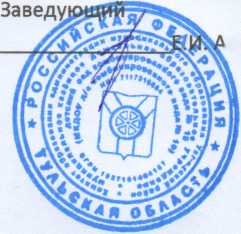 АДАПТИРОВАННАЯ  ОБРАЗОВАТЕЛЬНАЯ ПРОГРАММА ДОШКОЛЬНОГО ОБРАЗОВАНИЯ ДЛЯ ОБУЧАЮЩИХСЯ С ЗАДЕРЖКОЙ ПСИХИЧЕСКОГО РАЗВИТИЯна 2023-2027 уч.г.Узловая2023СодержаниеI  Общие положения……………………………………………………………………………………………….. .  3II. Целевой раздел Программы……………………………………………………………………………………………………………………...32.1 Обязательная часть2.1.1 Цель и задачи Программы……………………………….…………………………………………….….…. 62.1.2. Планируемые результаты реализации  Программы…….……………………………………………. 122.1.3. Система мониторинга динамики развития обучающихся с ЗПР……………………………... .  202.2 Часть Программы, формируемая участниками образовательных отношений..............................  .23III. Содержательный раздел  Программы3.1 Обязательная часть……………………………………………………………………….……………………...293.1. 1.Описание образовательной деятельности обучающихся с ЗПР в соответствии с направлениями развития ребенка, представленными в пяти образовательных областях. ……………………………..303.1.1.1 Социально-коммуникативное развитие  ……………………………………………..…………..303.1.1.2.. Познавательное развитие  ………………………………………………...…………….………..423.1.1.3. Речевое развитие   ………………………………………………………………………………....483.1.1.4 Художественно-эстетическое развитие  ……………………………………………………….....573.1.1.5 Физическое развитие ……………………………………………………………………………....643.1.2 Вариативные формы, способы, методы и средства реализации  Программы  ………………….713.1.3. Взаимодействие педагогического коллектива с семьями дошкольников с ЗПР …………….....743.1.4. Программа коррекционно-развивающей работы с детьми с ЗПР . ……………………..   ……..76   3.1.5.  Рабочая программа воспитания … …………………………………………………………....1203.1.5.1 Пояснительная записка  ………………………………………………………………………….1203.1.5.2. Целевой раздел Программы воспитания ……………………………………………………... 1213.1.5.3. Содержательный раздел Программы воспитания ……………………………………………..1383.1.5.4. Организационный раздел Программы воспитания ……………………………………….…. 1443.2 Часть, формируемая участниками образовательных отношений3.2.1 Организация образовательной деятельности по рабочим программам с учётом приоритетных направлений    ……………………………………………………………………………………………1543.2.2 Выполнение регионального компонента содержания дошкольного образования  …………..157IV. Организационный раздел Программы   4.1.Обязательная часть4.1.1 Психолого-педагогические условия, обеспечивающие развитие ребенка с ЗПР  …………….1664.1.2. Особенности организации развивающей предметно-пространственной среды ……………..1684.1.3. Материально-техническое обеспечение  Программы ………………………………………….1744.1.4. Кадровые условия реализации  Программы ……………………………………………….…...1764.1.5. Режим и распорядок дня в дошкольных группах ………………………………………….…...1774.2 Часть, формируемая участниками образовательных отношений ……………………….……….184V Дополнительный раздел Программы ………………………………………………………………..185     I Общие положения.1. Адаптированная образовательная программа дошкольного образования МКДУ д/с комбинированного вида № 19 - (далее Программа) разработана в соответствии с  федеральным государственным образовательным стандартом дошкольного образования (Приказ Министерства образования и науки Российской Федерации от 17 октября 2013 года № 1155) (далее – ФГОС ДО) и ФАОП дошкольного образования (далее - ФАОП ДО) для обучающихся раннего и дошкольного возраста с ограниченными возможностями здоровья (далее - ОВЗ):АОП ДО для обучающихся с задержкой психического развития (далее ЗПР)Общие положения образовательной программы дошкольного образования соответствуют ФАОП ДО.Нормативно-правовой основой для разработки Программы являются следующие нормативно-правовые документы:Федеральный закон «Об образовании в Российской Федерации» от 29 декабря 2012 г. № 273-ФЗ;Федеральный государственный образовательный стандарт дошкольного образования (приказ Министерства образования и науки Российской Федерации от 17 октября 2013 г. № 1155);Федеральная адаптированная образовательная программа дошкольного образования (Приказ Минпросвещения России от 24 ноября 2022 г. № 1022);Приказ Минпросвещения Российской Федерации от 31 июля 2020 года № 373 «Об утверждении Порядка организации и осуществления образовательной деятельности по основным общеобразовательным программам - образовательным программам дошкольного образования».Постановление Главного государственного санитарного врача РФ от 27 октября 2020 г. № 32 «Об утверждении санитарно-эпидемиологических правил и норм СанПиН 2.3/2.4.3590-20 «Санитарно-эпидемиологические требования к организации общественного питания населения»;Постановление Главного государственного санитарного врача РФ от 28 сентября 2020 г. № 28 "Об утверждении санитарных правил СП 2.4.3648-20 «Санитарно-эпидемиологические требования к организациям воспитания и обучения, отдыха и оздоровления детей и молодежи»;Постановление Главного государственного санитарного врача РФ от 28 января 2021 года N 2 Об утверждении санитарных правил и норм СанПиН 1.2.3685-21 «Гигиенические нормативы и требования к обеспечению безопасности и (или) безвредности для человека факторов среды обитания» (с изменениями на 30 декабря 2022 года);Распоряжение Правительства   Российской   Федерации   от   29.05.2015   г.   №   999-р «Об утверждении Стратегии развития воспитания в Российской Федерации на период до 2025 года»;Указ Президента РФ от 21 июля 2020 г. № 474 «О национальных целях развития Российской Федерации на период до 2030 года»;Закон об образовании Тульской области от 30 сентября 2013 года N 1989-ЗТО (с изменениями на 29 ноября 2022 года);Закон Тульской области от 29.11.2022 № 123-ЗТО "О внесении изменений в Закон Тульской области "Об образовании" [Электронный ресурс] http://publication.pravo.gov.ru/Document/View/7100202211290012;Документы образовательной организации:Устав МКДОУ д/с комбинированного вида № 19;Программа развития МКДОУ д/с комбинированного вида № 19;Стандарт определяет инвариантные цели и ориентиры разработки адаптированных основных образовательных программ дошкольного образования, а Программа предоставляет примеры вариативных способов и средств их достижения.2. Программа является документом, в соответствии с которым организация, осуществляющая образовательную деятельность на уровне дошкольного образования (далее - Организация) самостоятельно разрабатывает и утверждает адаптированную основную образовательную программу дошкольного образования (далее - АООП ДО) для обучающихся дошкольного возраста с ограниченными возможностями здоровья (далее - ОВЗ):АОП ДО для обучающихся с задержкой психического развития (далее - ЗПР).3. Содержание и планируемые результаты (целевые ориентиры), разработанных Организацией АООП ДО для обучающихся дошкольного возраста с ОВЗ, не ниже соответствующих содержания и планируемых результатов Программы.По своему организационно-управленческому статусу данная Программа, реализующая принципы Стандарта, имеет модульную структуру.4. Рамочный характер Программы раскрывается через представление общей модели образовательного процесса в образовательных организациях, возрастных нормативов развития, общих и особых образовательных потребностей обучающихся раннего и дошкольного возраста с ОВЗ, определение структуры и наполнения содержания образовательной деятельности в соответствии с направлениями развития ребенка в пяти образовательных областях. Образовательные области, содержание образовательной деятельности, равно как и организация образовательной среды, в том числе предметно-пространственная и развивающая образовательная среда, выступают в качестве модулей, из которых создается основная образовательная программа Организации. Модульный характер представления содержания Программы позволяет конструировать адаптированные основные образовательные программы дошкольной образовательной организации для обучающихся раннего и дошкольного возраста с ОВЗ.5. Структура Программы в соответствии с требованиями Стандарта включает три основных раздела - целевой, содержательный и организационный.5.1. Целевой раздел Программы включает пояснительную записку и планируемые результаты освоения Программы, определяет ее цели и задачи, принципы и подходы к формированию Программы, планируемые результаты ее освоения в виде целевых ориентиров.5.2. Содержательный раздел Программы включает описание образовательной деятельности по пяти образовательным областям: социально-коммуникативное развитие; познавательное развитие; речевое развитие; художественно-эстетическое развитие; физическое развитие; формы, способы, методы и средства реализации программы, которые отражают аспекты образовательной среды: предметно-пространственная развивающая образовательная среда; характер взаимодействия со педагогическим работником; характер взаимодействия с другими детьми; система отношений ребенка к миру, к другим людям, к себе самому; содержание образовательной деятельности по профессиональной коррекции нарушений развития обучающихся (программу коррекционно-развивающей работы).5.2.1. Программа определяет базовое содержание образовательных областей с учетом возрастных и индивидуальных особенностей обучающихся в различных видах деятельности, таких как:1. Предметная деятельность.2. Игровая (сюжетно-ролевая игра, игра с правилами и другие виды игры).3. Коммуникативная (общение и взаимодействие с педагогическим работником и другими детьми).4. Познавательно-исследовательская (исследование и познание природного и социального миров в процессе наблюдения и взаимодействия с ними), а также такими видами активности ребенка, как:восприятие художественной литературы и фольклора,самообслуживание и элементарный бытовой труд (в помещении и на улице),конструирование из разного материала, включая конструкторы, модули, бумагу, природный и иной материал,изобразительная (рисование, лепка, аппликация),музыкальная (восприятие и понимание смысла музыкальных произведений, пение, музыкально-ритмические движения, игры на детских музыкальных инструментах),двигательная (овладение основными движениями) формы активности ребенка.5.2.2. Содержательный раздел Программы включает описание коррекционно-развивающей работы, обеспечивающей адаптацию и включение обучающихся с ОВЗ в социум.Программа коррекционно-развивающей работы:1. Является неотъемлемой частью федеральной адаптированной основной образовательной программы дошкольного образования обучающихся с ОВЗ в условиях дошкольных образовательных групп комбинированной и компенсирующей направленности.2. Обеспечивает достижение максимальной реализации реабилитационного потенциала.3. Учитывает особые образовательные потребности обучающихся раннего и дошкольного возраста с ОВЗ, удовлетворение которых открывает возможность общего образования.Программа обеспечивает планируемые результаты дошкольного образования обучающихся раннего и дошкольного возраста с ОВЗ в условиях дошкольных образовательных групп комбинированной и компенсирующей направленности.5.3. Организационный раздел программы содержит психолого-педагогические условия, обеспечивающие развитие ребенка той или иной нозологической группы, особенности организации развивающей предметно-пространственной среды, федеральный календарный план воспитательной работы с перечнем основных государственных и народных праздников, памятных дат в календарном плане воспитательной работы Организации.6. Объем обязательной части основной образовательной программы  составляет не менее 60% от ее общего объема. Объем части основной образовательной программы, формируемой участниками образовательных отношений, не более 40% от ее общего объема.7. В соответствии с Программой описание традиционных событий, праздников и мероприятий с учетом региональных и других социокультурных особенностей рекомендуется включать в часть, формируемую участниками образовательных отношений самостоятельно.8. Программа также содержит рекомендации по развивающему оцениванию достижения целей в форме педагогической и психологической диагностики развития обучающихся, а также качества реализации основной образовательной программы Организации. Система оценивания качества реализации программы Организации направлена в первую очередь на оценивание созданных Организацией условий внутри образовательного процесса.9. Программы для разных нозологических  разрабатываются с учетом особенностей развития и особых образовательных потребностей обучающихся указанных групп.II. Целевой раздел Программы.2.1Обязательная часть2.1.1 Пояснительная записка. Цель реализации Программы: обеспечение условий для дошкольного образования, определяемых общими и особыми потребностями обучающегося раннего и дошкольного возраста с ОВЗ, индивидуальными особенностями его развития и состояния здоровья.Программа содействует взаимопониманию и сотрудничеству между людьми, способствует реализации прав обучающихся дошкольного возраста на получение доступного и качественного образования, обеспечивает развитие способностей каждого ребенка, формирование и развитие личности ребенка в соответствии с принятыми в семье и обществе духовно-нравственными и социокультурными ценностями в целях интеллектуального, духовно-нравственного, творческого и физического развития человека, удовлетворения его образовательных потребностей и интересов. Задачи Программы:- реализация содержания АОП ДО;- коррекция недостатков психофизического развития обучающихся с ОВЗ;- охрана и укрепление физического и психического здоровья обучающихся с ОВЗ, в том числе их эмоционального благополучия;- обеспечение равных возможностей для полноценного развития ребенка с ОВЗ в период дошкольного образования независимо от места проживания, пола, нации, языка, социального статуса;- создание благоприятных условий развития в соответствии с их возрастными, психофизическими и индивидуальными особенностями, развитие способностей и творческого потенциала каждого ребенка с ОВЗ как субъекта отношений с педагогическим работником, родителями (законными представителями), другими детьми;- объединение обучения и воспитания в целостный образовательный процесс на основе духовно-нравственных и социокультурных ценностей, принятых в обществе правил и норм поведения в интересах человека, семьи, общества;- формирование общей культуры личности обучающихся с ОВЗ, развитие их социальных, нравственных, эстетических, интеллектуальных, физических качеств, инициативности, самостоятельности и ответственности ребенка, формирование предпосылок учебной деятельности;- формирование социокультурной среды, соответствующей психофизическим и индивидуальным особенностям развития обучающихся с ОВЗ;- обеспечение психолого-педагогической поддержки родителей (законных представителей) и повышение их компетентности в вопросах развития, образования, реабилитации (абилитации), охраны и укрепления здоровья обучающихся с ОВЗ;- обеспечение преемственности целей, задач и содержания дошкольного и начального общего образования.Программа построена на следующих принципах:1. Поддержка разнообразия детства.2. Сохранение уникальности и самоценности детства как важного этапа в общем развитии человека.3. Позитивная социализация ребенка.4. Личностно-развивающий и гуманистический характер взаимодействия педагогических работников и родителей (законных представителей), педагогических и иных работников Организации) и обучающихся.5. Содействие и сотрудничество обучающихся и педагогических работников, признание ребенка полноценным участником (субъектом) образовательных отношений.6. Сотрудничество Организации с семьей.7. Возрастная адекватность образования. Данный принцип предполагает подбор образовательными организациями содержания и методов дошкольного образования в соответствии с возрастными особенностями обучающихся.Специфические принципы и подходы к формированию АОП ДО для обучающихся с ЗПР:1. Принцип социально-адаптирующей направленности образования: коррекция и компенсация недостатков развития рассматриваются в образовательном процессе не как самоцель, а как средство наиболее полной реализации потенциальных возможностей ребенка с ЗПР и обеспечения его самостоятельности в дальнейшей социальной жизни.2. Этиопатогенетический принцип: для правильного построения коррекционной работы с ребенком необходимо знать этиологию (причины) и патогенез (механизмы) нарушения. У обучающихся с ЗПР, особенно в дошкольном возрасте, при различной локализации нарушений возможна сходная симптоматика. Причины и механизмы, обусловливающие недостатки познавательного и речевого развития различны, соответственно, методы и содержание коррекционной работы должны отличаться.3. Принцип системного подхода к диагностике и коррекции нарушений: для построения коррекционной работы необходимо разобраться в структуре дефекта, определить иерархию нарушений. Следует различать внутрисистемные нарушения, связанные с первичным дефектом, и межсистемные, обусловленные взаимным влиянием нарушенных и сохранных функций. Эффективность коррекционной работы во многом будет определяться реализацией принципа системного подхода, направленного на речевое и когнитивное развитие ребенка с ЗПР.4. Принцип комплексного подхода к диагностике и коррекции нарушений: психолого-педагогическая диагностика является важнейшим структурным компонентом педагогического процесса. В ходе комплексного обследования ребенка с ЗПР, в котором участвуют различные специалисты психолого-медико-педагогической комиссии (далее - ПМПК), собираются достоверные сведения о ребенке и формулируется заключение, квалифицирующее состояние ребенка и характер имеющихся недостатков в его развитии. Не менее важна для квалифицированной коррекции углубленная диагностика в условиях Организации силами разных специалистов. Комплексный подход в коррекционной работе означает, что она будет эффективной только в том случае, если осуществляется в комплексе, включающем лечение, педагогическую и психологическую коррекцию. Это предполагает взаимодействие в педагогическом процессе разных специалистов: учителей-дефектологов, педагогов-психологов, специально подготовленных воспитателей, музыкальных и физкультурных руководителей, а также сетевое взаимодействие с медицинскими учреждениями.5. Принцип опоры на закономерности онтогенетического развития: коррекционная психолого-педагогическая работа с ребенком с ЗПР строится по принципу "замещающего онтогенеза". При реализации названного принципа следует учитывать положение о соотношении функциональности и стадиальности детского развития. Функциональное развитие происходит в пределах одного периода и касается изменений некоторых психических свойств и овладения отдельными способами действий, представлениями и знаниями. Стадиальное, возрастное развитие заключается в глобальных изменениях детской личности, в перестройке детского сознания, что связано с овладением новым видом деятельности, развитием речи и коммуникации. За счет этого обеспечивается переход на следующий, новый этап развития. Обучающиеся с ЗПР находятся на разных ступенях развития речи, сенсорно-перцептивной и мыслительной деятельности, у них в разной степени сформированы пространственно-временные представления, они неодинаково подготовлены к счету, чтению, письму, обладают различным запасом знаний об окружающем мире. Поэтому программы образовательной и коррекционной работы с одной стороны опираются на возрастные нормативы развития, а с другой - выстраиваются как уровневые программы, ориентирующиеся на исходный уровень развития познавательной деятельности, речи, деятельности обучающихся с ЗПР.6. Принцип единства в реализации коррекционных, профилактических и развивающих задач: не позволяет ограничиваться лишь преодолением актуальных на сегодняшний день трудностей и требует построения ближайшего прогноза развития ребенка с ЗПР и создания благоприятных условий для наиболее полной реализации его потенциальных возможностей.7. Принцип реализации деятельностного подхода в обучении и воспитании: предполагает организацию обучения и воспитания с опорой на ведущую деятельность возраста. Коррекционный образовательный процесс организуется на наглядно-действенной основе. Обучающихся с ЗПР обучают использованию различных алгоритмов (картинно-графических планов, технологических карт).8. Принцип необходимости специального педагогического руководства: познавательная деятельность ребенка с ЗПР имеет качественное своеобразие формирования и протекания, отличается особым содержанием и поэтому нуждается в особой организации и способах ее реализации. Только специально подготовленный педагог, зная закономерности, особенности развития и познавательные возможности ребенка, с одной стороны, и возможные пути и способы коррекционной и компенсирующей помощи ему - с другой, может организовать процесс образовательной деятельности и управлять им. При разработке Программы учитывается, что приобретение дошкольниками с ЗПР социального и познавательного опыта осуществляется как в процессе самостоятельной деятельности ребенка, так и под руководством педагогических работников в процессе коррекционно-развивающей работы.9. Принцип вариативности коррекционно-развивающего образования: образовательное содержание предлагается ребенку с ЗПР через разные виды деятельности с учетом зон его актуального и ближайшего развития, что способствует развитию, расширению как явных, так и скрытых возможностей дошкольника.10. Принцип инвариантности ценностей и целей при вариативности средств реализации и достижения целей Программы: Стандарт и Программа задают инвариантные ценности и ориентиры, с учетом которых Организация должна разработать свою адаптированную образовательную программу. При этом за Организацией остается право выбора способов их достижения, выбора образовательных программ, учитывающих разнородность состава групп обучающихся с ЗПР, их психофизических особенностей, запросов родителей (законных представителей).Значимые для разработки и реализации Программы характеристикиХарактеристика детей с задержкой психического развития (ЗПР).Задержка психического развития - это пограничная форма интеллектуальной недостаточности, личная незрелость, негрубое нарушение познавательной сферы, синдром временного отставания психики в целом или отдельных ее функций (моторных, сенсорных, речевых, эмоциональных, волевых). Это не клиническая форма, а замедленный темп развития. ЗПР - это психолого-педагогическое определение одного из распространенных отклонений в психофизическом развитии детей. Её относят к «пограничной» форме дизонтогенеза, для которой характерен замедленный темп созревания психических структур. Данная популяция детей отличается гетерохронностью проявлений, отклонений в развитии, различной степенью их выраженности, а также разным прогнозом последствий.Данная программа основана на широко используемой в практике классификации задержки психического развития, разработанной К.С. Лебединской (1980) на основе этиопатогенетического подхода. В соответствии с этой классификацией выделены четыре базовых варианта ЗПР: конституционального генеза, соматогенного генеза,психогенного генеза, церебрально-органического генеза .Задержка психического развития конституционального происхождения (гармонический психический и психофизический инфантилизм): на первый план в структуре нарушения выступают признаки эмоциональной и личностной незрелости. Для детей характерны аффективность поведения, эгоцентризм, истерические реакции и т.п. Инфантильность психики ребенка часто сочетается с инфантильным типом телосложения, с «детскостью» мимики, моторики, преобладанием эмоциональных реакций в поведении. Этим детям рекомендуется комплексная коррекция развития педагогическими и медицинскими средствами. У детей с ЗПР конституционального генеза отмечается наследственно обусловленная парциальная недостаточность отдельных функций: гнозиса, праксиса, зрительной и слуховой памяти, речи. Эти функции лежат в основе формирования межанализаторных навыков, также как рисование, счет, письмо, чтение и т.д.Этап работы с детьми с ЗПР конституционального генеза по Программе определяется после проведения обследования с учетом индивидуальных особенностей ребенка.Задержка психического развития психогенного генеза. При раннем возникновении и длительном воздействии психотравмирующих факторов у ребенка могут возникнуть стойкие сдвиги в нервно-психической сфере, что приводит к невротическим и неврозоподобным нарушениям, патологическому развитию личности (К.С. Лебединская). В данном случае, на первый план выступают нарушения эмоционально-волевой сферы, снижение работоспособности, несформированность произвольной регуляции поведения. Дети с ЗПР психогенного генеза с трудом овладевают навыками самообслуживания, трудовыми и учебными навыками. У них нарушаются взаимоотношения с окружающим миром: не сформированы навыки общения со взрослыми и детьми, наблюдается неадекватное поведение в незнакомой и малознакомой обстановке, они не умеют следовать правилам поведения в социуме. Однако эти проблемы не носят органического характера, причина, скорее всего, кроется в том, что ребенок этому «не научен». К данной группе часто относятся дети, воспитывающиеся в условиях депривации (в детских домах, в «неблагополучных» в социальном и эмоциональном планах семьях и т.п.), дети беспризорники.Недостаточный уровень представлений, умений, навыков, соответствующих возрасту, отмечается и у детей, находящихся длительное время в условиях информационной, а часто и эмоциональной депривации (дефицита полноценных эмоциональных отношений со взрослыми).При обследовании детей с ЗПР психогенного генеза следует обратить особое внимание на поведение, отношение к обследованию, установление контакта, нацеленность на восприятие предлагаемого материала, особенности внимания, памяти, речи.Для задержки психического развития церебрально-органического генеза (ЦОГ) характерны выраженные нарушения эмоционально-волевой и познавательной сферы. Установлено, что при данном варианте ЗПР сочетаются черты незрелости и различной степени повреждения ряда психических функций. В зависимости от их соотношения выделяются две категории детей:Дети с преобладанием черт незрелости эмоциональной сферы по типу органического инфантилизма, то есть в психологической структуре ЗПР сочетаются несформированность эмоционально-волевой сферы (эти явления преобладают) и недоразвитие познавательной деятельности (выявляется негрубая неврологическая симптоматика). При этом отмечается недостаточная сформированность, истощаемость и дефицитарность высших психических функций, ярко проявляющаяся в произвольной деятельности детей;Дети со стойкими энцефалопатическими расстройствами, парциальными нарушениями корковых функций. В структуре дефекта у таких детей преобладают интеллектуальные нарушения, нарушения регуляции в области программирования и контроля познавательной деятельности.В первом варианте страдает в большей степени звено контроля, во втором – звено контроля и звено программирования. Все это обуславливает низкий уровень овладения дошкольниками всеми видами детской деятельности (предметно-манипулятивной, игровой, продуктивной, познавательной, речевой), а в школьном возрасте – учебной. Дети не проявляют устойчивого интереса, их деятельность недостаточно целенаправленна, поведение импульсивно.Прогноз коррекции ЗПР ЦОГ в значительной степени состоит от состояния высших корковых функций и возрастной динамики их развития (И.Ф. Марковская). Для детей характерны недоразвитие сложных форм зрительного восприятия, замедленность процессов приема и переработки сенсорной информации, неспособность к активному, критическому рассматриванию и анализу содержания, бедность и недостаточность образов-представлений, специфические особенности познавательной деятельности. У таких детей отмечается замедленное структурно-функциональное созревание левого полушария, изменение механизмов функциональной специализации полушарий и межполушарного взаимодействия (Л.И. Переслени, М.Н. Фишман).В соответствии с научными данными, по уровню развития наглядных форм мышления данная группа детей приближается к умственно отсталым сверстникам, а имеющиеся у них предпосылки словесно-логического приближают их к возрастной норме (У.В. Ульенкова).И.И. Мамайчук выделяет четыре основные группы детей с ЗПР [30]:1.	Дети с относительной сформированностью психических процессов, но сниженной познавательной активностью. В этой группе наиболее часто встречаются дети с ЗПР вследствие психофизического инфантилизма и дети с соматогенной и психогенной формами ЗПР.2.	Дети с неравномерным проявлением познавательной активности и продуктивности. Эту группу составляют дети с легкой формой ЗПР церебрально-органического генеза, с выраженной ЗПР соматогенного происхождения и с осложненной формой психофизического инфантилизма.Дети с выраженным нарушением интеллектуальной продуктивности, но с достаточной познавательной активностью. В эту группу входят дети с ЗПР церебрально-органического генеза, у которых наблюдается выраженная дефицитарность отдельных психических функций (памяти, внимания, гнозиса, праксиса).Дети, для которых характерно сочетание низкого уровня интеллектуальной продуктивности и слабо выраженной познавательной активности. В эту группу входят дети с тяжелой формой ЗПР церебрально-органического генеза, обнаруживающие первичную дефицитность в развитии всех психических функций: внимания, памяти, гнозиса, праксиса и пр., а также недоразвитие ориентировочной основы деятельности, ее программирования, регуляции и контроля. Дети не проявляют устойчивого интереса, их деятельность недостаточно целенаправленна, поведение импульсивно, слабо развита произвольная регуляция деятельности. Качественное своеобразие характерно для эмоционально-волевой сферы и поведения.Таким образом, ЗПР – это сложное полиморфное нарушение, при котором страдают разные компоненты эмоционально-волевой, социально-личностной, познавательной, коммуникативно-речевой, моторной сфер. Все перечисленные особенности обусловливают низкий уровень овладения детьми с ЗПР коммуникативной, предметной, игровой, продуктивной, познавательной, речевой, а в дальнейшем – учебной деятельностью. Возрастные психологические особенности дошкольников 4 - 7 лет с задержкой психического развития.Низкий уровень развития восприятия (по сравнению с нормально развивающимися сверстниками);Отклонения в развитии внимания: неустойчивость, рассеянность, низкая концентрация, трудности переключения; неравномерная работоспособность;Отклонения в развитии памяти: заметное преобладание наглядной памяти над словесной, большая сохранность непроизвольной памяти по сравнению с произвольной, недостаточный объём и точность запоминания;Выраженное отставание и своеобразие обнаруживается и в развитии познавательной деятельности: дети не владеют представлениями об основных цветах, геометрических формах, времени и пространстве;Нарушен поэтапный контроль над выполняемой деятельностью: они часто не замечают несоответствия своей работы предложенному образцу, не всегда находят допущенные ошибки, даже после просьбы взрослого проверить выполненную работу;Снижена потребность в общении как со сверстниками, так и со взрослыми;Нарушения речи: одни используют довербальные средства общения, другие пользуются простой фразой, аграмматичной, структурно нарушенной.
Вышеперечисленные особенности познавательной деятельности, речи, эмоционально-волевой сферы обусловливают слабость функционального базиса, обеспечивающего дальнейшую учебную деятельность детей с ЗПР в коммуникативном, регулятивном, познавательном, личностном компонентах. А именно на этих компонентах основано формирование универсальных учебных действий в соответствии с ФГОС начального общего образования. Важнейшей задачей является формирование этого функционального базиса для достижения целевых ориентиров дошкольного образования и формирования полноценной готовности к началу школьного обучения.Особые образовательные потребности дошкольниковс задержкой психического развитияВ ФГОС ДО отмечается, что образовательная и коррекционная работа в условиях инклюзивного образования, должна учитывать особенности развития и специфические образовательные потребности и возможности каждой категории детей.Особые образовательные потребности детей с ОВЗ определяются как общими, так и специфическими недостатками развития, а также иерархией нарушений в структуре дефекта.Вышеперечисленные особенности и недостатки обусловливают особые образовательные потребности дошкольников с ЗПР, заключающиеся в следующем:раннее выявление недостатков в развитии и получение специальной психолого-педагогической помощи на дошкольном этапе образования;обеспечение коррекционно-развивающей направленности в рамках всех образовательных областей, предусмотренных ФГОС ДО: развитие и целенаправленная коррекция недостатков развития эмоционально-волевой, личностной, социально-коммуникативной, познавательной и двигательной сфер;обеспечение преемственности между дошкольным и школьным образованием, как условия непрерывности коррекционно-развивающего процесса;осуществление индивидуально-ориентированной психолого-медико-педагогической помощи, с учетом особенностей психофизического развития и индивидуальных возможностей в соответствии с рекомендациями психолого-медико-педагогической комиссии и психолого-медико-педагогического консилиума;обеспечение особой пространственной и временной организации среды с учетом функционального состояния ЦНС и её нейродинамики (быстрой истощаемости, низкой работоспособности);щадящий, комфортный, здоровьесберегающий режим жизнедеятельности детей и образовательных нагрузок;изменение объема и содержания образования, его вариативность; восполнение пробелов в овладении образовательной программой ДОО; вариативность освоения образовательной программы;индивидуально-дифференцированный подход в процессе усвоения образовательной программы;формирование, расширение, обогащение и систематизация представлений об окружающем мире, включение освоенных представлений, умений и навыков в практическую и игровую деятельность;постоянная стимуляция познавательной и речевой активности, побуждение интереса к себе, окружающему предметному миру и социальному окружению;разработка и реализация групповых и индивидуальных программ коррекционной работы; организация индивидуальных и групповых коррекционно-развивающих занятий с учетом индивидуально-типологических особенностей психофизического развития, актуального уровня развития, имеющихся знаний, представлений, умений и навыков и ориентацией на зону ближайшего развития;изменение методов, средств, форм образования; организация процесса обучения с учетом особенностей познавательной деятельности (пошаговое предъявление материала, дозированная помощь взрослого, использование специальных методов, приемов и средств, способствующих как общему развитию, так коррекции и компенсации недостатков в развитии); приоритетность целенаправленного педагогического руководства на начальных этапах образовательной и коррекционной работы, формирование предпосылок для постепенного перехода ребенка к самостоятельной деятельности;обеспечение планового мониторинга развития ребенка с целью создания оптимальных образовательных условий с целью своевременной интеграции в общеобразовательную среду;развитие коммуникативной деятельности, формирование средств коммуникации, приемов конструктивного взаимодействия и сотрудничества с взрослыми и сверстниками, социально одобряемого поведения;развитие всех компонентов речи, речеязыковой компетентности;целенаправленное развитие предметно-практической, игровой, продуктивной, экспериментальной деятельности и предпосылок к учебной деятельности с ориентацией на формирование их мотивационных, регуляционных, операциональных компонентов;обеспечение взаимодействия и сотрудничества с семьей воспитанника; грамотное психолого-педагогическое сопровождение и активизация её ресурсов для формирования социально активной позиции; оказание родителям (законным представителям) консультативной и методической помощи по вопросам обучения и воспитания ребенка с ЗПР.2.1.2 Планируемые результаты.В соответствии со Стандартом специфика дошкольного детства и системные особенности дошкольного образования делают неправомерными требования от ребенка дошкольного возраста конкретных образовательных достижений. Поэтому результаты освоения Программы представлены в виде целевых ориентиров дошкольного образования и представляют собой возрастные характеристики возможных достижений ребенка с ОВЗ к концу дошкольного образования.Реализация образовательных целей и задач Программы направлена на достижение целевых ориентиров дошкольного образования, которые описаны как основные характеристики развития ребенка с ОВЗ. Они представлены в виде изложения возможных достижений обучающихся на разных возрастных этапах дошкольного детства.Целевые ориентиры реализации Программы для обучающихся с ЗПР.Освоение обучающимися с ЗПР основного содержания АОП ДО, реализуемой в образовательной организации, возможно при условии своевременно начатой коррекционной работы. Однако полиморфность нарушений при ЗПР, индивидуально-типологические особенности обучающихся предполагают значительный разброс вариантов их развития.Особенности образовательной и коррекционно-развивающей работы с детьми с ЗПР состоят в необходимости индивидуально-дифференцированного подхода, снижения темпа обучения, структурной простоты содержания занятий, циклического возврата к уже изученному материалу и обогащения его новым содержанием, определения целевых ориентиров для каждого этапа образовательной деятельности с учетов возможностей конкретной группы и каждого ребенка. В связи с этим, рабочие программы пелагических работников в одинаковых возрастных группах могут существенно различаться.Целевые ориентиры освоения Программы детьми третьего года жизни, отстающими в психомоторном и речевом развитии.К трем годам в условиях целенаправленной коррекции ребенок может приблизиться к следующим целевым ориентирам:1. Первый вариант предполагает значительную положительную динамику и преодоление отставания в развитии в результате образовательной деятельности и целенаправленной коррекционной работы:ребенок адаптируется в условиях группы, готов к положительным эмоциональным контактам с педагогическим работником и другими детьми, стремится к общению с педагогическим работником, подражает движениям и действиям, жестам и мимике, сотрудничает с педагогическим работником в предметно-практической и игровой деятельности, проявляет интерес к другим детям, наблюдая за их действиями, подражает им, стремится к совместному участию в подвижных играх, в действиях с игрушками, начинает проявлять самостоятельность в некоторых бытовых и игровых действиях, стремится к результату в своих действиях, осваивает простейшие культурно-гигиенические навыки и навыки самообслуживания;проявляет интерес к окружающим предметам, активно действует с ними, исследует их свойства, выполняет орудийные действия - использует бытовые предметы с учетом их функций, может использовать предметы в качестве орудий в проблемных ситуациях, овладевает поисковыми способами в предметной деятельности - практическими пробами и примериванием (вкладыши предметные и геометрические фигуры, "Почтовый ящик" - 4 основных формы), величине (ориентируясь на недифференцированные параметры: большой - маленький), идентифицирует цвет предмета с цветом образца-эталона, знает и называет два - четыре цвета, ориентируется в количестве (один - много), выполняет действия со знакомыми предметами на основе зрительного соотнесения;в плане речевого развития: активно реагирует на простую и 2 - 3-х-звенную словесную инструкцию педагогического работника, связанную с конкретной ситуацией, способен к слуховому сосредоточению и различению знакомых неречевых звуков; понимает названия предметов обихода, игрушек, частей тела человека и животных, глаголов единственного числа настоящего времени и повелительного наклонения, прилагательных, обозначающих некоторые свойства предметов; понимает некоторые грамматические формы слов (родительный и дательный падеж существительных, простые предложные конструкции), активно употребляет существительные (допускаются искажения звуко-слоговой структуры и звуконаполняемости, искажения, замены и пропуски звуков), обозначающие предметы обихода, игрушки, части тела человека и животных, некоторые явления (ночь, солнышко, дождь, снег), включается в диалог - отвечает на вопросы педагогического работника, пользуется элементарной фразовой речью (допускаются искажения фонетические и грамматические, использование дополняющих паралингвистических средств), стремится повторять за педагогическим работником предложения из двух - трех слов, двустишия, речевое сопровождение включается в предметно-практическую деятельность;эмоционально реагирует на музыку, воспроизводит темп в движениях под музыку, простейшие "повторные" ритмы, проявляет интерес к изобразительным средствам, осваивает элементарные изобразительные навыки (точки, дугообразные линии), может сосредоточиться и слушать стихи, песни, короткие сказки, эмоционально на них реагировать, рассматривает картинки, проявляет интерес к красочным иллюстрациям, сотрудничает со педагогическим работником в продуктивных видах деятельности (лепке, аппликации, изобразительной деятельности, конструировании);с удовольствием двигается - ходит, бегает в разных направлениях, стремится осваивать различные виды движения (подпрыгивает, лазает, перешагивает); способен подражать движениям педагогических работников в плане общей и мелкой моторики; осваивает координированные движения рук при выполнении простых действий с игрушками (кубиками, пирамидкой) и предметами обихода (чашкой, ложкой, предметами одежды).2. Второй вариант:использует предметы по назначению, но самостоятельные бытовые действия технически несовершенны: плохо пользуется ложкой, редко пытается надеть предметы одежды, чаще ждет помощи педагогического работника;осваивает действия с предметами: поворачивает ручку двери, нажимает на кнопку звонка, на выключатель, листает страницы книги, нанизывает кольца на пирамидку, но делает это неловко, часто без учета величины, вкладывает в отверстия вкладыши, используя многочисленные практические пробы и примеривание, однако эти действия недостаточно продуктивны и результативны;осваивает предметно-игровые действия - по подражанию и с помощью педагогического работника сооружает из кубиков постройку, катает машинку, кормит куклу, но самостоятельно чаще ограничивается простыми манипуляциями с предметами, быстро теряет к ним интерес;коммуникативная активность снижена, но по инициативе педагогического работника включается в сотрудничество, использует мимику, жесты, интонации, но они недостаточно выразительны, редко обращается с просьбой, включается в диалог, в совместную деятельность с другими детьми по своей инициативе не включается;ребенок понимает обращенную речь, ориентируется в ситуации, но выполняет только несложные инструкции, активный словарь ограничен, выражены недостатки слоговой структуры слова и звуконаполняемости, пытается объединять слова во фразы, но затрудняется в словоизменении;интерес к окружающим предметам и явлениям снижен, требуется стимуляция со стороны педагогического работника;действуя практическим способом, соотносит 2 - 3 предмета по цвету, форме, величине; узнает, показывает и называет изображения знакомых игрушек и предметов на картинках, при этом часто требуется помощь педагогического работника;методом проб и ошибок пытается найти решение наглядно-практической задачи, но затрудняется действовать по зрительному соотнесению;ребенок уверенно самостоятельно ходит, переступает через барьеры, поднимается и спускается по лестнице, держась за поручень, может подпрыгивать, держась за руки педагогического работника, затрудняется в прыжках на одной ноге, не удерживает равновесие, стоя и в движении;мелкая моторика развита слабо, затруднены тонкие движения, не сформирован "пинцетный захват", не любит играть с мозаикой, графомоторные навыки не развиты (ребенок ограничивается бесцельным черканием и изображением каракуль). Целевые ориентиры освоения Программы детьми дошкольного возраста с ЗПР к 5 годам:1. Социально-коммуникативное развитие: ребенок адаптируется в условиях группы. Взаимодействует с педагогическим работником в быту и в различных видах деятельности. Стремится к общению с другими детьми в быту и в игре под руководством родителей (законных представителей), педагогического работника. Эмоциональные контакты с педагогическим работником и другими детьми становятся более устойчивыми. Сам вступает в общение, использует вербальные средства. В игре соблюдает элементарные правила, осуществляет перенос сформированных ранее игровых действий в самостоятельные игры, выполняет ролевые действия, носящие условный характер, участвует в разыгрывании сюжета цепочки действий, способен к созданию элементарного замысла игры, активно включается, если воображаемую ситуацию создают родители (законные представители), педагогические работники. Замечает несоответствие поведения других обучающихся требованиям педагогического работника. Выражает интерес и проявляет внимание к различным эмоциональным состояниям человека. Осваивает культурно-гигиенические навыки и навыки самообслуживания, соответствующие возрастным возможностям, ориентируясь на образец и словесные просьбы, стремится поддерживать опрятность во внешнем виде с незначительной помощью педагогического работника. Использует предметы домашнего обихода, личной гигиены, действует с ними с незначительной помощью педагогического работника.2. Речевое развитие: ребенок понимает и выполняет словесную инструкцию педагогического работника из нескольких звеньев. Различает на слух речевые и неречевые звучания, узнает знакомых людей и обучающихся по голосу, дифференцирует шумы. Понимает названия предметов обихода, игрушек, частей тела человека и животных, глаголов, обозначающих движения, действия, эмоциональные состояния человека, прилагательных, обозначающих некоторые свойства предметов. Понимает многие грамматические формы слов (косвенные падежи существительных, простые предложные конструкции, некоторые приставочные глаголы). Проявляет речевую активность, употребляет существительные, обозначающие предметы обихода, игрушки, части тела человека и животных, некоторые явления природы. Называет действия, предметы, изображенные на картинке, персонажей сказок. Отражает в речи элементарные сведения о мире людей, природе, об окружающих предметах. Отвечает на вопросы после прочтения сказки или просмотра мультфильма с помощью не только отдельных слов, но и простых распространенных предложений несложных моделей, дополняя их жестами. Речевое сопровождение включается в предметно-практическую деятельность. Повторяет двустишья и простые потешки. Произносит простые по артикуляции звуки, легко воспроизводит звуко-слоговую структуру двух-трехсложных слов, состоящих из открытых, закрытых слогов, с ударением на гласном звуке.3. Познавательное развитие: ребенок может заниматься интересным для него делом, не отвлекаясь, в течение 5 - 10 минут. Показывает по словесной инструкции и может назвать до пяти основных цветов и две - три плоскостных геометрических фигуры, а также шар и куб (шарик, кубик), некоторые детали конструктора. Путем практических действий и на основе зрительного соотнесения сравнивает предметы по величине, выбирает из трех предметов разной величины "самый большой" ("самый маленький"), выстраивает сериационный ряд, строит матрешек по росту. На основе не только практической, но и зрительной ориентировки в свойствах предметов подбирает предметы по форме, величине, идентифицирует цвет предмета с цветом образца-эталона, называет цвета спектра, геометрические фигуры (круг, квадрат, треугольник, прямоугольник, овал).Усваивает элементарные сведения о мире людей, природе, об окружающих предметах, складывается первичная картина мира. Узнает реальные явления и их изображения: контрастные времена года (лето и зима) и части суток (день и ночь).Различает понятия "много", "один", "по одному", "ни одного", устанавливает равенство групп предметов путем добавления одного предмета к меньшему количеству или убавления одного предмета из большей группы. Учится считать до 5 (на основе наглядности), называет итоговое число, осваивает порядковый счет.Ориентируется в телесном пространстве, называет части тела: правую и левую руку, направления пространства "от себя", понимает и употребляет некоторые предлоги, обозначающие пространственные отношения предметов: на, в, из, под, над. Определяет части суток, связывая их с режимными моментами, но иногда ошибается, не называет утро-вечер.4. Художественно-эстетическое развитие: ребенок рассматривает картинки, предпочитает красочные иллюстрации. Проявляет интерес к изобразительной деятельности, эмоционально положительно относится к ее процессу и результатам. Осваивает изобразительные навыки, пользуется карандашами, фломастерами, кистью, мелками. Сотрудничает со педагогическим работником в продуктивных видах деятельности (лепке, аппликации, изобразительной деятельности, конструировании). Появляется элементарный предметный рисунок.Может сосредоточиться и слушать стихи, песни, мелодии, эмоционально на них реагирует. Воспроизводит темп и акценты в движениях под музыку. Прислушивается к окружающим звукам, узнает и различает голоса обучающихся, звуки различных музыкальных инструментов. С помощью педагогического работника и самостоятельно выполняет музыкально-ритмические движения и действия на шумовых музыкальных инструментах. Подпевает при хоровом исполнении песен.5. Физическое развитие: ребенок осваивает все основные движения, хотя их техническая сторона требует совершенствования. Практически ориентируется и перемещается в пространстве. Выполняет физические упражнения по показу в сочетании со словесной инструкцией инструктора по физической культуре (воспитателя). Принимает активное участие в подвижных играх с правилами. Осваивает координированные движения рук при выполнении действий с конструктором, крупной мозаикой, предметами одежды и обуви.Целевые ориентиры на этапе завершения освоения Программы детьми с ЗПР к 7 - 8 годам.1. Социально-коммуникативное развитие: осваивает внеситуативно-познавательную форму общения с педагогическим работником и проявляет готовность к внеситуативно-личностному общению, проявляет готовность и способность к общению с другими детьми, способен к адекватным межличностным отношениям, проявляет инициативу и самостоятельность в игре и общении, способен выбирать себе род занятий, участников по совместной деятельности, демонстрирует достаточный уровень игровой деятельности: способен к созданию замысла и развитию сюжета, к действиям в рамках роли, к ролевому взаимодействию, к коллективной игре, появляется способность к децентрации, оптимизировано состояние эмоциональной сферы, снижается выраженность дезадаптивных форм поведения; способен учитывать интересы и чувства других, сопереживать неудачам и радоваться успехам других, адекватно проявляет свои чувства, старается конструктивно разрешать конфликты, оценивает поступки других людей, литературных и персонажей мультфильмов, способен подчиняться правилам и социальным нормам во взаимоотношениях с педагогическим работником и другими детьми, может соблюдать правила безопасного поведения и личной гигиены, проявляет способность к волевым усилиям, совершенствуется регуляция и контроль деятельности, произвольная регуляция поведения, обладает начальными знаниями о себе и социальном мире, в котором он живет, овладевает основными культурными способами деятельности, обладает установкой положительного отношения к миру, к разным видам труда, другим людям и самому себе, обладает чувством собственного достоинства, стремится к самостоятельности, проявляет относительную независимость от педагогического работника, проявляет интерес к обучению в школе, готовится стать учеником.2. Познавательное развитие: повышается уровень познавательной активности и мотивационных компонентов деятельности, задает вопросы, проявляет интерес к предметам и явлениями окружающего мира, улучшаются показатели развития внимания (объема, устойчивости, переключения и другое), произвольной регуляции поведения и деятельности, возрастает продуктивность слухоречевой и зрительной памяти, объем и прочность запоминания словесной и наглядной информации, осваивает элементарные логические операции не только на уровне наглядного мышления, но и в словесно-логическом плане (на уровне конкретно-понятийного мышления), может выделять существенные признаки, с помощью педагогического работника строит простейшие умозаключения и обобщения, осваивает приемы замещения и наглядного моделирования в игре, продуктивной деятельности, у ребенка сформированы элементарные пространственные представления и ориентировка во времени, ребенок осваивает количественный и порядковый счет в пределах десятка, обратный счет, состав числа из единиц, соотносит цифру и число, решает простые задачи с опорой на наглядность.3. Речевое развитие: стремится к речевому общению, участвует в диалоге, обладает значительно возросшим объемом понимания речи и звуко-произносительными возможностями, осваивает основные лексико-грамматические средства языка, употребляет все части речи, усваивает значения новых слов на основе знаний о предметах и явлениях окружающего мира, обобщающие понятия в соответствии с возрастными возможностями, проявляет словотворчество, умеет строить простые распространенные предложения разных моделей, может строить монологические высказывания, которые приобретают большую цельность и связность: составлять рассказы по серии сюжетных картинок или по сюжетной картинке, на основе примеров из личного опыта, умеет анализировать и моделировать звуко-слоговой состав слова и состав предложения, владеет языковыми операциями, обеспечивающими овладение грамотой, знаком с произведениями детской литературы, проявляет к ним интерес, знает и умеет пересказывать сказки, рассказывать стихи.4. Художественно-эстетическое развитие:а) музыкальное развитие:       - способен эмоционально реагировать на музыкальные произведения, знаком с основными культурными способами и видами музыкальной деятельности;- способен выбирать себе род музыкальных занятий, адекватно проявляет свои чувства в процессе коллективной музыкальной деятельности и сотворчества;- проявляет творческую активность и способность к созданию новых образов в художественно-эстетической деятельности.б) художественное развитие:- ребенок осваивает основные культурные способы художественной деятельности, проявляет инициативу и самостоятельность в разных ее видах;- у ребенка развит интерес и основные умения в изобразительной деятельности (рисование, лепка, аппликация), в конструировании из разного материала (включая конструкторы, модули, бумагу, природный и иной материал);- использует в продуктивной деятельности знания, полученные в ходе экскурсий, наблюдений, знакомства с художественной литературой, картинным материалом, народным творчеством.5. Физическое развитие: у ребенка развита крупная и мелкая моторика, движения рук достаточно координированы, рука подготовлена к письму, подвижен, владеет основными движениями, их техникой, может контролировать свои движения и управлять ими, достаточно развита моторная память, запоминает и воспроизводит последовательность движений, обладает физическими качествами (сила, выносливость, гибкость и другое), развита способность к пространственной организации движений, слухо-зрительно-моторной координации и чувству ритма, проявляет способность к выразительным движениям, импровизациям.Необходимыми условиями реализации Программы являются: соблюдение преемственности между всеми возрастными дошкольными группами, а также единство требований к воспитанию ребенка в дошкольной образовательной организации и в условиях семьи.Целевые ориентиры Программы выступают основаниями преемственности дошкольного и начального общего образования за счет обеспечения равных стартовых возможностей на начальных этапах обучения в общеобразовательной организации. Развитие функционального базиса для формирования предпосылок универсальных учебных действий (далее - УУД) в коммуникативной, познавательной и регулятивной сферах является важнейшей задачей дошкольного образования.На этапе завершения дошкольного образования специалисты и психолого-педагогический консилиум (далее - ППк) Организации вырабатывают рекомендации для ПМПК по организации дальнейшего обучения в соответствии с требованиями Стандарта. В зависимости от того, на каком возрастном этапе с ребенком дошкольного возраста начиналась коррекционно-развивающая работа, от характера динамики развития, успешности коррекции и компенсации его недостатков происходит уточнение и дифференциация образовательных потребностей обучающихся, что становится основой для дифференциации условий дальнейшего образования и содержания коррекционно-развивающей работы, выработки рекомендаций по дальнейшему индивидуальному учебному плану. При разработке таких рекомендаций необходимо ориентироваться на современную психолого-педагогическую типологию задержки психического развития. Она выделяет три группы обучающихся с ЗПР по наиболее значимым и обобщенным психологическим качествам, определяющим феноменологию задержанного психического развития и особые образовательные потребности обучающихся с ЗПР при поступлении в образовательную организацию. Для соотнесения параметров развития выпускников дошкольных образовательных организаций рекомендуется анализировать и дифференцировать параметры познавательной деятельности, организационного и продуктивного компонента деятельности, коммуникации и обучаемости.При анализе результативности коррекционно-образовательной работы на этапе ее завершения и выработки рекомендаций при определении дальнейшего обучения следует руководствоваться описанием следующих групп обучающихся:1. Характерные особенности группы А (обучающиеся с ЗПР), которым может быть рекомендована  адаптированная образовательная программа начального общего образования для обучающихся с задержкой психического развития вариант (вариант 7.1.) (далее - АОП НОО (вариант 7.1.).Познавательная деятельность: общее интеллектуальное развитие: по уровню и структуре - приближение к возрастной норме. Познавательная активность: по общему уровню - близкая к норме, неустойчивая, поверхностная, с признаками избирательности.Организация и продуктивность мыслительной деятельности: саморегуляция и целенаправленность: недостаточная сформированность, неустойчивость мотивационного компонента продуктивности (ослабление контроля, колебания целенаправленности). Умственная работоспособность: достаточная - при наличии адекватной внутренней (интерес) или внешней мотивации, возможна пресыщаемость в субъективно сложных видах деятельности.Коммуникация: в условиях учебной деятельности: при понимании и способности к усвоению норм и правил коммуникации в учебной обстановке, неустойчивое их соблюдение в связи с мотивационной и личностной незрелостью, недостатками произвольной саморегуляции. Вне учебной деятельности: демонстрируют навыки спонтанной, инициативной, но недостаточно упорядоченной и поверхностной коммуникации, порождаемой преимущественно эмоциональными стимулами.2. Характерные особенности группы В (обучающиеся с ЗПР), которым может быть рекомендована  адаптированная образовательная программа начального общего образования обучающихся с задержкой психического развития вариант (вариант 7.2.) (далее - АОП НОО (вариант 7.2.).Познавательная деятельность: общее интеллектуальное развитие: неравномерное по структуре, общий уровень - в границах низкой нормы или ниже нормы. Познавательная активность: сниженная, избирательная, поверхностная.Организация и продуктивность мыслительной деятельности: саморегуляция и целенаправленность: недостаточная сформированность, неустойчивость мотивационного компонента в сочетании с "органической" деконцентрациеи внимания, дефицитом произвольной активности, склонностью к аффективной дезорганизации деятельности. Умственная работоспособность: пониженная, неравномерная - в связи с неустойчивостью мотивации, сочетающейся с повышенной истощаемостью, пресыщаемостью и когнитивными затруднениями.Коммуникация: в условиях учебной деятельности: при потенциальной способности к пониманию правил коммуникации в учебной обстановке, затрудненное и (или) неустойчивое усвоение и воспроизводство адекватных коммуникативных эталонов. Вне учебной деятельности: проявления инициативы и спонтанности в коммуникациях ограничены и носят, преимущественно, реактивный и малоконструктивный характер при обедненном репертуаре и невысоком качестве коммуникативных средств.Обучаемость: когнитивный и мотивационный ресурсы обучаемости вариативны, но в целом ограничены. Зона ближайшего развития ребенка, входящего в данную группу, уточняется и корректируется в процессе обучения.3. Характерные особенности группы С (обучающиеся с ЗПР), которым может быть рекомендована АОП НОО (вариант 7.2.) при условии индивидуализации специальных образовательных условий.Познавательная деятельность: общее интеллектуальное развитие: по уровню и структуре - приближение к легкой умственной отсталости. Познавательная активность: сниженная, ситуационная, быстро угасающая.Организация и продуктивность мыслительной деятельности: саморегуляция и целенаправленность: несформированность устойчивых форм саморегуляции и произвольной активности. Умственная работоспособность: низкая, неравномерная - в связи с когнитивными нарушениями, сниженной мотивацией, деконцентрациеи внимания, инертностью, истощаемостью и быстрой пресыщаемостью.Коммуникация: в условиях учебной деятельности: выраженные трудности понимания правил коммуникации, преимущественное усвоение их на уровне стереотипов, часто реализуемых без учета контекста ситуации. Вне учебной деятельности: на фоне выраженного дефицита адекватных средств как вербальной, так и невербальной коммуникации, и низкой способности к пониманию смыслов и контекстов ситуаций взаимодействия с окружающими, речевая и поведенческая активность ребенка либо резко ограничена, либо хаотична, неконтролируема и не соотносима с содержанием задач коммуникации.Обучаемость: когнитивный и мотивационный ресурсы обучаемости существенно ограничены. Зона ближайшего развития ребенка, входящего в данную группу, определяется в процессе диагностического обученияРазвивающее оценивание качества образовательной деятельности по Программе.Оценивание качества образовательной деятельности, осуществляемой ДОУ по Программе, представляет собой важную составную часть данной образовательной деятельности, направленную на ее усовершенствование.Оценивание качества, то есть оценивание соответствия образовательной деятельности, реализуемой ДОУ, заданным требованиям Стандарта и Программы в дошкольном образовании обучающихся с ОВЗ, направлено в первую очередь на оценивание созданных Организацией условий в процессе образовательной деятельности.Программой не предусматривается оценивание качества образовательной деятельности Организации на основе достижения детьми с ОВЗ планируемых результатов освоения Программы.Целевые ориентиры, представленные в Программе:-не подлежат непосредственной оценке;-не являются непосредственным основанием оценки как итогового, так и промежуточного уровня развития обучающихся с ОВЗ;-не являются основанием для их формального сравнения с реальными достижениями обучающихся с ОВЗ;-не являются основой объективной оценки соответствия, установленным требованиям образовательной деятельности и подготовки обучающихся;- не являются непосредственным основанием при оценке качества образования.Степень реального развития обозначенных целевых ориентиров и способности ребенка их проявлять к моменту перехода на следующий уровень образования могут существенно варьировать у разных обучающихся в силу различий в условиях жизни и индивидуальных особенностей развития конкретного ребенка.Программа строится на основе общих закономерностей развития личности обучающихся дошкольного возраста, с ОВЗ с учетом сенситивных периодов в развитии. Обучающиеся с различными недостатками в физическом и (или) психическом развитии могут иметь качественно неоднородные уровни двигательного, речевого, познавательного и социального развития личности, поэтому целевые ориентиры Программы Организации должны учитывать не только возраст ребенка, но и уровень развития его личности, степень выраженности различных нарушений, а также индивидуально-типологические особенности развития ребенка.2.1.3. Система мониторинга динамики развития обучающихся с ЗПРПрограммой предусмотрена система мониторинга динамики развития обучающихся, динамики их образовательных достижений, основанная на методе наблюдения и включающая:1) педагогические наблюдения, педагогическую диагностику, связанную с оценкой эффективности педагогических действий с целью их дальнейшей оптимизации;2) детские портфолио, фиксирующие достижения ребенка в ходе образовательной деятельности;3) карты развития ребенка с ОВЗ;4) различные шкалы индивидуального развития ребенка с ОВЗ.В соответствии со Стандартом дошкольного образования и принципами Программы оценка качества образовательной деятельности по Программе:1) поддерживает ценности развития и позитивной социализации ребенка раннего и дошкольного возраста с ОВЗ;2) учитывает факт разнообразия путей развития ребенка с ОВЗ в условиях современного общества;3) ориентирует систему дошкольного образования на поддержку вариативных организационных форм дошкольного образования для обучающихся с ОВЗ;4) обеспечивает выбор методов и инструментов оценивания для семьи, образовательной организации и для педагогических работников Организации в соответствии:разнообразия вариантов развития обучающихся с ОВЗ в дошкольном детстве;разнообразия вариантов образовательной и коррекционно-реабилитационной среды;разнообразия местных условий в разных регионах и муниципальных образованиях Российской Федерации;5) представляет собой основу для развивающего управления программами дошкольного образования для обучающихся с ОВЗ на уровне Организации, учредителя, региона, страны, обеспечивая тем самым качество основных образовательных программ дошкольного образования в разных условиях их реализации в масштабах всей страны.Система оценки качества реализации Программы дошкольного образования обучающихся с ОВЗ на уровне Организации обеспечивает участие всех участников образовательных отношений и в то же время выполняет свою основную задачу - обеспечивать развитие системы дошкольного образования в соответствии с принципами и требованиями Стандарта.Программой предусмотрены следующие уровни системы оценки качества:диагностика развития ребенка раннего и дошкольного возраста с ОВЗ, используемая как профессиональный инструмент педагогического работника с целью получения обратной связи от собственных педагогических действий и планирования дальнейшей индивидуальной работы с детьми с ОВЗ по Программе;внутренняя оценка, самооценка Организации;внешняя оценка Организации, в том числе независимая профессиональная и общественная оценка. На уровне образовательной организации система оценки качества реализации Программы решает задачи:- повышения качества реализации программы дошкольного образования;- реализации требований Стандарта к структуре, условиям и целевым ориентирам основной образовательной программы дошкольной организации;- обеспечения объективной экспертизы деятельности Организации в процессе оценки качества адаптированной программы дошкольного образования обучающихся с ОВЗ;- задания ориентиров педагогическим работникам в их профессиональной деятельности и перспектив развития самой Организации;       - создания оснований преемственности между дошкольным и начальным общим образованием обучающихся с ОВЗ.Важнейшим элементом системы обеспечения качества дошкольного образования в Организации является оценка качества психолого-педагогических условий реализации, адаптированной основной образовательной программы, и именно психолого-педагогические условия являются основным предметом оценки в предлагаемой системе оценки качества образования на уровне Организации, что позволяет выстроить систему оценки и повышения качества вариативного, развивающего дошкольного образования в соответствии со Стандартом посредством экспертизы условий реализации Программы. Ключевым уровнем оценки является уровень образовательного процесса, в котором непосредственно участвует ребенок с ОВЗ, его семья и педагогический коллектив Организации. Система оценки качества дошкольного образования: сфокусирована на оценивании психолого-педагогических и других условий реализации Программы в ДОУ в пяти образовательных областях, определенных Стандартом;учитывает образовательные предпочтения и удовлетворенность дошкольным образованием со стороны семьи ребенка;исключает использование оценки индивидуального развития ребенка в контексте оценки работы ДОУ;исключает унификацию и поддерживает вариативность форм и методов дошкольного образования;способствует открытости по отношению к ожиданиям ребенка с ОВЗ, семьи, педагогических работников, общества и государства;включает как оценку педагогическими работниками Организации собственной работы, так и независимую профессиональную и общественную оценку условий образовательной деятельности в дошкольной образовательной организации;использует единые инструменты, оценивающие условия реализации программы в Организации, как для самоанализа, так и для внешнего оценивания.2.2 ЧАСТЬ ПРОГРАММЫ, ФОРМИРУЕМАЯ УЧАСТНИКАМИОБРАЗОВАТЕЛЬНЫХ ОТНОШЕНИЙПояснительная записка При выборе парциальных программ коллектив ДОУ учитывал образовательные потребности, интересы и мотивы детей, членов их семей и педагогов и ориентировался на направленность групп.   В целях реализации приоритетного социально-личностного направления реализуется парциальная программа «Азбука общения» Шипицыной Л.МВ связи с этим, в часть, формируемую участниками образовательного процесса, введена дополнительная дисциплина – формирование навыков общения.  Образовательная деятельность по этой дисциплине проводятся - 30 мин. в неделю, 36 ч. в год  в подготовительной группе; 25 мин. в неделю, 36 ч. в год в старшей группе. « Азбука общения» - это программа обучения основам коммуникации детей дошкольного возрастаЦели и задачи рабочей программы «Азбука общения» Цель –обеспечение социального здоровья дошкольников, формирование у детей социальных контактов и развитие способности к дальнейшим действиям посредствам обучения их нормам  нравственного поведения и способам  произвольной регуляции своего поведения .Основные задачи программы:-воспитание интереса к окружающим людям, развитие чувства понимания и потребности в общении-формирование у детей умений и навыков  практического владения выразительными движениями (мимикой, жестами, пантомимикой) -средствами человеческого общения.-развитие самоконтроля в отношении проявления своего эмоционального состояния в ходе общения; формирование доверия к собеседнику-выработка у детей положительных черт характера, способствующих лучшему взаимопониманию в процессе общения-обучение детей речевыми средствами общения.Знания, полученные детьми на занятиях, дадут им представление об искусстве человеческих взаимоотношений. Благодаря специально подобранным  играм и упражнениям у детей формируются эмоционально-мотивационные установки по отношению к себе, окружающим, сверстникам и взрослым людям. Они приобретут навыки, умения опыт, необходимый для адекватного поведения в обществе, способствующего наилучшему развитию личности ребенка и подготовки его к жизни.Формы обучения детей:- Развивающие игры-упражнения- импровизации- психогимнастические упражнения (этюды)Принципы и подходы к формированию программы социально-личностного развития дошкольников «Азбука общения»:1. Доступность:     • учет возрастных особенностей детей;     • адаптированность материала к возрасту. 2. Систематичность и последовательность:     • постепенная подача материала от простого к сложному;     • частое повторение усвоенных норм. 3. Наглядность:     • учет особенностей мышления. 4. Динамичность:     • интеграция программы в разные виды деятельности 5. Дифференциация:    • учет возрастных особенностей;     • учет индивидуальных особенностей детейХарактеристики особенностей развития детей дошкольного возрастаИндивидуальные особенности детей При организации воспитательно-образовательного процесса учитываются индивидуальные особенности детей, воспитывающихся в дошкольном учреждении. Детский сад обеспечивает обучение, воспитание и развитие детей, а также присмотр, уход и оздоровление воспитанников от 1 года до 7 лет. Основной структурной единицей детского сада является группа воспитанников дошкольного возраста (далее - группа). В дошкольном учреждении действует 8 групп. Количество детей в группах общеразвивающей направленности определяется исходя из расчета площади групповой (игровой) комнаты для младших  групп не менее 2,5 метров квадратных на одного ребенка, в дошкольных группах не менее 2,0 метров квадратных на одного ребенка.Программа разработана с учетом особенностей и закономерностей развития современных детей, которые значительно отличаются от своих сверстников прошлого века. Современные дети гиперактивны, любознательны, у них повышена потребность к восприятию информации; объем долговременной памяти больше, а проходимость оперативной выше; они требовательны и настойчивы, не желают подчиняться требованиям взрослых, проявляют протест, вплоть до агрессии. Установлено, что современные дети обладают новым типом сознания: системно - смысловым (Н.А. Горлова).К 4-м годам дети могут объединяться по 2-3 человека, для разыгрывания простейших сюжетно-ролевых игр. Игровые действия взаимосвязаны, имеют четкий ролевой характер. Роль называется, по ходу игры дети могут менять роль. Игровая цепочка состоит из 3-4 взаимосвязанных действий. Дети самостоятельно удерживают воображаемую ситуацию. 3-5 лет Ребенок начинает осознавать себя в этом мире и начинает более чутко воспринимать отношение к себе окружающих.В период 4-5 лет у ребенка формируется такая важная черта, как самооценка. Это один из важных показателей развития личности. Процесс формирования самооценки зависит от активного общения с окружающим его миром и в первую очередь - со взрослыми. Ребенок копирует поведение родителей, старших братьев и сестер, особенно поведение, которое получает положительные отклики у окружающих. Каждый ребенок по природе своей хочет быть хорошим, чтобы заслужить похвалу и высокую оценку. Поэтому важно как со стороны родителей, так и со стороны педагогов поощрять подобные стремления. Если ребенок поступает хорошо, его необходимо поддержать похвалой, обязательно указав за что именно его хвалят. Однако ребенку 4-5 лет очень трудно оценивать себя критически. Он может сомневаться в своих силах, но признавать свою вину ему пока трудно. В 4 года начинается развитие и созревание эмоциональной сферы: чувства ребенка становятся более глубокими и устойчивыми; радость от непосредственного общения переходит в более сложное чувство симпатии и привязанности. Таким образом, в этом возрасте формируются нравственные эмоций - чуткость, доброта, чувство дружбы и постепенно - чувство долга 3-6 лет Дети проявляют высокую познавательную активность. Ребенок нуждается в содержательных контактах со сверстниками. Их речевые контакты становятся все более длительными и активными. Дети самостоятельно объединяются в небольшие группы на основе взаимных симпатий. В этом возрасте дети имеют дифференцированное представление о своей тендерной принадлежности по существенным признакам (женские и мужские качества, особенности проявления чувств). Ярко проявляет интерес к игре. В игровой деятельности дети шестого года жизни уже могут распределять роли до начала игры и строят свое поведение, придерживаясь роли. Игровое взаимодействие сопровождается речью, соответствующей и по содержанию, и интонационно взятой роли. Речь, сопровождающая реальные отношения детей, отличается от ролевой речи. При распределении ролей могут возникать конфликты, связанные с субординацией ролевого поведения. Наблюдается организация игрового пространства, в котором выделяются смысловой «центр» и «периферия». В игре дети часто пытаются контролировать друг друга - указывают, как должен вести себя тот или иной персонаж. Ребенок пытается сравнивать ярко выраженные эмоциональные состояния, видеть проявления эмоционального состояния в выражениях, жестах, интонации голоса. Проявляет интерес к поступкам сверстников. В трудовой деятельности освоенные ранее виды детского труда выполняются качественно, быстро, осознанно. Активно развиваются планирование и самооценивание трудовой деятельности. 3-7 лет У ребенка 6 - 7 летнего возраста формируется самооценка на основе осознания успешности своей деятельности, оценок сверстников, оценки педагога, одобрения взрослых и родителей. Ребенок становится способным осознавать себя и то положение, которое он в данное время занимает в семье, в детском коллективе сверстников. Формируется рефлексия, т. е. осознание своего социального «я» и возникновение на этой основе внутренних позиций. В качестве важнейшего новообразования в развитии психической и личностной сферы ребенка 6 - 7 летнего возраста является соподчинение мотивов. Осознание мотива «я должен», «я смогу» постепенно начинает преобладать над мотивом «я хочу». Осознание своего «я» и 39 возникновение на этой основе внутренних позиций к концу дошкольного возраста порождает новые потребности и стремления. В результате игра, которая является главной ведущей деятельностью на протяжении дошкольного детства, к концу дошкольного возраста уже не может полностью удовлетворить ребенка. У него появляется потребность выйти за рамки своего детского образа жизни, занять доступное ему место в общественно-значимой деятельности, т.е. ребенок стремится к принятию новой социальной позиции - «позиции школьника», что является одним из важнейших итогов и особенностей личностного и психического развития детей 6 - 7 летнего возраста.Планируемые результаты освоения ПрограммыКритерием эффективности работы с дошкольниками по программе является овладениедетьми следующими нормами здоровьесберегающего поведения:1.Умение по выражению лица определять самочувствие человека, его настроение.2.Умение осуществлять самоконтроль и самоанализ своего поведения.3.Умение положительно оценивать свои возможности, способности и обосновывать собственнуюсамооценку.4.Умение радоваться самим и разделять чувство радости других людей.5.Умение словесно выражать свои желания, чувства.6.Умение посредством пантомимики выражать свои эмоции (радость, грусть, злость, страх,удивление, вина).7.Умение понимать собеседника по выражению лица, жестам, эмоциям.8.Умение конструктивно общаться со взрослыми и сверстниками, уметь выйти из конфликта.Контроль за знаниями, умениями, навыками учащихся, уровнем их развития и воспитанности осуществляется в следующих видах:Входной контроль, который предполагает проверку стартового уровня развития эмоциональной сферы, ценностных ориентации и произвольной регуляции поведения дошкольников, коммуникативных умений и проводится в начале учебного года - сентябре-октябре.Текущий контроль - осуществляется с целью отслеживания результативности занятий и определения уровня усвоения каждой темы, проводится в конце декабря с помощью методов: наблюдения, диагностики эмоционального состояния и поведения, учебных тестов по некоторым темам.Итоговый контроль - осуществляется с целью определения результативности программы и отслеживания динамики развития социальных эмоций, ценностных ориентации и уровня произвольной регуляции поведения, коммуникативных умений старших дошкольников в форме тестирования с помощью методик, используемых при входной диагностике.Часть Программы представлена национально-региональным компонентом.    Цель этой части: формирование личности ребенка, способной активно познавать окружающий мир, ориентироваться в нем и на деятельностной основе осваивать ценности народной культуры. Воспитание чувства патриотизма у дошкольника – процесс сложный и длительный, требующий от педагога большой личной убеждённости и вдохновения. Эта весьма кропотливая работа должна вестись систематически,планомерно во всех группах, в разных видах деятельности и по разным направлениям: воспитание любви к близким, к детскому саду, к родному городу, к своей стране. Реализация части программы, формируемой участниками образовательных отношений, предусматривает приобщение ребенка к национально- культурному наследию: образцам национального местного фольклора, народным, художественным промыслам, национально-культурным традициям, произведениям Тульских писателей и поэтов, композиторов, художников, исполнителей, спортсменов, знаменитых людей; ознакомление и следование традициям и обычаям предков; воспитание толерантноотношения к людям других национальностей. Учитывая, образовательные потребности, интересы и мотивы детей, членов их семей, педагогический коллектив ориентирован на нравственно- патриотическое воспитание у воспитанников в отношении своей Малой Родины. Цель этой части также определяется как: формирование личности ребенка, способной активно познавать окружающий мир, ориентироваться в нем и на деятельностной основе осваивать ценности народной культуры. Изучение детьми Тульского края осуществляется в непосредственно образовательной деятельности познавательно-речевого и художественно- эстетического цикла, а также в совместной деятельности в таких формах, как: экскурсии, беседы, рассматривание альбомов, проведение досугов. На основании этого возникла необходимость введения регионального компонента в содержание дошкольного образования, что способствовало поиску и разработке новых подходов при ознакомлении детей с родным краем. Это позволило систематизировать процесс ознакомления с окружающим миром через традиции своей социокультурной среды.Основная цель - воспитание интереса и любви к малой Родине на основе ознакомления с родным краем. Воспитательная работа ДОУ ориентирована на развитие у детей системы нравственных качеств, социально- коммуникативных навыков.        Задачи: - воспитание у ребенка любви и привязанности к своей семье, дому, детскому саду, городу; - формирование бережного отношения к природе; - воспитание и уважение к людям труда, тульским умельцам; - развитие интереса к русским традициям и промыслам; - развитие чувства ответственности и гордости за свой родной край.Средства реализации: 1. Специально организованное обучение, интегрированное по всем образовательным областям Программы. 2. Совместная деятельность педагога с детьми:    - экскурсии (по поселку, в краеведческий музей города, в мини-музей ДОУ, библиотеку, в школу); - наблюдения в природе;   - чтение художественной литературы (писатели земли Тульской);   - рассматривание иллюстрационного материала (репродукции картин, фотографий с памятными местами);   - детское художественное творчество;   - подвижные игры населения Тульской области;   - праздники и развлечения. 3. Развивающая среда, способствующая развитию интереса к окружающей действительности, любознательности, патриотических чувств. 4. Работа с родителями. Это направление предполагает системное и планомерное взаимодействие триады родитель-ребенок-педагог для патриотического воспитания. Данная работа нацелена на последовательное, системное введение ребенка в изучение окружающего мира. Работа по формированию представлений о родном крае с детьми дошкольного возраста необходима и важна; и то, насколько будут любить свою малую Родину наши дети, зависит от нас – взрослых. Содержание образовательной работы по краеведению «Родной край» направлено на достижение цели по формированию целостных представлений о родном крае через решение следующих задач:приобщение к истории возникновения родного города (поселка);знакомство со знаменитыми земляками и людьми, прославившимиТульский край; формирование представлений о достопримечательностях родного города (района, поселка), его государственных символах;воспитание любви к родному дому, семье, уважения к родителям и ихтруду;формирование и развитие познавательного интереса к народному творчеству и миру ремесел в родном крае;формирование представлений о животном и растительном мире родного края; о Красной книге Тульской области.Промежуточные результаты освоения раздела по ознакомлению с родным краем «Родной край»Средняя группаЗнает:- свой адрес,-место ребенка в семье, семейные обязанности;- детский сад, дорогу до детского сада;- достопримечательности поселка, района, современные и старинные постройки;- природу родного края, домашних и диких животных и среду их обитания;- достопримечательности Тулы – города мастеров: тульский пряник, самовар,гармонь;- быт и традиции Тульской области;- русский народный костюм;- историю игрушки Тульской области; разновидность кукол характерных для Тульской области;- русские народные игры традиционные в Тульской области;- земляков прославивших наш город;- произведения Л.Н. Толстого.Старшая группа- имеет первичные представления о своей семье, родном доме, значении семьи для человека;- знает символику Тулы, Узловой; имеет представление о понятии «Родина»,«малая Родина»; знает достопримечательности родного поселка, района, области;- знает растительный и животный мир Тульской области; объекты, занесенные в «Красную книгу Тульской области»;- имеет представления о быте и традициях Тульской области. Подготовительная группа- знаком с нравственной нормой народной жизни, сочетанием сезонного труда  и развлечений;- знает русский народный костюм, одежду наших предков; знаком с историей игрушки: деревянной, соломенной, филимоновской; знает обрядовые игры;- знает земляков прославивших наш город, область; основоположников гармонного, оружейного, самоварного производства; знаком с туляками - героями ВОВ.Планируемые итоговые результаты освоения раздела по ознакомлению с родным краем «Край наш Тульский»:иметь первичные представления о своей семье, родном крае, (ближайшем социуме), природе Тульской области;проявлять заботу о своей семье;иметь первичные представления об истории родного края; о людях,прославивших Тульский край; уметь рассказать о своем родном городе(поселке), назвать его;знать государственную символику родного края, города;проявлять интерес к народному творчеству, узнавать и называть изделия народного промысла Тульской области;знать представителей флоры и фауны Тульской области;иметь представление о карте родного края.III. Содержательный раздел Программы.  3.1 Обязательная частьПояснительная записка. В содержательном разделе Программы представлены:а) описание модулей образовательной деятельности в соответствии с направлениями развития и психофизическими особенностями ребенка с ОВЗ в пяти образовательных областях: социально-коммуникативного, познавательного, речевого, художественно-эстетического и физического развития, с учетом используемых вариативных программ дошкольного образования и методических пособий, обеспечивающих реализацию данного содержания. При разработке образовательных программ дошкольного образования могут использоваться образовательные модули по образовательным областям (направлениям развития обучающихся дошкольного возраста) на основании единства и взаимосвязи содержания образовательной программы, форм, методов и средств образовательной деятельности, а также организации образовательной среды, в том числе развивающей предметно пространственной, представленные в комплексных и парциальных программах;б) описание вариативных форм, способов, методов и средств реализации Программы с учетом психофизических, возрастных и индивидуально-психологических особенностей обучающихся с ОВЗ, специфики их образовательных потребностей, мотивов и интересов;в) программа коррекционно-развивающей работы с детьми, описывающая образовательную деятельность по коррекции нарушений развития обучающихся с ОВЗ. Способы реализации образовательной деятельности определяются климатическими, социально-экономическими условиями субъекта Российской Федерации, местом расположения Организации, педагогическим коллективом ДОУ. При организации образовательной деятельности по направлениям, обозначенным образовательными областями, необходимо следовать общим и специфическим принципам и подходам к формированию Программы, в частности принципам поддержки разнообразия детства, индивидуализации дошкольного образования обучающихся с ОВЗ и другим. Определяя содержание образовательной деятельности в соответствии с этими принципами, следует принимать во внимание неравномерность психофизического развития, особенности речевого развития обучающихся с ОВЗ, значительные индивидуальные различия между детьми, а также особенности социокультурной среды, в которой проживают семьи обучающихся.В группах компенсирующей направленности осуществляется реализация АОП ДО для обучающихся, обеспечивающей коррекцию нарушений развития и социальную адаптацию обучающихся с учетом особенностей их психофизического развития, индивидуальных возможностей.3.1.1 Описание образовательной деятельности обучающихся с ЗПР в соответствии с направлениями развития ребенка, представленными в пяти образовательных областях         Описание вариативных форм, способов, методов и средств реализации Программы приводится с учетом психофизических, возрастных и индивидуальных особенностей дошкольников с ЗПР, специфики их образовательных потребностей и интересов.          Реализация Программы обеспечивается на основе вариативных форм, способов, методов и средств, представленных в образовательных программах, методических пособиях, соответствующих принципам и целям Стандарта и выбираемых педагогом с учетом многообразия конкретных социокультурных, географических, климатических условий реализации Программы, возраста обучающихся с ЗПР, состава групп, особенностей и интересов обучающихся, запросов родителей (законных представителей).Примером вариативных форм, способов, методов организации образовательной деятельности являются такие формы, как:     - образовательные ситуации, предлагаемые для группы обучающихся, исходя из особенностей их психофизического и речевого развития (занятия),      - различные виды игр и игровых ситуаций, в том числе сюжетно-ролевая игра, театрализованная игра, дидактическая и подвижная игра, в том числе народные игры, игра-экспериментирование и другие виды игр;    -  взаимодействие и общение обучающихся и педагогических работников и (или) обучающихся между собой; проекты различной направленности, прежде всего исследовательские; праздники, социальные акции, а также использование образовательного потенциала режимных моментов. Все формы вместе и каждая в отдельности могут быть реализованы через сочетание организованных педагогическим работником и самостоятельно инициируемых свободно выбираемых детьми видов деятельности.        Любые формы, способы, методы и средства реализации Программы должны осуществляться с учетом базовых принципов Стандарта.Содержание образовательной деятельности с детьми дошкольного возраста с ЗПР3.1.1.1 Социально-коммуникативное развитие в соответствии со Стандартом направлено на:            -усвоение норм и ценностей, принятых в обществе, включая моральные и нравственные ценности;           - формирование представлений о малой родине и Отечестве, многообразии стран и народов мира;           - развитие общения и взаимодействия ребенка с другими детьми и педагогическим работником;           - развитие социального и эмоционального интеллекта, эмоциональной отзывчивости, сопереживания, формирование готовности к совместной деятельности с другими детьми, формирование уважительного отношения и чувства принадлежности к своей семье и к сообществу обучающихся в Организации;           - становление самостоятельности, целенаправленности и саморегуляции собственных действий;поддержку инициативы, самостоятельности и ответственности обучающихся в различных видах деятельности;           - формирование позитивных установок к различным видам труда и творчества;формирование основ безопасного поведения в быту, социуме, природе.Цели, задачи и содержание области "Социально-коммуникативное развитие" обучающихся дошкольного возраста в условиях ДОУ  представлены следующими разделами:а)  Социализация, развитие общения, нравственное и патриотическое воспитание. Ребенок в семье и сообществе;б) .Самообслуживание, самостоятельность, трудовое воспитание;в) Формирование основ безопасного поведения.а)  Общие задачи раздела "Социализация, развитие общения, нравственное и патриотическое воспитание. Ребенок в семье и сообществе":          -развивать общение и игровую деятельность: создавать условия для позитивной социализации и развития инициативы ребенка на основе сотрудничества с педагогическим работником и другими детьми; формировать умения и навыки общения в игровой деятельности; развивать коммуникативные способности обучающихся;          - приобщать к элементарным общепринятым нормам и правилам взаимоотношений с другими детьми и педагогическим работником: поддерживать доброжелательное отношение обучающихся друг к другу и положительное взаимодействие обучающихся друг с другом в разных видах деятельности;формировать основы нравственной культуры;           -формировать гендерную, семейную, гражданскую принадлежности: формировать идентификацию обучающихся с членами семьи, другими детьми и педагогическим работником, способствовать развитию патриотических чувств;           - формировать готовность к усвоению социокультурных и духовно-нравственных ценностей с учетом этнокультурной ситуации развития обучающихся.   Задачи, актуальные для работы с детьми с ЗПР дошкольного возраста:           - обеспечивать адаптивную среду образования, способствующую освоению образовательной программы детьми с ЗПР;            -формировать и поддерживать положительную самооценку, уверенность ребенка в собственных возможностях и способностях;формировать мотивационно-потребностный, когнитивно-интеллектуальный, деятельностный компоненты культуры социальных отношений;             - способствовать становлению произвольности (самостоятельности, целенаправленности и саморегуляции) собственных действий и поведения ребенка.                   Содержание социально-коммуникативного развития направлено на:             - поддержку спонтанной игры обучающихся, ее обогащение, обеспечение игрового времени и пространства;             - развитие социального и эмоционального интеллекта, эмоциональной отзывчивости, сопереживания;            - развитие общения и адекватного взаимодействия ребенка с педагогическим работником и другими детьми;             -развитие умения обучающихся работать в группе с другими детьми, развитие готовности и способности к совместным играм с ними; формирование культуры межличностных отношений;формирование основ нравственной культуры, усвоение норм и ценностей, принятых в обществе, включая моральные и нравственные;             -формирование представлений о малой родине и Отечестве, о социокультурных ценностях нашего народа, об отечественных традициях и праздниках, о планете Земля как общем доме людей, об особенностях ее природы, многообразии стран и народов мира.             В зависимости от возрастных и индивидуальных особенностей, особых потребностей и возможностей здоровья обучающихся указанное содержание дифференцируется.Вторая младшая группа (от 3 до 4 лет):          1. Развитие общения и игровой деятельности. Ребенок стремится к вербальному общению с педагогическим работником, активно сотрудничает в быту, в предметно-практической деятельности. Откликается на игру, предложенную ему педагогическим работником, подражая его действиям. Проявляет интерес к игровым действиям других детей. Пытается самостоятельно использовать предметы-заместители, но чаще прибегает к помощи педагогического работника. Начинает осваивать ролевые действия в рамках предложенной педагогическим работником роли. От процессуальной игры переходит к предметно-игровым действиям.          2. Приобщение к элементарным общепринятым нормам и правилам взаимоотношения с обучающимися и педагогическими работниками. Замечает и адекватно реагирует на эмоциональные состояния педагогических работников и обучающихся (радость, печаль, гнев): радуется, когда педагогический работник ласково разговаривает, дает игрушку. Реагирует на интонации педагогического работника, огорчается, когда педагогический работник сердится, когда другой ребенок толкает или отнимает игрушку. Не всегда соблюдает элементарные нормы и правила поведения (нельзя драться, отбирать игрушку, толкаться, говорить плохие слова). В большей степени требуется контроль со стороны воспитателя. Для выполнения правил поведения требуются напоминания, организация деятельности (выполнить поручение, убрать в шкаф свою одежду). В быту, режимных моментах, в игровых ситуациях начинает проявлять стремление к самостоятельности ("Я сам").         3. Формирование гендерной, семейной, гражданской принадлежности. Знает свое имя, возраст, пол, части тела и органы чувств, но не уверен в необходимости соблюдать их гигиену. Осознает свою половую принадлежность. Знает свой статус в семье, имена родителей (законных представителей) близких родственников, но путается в родственных связях членов семьи. Дает себе общую положительную оценку ("Я хороший", "Я большой", "Я сильный"), нередко завышая свою самооценку или наоборот - занижая ("Я еще маленький").     Средняя группа (от 4 до 5 лет):           1. Развитие общения и игровой деятельности. Высокая коммуникативная активность в общении с педагогическим работником и другими детьми. Стремится к сюжетно-ролевой игре. В рамках предложенной педагогическим работником игры принимает разные роли, подражая педагогическим работником. Способен сам создать несложный игровой замысел ("Семья", "Больница"), но содержание игры заключается в подражании действиям педагогических работников в рамках выбранной темы. Самостоятельно подбирает игрушки и атрибуты для игры. В игре использует предметы-заместители, выполняет с ними игровые действия. Ориентируется на несложные правила игры. Стремится к игровому взаимодействию с другими детьми.            2. Приобщение к элементарным общепринятым нормам и правилам взаимоотношения с другими детьми и педагогическим работником (в том числе моральным). Устанавливает и поддерживает положительные эмоциональные отношения с другими детьми в процессе деятельности (старшими и младшими), а также с педагогическим работником в соответствии с ситуацией. Проявляет понимание общих правил общения и поведения, старается их соблюдать, хотя не всегда может регулировать свое поведение. Адекватно реагирует на замечания педагогического работника.             3. Формирование гендерной, семейной, гражданской принадлежности. Имеет представления о себе и может назвать имя, пол, возраст. Имеет первичные гендерные представления (мальчики сильные и смелые, девочки нежные). Знает членов семьи и называет их по именам. Знает свои обязанности в семье и Организации. Одевается не всегда самостоятельно, после игры иногда требуется напоминание педагогического работника о необходимости убрать игрушки. Знает название своей страны, города, в котором живет, домашний адрес. Имеет представления о себе (имя, пол, возраст иногда путает). Знает членов семьи, может кратко рассказать о себе и своих близких, отвечая на вопросы. Знает некоторые свои обязанности, но затрудняется в их определении и делает это при помощи педагогического работника. При напоминании педагогического работника называет город, улицу, на которой живет с родителями (законным представителем). Свою страну называет лишь с помощью педагогического работника. Старшая группа (от 5 до 6 лет):             1. Развитие общения и игровой деятельности. Обладает высокой коммуникативной активностью. Включается в сотрудничество с педагогическим работником и другими детьми. По своей инициативе может организовать игру. Самостоятельно подбирает игрушки и атрибуты для игры, используя предметы-заместители. Отражает в игре действия с предметами и взаимоотношения людей. Самостоятельно развивает замысел и сюжетную линию. Доводит игровой замысел до конца. Принимает роль и действует в соответствии с принятой ролью. Самостоятельно отбирает разнообразные сюжеты игр, опираясь на опыт игровой деятельности и усвоенное содержание литературных произведений (рассказ, сказка, мультфильм), взаимодействуя с другими детьми по игре. Стремится договориться о распределении ролей, в игре использует ролевую речь. Придерживается игровых правил в дидактических играх. Контролирует соблюдение правил другими детьми (может возмутиться несправедливостью, пожаловаться воспитателю). Проявляет интерес к художественно-игровой деятельности: с увлечением участвует в театрализованных играх, осваивает различные роли.             2. Приобщение к элементарным общепринятым нормам и правилам, взаимоотношения с обучающимися и педагогическими работниками. Доброжелательно относится к другим детям, откликается на эмоции близких людей и друзей. Может пожалеть другого ребенка, обнять его, помочь, умеет делиться. Управляет своими чувствами (проявлениями огорчения). Выражает свои эмоции (радость, восторг, удивление, удовольствие, огорчение, обиду, грусть) с помощью речи, жестов, мимики. Имеет представления о том, что хорошо и можно, а что нельзя и плохо, может оценивать хорошие и плохие поступки, их анализировать. Самостоятельно выполняет правила поведения в Организации: соблюдает правила элементарной вежливости и проявляет отрицательное отношение к грубости, зависти, подлости и жадности. Умеет обращаться с просьбой и благодарить, примиряться и извиняться. Инициативен в общении на познавательные темы (задает вопросы, рассуждает). Умеет договариваться, стремится устанавливать неконфликтные отношения с детьми.              3. Формирование гендерной, семейной, гражданской принадлежности. Имеет представления о себе (имя, пол, возраст). Проявляет внимание к своему здоровью, интерес к знаниям о функционировании своего организма (об органах чувств, отдельных внутренних органах - сердце, легких, желудке), о возможных заболеваниях. Рассказывает о себе, делится впечатлениями. Может сравнить свое поведение с поведением других обучающихся (мальчиков и девочек) и педагогических работников. Имеет первичные гендерные представления (мальчики сильные и смелые, девочки нежные, их нужно защищать). Знает членов семьи и называет их по именам, их род занятий, осознает логику семейных отношений (кто кому кем приходится). Знает свои обязанности в семье и Организации, стремится их выполнять. Владеет навыками самообслуживания (самостоятельно ест с помощью столовых приборов, одевается, убирает игрушки после игры). Знает название страны, города и улицы, на которой живет (подробный адрес, телефон). Имеет представление о том, что он является гражданином России. Подготовительная группа (от 6 до 7 - 8 лет):             1. Развитие общения и игровой деятельности. Активно общается с педагогическим работником на уровне внеситуативно-познавательного общения, способен к внеситуативно-личностному общению. Самостоятельно придумывает новые и оригинальные сюжеты игр, творчески интерпретируя прошлый опыт игровой деятельности и содержание литературных произведений (рассказ, сказка, мультфильм), отражает в игре широкий круг событий. Проявляя осведомленность и представления об окружающем мире, объясняет другим детям содержание новых для них игровых действий. Стремится регулировать игровые отношения, аргументируя свою позицию. Взаимодействует с детьми по игре по игре, стремится договориться о распределении ролей. Использует ролевую речь. Роль выразительная, устойчивая. Выполняет правила в игре и контролирует соблюдение правил другими детьми (может возмутиться несправедливостью, нарушением правил, пожаловаться воспитателю).                2. Приобщение к элементарным нормам и правилам взаимоотношения с обучающимися и педагогическими работниками. Знает правила поведения и морально-этические нормы в соответствии с возрастными возможностями, в основном руководствуется ими. Взаимодействуя с товарищами по группе, стремясь удержать их от "плохих" поступков, объясняет возможные негативные последствия. Чутко реагирует на оценки педагогических работников и других обучающихся.               3. Формирование гендерной, семейной, гражданской принадлежности. Подробно рассказывает о себе (события биографии, увлечения) и своей семье, называя не только имена родителей (законных представителей), но и рассказывая об их профессиональных обязанностях. Знает, в какую школу пойдет. Может сказать, о какой профессии мечтает. Демонстрирует знания о достопримечательностях родного города, родной страны, о некоторых зарубежных странах. Проявляет патриотические чувства. Знает родной город, родную страну, гимн, флаг России, ощущает свою гражданскую принадлежность, проявляет чувство гордости за своих предков. Проявляет избирательный интерес к какой-либо сфере знаний или деятельности, в рассказе о них пользуется сложными речевыми конструкциями и некоторыми научными терминами.б ) Общие задачи раздела "Самообслуживание, самостоятельность, трудовое воспитание":            - формировать первичные трудовые умения и навыки: формировать интерес и способность к самостоятельным действиям с бытовыми предметами-орудиями (ложка, вилка, нож, совок, лопатка), к самообслуживанию и элементарному бытовому труду (в помещении и на улице); поощрять инициативу и самостоятельность обучающихся в организации труда под руководством педагогического работника;             - воспитывать ценностное отношение к собственному труду, труду других людей и его результатам: развивать способность проявлять себя как субъект трудовой деятельности; предоставлять возможности для самовыражения обучающихся в индивидуальных, групповых и коллективных формах труда;            - формировать первичные представления о труде педагогических работников, его роли в обществе и жизни каждого человека: поддерживать спонтанные игры обучающихся и обогащать их через наблюдения за трудовой деятельностью педагогических работников и организацию содержательных сюжетно-ролевых игр; формировать готовность к усвоению принятых в обществе правил и норм поведения, связанных с разными видами и формами труда, в интересах человека, семьи, общества;             - развитие социального интеллекта на основе разных форм организации трудового воспитания в дошкольной образовательной организации;формирование представлений о социокультурных ценностях нашего народа, об отечественных традициях и праздниках, связанных с организацией труда и отдыха людей.Задачи, актуальные для работы с детьми с ЗПР:           - формирование позитивных установок к различным видам труда и творчества;          -  формирование готовности к совместной трудовой деятельности с другими детьми, становление самостоятельности, целенаправленности и саморегуляции собственных действий в процессе включения в разные формы и виды труда;            - формирование уважительного отношения к труду педагогических работников и чувства принадлежности к своей семье и к сообществу обучающихся и педагогических работников в организации.             В зависимости от возрастных и индивидуальных особенностей, особых потребностей и возможностей здоровья обучающихся указанное содержание дифференцируется.Вторая младшая группа (от 3 до 4 лет):              1. Формирование первичных трудовых умений и навыков. С помощью педагогического работника одевается и раздевается в определенной последовательности, складывает и вешает одежду (в некоторых случаях при небольшой помощи педагогического работника). Выполняет необходимые трудовые действия по собственной инициативе с помощью педагогического работника, активно включается в выполняемые педагогическим работником бытовые действия. Может действовать с бытовыми предметами-орудиями: ложкой, совком, щеткой, веником, грабельками, наборами для песка. Под контролем педагогического работника поддерживает порядок в группе и на участке; стремится улучшить результат. С помощью педагогического работника выполняет ряд доступных элементарных трудовых действий по уходу за растениями в уголке природы и на участке.            2. Воспитание ценностного отношения к собственному труду, труду других людей и его результатам. Способен удерживать в сознании цель, поставленную педагогическим работником, следовать ей, вычленять результат. Испытывает удовольствие от процесса труда. Радуется полученному результату трудовых усилий, гордится собой. Все чаще проявляет самостоятельность, настойчивость, стремление к получению результата, однако качество полученного результата оценивает с помощью педагогического работника.            3. Формирование первичных представлений о труде педагогических работников, его роли в обществе и жизни каждого человека. Положительно относится и труду педагогических работников. Знает некоторые профессии (врач, воспитатель, продавец, повар, военный) и их атрибуты. Переносит свои представления в игру. В меру своих сил стремится помогать педагогическим работником, хочет быть похожим на них. Средняя группа (от 4 до 5 лет):           1. Формирование первичных трудовых умений и навыков. С помощью педагогического работника может одеваться и раздеваться (обуваться и разуваться); складывать и вешать одежду, приводить в порядок одежду, обувь (чистить, сушить). С помощью педагогического работника замечает непорядок во внешнем виде и самостоятельно его устраняет. Выполняет необходимые трудовые действия по собственной инициативе, активно включается в более сложные, выполняемые педагогическим работником трудовые процессы. Проявляет интерес к выбору трудовой деятельности в соответствии с гендерной ролью. Оказывает помощь в освоенных видах труда. Под контролем педагогического работника поддерживает порядок в группе и на участке. Самостоятельно выполняет трудовые поручения, связанные с дежурством по столовой, стремится улучшить результат. С помощью педагогического работника выполняет ряд доступных трудовых процессов по уходу за растениями и животными в уголке природы и на участке.           2. Воспитание ценностного отношения к собственному труду, труду других людей и его результатам. В игре достаточно точно отражает впечатления от труда других людей, подражает их трудовым действиям. Испытывает удовольствие от процесса труда. Начинает проявлять самостоятельность, настойчивость, стремление к получению результата, преодолению препятствий. При небольшой помощи педагогического работника ставит цель, планирует основные этапы труда, однако качество полученного результата оценивает с помощью.            3. Формирование первичных представлений о труде педагогических работников, его роли в обществе и жизни каждого человека. Вычленяет труд педагогических работников как особую деятельность, имеет представление о ряде профессий, направленных на удовлетворение потребностей человека и общества, об атрибутах и профессиональных действиях. Отражает их в самостоятельных играх. В меру своих сил стремится помогать педагогическим работникам, испытывает уважение к человеку, который трудится. Ситуативно называет предполагаемую будущую профессию на основе наиболее ярких впечатлений, легко изменяет свои планы.Старшая группа (от 5 до 6 лет):           1. Формирование первичных трудовых умений и навыков. Умеет самостоятельно одеваться и раздеваться, складывать одежду, чистить ее от пыли, снега. Устраняет непорядок в своем внешнем виде, бережно относится к личным вещам. При помощи педагогического работника ставит цель, планирует все этапы, контролирует процесс выполнения трудовых действий и результат. Осваивает различные виды ручного труда, выбирая их в соответствии с собственными предпочтениями. Понимает обусловленность сезонных видов работ в природе (на участке, в уголке природы) соответствующими природными закономерностями, потребностями растений и животных. Способен к коллективной деятельности, выполняет обязанности дежурного по столовой, по занятиям, по уголку природы.            2. Воспитание ценностного отношения к собственному труду, труду других людей и его результатам. Испытывает удовольствие от процесса и результата индивидуальной и коллективной трудовой деятельности, гордится собой и другими. Соотносит виды труда с собственными гендерными и индивидуальными потребностями и возможностями. С помощью воспитателя осознает некоторые собственные черты и качества (положительные и отрицательные), проявляющиеся в его поведении и влияющие на процесс труда и его результат. Проявляет избирательный интерес к некоторым профессиям. Мечтает об одной из них.            3. Формирование первичных представлений о труде педагогических работников, его роли в обществе и жизни каждого человека. Вычленяет труд как особую человеческую деятельность. Понимает различия между детским и педагогическим работником трудом. Имеет представление о различных видах труда педагогических работников, связанных с удовлетворением потребностей людей, общества и государства. Знает многие профессии, отражает их в самостоятельных играх. Сознательно ухаживает за растениями в уголке природы, поддерживает порядок в групповой комнате. Имеет представление о культурных традициях труда и отдыха. Подготовительная группа (от 6 до 7 - 8 лет):              1. Формирование первичных трудовых умений и навыков. Умеет самостоятельно одеваться и раздеваться, складывать одежду, без напоминания, по мере необходимости, сушить мокрые вещи, ухаживать за обувью. Самостоятельно устраняет непорядок в своем внешнем виде, бережно относится к личным и чужим вещам. Самостоятельно ставит цель, планирует все этапы труда, контролирует промежуточные и конечные результаты, стремится их улучшить. Может организовать других обучающихся при выполнении трудовых поручений. Умеет планировать свою и коллективную работу в знакомых видах труда, отбирает более эффективные способы действий. Способен к коллективной трудовой деятельности, самостоятельно поддерживает порядок в группе и на участке, выполняет обязанности дежурного по столовой, по занятиям, по уголку природы.              2. Воспитание ценностного отношения к собственному труду, труду других людей и его результатам. Относится к собственному труду, его результату и труду других людей как к ценности, любит трудиться самостоятельно и участвовать в труде педагогических работников. Испытывает удовольствие от процесса и результата индивидуальной и коллективной трудовой деятельности, гордится собой и другими. Проявляет сообразительность и творчество в конкретных ситуациях, связанных с трудом. Осознает некоторые собственные черты и качества (положительные и отрицательные), проявляющиеся в труде и влияющие на его процесс и результат. Ценит в окружающих его людях такое качество, как трудолюбие и добросовестное отношение к труду. Говорит о своей будущей жизни, связывая ее с выбором профессии.            3. Формирование первичных представлений о труде педагогических работников, его роли в обществе и жизни каждого человека. Вычленяет труд как особую человеческую деятельность. Понимает различия между детским и педагогическим работником трудом. Освоил все виды детского труда, понимает их различия и сходства в ситуациях семейного и общественного воспитания. Сознательно ухаживает за растениями в уголке природы, осознавая зависимость цели и содержания трудовых действий от потребностей объекта. Понимает значимость и обусловленность сезонных видов работ в природе (на участке, в уголке природы) соответствующими природными закономерностями, потребностями растений. Называет и дифференцирует орудия труда, атрибуты профессий, их общественную значимость. Отражает их в самостоятельных играх. Имеет представление о различных видах труда педагогических работников, связанных с удовлетворением потребностей людей, общества и государства (цели и содержание видов труда, некоторые трудовые процессы, результаты, их личностную, социальную и государственную значимость, некоторые представления о труде как экономической категории). Имеет систематизированные представления о культурных традициях труда и отдыха.в)  Общие задачи раздела "Формирование навыков безопасного поведения":    - формирование представлений об опасных для человека и мира природы ситуациях и способах поведения в них;     - приобщение к правилам безопасного для человека и мира природы поведения, формирование готовности к усвоению принятых в обществе правил и норм безопасного поведения в интересах человека, семьи, общества;      - передача детям знаний о правилах безопасности дорожного движения в качестве пешехода и пассажира транспортного средства;формирование осторожного и осмотрительного отношения к потенциально опасным для человека и мира природы ситуациям.Задачи, актуальные для работы с дошкольниками с ЗПР:      - развитие социального интеллекта, связанного с прогнозированием последствий действий, деятельности и поведения;        - развитие способности ребенка к выбору безопасных способов деятельности и поведения, связанных с проявлением активности.Вторая младшая группа (от 3 до 4 лет):          1. Формирование представлений об опасных для человека и окружающего мира природы ситуациях и способах поведения в них. Имеет несистематизированные представления об опасных и неопасных ситуациях, главным образом бытовых (горячая вода, огонь, острые предметы), некоторых природных явлений - гроза. Осознает опасность ситуации благодаря напоминанию и предостережению со стороны педагогического работника, но не всегда выделяет ее источник. Различает некоторые опасные и неопасные ситуации для своего здоровья, называет их. При напоминании педагогического работника проявляет осторожность и предусмотрительность в незнакомой (потенциально опасной) ситуации.          2. Приобщение к правилам безопасного для человека и окружающего мира природы поведения. Ситуативно, при напоминании педагогического работника или обучении другого ребенка, проявляет заботу о своем здоровье (не ходить в мокрой обуви, влажной одежде, обращать внимание на свое самочувствие). Имеет представления, что следует одеваться по погоде и в связи с сезонными изменениями (панама, резиновые сапоги, варежки, шарф, капюшон). Обращает внимание на свое самочувствие и появление признаков недомогания. Соблюдает правила безопасного поведения в помещении и на улице, комментируя их от лица педагогического работника. Демонстрирует навыки личной гигиены (с помощью педагогического работника закатывает рукава, моет руки после прогулки, игр и другой деятельности, туалета; при помощи педагогического работника умывает лицо и вытирается). Ориентируется на педагогического работника при выполнении правил безопасного поведения в природе.          3. Передача детям знаний о правилах безопасности дорожного движения в качестве пешехода и пассажира транспортного средства. Ребенок демонстрирует недостаточные представления о правилах поведения на улице при переходе дорог, однако может включиться в беседу о значимости этих правил. Различает специальные виды транспорта (скорая помощь, пожарная машина), знает об их назначении. Знает об основных источниках опасности на улице (транспорт) и некоторых способах безопасного поведения:а) различает проезжую и пешеходную (тротуар) часть дороги;б) знает об опасности пешего перемещения по проезжей части дороги;в) знает о том, что светофор имеет три световых сигнала (красный, желтый, зеленый) и регулирует движение транспорта и пешеходов;г) знает о необходимости быть на улице рядом с педагогическим работником, а при переходе улицы держать его за руку; знает правило перехода улиц (на зеленый сигнал светофора, по пешеходному переходу "зебра", обозначенному белыми полосками, подземному переходу).Знает о правилах поведения в качестве пассажира (в транспорт заходить вместе с педагогическим работником; не толкаться, не кричать; заняв место пассажира, вести себя спокойно, не высовываться в открытое окошко, не бросать мусор).         4. Формирование осторожного и осмотрительного отношения к потенциально опасным для человека и окружающего мира природы ситуациям. Может поддерживать беседу о потенциальной опасности или неопасности жизненных ситуаций и припомнить случаи осторожного и осмотрительного отношения к потенциально опасным для человека и окружающей природы ситуациям. Знает и демонстрирует безопасное взаимодействие с растениями и животными в природе; обращается за помощью к педагогическому работнику в стандартной и нестандартной опасной ситуации. Пытается объяснить другому ребенку необходимость действовать определенным образом в потенциально опасной ситуации. При напоминании педагогического работника выполняет правила осторожного и внимательного для окружающего мира природы поведения (не ходить по клумбам, газонам, не рвать растения, листья и ветки деревьев и кустарников, не распугивать птиц, не засорять водоемы, не оставлять мусор в лесу, парке, не пользоваться огнем без педагогического работника).Средняя группа (от 4 до 5 лет):          1. Формирование представлений об опасных для человека и окружающего мира природы ситуациях и способах поведения в них. Имеет представления об опасных и неопасных ситуациях в быту, природе, социуме. Способен выделять источник опасной ситуации. Определяет и называет способ поведения в данной ситуации во избежание опасности. Проявляет осторожность и предусмотрительность в незнакомой (потенциально опасной) ситуации.          2. Приобщение к правилам безопасного для человека и окружающего мира природы поведения. Проявляет умение беречь свое здоровье (не ходить в мокрой обуви, влажной одежде, обращать внимание на свое самочувствие). Соблюдает правила безопасного поведения в помещении (осторожно спускаться и подниматься по лестнице, держаться за перила), в спортивном зале. Понимает важность безопасного поведения в некоторых стандартных опасных ситуациях (при использовании колющих и режущих инструментов, быть осторожным с огнем бытовых приборов, при перемещении в лифте). Ориентируется на педагогического работника при выполнении правил безопасного поведения в природе.           3. Передача детям знаний о правилах безопасности дорожного движения в качестве пешехода и пассажира транспортного средства. Знает об основных источниках опасности на улице (транспорт) и способах безопасного поведения: различает проезжую и пешеходную (тротуар) части дороги; знает об опасности пешего перемещения по проезжей части дороги; знает о том, что светофор имеет три световых сигнала (красный, желтый, зеленый) и регулирует движение транспорта и пешеходов; знает о необходимости быть на улице рядом с педагогическим работником, а при переходе улицы держать его за руку; знает правило перехода улиц (на зеленый сигнал светофора, по пешеходному переходу "зебра", обозначенному белыми полосками, подземному переходу); различает и называет дорожные знаки: "Пешеходный переход", "Обучающиеся". Демонстрирует свои знания в различных видах деятельности: продуктивной, игровой, музыкально-художественной, трудовой, при выполнении физических упражнений.           4. Формирование осторожного и осмотрительного отношения к потенциально опасным для человека и окружающего мира природы ситуациям. Демонстрирует знания о простейших взаимосвязях в природе (если растения не поливать - они засохнут). Демонстрирует представления о съедобных и ядовитых растениях, грибах, соблюдает правила безопасного поведения с незнакомыми животными (кошками, собаками). Пытается объяснить другим необходимость действовать определенным образом в потенциально опасной ситуации. Может обратиться за помощью к педагогическому работнику в стандартной и нестандартной опасной ситуации. При напоминании педагогического работника выполняет правила осторожного и внимательного к окружающему миру природы поведения (не ходить по клумбам, газонам, не рвать растения, листья и ветки деревьев и кустарников, не распугивать птиц, не засорять водоемы, не оставлять мусор в лесу, парке, не пользоваться огнем без педагогического работника, экономить воду - закрывать за собой кран с водой).Старшая группа (от 5 до 6 лет):         1. Формирование представлений об опасных для человека и окружающего мира природы ситуациях и способах поведения в них. Имеет представления об опасных для человека и окружающего мира ситуациях. Устанавливает причинно-следственные связи, на основании которых определяет ситуацию как опасную или неопасную. Знает номера телефонов, по которым можно сообщить о возникновении опасной ситуации. Дифференцированно использует вербальные и невербальные средства, когда рассказывает про правила поведения в опасных ситуациях. Понимает и объясняет необходимость им следовать, а также описывает негативные последствия их нарушения. Может перечислить виды и привести примеры опасных для окружающей природы ситуаций и назвать их причины.            2. Приобщение к правилам безопасного для человека и окружающего мира природы поведения. Демонстрирует знания различных способов укрепления здоровья: соблюдает правила личной гигиены и режим дня; знает, но не всегда соблюдает необходимость ежедневной зарядки, закаливания; владеет разными видами движений; участвует в подвижных играх; при небольшой помощи педагогического работника способен контролировать состояние своего организма, физических и эмоциональных перегрузок. При утомлении и переутомлении сообщает воспитателю. Ребенок называет способы самостраховки при выполнении сложных физических упражнений, контролирует качество выполнения движения. Показывает другим детям, как нужно вести себя в стандартных опасных ситуациях и соблюдать правила безопасного поведения. Может описать и дать оценку некоторым способам оказания помощи и самопомощи в опасных ситуациях.            3. Передача детям знаний о правилах безопасности дорожного движения в качестве пешехода и пассажира транспортного средства. Демонстрирует знания о правилах дорожного движения и поведения на улице и причинах появления опасных ситуаций: указывает на значение дорожной обстановки, отрицательные факторы - описывает возможные опасные ситуации. Имеет представление о действиях инспектора ГИБДД в некоторых ситуациях. Знает правила поведения в общественном транспорте. Демонстрирует правила безопасного поведения в общественном транспорте, понимает и развернуто объясняет необходимость им следовать, а также негативные последствия их нарушения.           4. Формирование осторожного и осмотрительного отношения к потенциально опасным для человека и окружающего мира природы ситуациям. Демонстрирует знания основ безопасности окружающего мира природы, бережного и экономного отношения к природным ресурсам. Знает о жизненно важных для людей потребностях и необходимых для их удовлетворения природных (водных, почвенных, растительных, животного мира) ресурсах; о некоторых источниках опасности для окружающего мира природы: транспорт, неосторожные действия человека, деятельность людей, опасные природные явления (гроза, наводнение, сильный ветер). Демонстрирует навыки культуры поведения в природе, бережное отношение к растениям и животным.Подготовительная группа (от 6 до 7 лет):         1. Формирование представлений об опасных для человека и окружающего мира природы ситуациях и способах поведения в них. Ребенок имеет систематизированные представления об опасных для человека и окружающего мира ситуациях. Устанавливает причинно-следственные связи, на основании которых определяет ситуацию как опасную или неопасную. Знает о способах безопасного поведения в некоторых стандартных ситуациях: демонстрирует их без напоминания педагогических работников на проезжей части дороги, при переходе улицы, перекрестков, при перемещении в лифте, автомобиле; имеет представления о способах обращения к педагогическому работнику за помощью в стандартных и нестандартных опасных ситуациях; знает номера телефонов, по которым можно сообщить о возникновении опасной ситуации; знает о последствиях в случае неосторожного обращения с огнем или электроприборами. Знает о некоторых способах безопасного поведения в информационной среде: включать телевизор для просмотра конкретной программы, включать компьютер для определенной задачи. Демонстрирует осторожное и осмотрительное отношение к стандартным опасным ситуациям. Проявляет самостоятельность, ответственность и понимание значения правильного поведения для охраны своей жизни и здоровья.             2. Приобщение к правилам безопасного для человека и окружающего мира природы поведения. Демонстрирует способности оберегать себя от возможных травм, ушибов, падений. Рассказывает другим детям о соблюдении правил безопасного поведения в стандартных опасных ситуациях. Демонстрирует знания различных способов укрепления здоровья: соблюдает правила личной гигиены и режим дня; знает, но не всегда соблюдает необходимость ежедневной зарядки, закаливания; владеет разными видами движений; участвует в подвижных играх; при небольшой помощи педагогического работника способен контролировать состояние своего организма, избегать физических и эмоциональных перегрузок. Ребенок называет способы самостраховки при выполнении сложных физических упражнений, контролирует качество выполнения движения. Показывает другим детям, как нужно вести себя в стандартных опасных ситуациях и соблюдать правила безопасного поведения. Может описать и дать оценку некоторым способам оказания помощи и самопомощи в опасных ситуациях. Демонстрирует ценностное отношение к здоровому образу жизни: желание заниматься физкультурой и спортом, закаляться, есть полезную пищу, прислушиваться к своему организму: избегать физических и эмоциональных перегрузок. При утомлении и переутомлении сообщает воспитателю. Имеет элементарные представления о строении человеческого тела, о правилах оказания первой помощи.           3. Приобщение к правилам безопасного для человека и окружающего мира природы поведения. Демонстрирует знания о правилах дорожного движения и поведения на улице и причинах опасных ситуаций. Понимает значение дорожной обстановки (большое количество транспорта на дорогах; скользкая дорога во время дождя, оттепели, снегопада; слякоть; снижение видимости); отрицательные факторы (снижение видимости окружающей обстановки во время непогоды из-за зонта, капюшона; плохое знание правил поведения на дороге в летний период; плохое состояние дороги); возможные опасные ситуации (подвижные игры во дворах, у дорог; катание в зависимости от сезона на велосипедах, роликах, самокатах, коньках, санках, лыжах; игры вечером). Имеет представление о возможных транспортных ситуациях: заносы машин на скользких участках; неумение водителей быстро ориентироваться в меняющейся обстановке дороги. Знает и соблюдает систему правил поведения в определенном общественном месте, понимает и объясняет необходимость им следовать, а также негативные последствия их нарушения. Имеет представление о действиях инспектора ГИБДД в некоторых ситуациях. Знает и соблюдает правила поведения в общественном транспорте, в метро.             4. Формирование осторожного и осмотрительного отношения к потенциально опасным для человека и окружающего мира природы ситуациям. Демонстрирует знания основ безопасности для окружающего мира природы, бережного и экономного отношения к природным ресурсам: о жизненно важных для людей потребностях и необходимых для их удовлетворения природных (водных, почвенных, растительных, животного мира) ресурсах; о некоторых источниках опасности для окружающего мира природы: транспорт, неосторожные действия человека, деятельность людей, опасные природные явления (гроза, наводнение, сильный ветер); о некоторых видах опасных для окружающего мира природы ситуаций: загрязнение воздуха, воды, вырубка деревьев, лесные пожары; о правилах бережного для окружающего мира природы поведения и выполнения их без напоминания педагогических работников в реальных жизненных ситуациях (не ходить по клумбам, газонам, не рвать растения, не ломать ветки деревьев, кустарников, не распугивать птиц, не засорять водоемы, выбрасывать мусор только в специально отведенных местах; пользоваться огнем в специально оборудованном месте, тщательно заливая место костра водой перед уходом; выключать свет, если выходишь, закрывать кран с водой, дверь для сохранения в помещении тепла). Проявляет осторожность и предусмотрительность в потенциально опасной ситуации. Демонстрирует навыки культуры поведения в природе, бережное отношение к растениям и животным.Программно-методическое обеспечение образовательной области «Социально-коммуникативное развитие»3.1.1.2 Основная цель познавательного развития: формирование познавательных процессов и способов умственной деятельности, усвоение и обогащение знаний о природе и обществе; развитие познавательных интересов.           Стандарт определяет цели, задачи и содержание познавательного развития обучающихся дошкольного возраста в условиях ДОУ, которые  представлены следующими разделами:а) сенсорное развитие;б) развитие познавательно-исследовательской деятельности;в)  формирование элементарных математических представлений;формирование целостной картины мира, расширение кругозора.         Общие задачи:         сенсорное развитие: формировать представления о форме, цвете, размере и способах обследования  объектов и предметов окружающего мира; формировать сенсорную культуру;        развитие познавательно-исследовательской, предметно-практической деятельности: формировать познавательные интересы и познавательные действия ребенка в различных видах деятельности; развивать познавательно-исследовательскую (исследование объектов окружающего мира и экспериментирование с ними) деятельность;        формирование элементарных содержательных представлений: о свойствах и отношениях объектов окружающего мира (форме, цвете, размере, материале, количестве, числе, части и целом, пространстве и времени, причинах и следствиях); формировать первичные математические представления;        формирование целостной картины мира, расширение кругозора: формировать первичные представления о себе, других людях, объектах окружающего мира, о свойствах и отношениях объектов окружающего мира, об их взаимосвязях и закономерностях; поддержка детской инициативы и самостоятельности в проектной и познавательной деятельностях.Задачи, актуальные для работы с дошкольниками с ЗПР:          - развитие анализирующего восприятия при овладении сенсорными эталонами;формирование системы умственных действий, повышающих эффективность образовательной деятельности;           - формирование мотивационно-потребностного, когнитивно-интеллектуального, деятельностного компонентов познания;            - развитие математических способностей и мыслительных операций у ребенка;развитие познавательной активности, любознательности;            - формирование предпосылок учебной деятельности.Вторая младшая группа (от 3 до 4 лет):          1. Сенсорное развитие. Действует с предметами по образцу педагогического работника. Узнает и самостоятельно или при небольшой помощи педагогического работника находит основные цвета, формы, величины в процессе действий с предметами, их соотнесения по этим признакам. Действует с предметами, используя метод целенаправленных проб и практического примеривания. Освоено умение пользоваться предэталонами ("как кирпичик", "как крыша"), понимает и находит: шар, куб, круг, квадрат, прямоугольник, треугольник. Некоторые цвета и фигуры называет сам. Проявляет интерес к играм и материалам, с которыми можно практически действовать: накладывать, совмещать, раскладывать.         2. Развитие познавательно-исследовательской деятельности. Проявляет познавательный интерес в процессе общения с педагогическим работником и другими детьми: задает вопросы поискового характера (Что это? Что с ним можно сделать? Почему он такой? Почему? Зачем?). Доступны задания на уровне наглядно-образного мышления, соответствующие возрасту. Справляется с решением наглядных задач путем предметно-практических соотносящих и орудийных действий. В процессе совместной предметной деятельности активно познает и называет свойства и качества предметов (характер поверхности, материал, из которого сделан предмет, способы его использования и другие). Сам совершает обследовательские действия (метод практического примеривания и зрительного соотнесения) и практические действия: погладить, сжать, смять, намочить, разрезать, насыпать.       3. Формирование элементарных математических представлений. Математические действия с предметами, в основном, совершаются в наглядном плане, требуют организации и помощи со стороны педагогического работника. Ориентируется в понятиях один - много. Группирует предметы по цвету, размеру, форме (отбирать все красные, все большие, все круглые предметы). Составляет при помощи педагогического работника группы из однородных предметов и выделяет один предмет из группы. Находит в окружающей обстановке один и много одинаковых предметов. Понимает конкретный смысл слов: больше - меньше, столько же. Устанавливает равенство между неравными по количеству группами предметов путем добавления одного предмета к меньшему количеству или убавления одного предмета из большего. Различает круг, квадрат, треугольник, предметы, имеющие углы и круглую форму на основе практического примеривания. Понимает смысл обозначений: вверху - внизу, впереди - сзади, на, над - под, верхняя - нижняя (полоска). Понимает смысл слов: утро - вечер, день - ночь, связывает части суток с режимными моментами.        4. Формирование целостной картины мира, расширение кругозора. Развиты представления об объектах и явлениях неживой природы (солнце, небо, дождь), о диких и домашних животных, некоторых особенностях их образа жизни, понимает, что животные живые. Различает растения ближайшего природного окружения по единичным ярким признакам (цвет, размер), знает их названия. Умеет выделять части растения (лист, цветок). Знает об элементарных потребностях растений и животных: пища, вода, тепло. Понимает, что человек ухаживает за животными и растениями, проявляет эмоции и чувства по отношению к домашним животным. Накоплены впечатления о ярких сезонных изменениях в природе. Отгадывает описательные загадки о предметах и объектах природы. Сформированы первичные представления о себе, своей семье, других людях. Узнает свою дошкольную образовательную организацию, группу, своих воспитателей, их помощников. Понимает, где в Организации хранятся игрушки, книги, посуда, чем можно пользоваться. Развивается познавательное и эмоциональное воображение. Нравится рассматривать картинки-нелепицы, благодаря которым более свободно рассуждает о признаках и явлениях окружающего мира, понимает некоторые причинно-следственные связи (зимой не растут цветы, потому что холодно).Средняя группа (от 4 до 5 лет):             1. Сенсорное развитие. Самостоятельно совершает обследовательские действия (метод практического примеривания и зрительного соотнесения). Выстраивает сериационный ряд, ориентируясь на недифференцированные признаки величины (большой - маленький), сравнивает некоторые параметры (длиннее - короче). Называет цвета спектра, некоторые оттенки, пять геометрических плоскостных фигур. Знает и находит шар, куб, призму. В процессе самостоятельной предметной и предметно-исследовательской деятельности активно познает и называет свойства и качества предметов, сам сравнивает и группирует их по выделенным признакам и объясняет принцип группировки, может выделять нужный признак (цвет, форму, величину, материал, фактуру поверхности) при исключении лишнего. Доступно использование сенсорных эталонов для оценки свойств предметов; описание предмета по 3 - 4-м основным свойствам; отражение признаков предметов в продуктивных видах деятельности.          2. Развитие познавательно-исследовательской деятельности. Проявляет познавательный интерес в процессе общения с педагогическим работником и другими детьми: задает вопросы поискового характера (Что будет, если...? Почему? Зачем?). Самостоятельно выполняет задания на уровне наглядно-образного мышления. Использует эталоны с целью определения свойств предметов (форма, длина, ширина, высота, толщина). Определяет последовательность событий во времени (что сначала, что потом) по картинкам и простым моделям. Понимает замещение конкретных признаков моделями. Осваивает практическое деление целого на части, соизмерение величин. Знает свойства жидких и сыпучих тел. Использует мерку для измерения их количества.           3. Формирование элементарных математических представлений. Различает, из каких частей составлена группа предметов, называет их характерные особенности (цвет, величину, форму). Считает до 5 (количественный счет), может ответить на вопрос "Сколько всего?". Сравнивает количество предметов в группах на основе счета (в пределах 5), а также путем поштучного соотнесения предметов двух групп (составления пар); определяет, каких предметов больше, меньше, равное количество. Сравнивает два предмета по величине (больше - меньше, выше - ниже, длиннее - короче, одинаковые, равные) на основе примеривания. Различает и называет круг, квадрат, треугольник, прямоугольник, шар, куб; знает их характерные отличия. Определяет положение предметов в пространстве по отношению к себе (вверху - внизу, впереди - сзади; далеко - близко); понимает и правильно употребляет некоторые предлоги, обозначающие пространственные отношения предметов - на, в, из, под, над. Определяет части суток, связывая их с режимными моментами.           4. Формирование целостной картины мира, расширение кругозора. Имеет представления о самом себе и членах своей семьи. Сформированы первичные представления о малой родине (родном городе, селе) и родной стране: знает названия некоторых общественных праздников и событий. Знает несколько стихов, песен о родной стране. Знаком с новыми представителями животных и растений. Выделяет разнообразные явления природы (моросящий дождь, ливень, туман). Распознает свойства и качества природных материалов (сыпучесть песка, липкость мокрого снега). Сравнивает хорошо знакомые объекты природы и материалы, выделяет признаки отличия и единичные признаки сходства. Знает части растений и их назначение. Знает о сезонных изменениях в неживой природе, жизни растений и животных, в деятельности людей. Различает домашних и диких животных по существенному признаку (дикие животные самостоятельно находят пищу, а домашних кормит человек). Знает о среде обитания некоторых животных и о месте произрастания некоторых растений. Отражает в речи результаты наблюдений, сравнения. Способен к объединению предметов в видовые категории с указанием характерных признаков (чашки и стаканы, платья и юбки, стулья и кресла).Старшая группа (от 5 до 6 лет):         1. Сенсорное развитие. Осваивает сенсорные эталоны: называет цвета спектра, оттенки, некоторые промежуточные цвета (коричневый, сиреневый), ахроматические цвета (черный, серый, белый), может выстраивать сериационный ряд, оперировать параметрами величины (длина, высота, ширина). Знает и называет геометрические фигуры и тела, используемые в конструировании: шар, куб, призма, цилиндр. Узнает на ощупь, определяет и называет свойства поверхности и материалов. Самостоятельно осуществляет классификацию, исключение лишнего на основе выделения признаков. Может ориентироваться в двух признаках и, совершая группировку по одному из них, абстрагируется от другого.           2. Развитие познавательно-исследовательской деятельности. Любознателен, любит экспериментировать, способен в процессе познавательно-исследовательской деятельности понимать проблему, анализировать условия и способы решения проблемных ситуаций. Может строить предвосхищающие образы наблюдаемых процессов и явлений. Устанавливает простейшие зависимости между объектами: сохранение и изменение, порядок следования, преобразование, пространственные изменения.        3. Формирование элементарных математических представлений. Считает (отсчитывает) в пределах 5. Пересчитывает и называет итоговое число. Правильно пользуется количественными и порядковыми числительными (в пределах 5), отвечает на вопросы: "Сколько?", "Который по счету?". Уравнивает неравные группы предметов двумя способами (удаление и добавление единицы). Сравнивает 2 - 3 предмета практически: контрастные (по длине, ширине, высоте, толщине); проверяет точность определений путем наложения или приложения; размещает предметы различной величины (до 1 до 3) в порядке возрастания, убывания их величины (матрешек строит по росту). Использует понятия, обозначающие размерные отношения предметов (красная башенка самая высокая, синяя - пониже, а желтая - самая низкая. Понимает и называет геометрические фигуры и тела: круг, квадрат, треугольник, шар, куб, детали конструктора. Выражает словами местонахождение предмета по отношению к себе, другим предметам; знает правую и левую руку; понимает и правильно употребляет предлоги в, на, под, над, около. Ориентируется на листе бумаги (вверху - внизу, в середине, в углу); называет утро, день, вечер, ночь; имеет представление о смене частей суток. Понимает значения слов вчера, сегодня, завтра.        4. Формирование целостной картины мира, расширение кругозора. Осваивает представления о себе и семье: о своих имени, фамилии, поле, возрасте, месте жительства, домашнем адресе, увлечениях членов семьи, профессиях родителей (законных представителей). Овладевает некоторыми сведениями об организме, понимает назначения отдельных органов и условий их нормального функционирования. Сформированы первичные представления о малой родине и родной стране. Освоены представления о ее столице, государственном флаге и гербе, об основных государственных праздниках, ярких исторических событиях, героях России. Понимает многообразие россиян разных национальностей, есть интерес к сказкам, песням, играм разных народов, толерантность по отношению к людям разных национальностей. Имеет представления о других странах и народах мира, есть интерес к жизни людей в разных странах. Увеличен объем представлений о многообразии мира растений, животных. Знает о потребностях у конкретных животных и растений (во влаге, тепле, пище, воздухе, месте обитания и убежище). Сравнивает растения и животных по разным основаниям, признакам и свойствам, относит их к определенным группам: деревья, кусты, травы; грибы; рыбы, птицы, звери, насекомые. Устанавливает признаки отличия и некоторые признаки сходства между ними. Есть представления о неживой природе как среде обитания животных и растений. Устанавливает последовательность сезонных изменений в неживой и живой природе, в жизни людей. Накоплены представления о жизни животных и растений в разных климатических условиях: в пустыне, на севере. Знает и называет животных и их детенышей. Понимает разнообразные ценности природы. При рассматривании иллюстраций, наблюдениях понимает основные отношения между объектами и явлениями окружающего мира. Адекватно отражает картину мира в виде художественных образов.  Подготовительная группа (седьмой - восьмой год жизни):            1. Сенсорное развитие. Ребенок демонстрирует знание сенсорных эталонов и умение ими пользоваться. Доступно: различение и называние всех цветов спектра и ахроматических цветов; 5 - 7 дополнительных тонов, оттенков цвета, освоение умения смешивать цвета для получения нужного тона и оттенка; различение и называние геометрических фигур (ромб, трапеция, призма, пирамида, куб), выделение структуры плоских и объемных геометрических фигур. Осуществляет мыслительные операции, оперируя наглядно воспринимаемыми признаками, сам объясняет принцип классификации, исключения лишнего, сериационных отношений. Сравнивает элементы сериационного ряда по длине, ширине, высоте, толщине. Осваивает параметры величины и сравнительные степени прилагательных (длиннее - самый длинный).            2. Развитие познавательно-исследовательской деятельности. Проявляет интерес к окружающему, любит экспериментировать вместе с педагогическим работником. Отражает результаты своего познания в продуктивной и конструктивной деятельности, строя и применяя наглядные модели. С помощью педагогического работника делает умозаключения при проведении опытов (тонет - не тонет, тает - не тает). Может предвосхищать результаты экспериментальной деятельности, опираясь на свой опыт и приобретенные знания.          3. Формирование элементарных математических представлений. Устанавливает связи и отношения между целым множеством и различными его частями (частью); находит части целого множества и целое по известным частям. Считает до 10 (количественный, порядковый счет). Называет числа в прямом (обратном) порядке в пределах 10. Соотносит цифру (0 - 9) и количество предметов. Называет состав чисел в пределах 5 из двух меньших. Выстраивает "числовую лесенку". Осваивает в пределах 5 состав числа из единиц. Составляет и решает задачи в одно действие на сложение и вычитание, пользуется цифрами и арифметическими знаками. Различает величины: длину (ширину, высоту), объем (вместимость). Выстраивает сериационный ряд из 7 - 10 предметов, пользуется степенями сравнения при соотнесении размерных параметров (длиннее - короче). Измеряет длину предметов, отрезки прямых линий, объемы жидких и сыпучих веществ с помощью условных мер. Понимает зависимость между величиной меры и числом (результатом измерения); делит предметы (фигуры) на несколько равных частей; сравнивает целый предмет и его часть; различает, называет и сравнивает геометрические фигуры. Ориентируется в окружающем пространстве и на плоскости (лист, страница, поверхность стола), обозначает взаимное расположение и направление движения объектов. Определяет и называет временные отношения (день - неделя - месяц); знает название текущего месяца года; последовательность всех дней недели, времен года.           4. Формирование целостной картины мира, расширение кругозора. Сформированы представления о себе, о своей семье, своем доме. Имеет представление о некоторых социальных и профессиональных ролях людей. Достаточно освоены правила и нормы общения и взаимодействия с детьми и педагогическими работниками в различных ситуациях. Освоены представления о родном городе - его названии, некоторых улицах, некоторых архитектурных особенностях, достопримечательностях. Имеет представления о родной стране - ее государственных символах, президенте, столице. Проявляет интерес к ярким фактам из истории и культуры страны и общества, некоторым выдающимся людям России. Знает некоторые стихотворения, песни, некоторые народные промыслы. Есть элементарные представления о многообразии стран и народов мира, особенностях их внешнего вида (расовой принадлежности), национальной одежды, типичных занятиях. Осознает, что все люди стремятся к миру. Есть представления о небесных телах и светилах. Есть представления о жизни растений и животных в среде обитания, о многообразии признаков приспособления к среде в разных климатических условиях (в условиях жаркого климата, пустыни, холодного климата). Понимает цикличность сезонных изменений в природе (цикл года как последовательная смена времен года). Обобщает с помощью педагогического работника представления о живой природе (растениях, животных, человеке) на основе существенных признаков (двигаются, питаются, дышат, растут и развиваются, размножаются, чувствуют). Осведомлен о необходимости сохранения природных объектов и собственного здоровья, старается проявлять бережное отношение к растениям, животным. Понимает ценности природы для жизни человека и удовлетворения его разнообразных потребностей. Демонстрирует в своих рассуждениях и продуктах деятельности умение решать познавательные задачи, передавая основные отношения между объектами и явлениями окружающего мира с помощью художественных образов. Рассказывает о них, отвечает на вопросы, умеет устанавливать некоторые закономерности, характерные для окружающего мира, любознателен.Программно-методическое обеспечение образовательной области «Познавательное развитие»3.1.1.3 Речевое развитие в соответствии со Стандартом включает:       - владение речью как средством общения и культуры; обогащение активного словаря;      - развитие связной, грамматически правильной диалогической и монологической речи; развитие речевого творчества;     - развитие звуковой и интонационной культуры речи, фонематического слуха.      Еще одно направление - знакомство с книжной культурой, детской литературой, понимание на слух текстов различных жанров детской литературы. На этапе подготовки к школе требуется формирование звуковой аналитико-синтетической активности как предпосылки обучения грамоте.      В качестве основных разделов можно выделить:  а) развитие речи;   в) приобщение к художественной литературе.а) Связанные с целевыми ориентирами задачи:     - организация видов деятельности, способствующих развитию речи обучающихся;развитие речевой деятельности;        -развитие способности к построению речевого высказывания в ситуации общения, создание условий для принятия детьми решений, выражения своих чувств и мыслей с помощью речи;       - формирование познавательных интересов и познавательных действий ребенка в речевом общении и деятельности;        -формирование мотивационно-потребностного, деятельностного, когнитивно-интеллектуального компонентов речевой и читательской культуры;       - формирование предпосылок грамотности.Общие задачи: развитие речевого общения с педагогическим работником и другими детьми:         - способствовать овладению речью как средством общения; освоению ситуативных и внеситуативных форм речевого общения с педагогическим работником и другими детьми;  развитие всех компонентов устной речи обучающихся:           -фонематического восприятия; фонетико-фонематической, лексической, грамматической сторон речи;          - формирование навыков владения языком в его коммуникативной функции - развитие связной речи, двух форм речевого общения - диалога и монолога;          - практическое овладение нормами речи: развитие звуковой и интонационной культуры речи;создание условий для выражения своих чувств и мыслей с помощью речи, овладение эмоциональной культурой речевых высказываний.Задачи, актуальные для работы с дошкольниками с ЗПР:         - формирование функционального базиса устной речи, развитие ее моторных и сенсорных компонентов;           - развитие речевой мотивации, формирование способов ориентировочных действий в языковом материале;           - развитие речи во взаимосвязи с развитием мыслительной деятельности;формирование культуры речи;            - формирование звуковой аналитико-синтетической активности как предпосылки к обучению грамоте.Для оптимизации образовательной деятельности необходимо определить исходный уровень речевого развития ребенка.Вторая младшая группа (от 3 до 4 лет):            1. Развитие речевого общения с педагогическим работником и детьми. Использует основные речевые формы речевого этикета ("здравствуйте", "до свидания", "спасибо") как в общении со педагогическим работником, так и с другими детьми. В игровой деятельности педагогический работник использует элементы объяснения и убеждения при сговоре на игру, разрешении конфликтов. Проявляет инициативность и самостоятельность в общении с педагогическим работником и детьми (отвечает на вопросы и задает их, рассказывает о событиях, начинает разговор, приглашает к деятельности).             2. Развитие всех компонентов устной речи:лексическая сторона речи: владеет бытовым словарным запасом, используя слова, обозначающие действия, предметы и признаки, однако допускает ошибки в названиях признаков предметов (цвет, размер, форма). Осваивает: названия предметов и объектов близкого окружения, их назначение, части и свойства, действия с ними; названия действий гигиенических процессов умывания, одевания, купания, еды, ухода за внешним видом (причесаться, аккуратно повесить одежду) и поддержания порядка (убрать игрушки, поставить стулья); названия некоторых качеств и свойств предметов. В процессе совместной исследовательской деятельности с педагогическим работником может называть свойства и качества предметов. Использует слова и выражения, отражающие нравственные представления (добрый, злой, вежливый, грубый). Проявляет интерес к словотворчеству и играм на словотворчество с педагогическим работником. Понимает значение некоторых обобщающих слов: игрушки, одежда, посуда, мебель, овощи, фрукты, птицы, животные;грамматический строй речи: способен к грамматическому оформлению выразительных и эмоциональных средств устной речи на уровне простых распространенных предложений. Использует в речи простые и распространенные предложения несложных моделей. Словообразовательные и словоизменительные умения формируются. Может согласовывать прилагательные и существительные в роде, числе и падеже; правильно использовать в речи названия животных и их детенышей в единственном и множественном числах. При этом возможны затруднения в употреблении грамматических форм слов в сложных предложениях, допускает ошибки в употреблении предлогов, пропускает союзы и союзные слова. Может устанавливать причинно-следственные связи и отражать их в речи;фонетико-фонематическая сторона речи: уровень слухового восприятия обращенной речи позволяет выполнять поручения, сказанные голосом нормальной громкости и шепотом на увеличивающемся расстоянии. Различает речевые и неречевые звуки. Дифференцирует на слух глухие и звонкие, твердые и мягкие согласные, но могут иметь место трудности в произношении некоторых звуков: пропуски, замены или искажения. Достаточно четко воспроизводит фонетический и морфологический рисунок слова. Воспроизводит ритм, звуковой и слоговой образ слова, но может допускать единичные ошибки, особенно, при стечении согласных, пропускает или уподобляет их. С удовольствием включается в игры, развивающие произносительную сторону речи. Выразительно читает стихи;связная речь (диалогическая и монологическая): свободно выражает свои потребности и интересы с помощью диалогической речи. Участвует в беседе, понятно для слушателей отвечает на вопросы и задает их. По вопросам воспитателя составляет рассказ по картинке из 3 - 4-х предложений; совместно с воспитателем пересказывает хорошо знакомые сказки. При пересказе передает только основную мысль, дополнительную информацию опускает. С опорой на вопросы педагогического работника составляет описательный рассказ о знакомой игрушке. Передает впечатления и события из личного опыта, но высказывания недостаточно цельные и связные;практическое овладение нормами речи. Может с интересом разговаривать с педагогическим работником на бытовые темы (о посуде и накрывании на стол, об одежде и одевании, о мебели и ее расстановке в игровом уголке, об овощах и фруктах и их покупке и продаже в игре в магазин). Владеет элементарными правилами речевого этикета: не перебивает педагогического работника, вежливо обращается к нему, без напоминания педагогического работника здоровается и прощается, говорит "спасибо" и "пожалуйста". Речь выполняет регулирующую и частично планирующую функции, соответствует уровню практического овладения обучающимися ее нормами. Ребенок интересуется, как правильно называется предмет и как произносится трудное слово. Проявляет познавательный интерес в процессе общения с другими детьми: задает вопросы поискового характера (почему? зачем?). Комментирует свои движения и действия. Может подвести им итог.Средняя группа (от 4 до 5 лет):              1. Развитие речевого общения с педагогическим работником и детьми. Проявляет инициативу и самостоятельность в общении с педагогическим работником и другими детьми (задает вопросы, рассказывает о событиях, начинает разговор, приглашает к деятельности). Переносит навыки общения с педагогическим работником в игру с детьми. В игровой деятельности использует элементы объяснения и убеждения при сговоре на игру, разрешении конфликтов, поддерживает высказывания партнеров.              2. Развитие всех компонентов устной речи обучающихся:        лексическая сторона речи: активный словарь расширяется, ребенок дифференцированно использует слова, обозначающие предметы, действия, признаки и состояния. В процессе совместной с педагогическим работником исследовательской деятельности называет свойства и качества предметов (цвет, размер, форму, характер поверхности, материал, из которого сделан предмет, способы его использования и другие). Способен к объединению предметов в видовые (чашки и стаканы, платья и юбки, стулья и кресла) и родовые (одежда, мебель, посуда) категории со словесным указанием характерных признаков. Владеет словообразовательными и словоизменительными умениями.       Отгадывает и сочиняет описательные загадки о предметах и объектах природы. Использует слова и выражения, отражающие нравственные представления (добрый, злой, вежливый, грубый);        грамматический строй речи: использует в речи полные, распространенные простые предложения с однородными членами (иногда сложноподчиненные) для передачи временных, пространственных, причинно-следственных связей. Использует суффиксы и приставки при словообразовании. Правильно использует системы окончаний существительных, прилагательных, глаголов для оформления речевого высказывания. Владеет словоизменительными и словообразовательными навыками. Устанавливает причинно-следственные связи и отражает их в речи в ответах в форме сложноподчиненных предложений;         произносительная сторона речи: правильно произносит все звуки родного языка. Дифференцирует на слух и в произношении близкие по акустическим характеристикам звуки. Слышит специально выделяемый педагогическим работником звук в составе слова (гласный под ударением в начале и в конце слова) и воспроизводит его. Достаточно четко воспроизводит фонетический и морфологический состав слова. Использует средства интонационной выразительности (силу голоса, интонацию, ритм и темп речи). Выразительно читает стихи, пересказывает короткие рассказы, передавая свое отношение к героям;          связная речь (диалогическая и монологическая). Свободно выражает свои потребности и интересы с помощью диалогической речи, владеет умениями спросить, ответить, высказать сомнение или побуждение к деятельности. С помощью монологической речи самостоятельно пересказывает небольшое из 5 - 6 фраз как знакомое, так и незнакомое литературное произведение. Использует элементарные формы объяснительной речи. Самостоятельно составляет рассказ по серии сюжетных картин. Составляет описательный рассказ из 3 - 4-х предложений о предметах: о знакомой игрушке, предмете с небольшой помощью. Передает в форме рассказа впечатления и события из личного опыта. Может самостоятельно придумывать разные варианты продолжения сюжета (грустные, радостные, загадочные) в связи с собственными эмоциональными запросами;        практическое овладение нормами речи: осваивает и использует вариативные формы приветствия (здравствуйте, добрый день, добрый вечер, доброе утро, привет); прощания (до свидания, до встречи, до завтра); обращения к педагогическим работникам и другим детям с просьбой (разрешите пройти; дайте, пожалуйста); благодарности (спасибо; большое спасибо), обиды, жалобы. Обращается к другим детям по имени, к педагогическому работнику - по имени и отчеству. Проявляет познавательный интерес в процессе общения с другими детьми: задает вопросы поискового характера (почему? зачем?), может разговаривать с педагогическим работником на бытовые и более отвлеченные темы, участвовать в обсуждении будущего продукта деятельности. Речь выполняет регулирующую и планирующую функции, соответствует уровню практического овладения обучающимися ее нормами с выходом на поисковый и творческий уровни.Старшая группа (от 5 до 6 лет):             1. Развитие речевого общения с педагогическим работником и детьми. Проявляет инициативность и самостоятельность в общении с педагогическим работником и другими детьми (задает вопросы, рассказывает о событиях, начинает разговор, приглашает к деятельности). Использует разнообразные конструктивные способы взаимодействия с детьми и педагогическим работником в разных видах деятельности: договаривается, обменивается предметами, распределяет действия при сотрудничестве. В игровой деятельности использует элементы объяснения и убеждения при сговоре на игру, разрешении конфликтов, поддерживает высказывания партнеров. Адекватно и осознанно использует разнообразные невербальные средства общения: мимику, жесты, действия.             2. Развитие всех компонентов устной речи обучающихся:            лексическая сторона речи: словарь расширился за счет слов, обозначающих названия профессий, учреждений, предметов и инструментов труда, техники, помогающей в работе, трудовых действий и качества их выполнения. Называет личностные характеристики человека: честность, справедливость, доброта, заботливость, верность, его состояние и настроение, внутренние переживания, социально-нравственные категории: добрый, злой, вежливый, трудолюбивый, честный, оттенки цвета (розовый, бежевый, зеленовато-голубоватый). Освоены способы обобщения - объединения предметов в группы по существенным признакам (посуда, мебель, одежда, обувь, головные уборы, постельные принадлежности, транспорт, домашние животные, дикие звери, овощи, фрукты). Употребляет в речи синонимы, антонимы, оттенки значений слов, многозначные слова. Использует в процессе речевого общения слова, передающие эмоции, настроение и состояние человека (грустит, переживает, расстроен, радуется, удивляется, испуган, боится);             грамматический строй речи: в речи наблюдается многообразие синтаксических конструкций. Правильно используется предложно-падежная система языка. Может делать простые грамматические обобщения, восстановить грамматическое оформление неправильно построенного высказывания. Практически всегда грамматически правильно использует в речи существительные в родительном падеже единственного и множественного числа;             произносительная сторона речи: чисто произносит все звуки родного языка. Производит элементарный звуковой анализ слова с определением места звука в слове (гласного в начале и в конце слова под ударением, глухого согласного в конце слова). Освоены умения: делить на слоги двух-трехсложные слова; осуществлять звуковой анализ простых трехзвуковых слов, интонационно выделять звуки в слове. Использует выразительные средства произносительной стороны речи;связная речь (диалогическая и монологическая): владеет диалогической речью, активен в беседах с педагогическим работником и другими детьми. Умеет точно воспроизводить словесный образец при пересказе литературного произведения близко к тексту. Может говорить от лица своего и лица партнера, другого персонажа. В разговоре свободно использует прямую и косвенную речь. Проявляет активность при обсуждении вопросов, связанных с событиями, которые предшествовали и последуют тем, которые изображены в произведении искусства или которые обсуждаются в настоящий момент. Адекватно воспринимает средства художественной выразительности, с помощью которых автор характеризует и оценивает своих героев, описывает явления окружающего мира, и сам пробует использовать их по аналогии в монологической форме речи. Придумывает продолжения и окончания к рассказам, составляет рассказы по аналогии, по плану воспитателя, по модели; внимательно выслушивает рассказы обучающихся, замечает речевые ошибки и доброжелательно исправляет их; использует элементы речи-доказательства при отгадывании загадок;         практическое овладение нормами речи: частично осваивает этикет телефонного разговора, этикет взаимодействия за столом, в гостях, общественных местах (в театре, музее, кафе). Адекватно использует невербальные средства общения: мимику, жесты, пантомимику. Участвует в коллективных разговорах, используя принятые нормы вежливого речевого общения. Может внимательно слушать собеседника, правильно задавать вопрос, строить свое высказывание кратко или распространенно, ориентируясь на задачу общения. Умеет построить деловой диалог при совместном выполнении поручения, в совместном обсуждении правил игры, в случае возникновения конфликтов. В процессе совместного экспериментирования высказывает предположения, дает советы. Рассказывает о собственном замысле, используя описательный рассказ о предполагаемом результате деятельности. Владеет навыками использования фраз-рассуждений. Может рассказать о правилах поведения в общественных местах (транспорте, магазине, поликлинике, театре), ориентируясь на собственный опыт.Подготовительная группа (седьмой-восьмой год жизни):            1. Развитие речевого общения с педагогическим работником и детьми. Общается с окружающими людьми (родителями (законными представителями), педагогическим работником, детьми, знакомыми и незнакомыми людьми). Проявляет инициативность и самостоятельность в общении с педагогическим работником и другими детьми (задает вопросы, рассказывает о событиях, начинает разговор, приглашает к деятельности). Освоены умения коллективного речевого взаимодействия при выполнении поручений и игровых заданий. Использует разнообразные конструктивные способы взаимодействия с детьми и педагогическим работником в разных видах деятельности: договаривается, обменивается предметами, распределяет действия при сотрудничестве. В игровой деятельности использует элементы объяснения и убеждения при сговоре на игру, разрешении конфликтов, поддерживает высказывания партнеров. Владеет вежливыми формами речи, активно следует правилам речевого этикета. Может изменять стиль общения с педагогическим работником или детьми в зависимости от ситуации. Адекватно и осознанно использует разнообразные невербальные средства общения: мимику, жесты, действия.           2. Развитие всех компонентов устной речи обучающихся:           лексическая сторона речи: умеет: подбирать точные слова для выражения мысли; выполнять операцию классификации деления освоенных понятий на группы на основе выявленных признаков (посуда - кухонная, столовая, чайная; одежда, обувь - зимняя, летняя, демисезонная; транспорт - пассажирский и грузовой; наземный, воздушный, водный, подземный). Способен находить в художественных текстах и понимать средства языковой выразительности: полисемию, олицетворения, метафоры; использовать средства языковой выразительности при сочинении загадок, сказок, стихов. Дифференцирует слова-предметы, слова-признаки и слова-действия, может сгруппировать их и определить "лишнее". Владеет группами обобщающих слов разного уровня абстракции, может объяснить их. Использует в речи слова, обозначающие название объектов природы, профессии и социального явления. Употребляет в речи обобщающие слова, синонимы, антонимы, оттенки значений слов, многозначные слова. Использует слова, передающие эмоции, настроение и состояние человека: грустит, переживает, расстроен, радуется, удивляется, испуган, боится. Использует дифференцированную морально-оценочную лексику (например, скромный - нескромный, честный - лживый);          грамматический строй речи: в речи наблюдается многообразие синтаксических конструкций. Правильно используется предложно-падежная система языка. Может сделать простые грамматические обобщения, восстановить грамматическое оформление неправильно построенного высказывания. Владеет словообразовательными умениями. Грамматически правильно использует в речи существительные в родительном падеже и несклоняемые существительные (пальто, кино, метро, кофе). Строит сложносочиненные и сложноподчиненные предложения в соответствии с содержанием высказывания. Ребенок может восстановить грамматическое оформление неправильно построенного высказывания самостоятельно;             произносительная сторона речи: готовность к обучению грамоте. Автоматизировано произношение всех звуков, доступна дифференциация сложных для произношения звуков. Сформирована звуковая аналитико-синтетическая активность как предпосылка обучения грамоте. Доступен звуковой анализ односложных слов из трех-четырех звуков (со стечением согласных) и двух-трехсложных слов из открытых слогов и моделирование с помощью фишек звуко-слогового состава слова. Интонационно выделяет звуки в слове, определяет их последовательность и количество. Дает характеристику звуков (гласный - согласный, согласный твердый - согласный мягкий). Составляет графическую схему слова, выделяет ударный гласного звук в слове. Доступно освоение умений: определять количество и последовательность слов в предложении; составлять предложения с заданным количеством слов. Выделяет предлог в составе предложения. Ориентируется на листе, может выполнять графические диктанты. Выполняет штриховки в разных направлениях, обводки. Читает слова и фразы, складывает одно-двусложные слова из букв разрезной азбуки. Речь выразительна интонационно, выдержана темпо-ритмически;            связная речь (диалогическая и монологическая): владеет диалогической и монологической речью. Освоены умения пересказа литературных произведений по ролям, близко к тексту, от лица литературного героя, передавая идею и содержание, выразительно воспроизводя диалоги действующих лиц. Понимает и запоминает авторские средства выразительности, использует их при пересказе. Умеет в описательных рассказах передавать эмоциональное отношение к образам, используя средства языковой выразительности: метафоры, сравнения, эпитеты, гиперболы, олицетворения; самостоятельно определять логику описательного рассказа; использует разнообразные средства выразительности. Составляет повествовательные рассказы по картине, из личного и коллективного опыта, по набору игрушек; строит свой рассказ, соблюдая структуру повествования. Составление рассказов-контаминаций (сочетание описания и повествования). Составляет словесные портреты знакомых людей, отражая особенности внешности и значимые для ребенка качества. Может говорить от лица своего и лица партнера, другого персонажа. Проявляет активность при обсуждении вопросов, связанных с событиями, которые предшествовали и последуют тем, которые изображены в произведении искусства или обсуждаются в настоящий момент. Интеллектуальные задачи решает с использованием словесно-логических средств;             практическое овладение нормами речи: доступно использование правил этикета в новых ситуациях. Умеет представить своего друга родителям (законным представителям), товарищам по игре, знает, кого представляют первым - девочку или мальчика, мужчину или женщину; познакомиться и предложить вместе поиграть, предложить свою дружбу; делать комплименты другим и принимать их; использовать формулы речевого этикета в процессе спора. Умеет построить деловой диалог при совместном выполнении поручения, в совместном обсуждении правил игры, в случае возникновения конфликтов. Проявляет инициативу и обращается к педагогическому работнику и детям с предложениями по экспериментированию, используя адекватные речевые формы: "давайте попробуем узнать...", "предлагаю провести опыт". Владеет навыками использования фраз-рассуждений и использует их для планирования деятельности, доказательства, объяснения. Может рассказать о правилах поведения в общественных местах (транспорте, магазине, поликлинике, театре), ориентируясь на собственный опыт или воображение.б) Основная задача  направления "Ознакомление с художественной литературой": знакомство с книжной культурой, детской литературой, понимание на слух текстов различных жанров детской литературы.Общие задачи:       - формирование целостной картины мира посредством слушания и восприятия литературных произведений: формирование опыта обсуждения и анализа литературных произведений с целью обобщения представлений ребенка о мире;       - развитие литературной речи: развитие художественного восприятия, понимания на слух литературных текстов;        - приобщение к словесному искусству, развитие творческих способностей: ознакомление с книжной культурой и детской литературой, формирование умений различать жанры детской литературы, развитие словесного, речевого и литературного творчества на основе ознакомления обучающихся с художественной литературой.Задача, актуальная для работы с дошкольниками с ЗПР:создание условий для овладения литературной речью как средством передачи и трансляции культурных ценностей и способов самовыражения и понимания.Вторая младшая группа (от 3 до 4 лет):           1. Формирование целостной картины мира посредством слушания и восприятия литературных произведений. Проявляет интерес к слушанию литературных произведений. Вступает в диалог с педагогическим работником по поводу прочитанного, отвечает на вопросы, может припомнить случаи из своего опыта. Понимает, что значит "читать книги" и как это нужно делать, знаком с содержанием читательского уголка. Проявляет интерес к процессу чтения, героям и ситуациям, соотносимым с личным опытом. Имеет элементарные гигиенические навыки, необходимые для работы с книгой и проявления уважения к ней.           2. Развитие литературной речи. Эмоционально откликается на прочитанное, рассказывает о нем. С  помощью педагогического работника дифференцированно использует средства эмоциональной речи. В основном, делает это в игровой форме. Может продолжить начало потешек, стихов, образных выражений, заданных педагогическим работником, из знакомых литературных произведений. Живо откликается на прочитанное, рассказывает о нем, проявляя разную степень выражения эмоций.           3. Приобщение к словесному искусству; развитие художественного восприятия, эстетического вкуса. С помощью педагогического работника называет тематически разнообразные произведения. Запоминает прочитанное и недолгое время удерживает информацию о содержании произведения в памяти. Публично читает стихотворения наизусть, стремясь не забыть и точно воспроизвести их содержание и ритм, передать свои переживания голосом, мимикой. Участвует в играх-драматизациях. Умеет слушать художественное произведение с устойчивым интересом (3 - 5 мин). Запоминает прочитанное содержание произведения. Получает удовольствие от ритма стихотворений, повторов в сказках. Есть любимые книжки.     Средняя группа (от 4 до 5 лет):           1. Формирование целостной картины мира посредством слушания и восприятия литературных произведений. Понимает, что значит "читать книги" и как это нужно делать, знаком с содержанием читательского уголка. Проявляет интерес к процессу чтения, героям и причинам их поступков, ситуациям, как соотносимым с личным опытом, так и выходящим за пределы непосредственного восприятия. Соотносит их с ценностными ориентациями (добро, красота, правда). Способен к пониманию литературного текста в единстве его содержания и формы, смыслового и эмоционального подтекста. Вступает в диалог с педагогическим работником и другими детьми по поводу прочитанного (не только отвечает на вопросы, но и сам задает их по тексту: Почему? Зачем?). Пытается рассуждать о героях (их облике, поступках, отношениях).            2. Развитие литературной речи и творческих способностей. Живо откликается на прочитанное, рассказывает о нем, проявляя разную степень выражения эмоций и используя разные средства речевой выразительности. Проявляет творческие способности: на основе прочитанного начинает выстраивать свои версии сюжетных ходов, придумывать разные варианты продолжения сюжета (грустные, радостные, загадочные) в связи с собственными эмоциональными запросами, создавать словесные картинки. Чутко прислушивается к стихам. Есть любимые стихи и сказки.             3. Приобщение к словесному искусству, развитие художественного восприятия и эстетического вкуса. Умеет классифицировать произведения по темам: "о маме", "о природе", "о животных", "о детях". Умеет слушать художественное произведение с устойчивым интересом (не менее 10 мин). Запоминает прочитанное (о писателе, содержании произведения) и может рассказать о нем другим. Публично читает стихотворения наизусть, стремясь передать свои переживания голосом, мимикой. Выражает желание участвовать в инсценировке отдельных произведений. Использует читательский опыт в других видах деятельности. Старшая группа (от 5 до 6 лет):           1. Формирование целостной картины мира посредством слушания и восприятия литературных произведений. Соотносит содержание прочитанного педагогическим работником произведения с иллюстрациями, своим жизненным опытом. Интересуется человеческими отношениями в жизни и в книгах, может рассуждать и приводить примеры, связанные с первичными ценностными представлениями. Способен многое запоминать, читать наизусть. Имеет собственный, соответствующий возрасту, читательский опыт, который проявляется в знаниях широкого круга фольклорных и авторских произведений разных родов и жанров, многообразных по тематике и проблематике. Различает сказку, рассказ, стихотворение, загадку, считалку. Может определять ценностные ориентации героев.            2. Развитие литературной речи и творческих способностей. Использует в своей речи средства интонационной выразительности: может читать стихи грустно, весело или торжественно. Иногда включает в речь строчки из стихов или сказок. Способен регулировать громкость голоса и темп речи в зависимости от ситуации (громко читать стихи на празднике или тихо делиться своими секретами). Использует в речи слова, передающие эмоциональные состояния литературных героев. Выразительно отражает образы прочитанного в литературной речи. Чутко реагирует на ритм и рифму. Может подбирать несложные рифмы.           3. Приобщение к словесному искусству, развитие художественного восприятия и эстетического вкуса. Проявляет интерес к тематически многообразным произведениям. Испытывает удовольствие от процесса чтения книги. Есть любимые произведения. Любит слушать художественное произведение в коллективе обучающихся, не отвлекаясь (в течение 10 - 15 мин). Описывает состояние героя, его настроение, свое отношение к событию в описательном и повествовательном монологе. Творчески использует прочитанное (образ, сюжет, отдельные строчки) в других видах детской деятельности (игровой, продуктивной, самообслуживании, общении с педагогическим работником). Знает и соблюдает правила культурного обращения с книгой, поведения в библиотеке (книжном уголке), коллективного чтения книг.Подготовительная группа (седьмой-восьмой год жизни):          1. Формирование целостной картины мира посредством слушания и восприятия литературных произведений. Проявляет интерес к текстам познавательного содержания (например, фрагментам детских энциклопедий). Соотносит содержание прочитанного педагогическим работником произведения с иллюстрациями, своим жизненным опытом. Проявляет интерес к рассказам и сказкам с нравственным содержанием; понимает образность и выразительность языка литературных произведений. Интересуется человеческими отношениями в жизни и в книгах, может рассуждать и приводить примеры, связанные с первичными ценностными представлениями. Может сформулировать взаимосвязи между миром людей, природы, рукотворным миром, приводя примеры из художественной литературы. Различает жанры литературных произведений: сказка, рассказ, стихотворение, загадка, считалка.          2. Развитие литературной речи и творческих способностей. Использует в своей речи средства интонационной выразительности: может читать стихи грустно, весело или торжественно. Способен регулировать громкость голоса и темп речи в зависимости от ситуации (громко читать стихи на празднике или тихо делиться своими секретами). Использует в речи слова, передающие эмоциональные состояния литературных героев. Выразительно отражает образы прочитанного в литературной речи. Осваивает умение самостоятельно сочинять разнообразные виды творческих рассказов: на тему, предложенную воспитателем, моделировать окончания рассказа, сказки, составлять загадки. Умеет внимательно выслушивать рассказы других детей, помогать им в случае затруднений, замечать ошибки. Творчески использует прочитанное (образ, сюжет, отдельные строчки) в других видах детской деятельности (игровой, продуктивной, самообслуживании, общении с педагогическим работником).           3. Приобщение к словесному искусству, развитие художественного восприятия и эстетического вкуса. Доступно понимание образности и выразительности языка литературных произведений. Способен воспринимать классические и современные поэтические произведения (лирические и юмористические стихи, поэтические сказки, литературные загадки, басни) и прозаические тексты (сказки, сказки-повести, рассказы). Проявляет интерес к тематически многообразным произведениям. Испытывает удовольствие от процесса чтения книги. Описывает состояние героя, его настроение, свое отношение к событию в описательном и повествовательном монологе.ПРОГРАММНО-МЕТОДИЧЕСКОЕ ОБЕСПЕЧЕНИЕ ОБРАЗОВАТЕЛЬНОЙ ОБЛАСТИ «РЕЧЕВОЕ РАЗВИТИЕ»3.1.1.4 Художественно-эстетическое развитие Связанные с целевыми ориентирами задачи художественно-эстетического развития:           - формирование интереса к эстетической стороне окружающей действительности, эстетического отношения к предметам и явлениям окружающего мира, произведениям искусства; воспитание интереса к художественно-творческой деятельности;           - развитие эстетических чувств обучающихся, художественного восприятия, образных представлений, воображения, художественно-творческих способностей;           - развитие детского художественного творчества, интереса к самостоятельной творческой деятельности; удовлетворение потребности обучающихся в самовыражении.Задачи художественно-эстетического развития реализуются по следующим направлениям: а) "Художественное творчество";б)  "Музыкальная деятельность"; в) "Конструктивно-модельная деятельность".Задачи, актуальные для работы с детьми с ЗПР:            - формирование познавательных интересов и действий, наблюдательности ребенка в изобразительной и конструктивной видах деятельности;            - развитие сенсомоторной координации как основы для формирования изобразительных навыков; овладения разными техниками изобразительной деятельности;развитие художественного вкуса;развитие разных видов изобразительной и конструктивной деятельности;становление эстетического отношения к окружающему миру и творческих способностей;развитие предпосылок ценностно-смыслового восприятия и понимания произведений изобразительного искусства;            - формирование основ художественно-эстетической культуры, элементарных представлений об изобразительном искусстве и его жанрах;            - развитие эмоционального отношения, сопереживания персонажам художественных произведений;            - формирование представлений о художественной культуре малой родины и Отечества, единстве и многообразии способов выражения художественной культуры разных стран и народов мира.В зависимости от возрастных и индивидуальных особенностей, особых потребностей и возможностей здоровья обучающихся указанное содержание дифференцируется.а ) Художественное творчество - общие задачи: Развитие продуктивной деятельности обучающихся:     -   развитие изобразительных видов деятельности (лепка, рисование, аппликация и художественное конструирование).Развитие детского творчества:        -поддержка инициативы и самостоятельности обучающихся в различных видах изобразительной деятельности и конструирования.Приобщение к изобразительному искусству:       - формирование основ художественной культуры обучающихся, эстетических чувств на основе знакомства с произведениями изобразительного искусства.Вторая младшая группа (от 3 до 4 лет):          1. Приобщение к изобразительному искусству. Замечает произведения искусства в повседневной жизни и проявляет положительный эмоциональный отклик. Замечает отдельные средства выразительности и может кратко о них рассказать, дает эстетические оценки. Проявляет интерес и воспроизводит отдельные элементы декоративного рисования, лепки и аппликации, подражая технике народных мастеров.         2. Развитие продуктивной деятельности обучающихся (рисование, лепка, аппликация, художественный труд). В рисовании, аппликации, лепке изображает простые в изобразительном плане предметы и явления, создает обобщенный образ предмета (дом, дерево), создает несложные декоративные изображения, сохраняя ритм, подбирает цвет. Выполняет предметное изображение, главное изображение располагает в центре листа, появляется стремление к детализации предметов, но это не всегда получается. Компенсирует трудности изобразительной деятельности игровыми действиями и речью. Обращает внимание на цвет предмета и в основном соотносит цвет с изображаемым предметом. В процессе изобразительной деятельности испытывает положительные эмоции. Стремится правильно пользоваться инструментами (кистью, карандашом) и художественными материалами (гуашью, фломастерами, цветными карандашами). Демонстрирует умение ритмично наносить штрихи, мазки, линии, пятна. На бумаге разной формы создает композиции из готовых геометрических форм и природных материалов. При создании рисунка, лепной поделки, аппликации передает характерные признаки предмета: очертания формы, цвет, величину, ориентируясь на реакцию педагогического работника. Соблюдает последовательность действий при выполнении лепки и аппликации.          3. Развитие детского творчества. Проявляет интерес к занятиям изобразительной деятельностью, понимает красоту окружающих предметов. Экспериментирует с изобразительными, пластическими и конструктивными материалами. Обращает внимание на красоту окружающих предметов, ориентируясь на реакцию педагогического работника, в результате - отражает образы окружающего мира (овощи, фрукты, деревья, игрушки), явления природы (дождь, снегопад, листопад). Эмоционально откликается на красоту природы, иллюстрации, предметы быта. При заинтересовывающем участии педагогического работника рассматривает иллюстрации, предметы быта.Средняя группа (от 4 до 5 лет):            1. Приобщение к изобразительному искусству. Испытывает интерес к произведениям народного, декоративно-прикладного и изобразительного искусства с понятным для ребенка содержанием, задает вопросы. Различает виды искусства: картина, скульптура. Может выделять и называть средства выразительности (цвет, форма) и создавать свои художественные образы. Проявляет интерес к истории народных промыслов. Испытывает чувство уважения к труду народных мастеров.          2. Развитие продуктивной деятельности обучающихся (рисование, лепка, аппликация, художественный труд). Стремится понятно для окружающих изображать то, что вызывает у него интерес: отдельные предметы, сюжетные композиции. Умеет пользоваться инструментами и художественными материалами, замечает неполадки в организации рабочего места. При создании рисунка, лепной поделки, аппликации умеет работать по правилу и образцу, передавать характерные признаки предмета (очертания формы, пропорции, цвет). Замысел устойчив, отбирает выразительные средства в соответствии с создаваемым образом, использует не только основные цвета, но и оттенки. Демонстрирует умение в штрихах, мазках и в пластической форме улавливать образ, может рассказывать о нем. Умеет соединять части в целое с помощью разных способов создания выразительного изображения. Способен оценить результат собственной деятельности. С помощью педагогического работника может определить причины допущенных ошибок. Способен согласовывать содержание совместной работы с другими детьми и действовать в соответствии с намеченным планом.            3. Развитие детского творчества. С удовольствием самостоятельно стремится изображать то, что интересно, отражая при этом в продуктивной деятельности образы окружающего мира, явления природы (дождь, снегопад), образы по следам восприятия художественной литературы. Самостоятельно находит для изображения простые сюжеты в окружающей жизни, художественной литературе и природе. Умеет ставить несколько простых, но взаимосвязанных целей (нарисовать и закрасить созданное изображение) и при поддержке педагогического работника реализовывать их в процессе изобразительной деятельности. Создает и реализует замыслы, изображает разнообразные объекты, сюжетные и декоративные композиции. Особый интерес проявляет к творческим способам действия: пространственному изменению образца, изъятию лишнего или дополнению до целого.  Старшая группа (от 5 до 6 лет):            1. Приобщение к изобразительному искусству. Проявляет устойчивый интерес к произведениям народного искусства. Различает и называет все виды декоративно-прикладного искусства, знает и умеет выполнить все основные элементы декоративной росписи; анализирует образцы. Участвует в партнерской деятельности с педагогическим работником и детьми. Испытывает чувство уважения к труду народных мастеров и гордится их мастерством.            2. Развитие продуктивной деятельности обучающихся (рисование, лепка, аппликация, художественный труд). Ориентируется в пространстве листа бумаги самостоятельно; освоил технические навыки и приемы. При создании рисунка, лепки, аппликации умеет работать по аналогии и по собственному замыслу. Передает в изображении отличие предметов по цвету, форме и иным признакам. Создает замысел и реализует его до конца. Умеет создавать изображение с натуры и по представлению, передавая характерные особенности знакомых предметов, пропорции частей и различия в величине деталей, используя разные способы создания изображения. Может определить причины допущенных ошибок, наметить пути их исправления и добиться результата.           3. Развитие детского творчества. Создает замысел до начала выполнения работы и реализует его, выбирая соответствующие материалы и выразительные средства. Передает характерную структуру и пропорции объектов, строит композицию. Пользуется разнообразными изобразительными приемами, проявляет интерес к использованию нетрадиционных изобразительных техник. Ярко проявляет творчество, развернуто комментирует полученный продукт деятельности. С интересом рассматривает и эстетически оценивает свои работы и работы других детей.Подготовительная группа (от 6 до 7 лет):         1. Развитие продуктивной деятельности обучающихся (рисование, лепка, аппликация, художественный труд). Ориентируется в пространстве листа бумаги самостоятельно; освоил технические навыки и приемы. Способен организовать рабочее место и оценить результат собственной деятельности. При создании рисунка, лепки, аппликации умеет работать по аналогии и по собственному замыслу. Умеет создавать изображение с натуры и по представлению, передавая характерные особенности знакомых предметов, пропорции частей и различия в величине деталей, используя разные способы создания изображения. Может определить причины допущенных ошибок, наметить пути их исправления и добиться результата.           2. Развитие детского творчества. Создает замысел до начала выполнения работы и реализует его, выбирая соответствующие материалы и выразительные средства; передает характерную структуру и пропорции объектов; пользуется разнообразными приемами, нетрадиционными техниками. Ярко проявляет творчество, развернуто комментирует полученный продукт деятельности. Получает удовольствие от процесса создания образов, радуется результатам. Композиции рисунков и поделок более совершенны. Ориентируется на ритм симметрии. С интересом рассматривает и эстетически оценивает работы свои и других детей.             3. Приобщение к изобразительному искусству. Проявляет устойчивый интерес к произведениям народного искусства. Различает и называет все виды декоративно-прикладного искусства, знает и умеет выполнить все основные элементы декоративной росписи; анализирует образцы. Участвует в партнерской деятельности с педагогическим работником и детьми. Испытывает чувство уважения к труду народных мастеров и гордится их мастерством.б ) Конструктивно-модельная деятельность - общие задачи:         -развивать интерес к конструктивной деятельности, знакомство с различными видами конструкторов и их деталями;       - приобщать к конструированию;       - подводить обучающихся к анализу созданных построек;       - развивать желание сооружать постройки по собственному замыслу;       - учить обучающихся обыгрывать постройки;        - воспитывать умения работать коллективно, объединять свои поделки в соответствии с общим замыслом и сюжетом, договариваться, кто какую часть работы будет выполнять.Вторая младшая группа (от 3 до 4 лет): самостоятельная творческая деятельность. Различает, называет и использует основные строительные материалы. Выполняет конструкцию из строительного материала по собственному плану и плану, предложенному педагогическим работником, используя полученные ранее умения (накладывание, приставление, прикладывание). Изменяет конструкции, заменяя детали другими или надстраивая их в высоту, длину. В постройках использует детали разной Средняя группа (от 4 до 5 лет): самостоятельная творческая деятельность. Различает и называет строительные детали, использует их с учетом конструктивных свойств (устойчивость, форма, величина). Обращает внимание на архитектуру различных зданий и сооружения, способен устанавливать ассоциативные связи с похожими сооружениями, которые видел в реальной жизни или на картинке, макете. Способен к элементарному анализу постройки: выделяет ее основные части, различает и соотносит их по величине и форме, устанавливает пространственное расположение этих частей относительно друг друга (в домах - стены, вверху - перекрытие, крыша; в автомобиле - кабина, кузов, колеса). Выполняет конструкцию из строительного материала по замыслу, образцу, по заданным условиям. Выполняет элементарные конструкции из бумаги: сгибает прямоугольный лист бумаги пополам, совмещая стороны и углы (открытки, флажки). Изготавливает простые поделки из природного материала, соединяя части с помощью клея, пластилина.Старшая группа (от 5 до 6 лет): самостоятельная творческая деятельность. Способен устанавливать связь между самостоятельно создаваемыми постройками и тем, что видит в окружающей жизни, макетах, иллюстрациях. Отражает результаты своего познания в конструктивно-модельной деятельности, создавая наглядные модели. Конструирует из строительного материала по условиям и замыслу, учитывая выделенные основные части и характерные детали конструкций. Использует графические образы для фиксирования результатов анализа постройки. В конструировании использует разнообразные по форме детали и величине пластины. При необходимости способен заменить одни детали другими. Умеет работать коллективно, объединяя поделки в соответствии с общим замыслом, договариваясь, кто какую часть работы будет выполнять. Комментирует в речи свои действия, получает удовлетворение от полученного результата, стремится продолжить работу. Подготовительная группа (от 6 до 7 лет):Самостоятельная творческая деятельность. Передает в постройках конструктивные и функциональные особенности анализируемых зданий, макетов. Способен выполнять различные модели объекта в соответствии с его назначением (мост для пешеходов, мост для транспорта), подбирая и целесообразно комбинируя для заданной постройки наиболее подходящие детали. Конструирует постройки и макеты, объединенные общей темой (город, лес, дом). Самостоятельно находит отдельные конструктивные решения на основе анализа существующих сооружений. Создает модели из разнообразных пластмассовых, деревянных и металлических конструкторов по рисунку, по условиям и по собственному замыслу. Использует графические образы для фиксирования результатов конструктивно-модельной деятельности. Способен успешно работать в коллективе, распределяя обязанности и планируя деятельность, работая в соответствии с общим замыслом, не мешая друг другу. Ребенок мотивирован на продолжение прерванной деятельности.в) Музыкальная деятельность - общие задачи:Развитие музыкально-художественной деятельности:       - развитие восприятия музыки, интереса к игре на детских музыкальных инструментах;формирование интереса к пению и развитие певческих умений;       - развитие музыкально-ритмических способностей.Приобщение к музыкальному искусству:        - формирование основ музыкальной культуры, элементарных представлений о музыкальном искусстве и его жанрах;         - развитие предпосылок ценностно-смыслового восприятия и понимания произведений музыкального искусства;         - поддержка инициативы и самостоятельности, творчества обучающихся в различных видах музыкальной деятельности;        - формирование представлений о музыкальной сокровищнице малой родины и Отечества, единстве и многообразии способов выражения музыкальной культуры разных стран и народов мира.Вторая младшая группа (от 3 до 4 лет):            1. Развитие музыкально-художественной деятельности. Проявляет устойчивый интерес ко всем видам детской музыкальной деятельности. Эмоционально реагирует на различные характеры музыкальных образов. Доступно различение некоторых свойств музыкального звука (высоко - низко, громко - тихо). Понимание простейших связей музыкального образа и средств выразительности (медведь - низкий регистр). Различение того, что музыка бывает разная по характеру (веселая - грустная). Сравнение разных по звучанию предметов в процессе манипулирования, звукоизвлечения. Вербальное и невербальное выражение просьбы послушать музыку. Владеет простейшими слуховыми и ритмическими представлениями (направление движения, сила, окраска и протяженность звуков). Интонирует несложные фразы, попевки и мелодии голосом. Выражает свои переживания посредством имитационно-подражательных образов (зайки, мышки, птички) и танцевальных движений (ходьба, бег, хлопки, притопы, "пружинки"). Использует тембровые возможности различных инструментов, связывая их с образными характеристиками. Согласует свои действия с действиями других обучающихся, радуясь общению в процессе всех видов коллективной музыкальной деятельности.            2. Приобщение к музыкальному искусству. Имеет первичные представления о том, что музыка выражает эмоции и настроение человека. Эмоционально отзывается на "изобразительные" образы. С помощью педагогического работника интерпретирует характер музыкальных образов, выразительные средства музыки. Имеет представления о том, что музыка выражает эмоции, настроение и характер человека, элементарные музыковедческие представления о свойствах музыкального звука. Понимает "значение" музыкального образа (например, это лошадка). Знает и может назвать простейшие танцы, узнать и воспроизвести элементарные партии для детских музыкальных инструментов. Знает о том, что можно пользоваться разными средствами (голосом, телом, приемами игры на инструментах) для создания собственных музыкальных образов, характеров, настроений и может участвовать в беседе со педагогическим работником на эту тему.Средняя группа (от 4 до 5 лет):            1. Развитие музыкально-художественной деятельности. Обладает координацией слуха и голоса, достаточно четкой дикцией, навыками ансамблевого пения (одновременно с другими начинает и заканчивает фразы). Умеет брать дыхание между короткими музыкальными фразами, передавать посредством собственных движений разнохарактерные, динамические и темповые изменения в музыке. Ритмично ходит, бегает, подпрыгивает, притопывает одной ногой, выставляет ногу на пятку, выполняет движения с предметами. Легко двигается парами и находит пару. Владеет приемами звукоизвлечения на различных инструментах (ложках, бубне, треугольнике, металлофоне), подыгрывает простейшим мелодиям на них. Легко создает разнообразные музыкальные образы, используя исполнительские навыки пения, движения и музицирования.              2. Приобщение к музыкальному искусству. Испытывает устойчивый интерес и потребность в общении с музыкой в процессе всех видов музыкальной деятельности. Понимает изобразительные возможности музыки (шум дождя, пение птиц, вздохи куклы), ее выразительность (радость, нежность, печаль). Сочетает восприятие настроения музыки с поиском соответствующих слов и выбором символов - цвета, картинок. Дает (себе и другим) характеристики исполнения музыки на основе простейших слуховых и ритмических представлений. Испытывает наслаждение от сольной и коллективной музыкальной деятельности.Старшая группа (от 5 до 6 лет):            1. Развитие музыкально-художественной деятельности. В исполнительской деятельности практические действия подкрепляет знаниями о музыке. Умеет чисто интонировать мелодии с сопровождением и без него, петь в ансамбле, владеет певческим дыханием, обладает хорошей дикцией и артикуляцией. Умеет двигаться в различных темпах, начинать и останавливать движения в соответствии с музыкальными фразами, перестраиваться в большой и маленький круги, исполнять "дробный шаг", "пружинки", ритмичные хлопки и притопы, а также чередование этих движений. Владеет разными приемами игры на инструментах и навыками выразительного исполнения музыки. Свободно импровизирует в музыкально-художественной деятельности на основе разнообразных исполнительских навыков. Умеет создавать музыкальные образы в развитии (в рамках одного персонажа).           2. Приобщение к музыкальному искусству. Испытывает устойчивый интерес к музыке, потребность и наслаждение от общения с ней в процессе всех видов музыкальной деятельности. Умеет воспринимать музыку как выражение мира чувств, эмоций и настроений. Осознанно и осмысленно воспринимает различные музыкальные образы, умеет отметить их смену, чувствует оттенки настроений. Реагирует на разность исполнительских трактовок, связывая их со сменой характера произведения. Дает (себе и другим) точные характеристики исполнения музыки, используя знания о многих средствах ее выразительности (темп, динамика, тембр, регистр, жанр). Испытывает удовольствие от сольной и коллективной музыкальной деятельности, гармонично сочетая их в процессе создания различных художественных образов. Подготовительная группа (7-й - 8-й год жизни):            1. Развитие музыкально-художественной деятельности. Чисто интонирует знакомые и малознакомые мелодии (с сопровождением и без него). Подбирает по слуху знакомые фразы, попевки, мелодии. Воспроизводит в хлопках, притопах и на музыкальных инструментах ритмический рисунок различных мелодий. Передает в пении, движении и музицировании эмоциональную окраску музыки с малоконтрастными частями. Умеет двигаться различными танцевальными шагами ("шаг польки", "шаг галопа", "шаг вальса", "переменный шаг"), инсценировать тексты песен и сюжеты игр. Владеет приемами сольного и ансамблевого музицирования. Обладает навыками выразительного исполнения и продуктивного творчества. Умеет динамически развивать художественные образы музыкальных произведений (в рамках одного персонажа и всего произведения). Использует колористические свойства цвета в изображении настроения музыки. Осмысленно импровизирует на заданный текст, умеет самостоятельно придумывать композицию игры и танца.               2. Приобщение к музыкальному искусству. Испытывает устойчивый эстетический интерес к музыке и потребность в общении с ней в процессе различных видов музыкальной деятельности. Обладает прочувствованным и осмысленным опытом восприятия музыки. Умеет различать тонкие оттенки чувств, эмоций и настроений, связывая их со средствами музыкальной выразительности. Владеет сравнительным анализом различных трактовок музыкальных образов. Находит родственные образные связи музыки с другими видами искусств (литературой, живописью, скульптурой, архитектурой, дизайном, модой). Обладает эстетическим вкусом, способностью давать оценки характеру исполнения музыки, свободно используя знания о средствах ее выразительности. Свободно подкрепляет исполнительскую деятельность разнообразными знаниями о музыке. Испытывает радость и эстетическое наслаждение от сольной и коллективной музыкальной деятельности, раскрывая богатство внутреннего мира.ПРОГРАММНО-МЕТОДИЧЕСКОЕ ОБЕСПЕЧЕНИЕ ОБРАЗОВАТЕЛЬНОЙ ОБЛАСТИ «Художественно-эстетическое развитие»    3.1.5 Физическое развитие включает приобретение опыта в двигательной деятельности, в том числе связанной с выполнением упражнений, направленных на развитие таких физических качеств, как координация и гибкость; движений, способствующих правильному формированию опорно-двигательной системы организма, развитию равновесия, координации движения, крупной и мелкой моторики обеих рук, а также с правильным, не наносящим ущерба организму, выполнением основных движений (ходьбы, бега, мягких прыжков, поворотов в обе стороны). Формирование начальных представлений о некоторых видах спорта, овладение подвижными играми с правилами; становление целенаправленности и саморегуляции в двигательной сфере; становление ценностей здорового образа жизни, овладение его элементарными нормами и правилами (в питании, двигательном режиме, закаливании, при формировании полезных привычек).Цели, задачи и содержание представлены двумя разделами:1. Формирование начальных представлений о здоровом образе жизни.2. Физическая культура.Задачи раздела 1 "Формирование начальных представлений о здоровом образе жизни":          - сохранение и укрепление физического и психического здоровья обучающихся: в том числе обеспечение их эмоционального благополучия; повышение умственной и физической работоспособности, предупреждение утомления; создание условий, способствующих правильному формированию опорно-двигательной системы и других систем организма;           - воспитание культурно-гигиенических навыков: создание условий для адаптации обучающихся к двигательному режиму; содействие формированию культурно-гигиенических навыков и полезных привычек;          - формирование начальных представлений о здоровом образе жизни: ценностей здорового образа жизни, относящихся к общей культуре личности; создание условий для овладения детьми элементарными нормами и правилами питания, закаливания.Задачи, актуальные для работы с детьми с ЗПР:обеспечение равных возможностей для полноценного развития каждого ребенка независимо от психофизиологических и других особенностей (в том числе ограниченных возможностей здоровья);оказание помощи родителям (законным представителям) в охране и укреплении физического и психического здоровья их обучающихся.Вторая младшая группа (от 3 до 4 лет):            1. Сохранение и укрепление физического и психического здоровья обучающихся. Осваивает движения, связанные с укреплением здоровья, следуя демонстрации и инструкциям педагогического работника. С интересом осваивает приемы здоровьесбережения. Различает, что значит быть здоровым или нездоровым. Сообщает о своем недомогании педагогическому работнику. Отсутствуют признаки частой заболеваемости.            2. Воспитание культурно-гигиенических навыков. Испытывает потребность в соблюдении навыков гигиены и опрятности в повседневной жизни: просится в туалет, самостоятельно правильно выполняет процессы умывания, мытья рук; замечает непорядок в одежде, устраняет его с небольшой помощью педагогического работника. Старается правильно пользоваться столовыми приборами, салфеткой.            3. Формирование начальных представлений о здоровом образе жизни. Имеет представления о том, что утренняя зарядка, подвижные игры, физические упражнения, прогулки, соблюдение правил гигиены важны для здоровья человека, что с помощью сна восстанавливаются силы. Имеет представления о полезной и вредной пище. Умеет различать и называть органы чувств (глаза, рот, нос, уши). Имеет представления о том, как их беречь и ухаживать за ними.        Средняя группа (от 4 до 5 лет):              1. Сохранение и укрепление физического и психического здоровья обучающихся. Осваивает разучиваемые движения, их элементы как на основе демонстрации, так и на основе словесной инструкции, понимает указания педагогического работника. Обращается за помощью к педагогическим работникам при заболевании, травме. Отсутствуют признаки частой заболеваемости.             2. Воспитание культурно-гигиенических навыков. Правильно выполняет процессы умывания, мытья рук с мылом. Пользуется расческой, носовым платком, пользуется столовыми приборами, салфеткой, хорошо пережевывает пищу, ест бесшумно. Действия могут требовать небольшой коррекции и напоминания со стороны педагогического работника.             3. Формирование начальных представлений о здоровом образе жизни. Знаком с понятиями "здоровье", "болезнь". Имеет представление о составляющих здорового образа жизни: о питании, закаливании, необходимости соблюдения гигиенических процедур. Знает о частях тела и об органах чувств человека, о пользе утренней зарядки и физических упражнений, прогулок, о витаминах, об оказании элементарной помощи при ушибах и травме.Старшая группа (от 5 до 6 лет):            1. Сохранение и укрепление физического и психического здоровья обучающихся. Легко выполняет и осваивает технику разучиваемых движений, их элементов. Отсутствуют признаки частой заболеваемости. Может привлечь внимание педагогического работника в случае плохого самочувствия, недомогания.              2. Воспитание культурно-гигиенических навыков. Самостоятельно и правильно выполняет процессы умывания, мытья рук, помогает в осуществлении этих процессов другим детям. Следит за своим внешним видом и внешним видом других обучающихся. Помогает педагогическому работнику в организации процесса питания. Самостоятельно одевается и раздевается, помогает в этом другим детям. Элементарно ухаживает за вещами личного пользования и игрушками, проявляя самостоятельность.            3. Формирование начальных представлений о здоровом образе жизни. Знаком с понятиями "здоровье", "болезнь", может дать их толкование в доступном возрастным возможностям объеме. Имеет представление о составляющих ЗОЖ: правильном питании, пользе закаливания, необходимости соблюдения правил гигиены. Знает о пользе утренней гимнастики и физических упражнений.Подготовительная группа (7-й - 8-й год жизни):           1. Сохранение и укрепление физического и психического здоровья обучающихся. Развитые физические качества проявляются в разнообразных видах двигательной деятельности. Стремится к выполнению физических упражнений, позволяющих демонстрировать физические качества в соответствии с полом (быстроту, силу, ловкость, гибкость и красоту исполнения).            2. Воспитание культурно-гигиенических навыков. Самостоятельно правильно выполняет процессы умывания, мытья рук, помогает в осуществлении этих процессов другим детям. Следит за своим внешним видом и внешним видом других обучающихся. Помогает педагогическому работнику в организации процесса питания. Самостоятельно одевается и раздевается, помогает в этом другим детям. Элементарно ухаживает за вещами личного пользования и игрушками, проявляя самостоятельность.          3. Формирование начальных представлений о здоровом образе жизни. Знаком с понятиями "здоровье", "болезнь", может их трактовать. Имеет представление о составляющих ЗОЖ: правильном питании, пользе закаливания, необходимости соблюдения правил гигиены, режима дня, регламента просмотра телепередач, компьютерных игр. Знает о пользе утренней гимнастики и физических упражнений. Знает о факторах вреда и пользы для здоровья.Физическая культура - общие задачи:развитие двигательных качеств (быстроты, силы, выносливости, координации): организация видов деятельности, способствующих гармоничному физическому развитию обучающихся; поддержание инициативы обучающихся в двигательной деятельности;совершенствование умений и навыков в основных видах движений и двигательных качеств: формирование правильной осанки; воспитание красоты, грациозности, выразительности движений;развитие у обучающихся потребности в двигательной активности и физическом совершенствовании: формирование готовности и интереса к участию в подвижных играх и соревнованиях; формирование мотивационно-потребностного компонента физической культуры. Создание условий для обеспечения потребности обучающихся в двигательной активности. Задачи раздела 2 , актуальные для работы с детьми с ЗПР:1. Развитие общей и мелкой моторики.2. Развитие произвольности (самостоятельности, целенаправленности и саморегуляции) двигательных действий, двигательной активности и поведения ребенка.3. Формирование двигательных качеств: скоростных, а также связанных с силой, выносливостью и продолжительностью двигательной активности, координационных способностей.Вторая младшая группа (от 3 до 4 лет):          1. Развитие двигательных качеств (скоростных, силовых, гибкости, выносливости, координации). Двигательные качества соответствуют возрастным нормативам, характеризуются хорошими показателями. Может самостоятельно регулировать свою двигательную активность, проявляя произвольность некоторых двигательных действий. Способен к регуляции тонуса мускулатуры на основе контрастных ощущений ("сосулька зимой" - мышцы напряжены, "сосулька весной" - мышцы расслабляются).            2. Накопление и обогащение двигательного опыта обучающихся (овладение основными движениями). Техника основных движений: ходьбы, бега, ползания и лазанья, прыжков соответствует возрастным нормативам. Выполняет традиционные двухчастные общеразвивающие упражнения с четким сохранением разных исходных положений в разном темпе (медленном, среднем, быстром), выполнение упражнений с напряжением, с разными предметами с одновременными и поочередными движениями рук и ног, махами, вращениями рук; наклоны вперед, не сгибая ноги в коленях, наклоны (вправо, влево). Ребенок может сохранять правильную осанку в различных положениях по напоминанию педагогического работника, удерживает ее непродолжительно. При выполнении упражнений демонстрирует достаточную в соответствии с возрастными возможностями координацию движений, подвижность в суставах, быстро реагирует на сигналы, переключается с одного движения на другое. Уверенно выполняет задания, действует в общем для всех темпе. Легко находит свое место при совместных построениях и в играх. Может выполнять двигательные задания в коллективе. Умеет строиться в колонну, шеренгу, круг, находит свое место при построениях, согласовывает совместные действия. Может сохранять равновесие с открытыми глазами в различных положениях (сидя, стоя и в движении). Проявляет инициативность, с большим удовольствием участвует в подвижных играх. Соблюдает элементарные и более сложные правила в играх, меняет вид движения в соответствии с поставленной задачей. Согласовывает движения, ориентируется в пространстве. Ходит и бегает свободно, не шаркая ногами, не опуская голову, сохраняя координацию движений рук и ног. С желанием катается на трехколесном велосипеде.           3. Формирование потребности в двигательной активности и физическом совершенствовании. Двигается активно, естественно, не напряженно. Участвует в совместных подвижных играх и упражнениях, старается соблюдать правила. Интересуется способами выполнения двигательных упражнений, старательно их повторяет. Пользуется физкультурным оборудованием. Стремится к самостоятельности в применении опыта двигательной деятельности. Быстро осваивает новые движения. От двигательной деятельности получает удовольствие. Объем двигательной активности соответствует возрастным нормам.Средняя группа (от 4 до 5 лет):            1. Развитие двигательных качеств (скоростных, силовых, гибкости, выносливости координации). Развитие движений соответствует возрастной норме; движения хорошо координированы и энергичны; выполняются ловко, выразительно, красиво. Показатели тестирования показывают высокий возрастной уровень развития и физических качеств.           2. Накопление и обогащение двигательного опыта обучающихся (овладение основными движениями). Умения и навыки в основных движениях соответствуют возрастным возможностям. Доступны традиционные четырехчастные общеразвивающие упражнения с четким сохранением разных исходных положений в разном темпе (медленном, среднем, быстром), выполнение упражнений с напряжением, с разными предметами с одновременными и поочередными движениями рук и ног, махами, вращениями рук; наклоны вперед, не сгибая ноги в коленях, наклоны (вправо, влево). Доступно освоение главных элементов техники: в беге - активного толчка и выноса маховой ноги; в прыжках - энергичного толчка и маха руками вперед-вверх; в метании - исходного положения, замаха; в лазании - чередующегося шага при подъеме на гимнастическую стенку одноименным способом. Ловля мяча с расстояния 1,5 м, отбивание его об пол не менее 5 раз подряд. Правильные исходные положения при метании. Ползание разными способами: пролезание между рейками лестницы, поставленной боком; ползание с опорой на стопы и ладони по доске, наклонной лестнице, скату; лазание по гимнастической стенке, подъем чередующимся шагом, не пропуская реек, перелезание с одного пролета лестницы на другой вправо, влево, не пропуская реек. Выполняет прыжки на двух ногах с поворотами кругом, со сменой ног; ноги вместе - ноги врозь; с хлопками над головой, за спиной; прыжки с продвижением вперед, вперед-назад, с поворотами, боком (вправо, влево); прыжки в глубину (спрыгивание с высоты 25 см); прыжки через предметы высотой 5 - 10 см; прыжки в длину с места; вверх с места на высоту 15 - 20 см). Сохраняет равновесие после вращений или в заданных положениях: стоя на одной ноге, на приподнятой поверхности. Соблюдает правила в подвижных играх. Соблюдает правила, согласовывает движения, ориентируется в пространстве. Развито умение ходить и бегать разными видами бега свободно, не шаркая ногами, не опуская голову, сохраняя координацию движений рук и ног. Сформировано умение строиться в колонну по одному, шеренгу, круг, находить свое место при построениях. Сохраняет правильную осанку самостоятельно в положениях сидя и стоя, в движении, при выполнении упражнений в равновесии. Новые движения осваивает быстро. Соблюдает технику выполнения ходьбы, бега, лазанья и ползанья. Правильно выполняет хват перекладины во время лазанья. Энергично отталкивает мяч при катании и бросании; ловит мяч двумя руками одновременно. Энергично отталкивается двумя ногами и правильно приземляется в прыжках с высоты, на месте и с продвижением вперед; на двух ногах и поочередно на одной ноге; принимает правильное исходное положение в прыжках в длину и высоту с места; в метании мешочков с песком, мячей диаметром 15 - 20 см. В играх выполняет сложные правила, меняет движения. Сформированы навыки доступных спортивных упражнений: катание на санках (подъем с санками на горку, скатывание с горки, торможение при спуске; катание на санках друг друга). Катание на двух- и трехколесном велосипедах: по прямой, по кругу, "змейкой", с поворотами.             3. Формирование потребности в двигательной активности и физическом совершенствовании. Активно участвует в совместных играх и физических упражнениях. Выполняет правила в подвижных играх, реагирует на сигналы и команды. Развит интерес, самостоятельность и творчество при выполнении физических упражнений и подвижных игр, при этом переживает положительные эмоции. Пользуется физкультурным инвентарем и оборудованием в свободное время. Сформировано желание овладевать навыками доступных спортивных упражнений. Объем двигательной активности соответствует возрастным нормам.Старшая группа (от 5 до 6 лет):              1. Развитие двигательных качеств (скоростных, силовых, гибкости, выносливости координации). Развитые физические качества проявляются в разнообразных видах двигательной деятельности. Стремится к выполнению физических упражнений, позволяющих демонстрировать физические качества в соответствии с полом (быстроту, силу, ловкость, гибкость и красоту исполнения). Проявляется соотношение некоторых физических упражнений с полоролевым поведением (силовые упражнения - у мальчиков, гибкость - у девочек). Показатели тестирования показывают высокий возрастной уровень развития физических качеств.             2. Накопление и обогащение двигательного опыта обучающихся (овладение основными движениями). Техника основных движений соответствует возрастной норме. Осознанно и технично выполняет физические упражнения, соблюдает правильное положение тела. Выполняет четырехчастные, шестичастные традиционные общеразвивающие упражнения с одновременным последовательным выполнением движений рук и ног, одноименной и разноименной координацией. Способен выполнить общеразвивающие упражнения с различными предметами, тренажерами. Доступны энергичная ходьба с сохранением правильной осанки и равновесия при передвижении по ограниченной площади опоры. Бег на носках, с высоким подниманием колен, через предметы и между ними, со сменой темпа. Выполняет разные виды прыжков: в длину, ширину, высоту, глубину, соблюдая возрастные нормативы. Прыгает через длинную скакалку, неподвижную и качающуюся, через короткую скакалку, вращая ее вперед и назад. Выполняет разнообразные движения с мячами: прокатывание мяча одной и двумя руками из разных исходных положений между предметами, бросание мяча вверх, о землю и ловля двумя руками, отбивание мяча не менее 10 раз подряд на месте и в движении (не менее 5 - 6 м). Перебрасывание мяча друг другу и ловля его стоя, сидя, разными способами (снизу, от груди, из-за головы, с отбивкой о землю). Метание вдаль (5 - 9 м) в горизонтальную и вертикальную цели (3,5 - 4 м) способами прямой рукой сверху, прямой рукой снизу, прямой рукой сбоку, из-за спины через плечо. Ползание на четвереньках, толкая головой мяч по скамейке. Подтягивание на скамейке с помощью рук; передвижение вперед с помощью рук и ног, сидя на бревне. Ползание и перелезание через предметы (скамейки, бревна). Подлезание под дуги, веревки (высотой 40 - 50 см). Лазание по гимнастической стенке чередующимся шагом с разноименной координацией движений рук и ног, лазание ритмичное, с изменением темпа. Участвует в подвижных играх с бегом, прыжками, ползанием, лазанием, метанием, играх-эстафетах. Участвует в спортивных играх: в городках, баскетболе по упрощенным правилам. В футболе доступно отбивание мяча правой и левой ногой в заданном направлении; обведение мяча между и вокруг ног. Двигательный опыт обогащается в самостоятельной деятельности: свободно и вариативно использует основные движения, переносит в разные виды игр, интегрирует разнообразие движений с разными видами и формами детской деятельности.             3. Формирование потребности в двигательной активности и физическом совершенствовании. Ребенок проявляет стремление к двигательной активности. Получает удовольствие от физических упражнений и подвижных игр. Хорошо развиты самостоятельность, выразительность и грациозность движений. Умеет самостоятельно организовывать знакомые подвижные игры и разнообразные упражнения. Испытывает радость в процессе двигательной деятельности; активен в освоении новых упражнений; замечает успехи и ошибки в технике выполнения упражнений; может анализировать выполнение отдельных правил в подвижных играх; сочувствует спортивным поражениям и радуется победам. Вариативно использует основные движения, интегрирует разнообразие движений с разными видами и формами детской деятельности, действует активно и быстро в соревнованиях с другими детьми. Помогает педагогическим работникам готовить и убирать физкультурный инвентарь. Проявляет интерес к различным видам спорта, к событиям спортивной жизни страны. Проявляет положительные нравственные и морально-волевые качества в совместной двигательной деятельности. Объем двигательной активности на высоком уровне.Подготовительная группа (7-й - 8-й год жизни):               1. Развитие двигательных качеств (скоростных, силовых, гибкости, выносливости координации). Хорошо развиты сила, быстрота, выносливость, ловкость, гибкость в соответствии с возрастом. Движения хорошо координированы. Стремится проявить хорошие физические качества при выполнении движений, в том числе в подвижных играх. Высокие результаты при выполнении тестовых заданий.               2. Накопление и обогащение двигательного опыта обучающихся (овладение основными движениями). Самостоятельно, быстро и организованно выполняет построение и перестроение во время движения. Доступны: четырехчастные, шестичастные, восьмичастные традиционные общеразвивающие упражнения с одноименными и разноименными, разнонаправленными, поочередными движениями рук и ног; упражнения в парах и подгруппах. Выполняет их точно, выразительно, с должным напряжением, из разных исходных положений в соответствии с музыкальной фразой или указаниями, с различными предметами. Соблюдает требования к выполнению основных элементов техники бега, прыжков, лазания по лестнице и канату: в беге - энергичная работа рук; в прыжках - группировка в полете, устойчивое равновесие при приземлении; в метании - энергичный толчок кистью, уверенные разнообразные действия с мячом, в лазании - ритмичность при подъеме и спуске. Освоены разные виды и способы ходьбы: обычная, гимнастическая, скрестным шагом; выпадами, в приседе, спиной вперед, приставными шагами вперед и назад, с закрытыми глазами. Сохраняет динамическое и статическое равновесия в сложных условиях: в ходьбе по гимнастической скамейке боком приставным шагом; неся мешочек с песком на спине; приседая на одной ноге, а другую махом перенося вперед сбоку скамейки; поднимая прямую ногу вперед и делая под ней хлопок; перешагивая предметы; выполняя повороты кругом, перепрыгивание ленты, подпрыгивая. Может: стоять на носках; стоять на одной ноге, закрыв по сигналу глаза; то же, стоя на кубе, гимнастической скамейке; поворачиваться кругом, взмахивая руками вверх; кружиться с закрытыми глазами, останавливаться, сделать фигуру. В беге сохраняет скорость и заданный темп, направление, равновесие. Доступен бег: через препятствия - высотой 10 - 15 см, спиной вперед, со скакалкой, с мячом, по доске, по бревну, из разных стартовых положений (сидя, сидя по-турецки, лежа на спине, на животе, сидя спиной к направлению движения). Сочетает бег с ходьбой, прыжками, подлезанием; с преодолением препятствий в естественных условиях. Ритмично выполняет прыжки, может мягко приземляться, сохранять равновесие после приземления. Доступны: подпрыгивание на двух ногах на месте с поворотом кругом, смещая ноги вправо - влево, сериями с продвижением вперед, перепрыгиванием линии, веревки, продвижением боком. Выполняет прыжки в длину с места (не менее 100 см); в длину с разбега (не менее 170 - 180 см); в высоту с разбега (не менее 50 см); прыжки через короткую скакалку разными способами: на двух ногах с промежуточными прыжками и без них, с ноги на ногу; бег со скакалкой; прыжки через длинную скакалку: пробегание под вращающейся скакалкой, перепрыгивание через нее с места, вбегание под вращающуюся скакалку, перепрыгивание через нее; пробегание под вращающейся скакалкой парами; прыжки через большой обруч, как через скакалку. Освоены разные виды метания, может отбивать, передавать, подбрасывать мячи разного размера разными способами: метание вдаль и в цель (горизонтальную, вертикальную, кольцеброс) разными способами. В лазании освоено: энергичное подтягивание на скамейке различными способами: на животе и на спине, подтягиваясь руками и отталкиваясь ногами; по бревну; проползание под гимнастической скамейкой, под несколькими пособиями подряд; быстрое и ритмичное лазание по наклонной и вертикальной лестницам; по канату (шесту) способом "в три приема". Может организовать знакомые подвижные игры с подгруппой обучающихся, игры-эстафеты, спортивные игры: городки: выбивать городки с полукона и кона при наименьшем количестве бит; баскетбол: забрасывать мяч в баскетбольное кольцо, вести и передавать мяч друг другу в движении, вбрасывать мяч в игру двумя руками из-за головы; футбол: знает способы передачи и ведения мяча в разных видах спортивных игр; настольный теннис, бадминтон: умеет правильно держать ракетку, ударять по волану, перебрасывать его в сторону партнера без сетки и через нее; вводить мяч в игру, отбивать его после отскока от стола; хоккей: ведение шайбы клюшкой, умение забивать в ворота. Может контролировать свои действия в соответствии с правилами. В ходьбе на лыжах осваивает: скользящий попеременный двухшаговый ход на лыжах с палками, подъемы и спуски с горы в низкой и высокой стойках. Может кататься на коньках: сохранять равновесие, "стойку конькобежца" во время движения, выполнять скольжение и повороты. Умеет кататься на самокате: отталкиваться одной ногой; плавать: скользить в воде на груди и спине, погружаться в воду; кататься на велосипеде: по прямой, по кругу, "змейкой", умение тормозить; кататься на санках; скользить по ледяным дорожкам: после разбега стоя и присев, на одной ноге, с поворотами. Управляет движениями осознанно.               3. Формирование потребности в двигательной активности и физическом совершенствовании. Сформирована потребность в ежедневной двигательной деятельности. Любит и может двигаться самостоятельно и с другими детьми, придумывает варианты игр и комбинирует движения, проявляет творческие способности. Участвует в разнообразных подвижных играх, в том числе спортивных, показывая высокие результаты. Активно осваивает спортивные упражнения и результативно участвует в соревнованиях. Объективно оценивает свои движения, замечает ошибки в выполнении, как собственные, так и других детей. ПРОГРАММНО-МЕТОДИЧЕСКОЕ ОБЕСПЕЧЕНИЕ ОБРАЗОВАТЕЛЬНОЙ ОБЛАСТИ «Физическое развитие»3.1.2 Описание вариативных форм, способов, методов и средств реализацииПрограммы с учетом возрастных и индивидуальных особенностей воспитанников3.1.3 Взаимодействие педагогического коллектива с родителями (законными представителями) обучающихся         Все усилия педагогических работников по подготовке к школе и успешной интеграции обучающихся с ОВЗ будут недостаточно успешными без постоянного контакта с родителями (законными представителями). Семья должна принимать активное участие в развитии ребенка, чтобы обеспечить непрерывность коррекционно-восстановительного процесса. Родители (законные представители) отрабатывают и закрепляют навыки и умения у обучающихся, сформированные специалистами, по возможности помогать изготавливать пособия для работы в Организации и дома. Домашние задания, предлагаемые учителем-логопедом, педагогом-психологом и воспитателем для выполнения, должны быть четко разъяснены. Это обеспечит необходимую эффективность коррекционной работы, ускорит процесс восстановления нарушенных функций у обучающихся.Особенности взаимодействия педагогического коллектива с семьями дошкольников с ЗПР         1. В условиях работы с детьми с ЗПР перед педагогическим коллективом встают новые задачи по взаимодействию с семьями обучающихся, так как их родители (законные представители) также нуждаются в специальной психолого-педагогической поддержке. Одной из важнейших задач является просветительско-консультативная работа с семьей, привлечение родителей (законных представителей) к активному сотрудничеству, так как только в процессе совместной деятельности Организации и семьи удается максимально помочь ребенку в преодолении имеющихся недостатков и трудностей.         2. При реализации задач социально-педагогического блока требуется тщательное планирование действий педагогических работников и крайняя корректность при общении с семьей.         3. Формы организации психолого-педагогической помощи семье:а) коллективные формы взаимодействия:Общие родительские собрания (проводятся  3 раза в год, в начале, в середине и в конце учебного года).Задачи: информирование и обсуждение с родителями (законными представителями) задач и содержание коррекционно-образовательной работы; решение организационных вопросов; информирование родителей (законных представителей) по вопросам взаимодействия Организации с другими организациями, в том числе и социальными службами.Групповые родительские собрания. Проводятся педагогическими работниками не реже 3-х раз в год и по мере необходимости.Задачи: обсуждение с родителями (законными представителями) задач, содержания и форм работы; сообщение о формах и содержании работы с детьми в семье; решение текущих организационных вопросов."День открытых дверей" (проводится администрацией ДОУ Задача: знакомство с детским садом, направлениями и условиями его работы.Тематические занятия "Семейного клуба" (занятия клуба проводятся специалистами ДОУ один раз в три месяца).Формы проведения: тематические доклады; плановые консультации; семинары; тренинги; "Круглые столы".Задачи: знакомство и обучение родителей (законных представителей) формам оказания психолого-педагогической помощи со стороны семьи детям с проблемами в развитии; ознакомление с задачами и формами подготовки обучающихся к школе.Проведение детских праздников и "Досугов" (подготовкой и проведением праздников занимаются специалисты ДОУ с привлечением родителей (законных представителей).Задача: поддержание благоприятного психологического микроклимата в группах и распространение его на семью.б) индивидуальные формы работы:Анкетирование и опросы (проводятся  педагогическими работниками по мере необходимости).Задачи: сбор необходимой информации о ребенке и его семье; определение запросов родителей (законных представителей) о дополнительном образовании обучающихся; определение оценки родителям (законным представителям) эффективности работы специалистов и воспитателей; определение оценки родителям (законным представителям) работы ДОУ.Беседы и консультации специалистов (проводятся по запросам родителей (законных представителей) и по плану индивидуальной работы с родителями (законными представителями).Задачи: оказание индивидуальной помощи родителям (законным представителям) по вопросам коррекции, образования и воспитания; оказание индивидуальной помощи в форме домашних заданий."Психологическая служба доверия" (работу службы обеспечивают администрация и педагог-психолог. Служба работает с персональными и анонимными обращениями и пожеланиями родителей (законных представителей). Информация о работе "Психологической службы доверия" размещается на официальном сайте ДОУ (на сайте ДОУ на странице педагога-психолога размещена функция «обратная связь», вопрос поступает на личную почту специалиста))Задача: оперативное реагирование администрации Организации на различные ситуации и предложения.Родительский час. Проводится учителем-дефектологом и учителями-логопедами групп один раз в неделю.Задача: информирование родителей (законных представителей) о ходе образовательной работы с ребенком, разъяснение способов и методов взаимодействия с ним при закреплении материала в домашних условиях, помощь в подборе дидактических игр и игрушек, детской литературы, тетрадей на печатной основе, раскрасок, наиболее эффективных на определенном этапе развития ребенка.в) формы наглядного информационного обеспечения:         Информационные стенды и тематические выставки. Стационарные и передвижные стенды и выставки размещаются в удобных для родителей (законных представителей) местах ( "Готовимся к школе", "Развиваем руку, а значит, и речь", "Игра в развитии ребенка", "Как выбрать игрушку", "Какие книги прочитать ребенку", "Как развивать способности ребенка дома").Задачи:         информирование родителей (законных представителей) об организации коррекционно-образовательной работы в ДОУ;          информация о графиках работы администрации и специалистов.Выставки детских работ. Проводятся по плану воспитательно-образовательной работы.Задачи:       - ознакомление родителей (законных представителей) с формами продуктивной деятельности обучающихся;       -привлечение и активизация интереса родителей (законных представителей) к продуктивной деятельности своего ребенка.г) открытые занятия специалистов и воспитателей:Задания и методы работы подбираются в форме, доступной для понимания родителям (законным представителям). Проводятся 1-2  раза в год.Задачи:        - создание условий для объективной оценки родителям (законным представителям) успехов и трудностей своих обучающихся;        - наглядное обучение родителей (законных представителей) методам и формам дополнительной работы с детьми в домашних условиях.   В реализации задач социально-педагогического блока принимают все специалисты и воспитатели специального детского сада. Сфера их компетентности определена должностными инструкциями.д) совместные и семейные проекты различной направленности. Создание совместных детско-родительских проектов (количество в год определяют педагоги группы):Задачи: активная совместная экспериментально-исследовательская деятельность родителей (законных представителей) и обучающихся.е) опосредованное интернет-общение. Создание интернет-пространства групп (форма обратной связи на сайте ДОУ, родительские группы через мобильное приложение WhatsApp,  электронной почты для родителей (законных представителей):Задачи: позволяет родителям (законным представителям) быть в курсе содержания деятельности группы, даже если ребенок по разным причинам не посещает дошкольную образовательную организацию. Родители (законные представители) могут своевременно и быстро получить различную информацию: презентации, методическую литературу, задания, получить ответы по интересующим вопросам.          При этом активная позиция в этой системе принадлежит педагогу-психологу, который изучает и анализирует психологические и личностные особенности развития обучающихся в семье.3.1.4 Программа коррекционно-развивающей работы с детьми с ЗПРЦелью программы коррекционной работы: создание специальных условий обучения и воспитания, позволяющих учитывать особые образовательные потребности обучающихся с ЗПР посредством индивидуализации и дифференциации образовательного процесса.Задачи         - выявление особых образовательных потребностей обучающихся с ЗПР, обусловленных недостатками в их физическом и (или) психическом развитии, индивидуально-типологических особенностей познавательной деятельности, эмоционально-волевой и личностной сфер;           - проектирование и реализация содержания коррекционно-развивающей работы в соответствии с особыми образовательными потребностями ребенка;           - выявление и преодоление трудностей в освоении общеобразовательной и коррекционной программ, создание психолого-педагогических условий для более успешного их освоения;формирование функционального базиса, обеспечивающего успешность когнитивной деятельности ребенка за счет совершенствования сенсорно-перцептивной, аналитико-синтетической деятельности, стимуляции познавательной активности;            - целенаправленное преодоление недостатков и развитие высших психических функций и речи;целенаправленная коррекция недостатков и трудностей в овладении различными видами деятельности (предметной, игровой, продуктивной) и формирование их структурных компонентов: мотивационного, целевого, ориентировочного, операционального, регуляционного, оценочного;           - создание условий для достижения детьми целевых ориентиров ДО на завершающих его этапах;выработка рекомендаций относительно дальнейших индивидуальных образовательных маршрутов с учетом индивидуальных особенностей развития и темпа овладения содержанием образования;осуществление индивидуально ориентированного психолого-педагогического сопровождения с учетом особенностей психофизического развития и индивидуальных возможностей обучающихся в соответствии с рекомендациями ПМПК и ППк.Структурные компоненты образовательной деятельности по профессиональной коррекции нарушений развития обучающихся с ЗПР и алгоритм ее разработки 1. Диагностический модуль. Работа в рамках этого модуля направлена на выявление недостатков в психическом развитии, индивидуальных особенностей познавательной деятельности, речи, эмоционально-волевой сферы и особых образовательных потребностей обучающихся с ЗПР.2. Коррекционно-развивающий модуль включает следующие направления:       - коррекция недостатков и развитие двигательных навыков и психомоторики;предупреждение и преодоление недостатков в эмоционально-личностной, волевой и поведенческой сферах;        - развитие коммуникативной деятельности;         - преодоление речевого недоразвития и формирование языковых средств и связной речи; подготовка к обучению грамоте, предупреждение нарушений чтения и письма;         - коррекция недостатков и развитие сенсорных функций, всех видов восприятия и формирование эталонных представлений;          - коррекция недостатков и развитие всех свойств внимания и произвольной регуляции;коррекция недостатков и развитие зрительной и слухоречевой памяти;          - коррекция недостатков и развитие мыслительной деятельности на уровне наглядно-действенного, наглядно-образного и словесно-логического мышления;           - формирование пространственных и временных представлений;развитие предметной и игровой деятельности;          - формирование предпосылок к учебной деятельности во всех структурных компонентах;стимуляция познавательной и творческой активности.3. Социально-педагогический модуль ориентирован на работу с родителями (законными представителями) и разработку вопросов преемственности в работе педагогических работников образовательных организаций.4. Консультативно-просветительский модуль предполагает расширение сферы профессиональной компетентности педагогических работников, повышение их квалификации в целях реализации АООП ДО по работе с детьми с ЗПР.         В специальной поддержке нуждаются не только обучающиеся с ЗПР, но и их родители (законные представители). Одной из важнейших задач социально-педагогического блока является привлечение родителей (законных представителей) к активному сотрудничеству, так как только в процессе совместной деятельности детского сада и семьи удается максимально помочь ребенку.Процесс коррекционной работы условно можно разделить на три этапа:а) на I этапе коррекционной работы основной целью является развитие функционального базиса для развития высших психических функций: зрительных, слуховых, моторных функций и межсенсорных связей; стимуляция познавательной, речевой коммуникативной активности ребенка. Преодолевая недостаточность сенсорных, моторных, когнитивных, речевых функций, необходимо создавать условия для становления ведущих видов деятельности: предметной и игровой. Особое значение имеет совершенствование моторной сферы, развитие двигательных навыков, общей и мелкой моторики, межсенсорной интеграции.         Если обучающиеся с задержкой психомоторного и речевого развития поступают в Организацию в 2,5 - 3 года, что оптимально, то целесообразно сразу начинать пропедевтическую работу I-ого этапа.              Если обучающиеся с ЗПР поступают в группу компенсирующей направленности в старшем дошкольном возрасте, то пропедевтический период необходим, но на него отводится меньше времени, поэтому работа ведется более интенсивно.         Формирование психологического базиса для развития мышления и речи предполагает следующее. Включение ребенка в общение и в совместную деятельность с педагогическим работником и другими детьми, развитие невербальных и вербальных средств коммуникации. Обеспечение полноценного физического развития и оздоровление детского организма. Важно преодолевать недостатки в двигательной сфере, стимулировать двигательную активность, развивать моторный праксис, общую и мелкую моторику; чувство ритма, координационные способности.           Одним из компонентов коррекционной работы является стимуляция и развитие ориентировочно-исследовательской и познавательной активности, непроизвольного внимания и памяти, совершенствование сенсорно-перцептивной деятельности и развитие всех видов восприятия, совершенствование предметно-операциональной и предметно-игровой деятельностей. Уже на первом этапе особое внимание следует уделять развитию пространственных ориентировок, начиная с ориентировки в телесном пространстве.На начальном этапе коррекции стоит задача развития понимания обращенной речи и стимуляции коммуникативной активности с использованием вербальных и невербальных средств общения.б) на II этапе планируется целенаправленное формирование и развитие высших психических функций. Необходимыми компонентами являются:            - развитие коммуникативной деятельности, создание условий для ситуативно-делового, внеситуативно-познавательного общения. Совершенствование коммуникативной деятельности осуществляют все педагогические работники. Важно обеспечить полноценные эмоциональные контакты и сотрудничество с педагогическим работником и другими детьми. Важно помнить о формировании механизмов психологической адаптации в коллективе детей, формировании полноценных межличностных связей;             - сенсорное воспитание и формирование эталонных представлений;развитие зрительной и слухоречевой памяти;               - развитие всех свойств внимания и произвольной регуляции деятельности;развитие мыслительной деятельности во взаимосвязи с развитием речи: стимуляция мыслительной активности, развитие мыслительных операций на уровне наглядного и конкретно-понятийного, а также элементарного умозаключающего мышления;               - развитие всех сторон речи: ее функций и формирование языковых средств:усвоение лексико-грамматических категорий, развитие понимания сложных предложно-падежных конструкций, целенаправленное формирование языковой программы устного высказывания, навыков лексического наполнения и грамматического конструирования, связной диалогической и монологической речи;             - целенаправленное формирование предметной и игровой деятельностей.Развитие умственных способностей дошкольника происходит через овладение действиями замещения и наглядного моделирования в различных видах деятельности, поэтому это направление имеет особую важность.             В процессе работы не следует забывать о развитии творческих способностей.С учетом того, что у ребенка с задержкой психомоторного и речевого развития ни один из видов деятельности не формируется своевременно и полноценно, необходимо целенаправленное развитие предметно-практической и игровой деятельности.Общая задача всех участников коррекционно-педагогического процесса - формирование ведущих видов деятельности ребенка, их мотивационных, ориентировочно-операционных и регуляционных компонентов.Развитие саморегуляции. Ребенка необходимо учить слушать инструкцию, адекватно действовать в соответствии с ней, замечать и исправлять свои ошибки, оценивать результат своей работы. Это будет способствовать формированию предпосылок для овладения учебной деятельностью на этапе школьного обучения.Важным направлением является развитие эмоционально-личностной сферы, психокоррекционная работа по преодолению эмоционально-волевой незрелости, негативных черт формирующегося характера, поведенческих отклонений.в) на III этапе вся работа строится с ориентацией на развитие возможностей ребенка к достижению целевых ориентиров дошкольного образования и формирование значимых в школе навыков, основных компонентов психологической готовности к школьному обучению.        Особое внимание уделяется развитию мыслительных операций, конкретно-понятийного, элементарного умозаключающего мышления, формированию обобщающих понятий, обогащению и        Преодоление недостатков в речевом развитии - важнейшая задача в работе учителя-логопеда, учителя-дефектолога и воспитателей. Она включает в себя традиционные направления по формированию фонетико-фонематических и лексико-грамматических средств языка, развитию связной речи, подготовке к обучению грамоте. У обучающихся с задержкой психоречевого развития страдают все функции речи, поэтому особое внимание уделяется как коммуникативной, так и регулирующей планирующей функции речи, развитию словесной регуляции действий и формированию механизмов, необходимых для овладения связной речью.       На этапе подготовки к школе одной из важных задач является обучение звуко-слоговому анализу и синтезу, формирование предпосылок для овладения навыками письма и чтения. Не менее важная задача - стимуляция коммуникативной активности, совершенствование речевой коммуникации: создание условий для ситуативно-делового, внеситуативно-познавательного и внеситуативно-личностного общения.            Психологическая коррекция предусматривает развитие образа Я, предупреждение и преодоление недостатков в эмоционально-личностной, волевой и поведенческой сферах.Следует планировать и осуществлять работу по формированию способности к волевым усилиям, произвольной регуляции поведения; по преодолению негативных качеств формирующегося характера, предупреждению и устранению аффективных, негативистских, аутистических проявлений.Одно из приоритетных направлений - развитие нравственно-этической сферы, создание условий для эмоционально-личностного становления и социальной адаптации обучающихся.Такой подход соответствует обеспечению преемственности дошкольного и начального общего образования за счет развития функционального базиса для формирования предпосылок универсальных учебных действий (далее - УУД). Именно на УУД в личностной, коммуникативной, познавательной и регулятивной сферах ориентированы стандарты начального общего образования.               ЗПР в отличие от умственной отсталости, которая является стойким, необратимым состоянием, во многих случаях может быть компенсирована при условии рано начатой коррекционно-развивающей работы. Дополнительными факторами является медикаментозная поддержка и временной фактор. В результате коррекционной работы могут быть значительно повышены возможности освоения детьми с ЗПР основной общеобразовательной программы и их интеграции в образовательную среду.                При реализации Программыпроводится оценка индивидуального развития обучающихся. Такая оценка производится педагогическими работниками в рамках педагогической диагностики (оценки индивидуального развития обучающихся дошкольного возраста, связанной с оценкой эффективности педагогических действий и лежащей в основе их дальнейшего планирования).Результаты педагогической диагностики (мониторинга) могут использоваться исключительно для решения следующих образовательных задач:        1) индивидуализации образования (в том числе поддержки ребенка, построения его образовательной траектории или профессиональной коррекции особенностей его развития);        2) оптимизации работы с группой обучающихся.При необходимости используется психологическая диагностика развития обучающихся (выявление и изучение индивидуально-психологических особенностей обучающихся), которую проводят педагоги-психологи. В этом случае участие ребенка в психологической диагностике допускается только с согласия его родителей (законных представителей).             Диагностическая работа занимает особое место в коррекционно-педагогическом процессе, играет роль индикатора результативности оздоровительных, коррекционно-развивающих и воспитательно-образовательных мероприятий. При этом диагностика не ориентирована на оценку достижения детьми целевых ориентиров дошкольного образования. Основная задача - выявить пробелы в овладении ребенком образовательным содержанием на предыдущих этапах, а также особенности и недостатки развития речи и познавательной деятельности, и на этой основе выстроить индивидуальную программу коррекционной работы. Диагностика является одним из эффективных механизмов адаптации образовательного содержания с учетом имеющихся у ребенка знаний, умений, навыков, освоенных на предыдущем этапе образовательной деятельности.Технология психолого-педагогического сопровождения обучающихся с ЗПР предполагает решение следующих задач в рамках диагностической работы:           - изучение и анализ данных и рекомендаций, представленных в заключении психолого-медико-педагогической комиссии;            - глубокое, всестороннее изучение каждого ребенка: выявление индивидуальных особенностей и уровня развития познавательной деятельности, эмоционально-волевой сферы, речи, запаса знаний и представлений об окружающем мире, умений и навыков в различных видах деятельности, присущих детям данного возраста;             - с учетом данных психолого-педагогической диагностики определение причин образовательных трудностей и особых образовательных потребностей каждого ребенка, адаптация образовательного содержания и разработка коррекционной программы;             - изучение социальной ситуации развития и условий семейного воспитания обучающихся с ЗПР;изучение динамики развития ребенка в условиях коррекционно-развивающего обучения, определение его образовательного маршрута;              - в период подготовки ребенка к школьному обучению перед специалистами встает еще одна важная задача диагностики - определение параметров психологической готовности и рекомендация наиболее эффективной формы школьного обучения.               Воспитатели в диагностической работе используют только метод наблюдения и анализируют образовательные трудности обучающихся, которые возникают у обучающихся в процессе освоения разделов образовательной программы, то есть решают задачи педагогической диагностики.Учитель-дефектолог, учитель-логопед, педагог-психолог используют различные методы психолого-педагогической диагностики в рамках своей профессиональной компетентности.             При обследовании предполагается использование апробированных методов и диагностических методик. Главным в оценке результатов является качественный анализ процесса деятельности ребенка, учет особенностей мотивации, программирования, регуляции, содержательной стороны деятельности и ее результатов. Анализ меры помощи педагогического работника, способности ребенка к переносу новых способов действий в измененные условия позволяет выявить особенности обучаемости обучающихся, что имеет значение для построения индивидуальных и групповых программ коррекционно-образовательной работы, выбора стиля и характера взаимодействия педагогических работников и ребенка.               Диагностическая работа строится с учетом ведущей деятельности, поэтому при обследовании дошкольника важно определить уровень развития и выявить недостатки предметной и игровой деятельности.             Индивидуальные образовательные потребности ребенка определяются с учетом показателей речевого, познавательного и личностного развития, выявленных при психолого-педагогическом обследовании.             Результаты психолого-педагогической диагностики могут использоваться для решения задач психологического сопровождения и проведения квалифицированной коррекции развития обучающихся, а также позволят определить содержание образовательной работы с ребенком с учетом выявленных образовательных трудностей.Содержание образовательной деятельности по профессиональной коррекции недостатков в развитии обучающихся с ЗПРКоррекционно-развивающая и профилактическая работа с детьми с ЗПР пронизывает все образовательные области.  Содержание коррекционной работы определяется как с учетом возраста обучающихся, так (и прежде всего) на основе выявления их достижений, образовательных трудностей и недостатков в развитии.Коррекционно-развивающая работа в образовательной области "Социально-коммуникативное развитие".Коррекционно-развивающая работа в образовательной области "Познавательное развитие".Коррекционно-развивающая работа в образовательной области "Речевое развитие".Коррекционно-развивающая работа в образовательной области "Художественно-эстетическое развитие".Коррекционно-развивающая работа в образовательной области "Физическое развитие".        Коррекционно-развивающая направленность работы в области «Физическое развитие» обучающихся с ЗПР подразумевает создание условий: для сохранения и укрепления здоровья обучающихся, физического развития, формирования у них полноценных двигательных навыков и физических качеств, применения здоровьесберегающих технологий и методов позитивного воздействия на психомоторное развитие ребенка, организацию специальной (коррекционной) работы на занятиях по физическому воспитанию, включение членов семьи обучающихся в процесс их физического развития и оздоровления. Задачи коррекционно-развивающей работы в образовательной области «Физическое развитие»:      -коррекция недостатков и развитие ручной моторики:     - нормализация мышечного тонуса пальцев и кистей рук;     - развитие техники тонких движений;      - коррекция недостатков и развитие артикуляционной моторики;       - коррекция недостатков и развитие психомоторных функций:пространственной организации движений;моторной памяти;слухо-зрительно-моторной и реципрокной координации движений;произвольной регуляции движений.Корркционно-развивающую работу осуществляют специалисты и педагоги ДОУУчитель-дефектолог-Осуществляет работу, направленную на максимальную коррекцию отклонений в развитии у обучающихся.Способствует формированию общей культуры личности, социализации :1.Ознакомление с окружающим миром – направлено на формирование представлений о мире, природе, животных и явлениях; развитие ответственности и внимательности за собственные действия. 2. Формирование элементарных математических представлений – педагог знакомит детей с величиной и формой предметов, а также их иными характеристиками. 3. Уделяет внимание сенсомоторному развитию у детей. С детьми проводят пальчиковые игры, конструирование с использованием различных по размеру деталей, обследование разнообразных необычных предметов, природных материалов и т.д.Учитель-логопед- Постановка диаграфмального речевого дыхания.- Коррекция дефектов звуков- Автоматизация звуков- Практическое овладение навыками словообразования и словоизменения- Массаж артикуляционного аппаратаВОСПИТАТЕЛЬ- Работа по заданию учителя-дефектолога- Развитие мелкой моторики- Развитие психических процессов- Развитие познавательной - деятельности- Работа по устранению вторичного дефектаМУЗЫКАЛЬНЫЙ РУКОВОДИТЕЛЬ- Музыкотерапия- Работа над дыханием- Развитие чувства ритма- Развитие общей моторики- Развитие координации движения- Развитие эмоциональной сферыИнструктор по физической культуре- диагностика физического развития;- выполнение рекомендаций специалистов;- индивидуальная коррекционная работа;- организация совместных праздников и развлечений.Координационная деятельность воспитателей и специалистов включает:Заместитель заведующего по В. и МР:совместно с учителем-дефектологом, учителями-логопедами составляет годовой план работы ДОУразрабатывает обязательную документацию, контролирует ведение её группе и соблюдение охранительного режима в соответствии с требованиями СанПиНанализирует посещение индивидуальных и групповых занятийследит за соблюдением единого речевого режимапомогает оснащению логопедических кабинетов развивающими играми, методической литературойотвечает за повышение квалификации педагоговВоспитатель:осуществляет закрепление знаний, полученных детьми на групповых и индивидуальных логопедических занятияхзнакомится с характером речевого дефекта каждого ребёнка и его речевыми возможностями с целью поэтапной коррекционной работыпредусматривает закрепление логопедических знаний в процессе выполнения всех режимных моментовпри планировании непосредственно образовательной деятельности включает задачи коррекционной направленностиМузыкальный руководитель:проводит изучение возможностей детей с нарушением речивыделяет группу детей, нуждающихся в индивидуальных занятиях по коррекции общей моторики, координации движений, чувства музыкального ритма и слуха, составляет график работы с ним и неуклонно ему следуетПедагог-психолог:проводит психологическая диагностика;профилактика и консультирование;психологическая коррекция;использование элементов  психотерапии;рекомендации другим специалистам, воспитателям и родителям.Инструктор по физической культуре:выполнение рекомендаций специалистов; индивидуальная коррекционная работа;организация совместных праздникови развлеченийМладший воспитатель:соблюдает требования единого логопедического режимаоказывает необходимую помощь, становясь непосредственным участником коррекционной работы«оречевляет» все режимные моменты на первых этапах пребывания детей в группесовместно с учителем-логопедом подбирает и использует в режимных моментах художественную литературу для воздействия на чувства ребёнка, развитие его восприимчивости к словуВ календарных планах воспитателей в начале каждого месяца учитель-дефектолог указываетлексические темы на месяц, примерный лексикон по каждой изучаемой теме, основныецели и задачи коррекционной работы; перечисляет фамилии детей, коррекции развитиякоторых воспитатели в данный отрезок времени должны уделить особое внимание впервую очередь. Еженедельные задания логопеда воспитателю включают в себя следующие разделы:-  логопедические пятиминутки;-  подвижные игры и пальчиковая гимнастика;-  индивидуальная работа;-  рекомендации по подбору художественной литературы и иллюстративного материала.Логопедические пятиминутки служат для логопедизации совместной деятельностивоспитателя с детьми и содержат материалы по развитию лексики, грамматики, фонетики,связной речи, упражнения по закреплению или дифференциации поставленных звуков, поразвитию навыков звукового и слогового анализа и синтеза, развитию фонематическихпредставлений и неречевых психических функций, связной речи и коммуникативныхнавыков, то есть для повторения и закрепления материала, отработанного с детьми логопедом. Обычно планируется 2-3 пятиминутки на неделю, и они обязательно должны бытьвыдержаны в рамках изучаемой лексической темы. Логопед не только дает рекомендации по проведению пятиминуток, но в некоторых случаях и предоставляет материалы ипособия для их проведения.Подвижные игры, упражнения, пальчиковая гимнастика служат для развития общейи тонкой моторики, координации движений, координации речи с движением, развитияподражательности и творческих способностей. Они могут быть использованы воспитателями в качестве физкультминуток в организованной образовательной деятельности, подвижных игр на прогулке или в свободное время во второй половине дня. Они тоже обязательно выдерживаются в рамках изучаемой лексической темы.Планируя индивидуальную работу воспитателей с детьми, логопед рекомендует имзанятия с двумя-тремя детьми в день по тем разделам программы, при усвоении которыхэти дети испытывают наибольшие затруднения. Важно, чтобы в течение недели каждыйребенок хотя бы по одному разу позанимался с воспитателями индивидуально. Прежде всего, логопед рекомендует индивидуальную работу по автоматизации и дифференциациизвуков.Учитель-логопед составляет примерный перечень художественной литературы ииллюстративного материала, рекомендуемых для каждой недели работы. 3.1.5 Рабочая программа воспитания3.1.5.1 Пояснительная записка.            Рабочая программа воспитания для образовательных организаций, реализующих адаптированные образовательные программы дошкольного образования (далее - программа воспитания), предусматривает обеспечение процесса разработки рабочей программы воспитания на основе требований Федерального закона от 29 декабря 2012 г. N 273-ФЗ "Об образовании в Российской Федерации".            Работа по воспитанию, формированию и развитию личности обучающихся с ОВЗ в ДОУ  предполагает преемственность по отношению к достижению воспитательных целей начального общего образования (далее - НОО).           Программа воспитания основана на воплощении национального воспитательного идеала, который понимается как высшая цель образования, нравственное (идеальное) представление о человеке.           В основе процесса воспитания обучающихся в ДОУ  воспитывается ребенок, в рабочей программе воспитания необходимо отразить взаимодействие участников образовательных отношений (далее - ОО) со всеми субъектами образовательных отношений. Только при подобном подходе возможно воспитать гражданина и патриота, раскрыть способности и таланты обучающихся, подготовить их к жизни в высокотехнологичном, конкурентном обществе.             Для того чтобы эти ценности осваивались ребенком, они должны найти свое отражение в основных направлениях воспитательной работы ДОУ.Ценности Родины и природы лежат в основе патриотического направления воспитания.Ценности человека, семьи, дружбы, сотрудничества лежат в основе социального направления воспитания.Ценность знания лежит в основе познавательного направления воспитания.Ценность здоровья лежит в основе физического и оздоровительного направления воспитания.Ценность труда лежит в основе трудового направления воспитания.Ценности культуры и красоты лежат в основе этико-эстетического направления воспитания.Реализация Примерной программы основана на взаимодействии с разными субъектами образовательных отношений.3.1.5.2 Целевой раздел Программы воспитанияОбщая цель воспитания в ДОУ - личностное развитие дошкольников с ОВЗ и создание условий для их позитивной социализации на основе базовых ценностей российского общества через:      1) формирование ценностного отношения к окружающему миру, другим людям, себе;      2) овладение первичными представлениями о базовых ценностях, а также выработанных обществом нормах и правилах поведения;      3) приобретение первичного опыта деятельности и поведения в соответствии с базовыми национальными ценностями, нормами и правилами, принятыми в обществе.            Задачи воспитания формируются для каждого возрастного периода (2 мес. 1 год, 1 год - 3 года, 3 года - 8 лет) на основе планируемых результатов достижения цели воспитания и с учетом психофизических особенностей обучающихся с ОВЗ.Задачи воспитания соответствуют основным направлениям воспитательной работы.Программа воспитания построена на основе духовно-нравственных и социокультурных ценностей и принятых в обществе правил и норм поведения в интересах человека, семьи, общества и опирается на следующие принципы:            принцип гуманизма: приоритет жизни и здоровья человека, прав и свобод личности, свободного развития личности; воспитание взаимоуважения, трудолюбия, гражданственности, патриотизма, ответственности, правовой культуры, бережного отношения к природе и окружающей среде, рационального природопользования;           принцип ценностного единства и совместности: единство ценностей и смыслов воспитания, разделяемых всеми участниками образовательных отношений, содействие, сотворчество и сопереживание, взаимопонимание и взаимное уважение;           принцип общего культурного образования: воспитание основывается на культуре и традициях России, включая культурные особенности региона;принцип следования нравственному примеру: пример как метод воспитания позволяет расширить нравственный опыт ребенка, побудить его к открытому внутреннему диалогу, пробудить в нем нравственную рефлексию, обеспечить возможность выбора при построении собственной системы ценностных отношений, продемонстрировать ребенку реальную возможность следования идеалу в жизни;           принципы безопасной жизнедеятельности: защищенность важных интересов личности от внутренних и внешних угроз, воспитание через призму безопасности и безопасного поведения;принцип совместной деятельности ребенка и педагогического работника: значимость совместной деятельности педагогического работника и ребенка на основе приобщения к культурным ценностям и их освоения;           принцип инклюзивности: организация образовательного процесса, при котором все обучающиеся, независимо от их физических, психических, интеллектуальных, культурно-этнических, языковых и иных особенностей, включены в общую систему образования.Принципы реализуются в укладе ДОУ, включающем воспитывающие среды, общности, культурные практики, совместную деятельность и события.Особенности уклада ДОУУклад и ребенок определяют особенности воспитывающей среды. Воспитывающая среда раскрывает заданные укладом ценностно-смысловые ориентиры. Воспитывающая среда – это содержательная и динамическая характеристика уклада, которая определяет его особенности, степень его вариативности и уникальности.Воспитывающая среда строится по трем линиям:– «от взрослого», который создает предметно-образную среду, насыщая ее ценностями и смыслами;– «от совместной деятельности ребенка и взрослого» – воспитывающая среда, направленная на взаимодействие ребенка и взрослого, раскрывающая смыслы и ценности воспитания;– «от ребенка» – воспитывающая среда, в которой ребенок самостоятельно творит, живет и получает опыт позитивных достижений, осваивая ценности и смыслы, заложенные взрослым.Совокупность уклада и воспитывающей среды составляют условия реализации цели воспитания.Уклад – это установившийся порядок жизни ДОУ, определяющий мировосприятие, гармонизацию интересов и возможностей совместной  деятельности детских, взрослых и детско-взрослых общностей в пространстве дошкольного образования.    Детский сад работает с понедельника по пятницу с 7.00 до 17.30, кроме выходных и праздничных дней. Гибкость режима проявляется к детям, посещающим музыкальную школу, спортивные секции, художественные школы.         ДОУ имеет   два корпуса и рассчитан по проекту на 8 групп : 5 групп –общеразвивающей направленности; 2 группы -компенсирующей направленности, которые  посещают дети с ОНР, 1-комбинированной направленности, где есть дети с ОВЗ и дети -инвалиды .       На базе ДОУ  функционирует ППк (психолого-педагогический консилиум) цель которого- создание оптимальных условий обучения, развития, социализации и адаптации обучающихся посредством психолого-педагогического сопровождения).       На базе учреждения функционирует консультативно-методический центр, в рамках которого осуществляется   методическая, психолого-педагогическая, диагностическая и консультативная помощь родителям (законным представителям), чьи дети  не посещают дошкольное учреждение.      С 2010 года дошкольное учреждение является региональной базовой площадкой при институте повышения квалификации педагогов Тульской области под кураторством доцента кафедры   дошкольного и начального общего образования , кандидата педагогических наук Барановой Г.А.В детском саду реализуется дополнительное образование детей старшего дошкольного возрастаВ детском саду созданы все условия для комфортного пребывания и обучения детей с ОВЗ.       В группах есть все необходимое для удовлетворенияпотребностей ребенка в познании, общении, физическом и духовном развитии в целом.  Имеются центры активности  по всем образовательным областям.     В детском саду успешно реализуются приоритетные направления  –   социально-коммуникативное развитие детей, цель которого  – развитие у дошкольников социальной компетентности, включающей устойчивое, эмоционально окрашенное представление о себе, нравственных и культурных ценностях; формирование знаний, умений и взглядов, адекватных будущему участию гражданина в социальной жизни общества.Коррекционно-развивающая работа с детьми с ОВЗ и детьми-инвалидами осуществляется под руководством воспитателя группы в тесной взаимосвязи с учителями-логопедами, инструктором по физической культуре, педагогом-психологом, учителем-дефектологом, музыкальным руководителем, родителями. Практически во всех видах образовательной деятельности в комплексе решаются как коррекционно-развивающие, так и воспитательно-образовательные задачи. Они определяются с учетом специфики различных видов деятельности, возрастных и индивидуально-типологических особенностей ребенка с ОВЗ. Коррекционная работа организуется в рамках ведущей деятельности. Поэтому при коррекционно- педагогических мероприятиях стимулируется ведущий для данного возраста вид деятельности: в дошкольном возрасте — это игровая деятельность.В детском саду реализуется дополнительное образование по нескольким направлениям.Обучение и воспитание объединяются в целостный процесс на основе духовно- нравственных и социокультурных ценностей и принятых в обществе правил и норм поведения в интересах человека, семьи, общества.      Основными участниками воспитательно-образовательного процесса являются дети, родители, педагоги. Программа воспитания реализуется в течение всего времени нахождения ребенка в детском саду: в процессе занятий, режимных моментах, совместной деятельности с детьми и индивидуальной работы.      Цель деятельности ДОУ : создать условия для обеспечения целостного развития личности каждого ребенка : интеллектуального, физического, эмоционально-нравственного, волевого и социально-личностного в период дошкольного детства.     Смысл деятельности ДОУ : осуществлять воспитание и обучение детей с ОВЗ , охрану и укрепление их физического и психического здоровья, развития индивидуальных способностей и необходимую коррекцию нарушений развития детей.     Миссия детского сада:Реализация права каждого ребенка на качественное и доступное образование, обеспечение условий  для личностного развития и проживания  дошкольного детства, как самоценного периода жизни, охраны и укрепления его здоровья     Философия детского сада: детский сад - территория успешности каждого:«У каждого ребёнка есть солнце, только не нужно его гасить!» (Сократ)«Каждый ребенок имеет право на уважение к себе: принять, понять, помочь»«Каждый ребёнок уникален, имеет право на развитие личностного потенциала»«Каждый ребёнок имеет право на саморазвитие, самосовершенствование в комфортной и доброжелательной атмосфере»«Здоровый ребёнок – успешный ребёнок»         Ведущая концептуальная идея развития учреждения:«Самореализация личности – это и есть фундамент человеческого счастья»В дошкольном детстве ребёнок приобретает систему ценностных ориентиров, во многом определяющих жизненный путь человека.         Ценностными приоритетами детского сада, определяющими его миссию, являются:-  здоровье воспитанников детского сада: «Здоровый ребёнок – успешный ребёнок»;-  развивающая деятельность (игровая, познавательная, исследовательская, творческая):«Чем разнообразнее деятельность ребёнка, тем успешнее его развитие»;-  общение, как форма и средство развития и социализации;-  приобщение к социокультурным и общечеловеческим ценностям:  «Через прекрасное – к человечному»- полноценное проживание ребёнком дошкольного детства - создание атмосферы эмоционального благополучия;-  сохранение единства образовательного пространства, сотрудничество с семьёйОсновные традиции воспитательного процесса в ДОУ ✓ Стержнем годового цикла воспитательной работы являются общие для всего детского сада событийные мероприятия, в которых участвуют дети всех возрастных групп. Межвозрастное взаимодействие дошкольников способствует их взаимообучению и взаимовоспитанию. Общение младших по возрасту ребят с более старшими создает благоприятные условия для формирования дружеских отношений, положительных эмоций, проявления уважения, самостоятельности. Это дает большой воспитательный результат, чем прямое влияние педагога. ✓ Детская художественная литература и народное творчество традиционно рассматриваются педагогами ДОУ в качестве наиболее доступных и действенных в воспитательном отношении видов искусства, обеспечивающих развитие личности дошкольника в соответствии с общечеловеческими и национальными ценностными установками. ✓ Педагогический коллектив ДОУ  ориентирован на организацию разнообразных форм детских сообществ. Это творческие объединения, исследовательские лаборатории, детско - взрослые объединения (совместные творческие мастерские, родительские клубы). Данные сообщества обеспечивают полноценный опыт социализации детей.      ✓ Коллективное планирование, разработка и проведение общих мероприятий. В ДОУ существует практика создания творческих групп педагогов (Мастер-клуб, Мастер-школа, методический совет, педагогический совет, временная творческая группа) которые оказывают консультативную, психологическую, информационную и технологическую поддержку своим коллегам в вопросах организации воспитательных мероприятий. ✓ Дополнительным воспитательным ресурсом по приобщению дошкольников к истории и культуре своей Отчизны и своего родного края являются мини-музеи, организованные в ДОУ. Музейная педагогика рассматривается нами как ценность, обладающая исторической и художественной значимостью. Огромное значение в повышении качества воспитательной работы имеет создание родительских клубов. («Одна семья», «Мы вместе»).Сложившиеся традиции образовательного учреждения Педагогический коллектив придает большое значение физическому воспитанию, укреплению и сохранению здоровья наших воспитанников, в связи с этим традициями являются: - «Дни здоровья»;- «Слет туристят»; - совместные спортивные праздники; - спортивные состязания «Папа может!» с участием детей и их пап, дедушек, братьев; - ежегодное участие воспитанников детского сада в районной спартакиаде для детей старшего дошкольного возраста;Воспитанники принимают участие в районных мероприятиях: в районном интеллектуальном конкурсе «Самый умный»,  районном фестивале детского творчества Маленькие чудеса», районном конкурсе чтецов «Болдинская осень». На безе ДОУ дошколята участвуют в :- в фестивале –конкурсе «Маленькие чудеса»,  конкурсе чтецов «Живое слово», интеллектуальном конкурсе для детей старшего дошкольного возраста «Юный эрудит», -На базе ДОУ в апреле проходят «Дни открытых дверей», выпускные балы.Хорошей традицией стало проведение в детском саду выставок и  конкурсов детско-родительского творчества «Осенние фантазии» (поделки из природного материала), «Елочка- красавица», «Мастерская Деда Мороза» (выставки новогодних поделок), «День Победы и др., цель которых – вовлечение родителей в воспитательно - образовательный процесс детского сада. Праздники, ежегодно отмечаемые в образовательном учреждении1 сентября - День знаний 8 сентября- День воинской Славы (Посвящение в кадеты) сентябрь -  Праздник осени - День матери Районный «Литературный праздник» -  Военная квест-игра в честь освобождения Узловой от немецко-фашистских захватчиков - Новогодние праздники -  Зимние святки – да рождественские колядки!  - Зимние олимпийские игры Зарница(с участием кадетских групп)  Праздник весны - день 8 Марта - Масленица Кадетский бал март - День космонавтики День здоровья - 7 апреля - Экологическая акция, Экологическая квест-игра -  День победы - Выпускной бал-  День защиты детей июнь - День России - День семьи, любви и верности_День Российского флага и др.Региональные и территориальные особенности социокультурного окружения ДОУ            Специфика национально-культурных особенностей осуществления образовательного процесса заключается в однородном составе контингента воспитанников с точки зрения национальной принадлежности. Этнический состав семей воспитанников в основном имеет однородный характер, основной контингент – дети из русскоязычных семей. Обучение и воспитание в детском саду ведутся на русском языке с учетом русских национально – культурных традиций. Каждому воспитаннику обеспечивается возможность приобщения к культуре русского народа, родному языку, к национальным традициям своего народа. Очень важно приобщение ребенка к культуре народа. Поскольку обращение к культурно – историческому наследию воспитывает уважение, гордость за землю, на которой живешь. Родной язык, фольклор, символика, традиции, обычаи, духовно-нравственные ценности и формируют лучшие человеческие качества. Использование традиций и обычаев в формировании этнокультурной воспитанности детей дошкольного возраста позволяет оказать влияние на их социальное, духовное,  нравственное, психическое, физическое развитие. Именно акцент на знание истории народа, его культуры поможет в дальнейшем с интересом относиться к культурным традициям других народов.              Тульская область является одним из уникальнейших по богатству памятников истории, культуры и природы и их значимости. К ним относятся древние городища, остатки оборонительных сооружений Засечной черты, монастырские комплексы, планировочные структуры исторических городов и их архитектурные ансамбли, садово-парковые комплексы и старинные усадьбы. Дети младшего дошкольного возраста знакомятся с такими понятиями как детский сад, семья, первичными представлениями о малой родине. Дети старшего дошкольного возраста знакомятся с такими понятиями как мой родной город, край наш Тульский, Моя Родина - Россия, с символикой родной страны.            В работе по данному направлению в нашем детском саду важное место отводиться созданию предметно-пространственной развивающей среды. В группах оформлены патриотические уголки, в которых поместили альбомы с фотографиями; буклеты, сборники стихов поэтов, символикой страны, некоторые изделия народных умельцев. Изготовлены дидактические игры и пособия. Доминирующими образовательными областями, которые позволяют наиболее полно раскрыть данное содержание, являются: «Социально-коммуникативное развитие», «Познавательное развитие», «Художественно- эстетическое развитие». Региональные особенности.           В настоящее время Тульская область, как и другие субъекты нашей страны, находится в непростой демографической ситуации. По данным Территориального органа государственной статистики по Тульской области общая численность населения на сегодняшний день составляет 1553,9 тысячи человек. Число жителей области ежегодно сокращается. Половозрастная структура населения выглядит следующим образом: мужчины составляют 44,8%, женщины – 55,2%. Для Тульской области, как и в целом по стране, характерна депопуляция, в структуре возрастных групп доля детского населения (0-14 лет) составляет 12,2%, что в 1,9 раза меньше, чем населения старше 60 лет, доля этой возрастной группы составляет – 23,3%. Показатель продолжительности жизни населения по Тульской области составляет у женщин –73,7, у мужчин – 60 лет. Показатель рождаемости является важнейшим критерием (не только демографическим, но и социально-гигиеническим) оценки жизнеспособности населения. В сравнении с Центральным федеральным округом рождаемость в Тульской области ниже. Наиболее высокие показатели рождаемости наблюдаются в районах с радиоактивным загрязнением вследствие аварии на ЧАЭС, вероятнее всего на рождаемость влияет финансовая поддержка материнства и детства, в зоне проживания с льготным социально-экономическим статусом она значительнее, чем в зонах не подверженных радиоактивному загрязнению. Судить о демографической ситуации на той или иной территории лишь по показателям рождаемости нельзя. Для определения положения в районах необходимо учитывать и показатели смертности. Нужно отметить, что смертность по сравнению с 2010 годом (19,3 на 1000 населения) снизилась на 8,1%, а средний темп снижения за 10 лет составил 3,5%. Несмотря на положительную тенденцию, сложившуюся последние годы, уровень смертности в Тульской области выше в сравнении с Центральным федеральным округом и в целом по Российской Федерации. Экологические факторы, несомненно, влияют на здоровье населения. Динамика выбросов в атмосферу, загрязняющих веществ имеет тенденцию к росту. Несомненно, что загрязнение атмосферного воздуха и недоброкачественная питьевая вода вносят свой вклад в формировании общего уровня заболеваемости и смертности населения.            Климатические особенности региона Территория Тульской области лежит в умеренном климатическом поясе. Климат области умеренно континентальный, отвечающий переходному положению территории между умеренно влажными северо-западными районами Русской равнины и более теплыми и сухими районами ее юго-восточной части. На климат Тульской области воздействуют континентальные и морские воздушные массы.  С активизацией западного переноса воздушных масс зимой наступает общее потепление, наблюдаются обильные снегопады, а летом - облачная и дождливая погода. Вхождение арктических масс на территорию области вызывает резкое похолодание зимой, заморозки весной, в начале лета и осенью. Эти массы формируются над территорией арктического бассейна. В результате трансформации атлантических и арктических воздушных масс в умеренных широтах возникает континентальный умеренный воздух. Под его воздействием выпадают ливневые осадки. Зимой возникают низкие слоистые облака и туманы. Устанавливается облачная погода с небольшими морозами. На территорию Тульской области могут проникать и тропические воздушные массы. Тульская область испытывает влияние континентального тропического воздуха из Средиземноморья и даже из Северной Африки. С вхождением этого воздуха устанавливается ясная жаркая погода летом. Зимой он несет оттепели и осадки. Частая смена воздушных масс, особенно в осенне-зимний период, создает неустойчивость погоды. Ветровой режим по территории области меняется мало. В теплый период года (май - сентябрь) преобладают северо-западные, западные и северные ветры, в холодный период (октябрь - апрель) -ветры южного и юго-западных направлений. Пять месяцев в году - с ноября по март - имеют место отрицательные среднемесячные температуры, семь месяцев - с апреля по октябрь - положительные среднемесячные температуры. Нахождение Тульской области на границе природных зон (лес/лесостепь) влияет на неодинаковое распределение основных климатических показателей на ее территории. Общая тенденция изменения климатических условий на территории области при движении с северо-запада на юго-восток заключается в потеплении в летние месяцы и похолодании в зимний период, а также в существенном уменьшении количества осадков.              При проектировании содержания Программы воспитания учитывались специфические климатические особенности - средняя полоса России: время начала и окончания тех или иных сезонных явлений (листопад, таяние снега и т.д.) и интенсивность их протекания; состав флоры и фауны; длительность светового дня; погодные условия и т.д. Эти факторы учитываются при составлении педагогической работы в детском саду. В ходе реализации образовательной области «Познавательное развитие» дети знакомятся с явлениями природы, характерными для местности, в которой проживают (средняя полоса России); а в ходе реализации образовательной деятельности «Художественно-эстетическое развитие» (рисование, аппликация, лепка) воспитанникам предлагаются для изображения звери, птицы, домашние животные, растения, знакомые им. Особенности умеренно-континентальной зоны, в которой расположен детский сад, подразумевают различие режимов дня детей в теплое и холодное время года. В летний период увеличивается время пребывания детей на свежем воздухе, в зависимости от погодных условий.             Узловский район - один из крупнейших районов Тульской области, который имеет более чем вековую историю. Уклад и судьбу города определила железная дорога. Город Узловая лежит на пересечении важнейших транспортных магистралей. Даже герб города отражает данную специфику. Композиция герба символизирует железнодорожный узел станции Узловая.            Ведущая отрасль экономики обуславливают тематику ознакомления детей с трудом взрослых.Особенности воспитательно-образовательного  процесса в ДОУОбразовательная программа ДОУ направлена на разностороннее развитие детей дошкольного возраста с учетом их возрастных и индивидуальных особенностей, в том числе на достижение детьми дошкольного возраста уровня развития, необходимого и достаточного для успешного освоения ими образовательных программ НОО, на основе специфичных для детей дошкольного возраста видов деятельности.Результаты достижений по целевым ориентирам Программы воспитания 
не подлежат непосредственной оценке, в том числе в виде педагогической диагностики, 
и не являются основанием для их формального сравнения с реальными достижениями детей.Воспитательная работа в ДОУ сложна и многообразна: это воспитание в процессе совместной жизнедеятельности детей и взрослых, воспитание в детском коллективе, педагогическая поддержка, социальная защита, многообразная воспитательная работа. Одним из факторов, влияющих на становление личности, является воспитание. Воспитание отождествляется социализацией и понимается как социальное явление, функция общества, которая заключается в подготовке подрастающего поколения к жизни, способности к успешной социализации в обществе.     Система воспитательной работы ДОУ выступает как целостная упорядоченная совокупность взаимодействующих компонентов, представляющие собой, так называемые, пять слагаемых успешной и эффективной деятельности, а именно:альянс дети-родители-педагогисеть тесного взаимодействия с социальными партнерамиструктура контрольно-управленческой деятельности     С целью наиболее полной реализации  программы   в ДОУ используются следующие педагогические технологии и методы, позволяющие эффективно решать воспитательные задачи:Проектирование педагогической деятельности с детьми основывается на стандарты нового поколения. В связи с невероятной скоростью происходящих перемен, наш накопленный опыт  устаревает.Нам необходимо не столько передавать имеющийся опыт, сколько совместно нарабатывать новый, поэтому приоритетным становится метод информационно-коммуникационных технологий.Введение ИКТ в процесс воспитания дошкольников оказывает большое влияние на развитие творческих способностей, формирования его личности, обогащения интеллектуальной сферы дошкольника и существенно позволяет расширить возможности педагога.Технология проектирования,  ориентированная не на интеграцию фактических знаний, а на их применение и приобретение новых. Активное применение проектирования в детском саду дает возможность ребенку дошкольнику осваивать новые способы человеческой деятельности в социокультурной среде, развивать его компетентность.(воспитывать личность, имеющей активную жизненную позицию, готовую к нравственному поведению и творческой деятельности).Технология развивающего обучения, направленная на освоение не частных  способов действия, умений и навыков, а принципов действия. Педагог выступает как партнер, функция которого заключается не в передаче знаний, а в организации собственной  деятельности детей. Она построена на общении детей, совместном решении задач, педагогическом творчестве и компетентности. (воспитание целостной совокупности качеств личности. В деятельности целеполагания воспитываются свобода, целеустремленность, достоинство, честь, гордость, самостоятельность; при планировании - инициатива, творчество, организованность, самостоятельность, воля; при реализации целей - трудолюбие, дисциплина, активность, мастерство; на этапе анализа формируются отношения, ответственность, критерии оценки)Метод поисковой деятельности. Главное достоинство этого метода заключается в том, что он дает детям реальные представления о различных сторонах изучаемого объекта, о его взаимоотношениях с другими объектами и со средой обитания (воспитывается способность самостоятельно анализировать проблемную ситуацию, самостоятельно находить правильный ответ)Методы музейной педагогики  способствуют приобщению дошкольников к социальному миру и к культурному наследию. Главный методический принцип: «Ценностям нельзя научиться, ценности необходимо пережить». К методам музейно-педагогической деятельности относятся:- метод создания игровых ситуаций;- метод практического манипулирования с предметами;- метод театрализации;- метод самостоятельной поисково-исследовательской деятельности.Воспитывающая среда образовательной организации        Воспитывающая среда раскрывает ценности и смыслы, заложенные в укладе.       Воспитывающая среда – это особая форма организации образовательного процесса, реализующего цель и задачи воспитания. Воспитывающая среда определяется целью и задачами воспитания,  духовно-нравственными и социокультурными ценностями, образцами и практиками. Основными характеристиками воспитывающей среды являются ее насыщенность и структурированность.Оформление интерьера помещений дошкольного учреждения (центрального коридора, групповых помещений, музыкального зала, лестничных пролётов и т.п.) периодически обновляются:-размещение на стенах Учреждения регулярно сменяемых экспозиций: творческих работ детей и родителей, позволяет реализовать свой творческий потенциал, а также знакомит их с работами друг друга; фотоотчеты об интересных событиях, происходящих в ДОУ (проведенных ключевых делах, интересных экскурсиях, встречах с интересными людьми и т.п.) размещаются на общесадовских и групповых стендах;-озеленение территории, разбивка клумб, оборудование игровых площадок, доступных и приспособленных для детей разных возрастных групп, позволяет разделить свободное пространство Учреждения  на зоны активного и спокойного отдыха;- благоустройство групповых помещений осуществляется  воспитателями,  при этом педагоги имеют возможность проявить свою творческую инициативу, привлечь родителей к активному участию в оформлении развивающей среды для своих детей;- событийный дизайн к каждому празднику или знаменательному мероприятию в Учреждении отражается в оформлении  музыкального зала, групповых помещений, лестничных площадках;- благоустройство  территории Учреждения  (высадка цветов, разбивка газонов, огорода, сооружение альпийских горок, декоративное оформление территории).Развивающая предметно-пространственная среда детского сада организована в соответствии с современными требованиями, оборудована с учетом безопасности, возрастных особенностей детей, состояния их здоровья и образовательных потребностей. В каждой группе мебель и оборудование установлены так, что каждый ребенок может найти удобное и комфортное место для занятий с точки зрения его эмоционального состояния: достаточно удаленное от детей и взрослых или, наоборот, позволяющее ощущать тесный контакт с ними, или же предусматривающее в равной мере контакт и свободу. Все элементы среды связаны между собой по содержанию и художественному решению. Все групповое пространство распределено на центры, которые доступны детям: игрушки, дидактический материал, игры. Дети знают, где взять бумагу, краски, карандаши, природный материал, костюмы и атрибуты для игр-инсценировок.В группах оформлены  микроцентры для самостоятельной деятельности детей:  - игровой и познавательные центры,  центр физической культуры, изобразительного искусства, экспериментирования и т.д.Структура развивающей предметно-пространственной среды, наряду с групповыми комнатами включает специализированные помещения, что позволяет осуществлять всестороннее развитие личности воспитанников: кабинеы учителей-логопедов, педагога-психолога, кабинет учителя –дефектолога, уголок тьютора, мини - музей «Изба тульского мастера» с подбором предметов обихода, обрядовых кукол, изделий различных промыслов Тульского края; мульт-класс для интерактивных занятий.Общности (сообщества) ДОУ :         Профессиональная общность – это устойчивая система связей и отношений между людьми, единство целей и задач воспитания, реализуемое всеми сотрудниками ДОУ. Сами участники общности разделяют те ценности, которые заложены в основу Программы. Основой эффективности такой общности является рефлексия собственной профессиональной деятельности.Воспитатель, а также другие сотрудники должны:быть примером в формировании полноценных и сформированных ценностных ориентиров, норм общения и поведения; мотивировать детей к общению друг с другом, поощрять даже самые незначительные стремления к общению и взаимодействию;поощрять детскую дружбу, стараться, чтобы дружба между отдельными детьми внутри группы сверстников принимала общественную направленность;заботиться о том, чтобы дети непрерывно приобретали опыт общения на основе чувства доброжелательности;содействовать проявлению детьми заботы об окружающих, учить проявлять чуткость к сверстникам,      побуждать      детей      сопереживать,      беспокоиться,      проявлять      внимание к заболевшему товарищу;воспитывать в детях такие качества личности, которые помогают влиться в общество сверстников (организованность, общительность, отзывчивость, щедрость, доброжелательность и пр.);учить	детей	совместной	деятельности,	насыщать	их	жизнь	событиями, которые сплачивали бы и объединяли ребят;воспитывать в детях чувство ответственности перед группой за свое поведение.Профессионально-родительская общность включает сотрудников ДОУ и всех взрослых членов семей воспитанников, которых связывают не только общие ценности, цели развития и воспитания детей, но и уважение друг к другу. Основная задача – объединение усилий       по воспитанию ребенка в семье и в ДОУ. Зачастую поведение ребенка сильно различается дома и в ДОУ. Без совместного обсуждения воспитывающими взрослыми особенностей ребенка невозможно выявление и в дальнейшем создание условий, которые необходимы для его оптимального и полноценного развития и воспитания.Детско-взрослая общность. Для общности характерно содействие друг другу, сотворчество и сопереживание, взаимопонимание и взаимное уважение, отношение к ребенку как к полноправному человеку, наличие общих симпатий, ценностей и смыслов у всех участников общности.Детско-взрослая общность является источником и механизмом воспитания ребенка. Находясь в общности, ребенок сначала приобщается к тем правилам и нормам, которые вносят взрослые в общность, а затем эти нормы усваиваются ребенком и становятся его собственными.Общность   строится    и    задается    системой    связей    и    отношений    ее    участников. В каждом возрасте и каждом случае   она будет   обладать своей спецификой в зависимости от решаемых воспитательных задач.Детская общность. Общество сверстников – необходимое условие полноценного развития личности ребенка. Здесь он непрерывно   приобретает   способы   общественного   поведения, под руководством воспитателя учится умению дружно жить, сообща играть, трудиться, заниматься, достигать поставленной цели. Чувство приверженности к группе сверстников рождается тогда, когда ребенок впервые начинает понимать, что рядом с ним такие же, как он сам, что свои желания необходимо соотносить с желаниями других.Воспитатель должен воспитывать у детей навыки и привычки поведения, качества, определяющие характер взаимоотношений ребенка с другими людьми и его успешность в том или ином сообществе. Поэтому так важно придать детским взаимоотношениям дух доброжелательности, развивать у детей стремление и умение помогать как старшим, так и друг другу, оказывать сопротивление плохим поступкам, общими усилиями достигать поставленной цели.Одним из   видов   детских   общностей   являются   разновозрастные   детские   общности. В детском саду  обеспечена возможность взаимодействия ребенка как со старшими, так и с младшими детьми. Включенность ребенка в отношения со старшими, помимо подражания и приобретения нового, рождает опыт послушания, следования общим для всех правилам, нормам поведения и традициям. Отношения с младшими – это возможность для ребенка стать авторитетом   и   образцом   для   подражания,   а   также   пространство   для   воспитания   заботы и ответственности.Организация жизнедеятельности детей дошкольного возраста в разновозрастной группе обладает большим воспитательным потенциалом для инклюзивного образования.Культура поведения воспитателя в общностях как значимая составляющая уклада. Культура поведения взрослых в детском саду направлена на создание воспитывающей среды как условия решения возрастных задач воспитания. Общая психологическая атмосфера, эмоциональный настрой группы, спокойная обстановка, отсутствие спешки, разумная сбалансированность планов – это необходимые условия нормальной жизни и развития детей.Воспитатель должен соблюдать кодекс нормы профессиональной этики и поведения:педагог всегда выходит навстречу родителям и приветствует родителей и детей первым;улыбка – всегда обязательная часть приветствия;педагог описывает события и ситуации, но не даёт им оценки;педагог не обвиняет родителей и не возлагает на них ответственность за поведение детей в детском саду;тон общения ровный и дружелюбный, исключается повышение голоса;уважительное отношение к личности воспитанника;умение заинтересованно слушать собеседника и сопереживать ему;умение видеть и слышать воспитанника, сопереживать ему;уравновешенность и самообладание, выдержка в отношениях с детьми;умение быстро и правильно оценивать сложившуюся обстановку и в то же  время не торопиться с выводами о поведении и способностях воспитанников;умение сочетать мягкий эмоциональный и деловой тон в отношениях с детьми;умение сочетать требовательность с чутким отношением к воспитанникам;знание возрастных и индивидуальных особенностей воспитанников;соответствие внешнего вида статусу воспитателя детского сада. Деятельности и культурные практики в ДОУ.           Цели и задачи воспитания реализуются во всех видах деятельности дошкольника с ОВЗ. В качестве средств реализации цели воспитания  выступают следующие основные виды деятельности и культурные практики:           предметно-целевая (виды деятельности, организуемые педагогическим работником, в которых он открывает ребенку смысл и ценность человеческой деятельности, способы ее реализации совместно с родителям (законным представителям);          культурные практики (активная, самостоятельная апробация каждым ребенком инструментального и ценностного содержаний, полученных от педагогического работника, и способов их реализации в различных видах деятельности через личный опыт);           свободная инициативная деятельность ребенка (его спонтанная самостоятельная активность, в рамках которой он реализует свои базовые устремления: любознательность, общительность, опыт деятельности на основе усвоенных ценностей).              Развитие ребенка в образовательном процессе детского сада осуществляется целостно в процессе всей его жизнедеятельности. В тоже время, освоение любого вида деятельности требует обучения общим и специальным умениям, необходимым для её осуществления. Такое развитие осуществляется посредством культурных практик.              Процесс овладения культурными практиками – это процесс приобретения универсальных культурных умений при взаимодействии со взрослыми и в самостоятельной деятельности в предметной среде.           К основным культурным практикам, осваиваемым дошкольниками, относятся:  игра (сюжетная и с правилами);  продуктивная деятельность;  познавательно-исследовательская деятельность (опыты, коллекционирование, чтение художественной литературы;  практическая деятельность (трудовое воспитание);  результативные физические упражнения («физкультура»);  музицирование.         В культурных практиках воспитателем создается атмосфера свободы выбора, творческого обмена и самовыражения, сотрудничества взрослого и детей. Организация культурных практик носит преимущественно подгрупповой характер. Содержание культурных практик: Ребёнок самостоятельно видит проблему и может определить её содержание. Активно высказывает предложения, способы решения проблемы, пользуется аргументацией и доказательствами в процессе познавательно – исследовательской деятельности.          В детском саду осуществляются следующие культурные практики Образовательное событие – часть полноценного воспитательно-образовательного процесса, в  него закладываются ситуации, при разрешении которых дети приобретают новые знания, умения, формируют представления. Совместная игра воспитателя и детей (сюжетно-ролевая, режиссерская, игра-драматизация, строительно-конструктивные игры) направлена на обогащение содержания творческих игр, освоение детьми игровых умений, необходимых для организации самостоятельной игры. Ситуации общения и накопления положительного социально-эмоционального опыта носят проблемный характер и заключают в себе жизненную проблему, близкую детям дошкольного возраста, в разрешении которой они принимают непосредственное участие. Такие ситуации могут быть реально-практического характера (оказание помощи малышам, старшим), условно- вербального характера (на основе жизненных сюжетов или сюжетов литературных произведений) и имитационно-игровыми. В ситуациях условно-вербального характера воспитатель обогащает представления детей об опыте разрешения тех или иных проблем, вызывает детей на задушевный разговор, связывает содержание разговора с личным опытом детей. В реально-практических ситуациях дети приобретают опыт проявления заботливого, участливого отношения к людям, принимают участие в важных делах («Мы сажаем рассаду для цветов», «Мы украшаем детский сад к празднику» и пр.). Ситуации могут планироваться воспитателем заранее, а могут возникать в ответ на события, которые происходят в группе, способствовать разрешению возникающих проблем. Проект – форма организации работы с детьми, основанная на взаимодействии педагога и воспитанников, в процессе которой происходит поэтапная интегрированная деятельность детей по достижению решения поставленной проблемы, заканчивающаяся получением творческого продукта и презентации результата, которая предполагает самостоятельную деятельность детей под руководством взрослого. Коллекционирование - форма организации работы с детьми, основанная на взаимодействии в системе «педагог – ребенок - родитель» в процессе которой дети осуществляют поэтапные действия создания, оформления, презентации коллекции, удовлетворяющей присущую детям потребность собирательства чудесных сокровищ.Творческая мастерская предоставляет детям условия для использования и применения знаний и умений. Мастерские разнообразны по своей тематике, содержанию например: занятия рукоделием, приобщение к народным промыслам, оформление выставок, книжного уголка или библиотеки. Результатом работы в творческой мастерской является создание детских журналов, оформление коллекции, создание продуктов детского рукоделия и пр. Музыкально-театральные представления - это форма организации художественно-творческой деятельности детей, предполагающая организацию восприятия музыкальных и литературных произведений, творческую деятельность детей и свободное общение воспитателя и детей на литературном или музыкальном материале.Детский досуг— вид деятельности, целенаправленно организуемый взрослыми для игры, развлечения, отдыха. Конкурсы, викторины. Эти мероприятия имеют познавательное содержание и проходят в развлекательной форме. Проводятся по всем направлениям развития дошкольников. в том числе с участием детей с ОВЗ и инвалидностью. Воспитанники участвуют в конкурсах «Маленькие чудеса», «Самый умный» и др.Выставки. По тематике многих мероприятий проводятся выставки: информационные, фотовыставки, декоративно-прикладного искусства, экологические, социальные. Традиционными в детском саду стали выставки детских работ «Мой любимый детский сад», «Защитники Отечества», «День Победы», фотовыставки «Мой папа самый лучший, «Не оставим без дворца ни синицу, ни скворца». Спортивные и оздоровительные мероприятия. В рамках многих традиционных событий предусматриваются различные виды двигательной деятельности (физкультурные досуги, соревнования, эстафеты), которые развивают у детей потребность в здоровом образе жизни и воспитываютКоллективная и индивидуальная трудовая деятельность носит общественно полезный характер и организуется как хозяйственно-бытовой труд и труд в природе. Культурные практики — это разнообразные способы самоопределения и самореализации ребенка, основанные на повседневных (обычных, привычных) и в то же время интересных для него самого видах самостоятельной деятельности, поведения и опыта.Дополнительное образование в ДОУ является одним из важных условий для развития личностных качеств ребенка и призвано расширить воспитательный потенциал образовательной деятельности.События Организации.Спроектированная педагогическим работником образовательная ситуация является воспитательным событием. В каждом воспитательном событии педагогический работник продумывает смысл реальных и возможных действий обучающихся и смысл своих действий в контексте задач воспитания. Событием может быть не только организованное мероприятие, но и спонтанно возникшая ситуация, и любой режимный момент, традиции утренней встречи обучающихся, индивидуальная беседа, общие дела, совместно реализуемые проекты. Планируемые и подготовленные педагогическим работником воспитательные события проектируются в соответствии с календарным планом воспитательной работы Организации, группы, ситуацией развития конкретного ребенка.Проектирование событий в Организации возможно в следующих формах:разработка и реализация значимых событий в ведущих видах деятельности (спектакль, построение эксперимента, совместное конструирование, спортивные игры);создание творческих детско-педагогических работников проектов (празднование Дня Победы с приглашением ветеранов, "Театр в детском саду" - показ спектакля для обучающихся из соседней Организации).Проектирование событий позволяет построить целостный годовой цикл методической работы на основе традиционных ценностей российского общества. Это поможет каждому педагогическому работнику создать тематический творческий проект в своей группе и спроектировать работу с группой в целом, с подгруппами обучающихся, с каждым ребенком.Событие – это единица воспитания. Это форма совместной деятельности ребенка и взрослого, в которой активность взрослого приводит к приобретению ребенком собственного опыта переживания той или иной ценности. Для того чтобы стать значимой, каждая ценность воспитания должна быть понята, раскрыта и принята ребенком совместно с другими людьми в значимой для него общности. Этот процесс происходит стихийно, но для того, чтобы вести воспитательную работу, он должен быть направлен взрослым.Подлинно воспитательное событие всегда есть спроектированная взрослым образовательная ситуация. В каждом воспитательном событии педагог продумывает смысл реальных и возможных действий детей и смысл своих действий в контексте задач воспитания. Событием может быть не только организованное мероприятие,
но и спонтанно возникшая ситуация, и любой режимный момент, традиции утренней встречи детей, индивидуальная беседа, общие дела, совместно реализуемые проекты и пр. Планируемые и подготовленные педагогом воспитательные события проектируются в соответствии с календарным планом воспитательной работы ДОО, группы, ситуацией развития конкретного ребенка.Проектирование событий в ДОУ возможно в следующих формах:– разработка и реализация значимых событий в ведущих видах деятельности (детско-взрослый спектакль, построение эксперимента, совместное конструирование, спортивные игры и др.);– проектирование встреч, общения детей со старшими, младшими, ровесниками, с взрослыми, с носителями воспитательно значимых культурных практик (искусство, литература, прикладное творчество и т. д.), профессий, культурных традиций народов России;– создание творческих детско-взрослых проектов («День Победы», «Волшебный мир сказок») Проектирование событий позволяет построить целостный годовой цикл методической работы на основе традиционных ценностей российского общества. Это поможет каждому педагогу создать тематический творческий проект в  группе и спроектировать работу с группой в целом, с подгруппами детей, с каждым ребенком.         Большая роль в реализации задач воспитательной системы отводится совместной досуговой деятельности с детьми. Наибольший эмоциональный отклик у детей вызывают праздники, утренники, другие массовые мероприятия. Особое место в досуговой деятельности занимают традиции. Они позволяют создать в детском саду периоды повышенной творческой активности, задать четкий ритм, избежать стихийности, определить степень воспитательного воздействия. В ДОУ сложилась устойчивая система «Калейдоскопа традиций», которая ежегодно сопровождает каждодневный педагогический процесс, но формы проведения этих мероприятий видоизменяются и приобретают инновационный, неповторимый характер.Использование традиций и обычаев в формировании воспитанности детей дошкольного возраста позволяет оказать влияние на их социальное, духовное,  нравственное, психическое, физическое развитие. Именно акцент на знание истории народа, его культуры поможет в дальнейшем с интересом относиться к культурным традициям других народов. Для планомерной эффективной работы и выполнения ФГОС ДО, определяющего одним из основных принципов дошкольного образования - учет этнокультурной ситуации развития детей, в ДОУ разработаны образовательная программа, перспективно-тематические планы. Требования к планируемым результатам освоения Программы воспитания.          Планируемые результаты воспитания носят отсроченный характер, но деятельность воспитателя нацелена на перспективу развития и становления личности ребенка с ОВЗ. Поэтому результаты достижения цели воспитания даны в виде целевых ориентиров, представленных в виде обобщенных портретов ребенка с ОВЗ к концу раннего и дошкольного возрастов. Основы личности закладываются в дошкольном детстве, и, если какие-либо линии развития не получат своего становления в детстве, это может отрицательно сказаться на гармоничном развитии человека в будущем.        На уровне ДОУ не осуществляется оценка результатов воспитательной работы в соответствии со Стандартом, так как "целевые ориентиры основной образовательной программы дошкольного образования не подлежат непосредственной оценке, в том числе в виде педагогической диагностики (мониторинга), и не являются основанием для их формального сравнения с реальными достижениями обучающихся".Целевые ориентиры воспитательной работы для обучающихся с ОВЗ   раннего возраста (до 3 лет).Портрет ребенка с ОВЗ младенческого и раннего возраста(к 3-м годам)Целевые ориентиры воспитательной работы для обучающихся с ОВЗ дошкольного возраста (до 8 лет).Портрет ребенка с ОВЗ дошкольного возраста (к 8-ми годам)3.1.5.3 Содержательный раздел Программы воспитанияСодержание воспитательной работы по направлениям воспитания.                Содержание Программы воспитания реализуется в ходе освоения детьми с ОВЗ дошкольного возраста всех образовательных областей, обозначенных в Стандарте, одной из задач которого является объединение воспитания и обучения в целостный образовательный процесс на основе духовно-нравственных и социокультурных ценностей, принятых в обществе правил и норм поведения в интересах человека, семьи, общества:               -социально-коммуникативное развитие;               - познавательное развитие;              - речевое развитие;               - художественно-эстетическое развитие;               - физическое развитие.            В пояснительной записке ценности воспитания соотнесены с направлениями воспитательной работы. Патриотическое направление воспитания.Родина и природа лежат в основе патриотического направления воспитания.Патриотическое направление воспитания строится на идее патриотизма как нравственного чувства, которое вырастает из культуры человеческого бытия, особенностей образа жизни и ее уклада, народных и семейных традиций.Воспитательная работа в данном направлении связана со структурой самого понятия "патриотизм" и определяется через следующие взаимосвязанные компоненты:когнитивно-смысловой, связанный со знаниями об истории России, своего края, духовных и культурных традиций и достижений многонационального народа России;эмоционально-ценностный, характеризующийся любовью к Родине - России, уважением к своему народу, народу России в целом;регуляторно-волевой, обеспечивающий укоренение знаний в духовных и культурных традициях своего народа, деятельность на основе понимания ответственности за настоящее и будущее своего народа, России.Задачи патриотического воспитания:         1) формирование любви к родному краю, родной природе, родному языку, культурному наследию своего народа;         2) воспитание любви, уважения к своим национальным особенностям и чувства собственного достоинства как представителя своего народа;         3) воспитание уважительного отношения к гражданам России в целом, своим соотечественникам и согражданам, представителям всех народов России, к ровесникам, родителям (законным представителям), соседям, старшим, другим людям вне зависимости от их этнической принадлежности;         4) воспитание любви к родной природе, природе своего края, России, понимания единства природы и людей и бережного ответственного отношения к природе.При реализации указанных задач воспитатель Организации должен сосредоточить свое внимание на нескольких основных направлениях воспитательной работы:ознакомлении обучающихся с ОВЗ с историей, героями, культурой, традициями России и своего народа;организации коллективных творческих проектов, направленных на приобщение обучающихся с ОВЗ к российским общенациональным традициям;формировании правильного и безопасного поведения в природе, осознанного отношения к растениям, животным, к последствиям хозяйственной деятельности человека.Социальное направление воспитания.Семья, дружба, человек и сотрудничество лежат в основе социального направления воспитания.В дошкольном детстве ребенок с ОВЗ открывает личность другого человека и его значение в собственной жизни и жизни людей. Он начинает осваивать все многообразие социальных отношений и социальных ролей. Основная цель социального направления воспитания дошкольника с ОВЗ заключается в формировании ценностного отношения обучающихся к семье, другому человеку, развитии дружелюбия, создания условий для реализации в обществе.Выделяются основные задачи социального направления воспитания:          1. Формирование у ребенка с ОВЗ представлений о добре и зле, позитивного образа семьи с детьми, ознакомление с распределением ролей в семье, образами дружбы в фольклоре и детской литературе, примерами сотрудничества и взаимопомощи людей в различных видах деятельности (на материале истории России, ее героев), милосердия и заботы. Анализ поступков самих обучающихся с ОВЗ в группе в различных ситуациях.          2. Формирование навыков, необходимых для полноценного существования в обществе: эмпатии (сопереживания), коммуникабельности, заботы, ответственности, сотрудничества, умения договариваться, умения соблюдать правила.При реализации данных задач воспитатель Организации должен сосредоточить свое внимание на нескольких основных направлениях воспитательной работы:      -   организовывать сюжетно-ролевые игры (в семью, в команду), игры с правилами, традиционные народные игры;        -воспитывать у обучающихся с ОВЗ навыки поведения в обществе;учить обучающихся с ОВЗ сотрудничать, организуя групповые формы в продуктивных видах деятельности;       - учить обучающихся с ОВЗ анализировать поступки и чувства - свои и других людей;организовывать коллективные проекты заботы и помощи;        - создавать доброжелательный психологический климат в группе.Познавательное направление воспитания.Цель: формирование ценности познания (ценность - "знания").Значимым для воспитания ребенка с ОВЗ является формирование целостной картины мира, в которой интегрировано ценностное, эмоционально окрашенное отношение к миру, людям, природе, деятельности человека.Задачи познавательного направления воспитания:      1) развитие любознательности, формирование опыта познавательной инициативы;      2) формирование ценностного отношения к педагогическому работнику как источнику знаний;      3) приобщение ребенка к культурным способам познания (книги, интернет-источники, дискуссии).Направления деятельности воспитателя:         - совместная деятельность воспитателя с детьми с ОВЗ на основе наблюдения, сравнения, проведения опытов (экспериментирования), организации походов и экскурсий, просмотра доступных для восприятия ребенка познавательных фильмов, чтения и просмотра книг;        - организация конструкторской и продуктивной творческой деятельности, проектной и исследовательской деятельности обучающихся с ОВЗ совместно с педагогическим работником;         - организация насыщенной и структурированной образовательной среды, включающей иллюстрации, видеоматериалы, ориентированные на детскую аудиторию; различного типа конструкторы и наборы для экспериментирования.Физическое и оздоровительное направление воспитания.Цель: сформировать навыки здорового образа жизни, где безопасность жизнедеятельности лежит в основе всего. Физическое развитие и освоение ребенком с ОВЗ своего тела происходит в виде любой двигательной активности: выполнение бытовых обязанностей, игр, ритмики и танцев, творческой деятельности, спорта, прогулок (ценность - "здоровье").Задачи по формированию здорового образа жизни:         - обеспечение построения образовательного процесса физического воспитания обучающихся с ОВЗ (совместной и самостоятельной деятельности) на основе здоровье формирующих и здоровье сберегающих технологий и обеспечение условий для гармоничного физического и эстетического развития ребенка;         - закаливание, повышение сопротивляемости к воздействию условий внешней среды;укрепление опорно-двигательного аппарата; развитие двигательных способностей, обучение двигательным навыкам и умениям;формирование элементарных представлений в области физической культуры, здоровья и безопасного образа жизни;          - организация сна, здорового питания, выстраивание правильного режима дня;воспитание экологической культуры, обучение безопасности жизнедеятельности.Направления деятельности воспитателя:          - организация подвижных, спортивных игр, в том числе традиционных народных игр, дворовых игр на территории детского сада;           - создание детско-педагогических работников проектов по здоровому образу жизни;введение оздоровительных традиций в Организации.Формирование у дошкольников культурно-гигиенических навыков является важной частью воспитания культуры здоровья. Воспитатель должен формировать у дошкольников с ОВЗ понимание того, что чистота лица и тела, опрятность одежды отвечают не только гигиене и здоровью человека, но и социальным ожиданиям окружающих людей. Особенность культурно-гигиенических навыков заключается в том, что они должны формироваться на протяжении всего пребывания ребенка с ОВЗ в ДОУ.               В формировании культурно-гигиенических навыков режим дня играет одну из ключевых ролей. Привыкая выполнять серию гигиенических процедур с определенной периодичностью, ребенок с ОВЗ вводит их в свое бытовое пространство, и постепенно они становятся для него привычкой.Формируя у обучающихся с ОВЗ культурно-гигиенические навыки, воспитатель ДОУ должен сосредоточить свое внимание на нескольких основных направлениях воспитательной работы:          - формировать у ребенка с ОВЗ навыки поведения во время приема пищи;          - формировать у ребенка с ОВЗ представления о ценности здоровья, красоте и чистоте тела;формировать у ребенка с ОВЗ привычку следить за своим внешним видом;           - включать информацию о гигиене в повседневную жизнь ребенка с ОВЗ, в игру.Работа по формированию у ребенка с ОВЗ культурно-гигиенических навыков должна вестись в тесном контакте с семьей.Трудовое направление воспитания.Цель: формирование ценностного отношения обучающихся к труду, трудолюбия, а также в приобщении ребенка к труду (ценность - "труд").Основная Основные задачи трудового воспитания:            1) Ознакомление обучающихся с ОВЗ видами труда педагогических работников и воспитание положительного отношения к их труду, познание явлений и свойств, связанных с преобразованием материалов и природной среды, которое является следствием трудовой деятельности педагогических работников и труда самих обучающихся с ОВЗ.           2) Формирование навыков, необходимых для трудовой деятельности обучающихся с ОВЗ, воспитание навыков организации своей работы, формирование элементарных навыков планирования.           3) Формирование трудового усилия (привычки к доступному дошкольнику напряжению физических, умственных и нравственных сил для решения трудовой задачи).            При реализации данных задач воспитатель Организации должен сосредоточить свое внимание на нескольких направлениях воспитательной работы:            - показать детям с ОВЗ необходимость постоянного труда в повседневной жизни, использовать его возможности для нравственного воспитания дошкольников;            - воспитывать у ребенка с ОВЗ бережливость (беречь игрушки, одежду, труд и старания родителей (законных представителей), других людей), так как данная черта непременно сопряжена с трудолюбием;             - предоставлять детям с ОВЗ самостоятельность в выполнении работы, чтобы они почувствовали ответственность за свои действия;             - собственным примером трудолюбия и занятости создавать у обучающихся с ОВЗ соответствующее настроение, формировать стремление к полезной деятельности;связывать развитие трудолюбия с формированием общественных мотивов труда, желанием приносить пользу людям.Этико-эстетическое направление воспитания.Цель: формирование конкретных представлений о культуре поведения (ценности - "культура и красота").Основные задачи этико-эстетического воспитания:      1) формирование культуры общения, поведения, этических представлений;      2) воспитание представлений о значении опрятности и красоты внешней, ее влиянии на внутренний мир человека;      3) развитие предпосылок ценностно-смыслового восприятия и понимания произведений искусства, явлений жизни, отношений между людьми;      4) воспитание любви к прекрасному, уважения к традициям и культуре родной страны и других народов;      5) развитие творческого отношения к миру, природе, быту и к окружающей ребенка с ОВЗ действительности;      6) формирование у обучающихся с ОВЗ эстетического вкуса, стремления окружать себя прекрасным, создавать его.                Для того чтобы формировать у обучающихся с ОВЗ культуру поведения, воспитатель Организации должен сосредоточить свое внимание на нескольких основных направлениях воспитательной работы:             - учить обучающихся с ОВЗ уважительно относиться к окружающим людям, считаться с их делами, интересами, удобствами;              - воспитывать культуру общения ребенка с ОВЗ, выражающуюся в общительности, этикет вежливости,  предупредительности, сдержанности, умении вести себя в общественных местах;              - воспитывать культуру речи: называть педагогических работников на "вы" и по имени и отчеству, не перебивать говорящих и выслушивать других; говорить четко, разборчиво, владеть голосом;                 - воспитывать культуру деятельности, что подразумевает умение обращаться с игрушками, книгами, личными вещами, имуществом Организации; умение подготовиться к предстоящей деятельности, четко и последовательно выполнять и заканчивать ее, после завершения привести в порядок рабочее место, аккуратно убрать все за собой; привести в порядок свою одежду.Цель эстетического воспитания - становление у ребенка с ОВЗ ценностного отношения к красоте. Эстетическое воспитание через обогащение чувственного опыта и развитие эмоциональной сферы личности влияет на становление нравственной и духовной составляющей внутреннего мира ребенка с ОВЗ.   Направления деятельности воспитателя по эстетическому воспитанию предполагают следующее:           - выстраивание взаимосвязи художественно-творческой деятельности самих обучающихся с ОВЗ с воспитательной работой через развитие восприятия, образных представлений, воображения и творчества;          -уважительное отношение к результатам творчества обучающихся с ОВЗ, широкое включение их произведений в жизнь Организации;          - организацию выставок, концертов, создание эстетической развивающей среды;формирование чувства прекрасного на основе восприятия художественного слова на русском и родном языке;          - реализация вариативности содержания, форм и методов работы с детьми с ОВЗ по разным направлениям эстетического воспитания.     Особенности взаимодействия педагогического коллектива с семьями обучающихся с ОВЗ в процессе реализации Программы воспитания.Работа с родителями или законными представителями воспитанников осуществляется для более эффективного достижения цели воспитания, которое обеспечивается согласованием позиций семьи и детского сада  в данном вопросе. Работа с родителями или законными представителями воспитанников обеспечивает формирование и развитие психолого-педагогической компетентности родительской общественности посредством различных форм просвещения и консультирования. Работа с родителями или законными представителями воспитанников ДОУ осуществляется в рамках следующих видов и форм деятельности.На групповом уровне1.	Участие родителей в управлении ДОУ: родительский совет ДОУ, участвующий в управлении и решении вопросов воспитания и социализации их детей.2.	Вовлечение родителей или законных представителей воспитанников в образовательный процесс:групповые родительские собрания, в тематике которых учитываются возрастные особенности детей, запросы родителей, раскрывается накопленный опыт семейного воспитания;помощь со стороны родителей в подготовке и проведении садовских и внутригрупповых мероприятий воспитательной направленности.      3. Повышение психолого-педагогической компетентности родителей или законных представителей воспитанников:общие родительские собрания –  по вопросам, требующих общих решений (для будущих дошкольников, для родителей в период изменения социальной ситуации развития их ребенка и др.);использование дистанционных ресурсов в работе с целью информирования родителей (законных представителей) о возникновении той  или иной проблемы социального характера, информирование родителей (законных представителей) о мероприятиях, новостях через  сайт ДОУ, группы в социальных сетях «Одноклассники», «ВКонтакте», мобильное приложение   WhatsApp);выпуск  печатного издания ДОУ «Маленькая страна».На индивидуальном уровнеРабота специалистов по запросу родителей для решения конфликтных ситуаций.Организация деятельности комиссии по урегулированию споров между участниками образовательных отношений в ДОУ.Участие родителей в деятельности психолого-педагогического консилиума, собираемого в случае возникновения острых проблем, связанных с обучением и воспитанием конкретного ребенка (ППк).Индивидуальные консультации (как личные так и онлайн)  родителей (законных представителей) воспитанников со специалистами, педагогами, администрацией ДОУ c целью координации совместных усилий педагогов и родителей по вопросам воспитания и образования.Организация индивидуальной профилактической работы в отношении  семей, находящихся в социально опасном положении: своевременное выявление  семей, находящихся в СОП; Приоритетная форма организации работы с родителями – вовлечение родителей в событийное пространство жизни ДОУ через совместную деятельность родителей и обучающихся (совместность, событие).Формы работы с родителями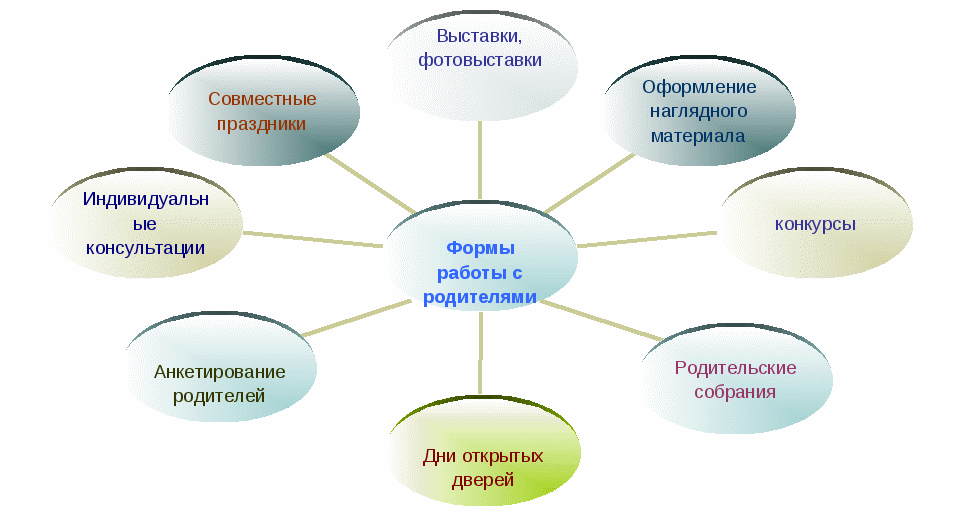 3.1.5.4  Организационный раздел Программы воспитанияУклад и ребенок с ОВЗ определяют особенности воспитывающей среды. Воспитывающая среда раскрывает заданные укладом ценностно-смысловые ориентиры. Воспитывающая среда - это содержательная и динамическая характеристика уклада, которая определяет его особенности, степень его вариативности и уникальности.Воспитывающая среда строится по трем линиям:"от педагогического работника", который создает предметно-образную среду, способствующую воспитанию необходимых качеств;"от совместной деятельности ребенка с ОВЗ и педагогического работника", в ходе которой формируются нравственные, гражданские, эстетические и иные качества ребенка с ОВЗ в ходе специально организованного педагогического взаимодействия ребенка с ОВЗ и педагогического работника, обеспечивающего достижение поставленных воспитательных целей;"от ребенка", который самостоятельно действует, творит, получает опыт деятельности, в особенности - игровой.Организация предметно-пространственной средыПредметно-пространственная среда (далее – ППС)  отражает федеральную, региональную специфику, а также специфику ДОУ и включает:-     оформление помещений;-     оборудование;-     игрушки.ППС отражает ценности, на которых строится программа воспитания,
и способствует  их принятию и раскрытию ребенком.Среда включает знаки и символы государства, региона, города и организации.Среда отражает региональные, этнографические, конфессиональные и другие особенности социокультурных условий, в которой находится организация.Среда обеспечивает ребенку возможность общения, игры и совместной деятельности. Отражает ценность семьи, людей разных поколений, радость общения с семьей.Среда обеспечивает ребенку возможность познавательного развития, экспериментирования, освоения новых технологий, раскрывает красоту знаний, необходимость научного познания, формирует научную картину мира.Среда обеспечивает ребенку возможность посильного труда, а также отражает ценности труда в жизни человека и государства (портреты членов семей воспитанников, героев труда, представителей профессий и пр.) Результаты труда ребенка могут быть отражены и сохранены в среде.Среда обеспечивает ребенку возможности для укрепления здоровья, раскрывает смысл здорового образа жизни, физической культуры и спорта.Среда предоставляет ребенку возможность погружения в культуру России, знакомства с особенностями региональной культурной традиции. Вся среда дошкольной организации должна быть гармоничной и эстетически привлекательной.Игрушки, материалы и оборудование  соответствуют возрастным задачам воспитания детей с ОВЗ дошкольного возраста.   Развивающая  среда  построена  на  следующих  принципах:насыщенность;трансформируемость;полифункциональность;вариативность;доступность; безопасность.Развивающая предметно-пространственная среда детского сада организована в соответствии с современными требованиями, оборудована с учетом безопасности, возрастных особенностей детей, состояния их здоровья и образовательных потребностей. В каждой группе мебель и оборудование установлены так, что каждый ребенок может найти удобное и комфортное место для занятий с точки зрения его эмоционального состояния: достаточно удаленное от детей и взрослых или, наоборот, позволяющее ощущать тесный контакт с ними, или же предусматривающее в равной мере контакт и свободу. Все элементы среды связаны между собой по содержанию и художественному решению. Все групповое пространство распределено на центры, которые доступны детям: игрушки, дидактический материал, игры. Дети знают, где взять бумагу, краски, карандаши, природный материал, костюмы и атрибуты для игр-инсценировок.В группах оформлены  центры для самостоятельной деятельности детей:  - игровой и познавательные центры,  центр физической культуры, изобразительного искусства, экспериментирования и т.д.Оборудован  кабинет педагога-психолога: сухой бассейн, развивающий коррекционный комплекс Тимокко с видеобиоуправлением, инновационный балансирующий комплекс «Успех» и др. Оборудованы кабинеты учителей-логопедов, уголок тьютора, уголок учителя-дефектолога.Структура развивающей предметно-пространственной среды, наряду с групповыми комнатами включает специализированные помещения, что позволяет осуществлять всестороннее развитие личности воспитанников: мини - музей «Изба тульского мастера» с подбором предметов обихода, обрядовых кукол, изделий различных промыслов Тульского края;  мини-музей  «Боевой славы», где дети знакомятся с предметами обихода и  экспонатами ВОВ, знакомятся с судьбами людей, сражавшихся за нашу Родину, театральная комната, успешно трансформируемая в психологический, либо познавательный центры. Учебные зоны  оснащены интерактивным оборудованием .Наличие специальных технических средств обучения коллективного и индивидуального пользования для воспитанников  с ОВЗ:В ДОУ имеются 3 компьютера и 10 ноутбуков с выходом в интернет, интерактивные доски, мультимедийные проекторы .Балансировочный комплекс «Успех», позволяющий выполнять до 80 различных упражнений по методике мозжечковой стимуляции Бильгоу.Коррекционно-развивающий комплекс с видеоуправлением «Тимокко».Интерактивный сухой бассейн.Развивающее пособие «Тучка» с оптоволокном. Планшет для рисования песком «Интерес».С воспитанниками с ОВЗ и детьми-инвалидами работают педагоги: воспитатели, имеющие специализированную подготовку, учителя - логопеды, педагог- психолог, учитель-дефектолог, тьютор, инструктор по физической культуре.Для каждого  ребенка - инвалида  специалистами ДОУ разрабатывается ИАОП ( разработанная с помощью конструктора программ «КИМП» - образовательный портал «Мерсибо»).Используются специальные  формы и методы обучения и воспитания, специальные рабочие тетради, учебные пособия и дидактические материалы., а также;«А-спектр»-  комплекс игр и упражнений  для работы с детьми с РАС»;ЛогоБлиц» -программа для интерактивного экспресс-обследования речи».Социальное партнерствоВ ближайшем окружении детского сада расположены : МБОУ лицей им. И.И. Федунца,  МКОУ СОШ № 7,  стадион Машзавод, детская поликлиника № 2, МУК «Парк культуры и отдыха», что способствует развитию взаимовыгодного сотрудничества с этими учреждениями и расширению условий оказания образовательных и оздоровительных услуг. В современных условиях реформирования образования, МКДОУ представляет собой открытую и развивающуюся систему. Одним из результатов её жизнедеятельности является успешное взаимодействие с социумом. Кадровое обеспечение воспитательного процесса.Условием качественной реализации Программы является ее непрерывное сопровождение педагогическими и учебно-вспомогательными работниками в течение всего времени ее реализации в Организации или группе. Педагогические работники, реализующие Программу, обладают основными компетенциями, необходимыми  для создания условий развития детей:Обеспечение эмоционального благополучия;    Поддержка индивидуальности и инициативы; Построение вариативного  развивающего образования; Взаимодействие с родителями (законными представителями) по вопросам образования ребенкаВ целях эффективной реализации Программы   созданы условия:Для профессионального развития педагогических и руководящих работников, в том числе их дополнительного профессионального образования;Для консультативной поддержки педагогических работников и родителей (законных представителей) по вопросам образования и охраны здоровья детей;Для организационно-методического сопровождения процесса реализации ПрограммыМКДОУ д/с комбинированного вида №19 полностью укомплектован квалифицированными  кадрами:Администрация ДОУ:Заведующий -1;Заместитель заведующего по ВиМР – 1 Заместитель заведующего по безопасности образовательного процесса-1Педагогический состав: Всего - 22 Воспитатели – 13. Музыкальный руководитель – 2Педагог-психолог – 1Учитель-логопед -2Учитель-дефектолог- 1 Инструктор по физической культуре – 1Тьютор -2Квалификационная категория педагогов:-высшая квалификационная категория-25%-первая квалификационная категория-10%-соответствие занимаемой должности-65 %Образование :Высшее педагогическое-57%Среднее профессиональное педагогическое-43%45% педагогов имеют награды:  20% Почетная грамота Министерства образования и науки Российской Федерации  50% Почётная грамота министерства образования Тульской области10% -Нагрудный знак «Почетный работник общего образования».Особенности работы с детьми с ограниченными возможностями здоровья.Воспитание дошкольников с ОВЗ в ДОУ осуществляется с учётом социально ориентированных    принципов:  • принцип гуманизации педагогических отношений, который ориентирован на: - педагогическую любовь к детям; - заинтересованность в судьбе воспитанников; - оптимистическую веру в ребёнка; - сотрудничество, мастерство общения; - отсутствие прямого принуждения; - приоритет положительного стимулирования; - терпимость к детским недостаткам;  • принцип демократизации педагогических отношений, который включает: - право ребёнка на свободный выбор;  - право на собственную точку зрения; - стиль отношений детей и педагогов: не запрещать, а направлять; не командовать, а организовывать; не принуждать, а убеждать; не ограничивать, а представлять свободу выбора; • принцип обучающего воспитания: обучение – не доминирующий абсолют, а составная часть      программы воспитания; • культурологический принцип – приобщение детей к истокам культуры;  • принцип учёта особенностей функционирования ДОУ в контексте социокультурной среды;  • принцип преемственности между ступенями образования; • принцип интегративности;  • принцип дифференциации.В ДОУ созданы специальные условия для получения дошкольного образования детьми с ограниченными возможностями здоровья :-  использование специальных  форм и методов обучения и воспитания, специальных рабочих тетрадей, учебных пособий и дидактических материалов,- применение специальных технических средств обучения коллективного и индивидуального пользования ( в том числе  развивающий коррекционный комплекс Тимокко с видеобиоуправлением, инновационный балансирующий комплекс «Успех»),   -проведение групповых и индивидуальных коррекционных занятий,- коррекционные занятия проводятся в специально оборудованных  логопедических кабинетах, кабинете педагога - психолога;- с воспитанниками с ОВЗ работают педагоги: воспитатели, имеющие специализированную подготовку, учителя - логопеды, педагог- психолог, учитель-дефектолог -для работы с детьми с ОВЗ и инвалидами специалисты используютДля каждого  ребенка - инвалида  специалистами ДОУ разрабатывается ИПР . В целях доступности получения дошкольного образования детьми с ограниченными возможностями здоровья организацией обеспечивается:дошкольное образование детей с ограниченными возможностями здоровья организовано в отдельных группах, численностью до 10 человек., в комбинированной группе –до 15 детей.Коррекционно-развивающая работа с детьми с ОВЗ и детьми-инвалидами осуществляется под руководством воспитателя группы в тесной взаимосвязи с учителями-логопедами, инструктором по физической культуре, педагогом-психологом, учителем-дефектологом,  музыкальным руководителем, родителями. Практически во всех видах образовательной деятельности в комплексе решаются  как коррекционно-развивающие, так и воспитательно-образовательные задачи. Они определяются с учетом специфики различных видов деятельности, возрастных и индивидуально-типологических особенностей ребенка с ОВЗ. Коррекционная работа организуется в рамках ведущей деятельности. Поэтому при коррекционно-педагогических мероприятиях стимулируется ведущий для данного возраста вид деятельности: в дошкольном возрасте — это игровая деятельность.Все коррекционно-развивающие занятия носят игровой характер, насыщены разнообразными играми и развивающими игровыми упражнениями. Выполнение коррекционных, развивающих и воспитательных задач обеспечивается благодаря комплексному подходу и интеграции усилий педагогов и семей воспитанников. Планирование воспитательно-образовательного процесса построено на комплексно-тематическом принципе, что обеспечивает единство воспитательных, развивающих и обучающих целей и задач образования детей дошкольного возрастаПедагогический процесс построен на адекватных возрасту формах работы с детьми, где ведущим видом деятельности является игра. Игра становится содержанием и формой организации жизни детей. Игровые моменты, ситуации и приемы включаются во все виды детской деятельности и общения воспитателя с детьми.Особые требования к условиям, обеспечивающим достижение планируемых личностных результатов в работе с детьми с ОВЗ.В МКДОУ    функционирует 2 группы компенсирующей направленности для детей с общим недоразвитием речи, одна группа комбинированной направленности, которую посещают дети с ОВЗ и дети-инвалиды.На уровне уклада ДОУ инклюзивное образование – это идеальная норма 
для воспитания, реализующая такие социокультурные ценности, как забота, принятие, взаимоуважение, взаимопомощь, совместность, сопричастность, социальная ответственность. Эти ценности разделяются всеми участниками образовательных отношений в ДОУ.На уровне воспитывающих сред:предметно-пространственная среда строится как максимально доступная для детей с ОВЗ;событийная среда ДОО обеспечивает возможность включения каждого ребенка в различные формы жизни детского сообщества;рукотворная среда обеспечивает возможность демонстрации уникальности достижений каждого ребенка.На уровне общности: формируются условия освоения социальных ролей, ответственности и самостоятельности, сопричастности к реализации целей и смыслов сообщества, приобретается опыт развития отношений между детьми, родителями, воспитателями. Детская и детско-взрослая общность в инклюзивном образовании развивается на принципах заботы, взаимоуважения и сотрудничества в совместной деятельности.На уровне деятельностей: педагогическое проектирование совместной деятельности в разновозрастных группах, в малых группах детей, в детско-родительских группах обеспечивает условия освоения доступных навыков, формирует опыт работы 
в команде, развивает активность и ответственность каждого ребенка в социальной ситуации его развития.На уровне событий: проектирование педагогами ритмов жизни, праздников 
и общих дел с учетом специфики социальной и культурной ситуации развития каждого ребенка обеспечивает возможность участия каждого в жизни и событиях группы, формирует личностный опыт, развивает самооценку и уверенность ребенка в своих силах. Событийная организация должна обеспечить переживание ребенком опыта самостоятельности, счастья и свободы в коллективе детей и взрослых.Основными принципами реализации Программы воспитания в ДОУ, реализующих инклюзивное образование, являются:принцип полноценного проживания ребенком всех этапов детства (младенческого, раннего и дошкольного возраста), обогащение (амплификация) детского развития;принцип построения воспитательной деятельности с учетом индивидуальных особенностей каждого ребенка, при котором сам ребенок становится активным субъектом воспитания;принцип содействия и сотрудничества детей и взрослых, признания ребенка полноценным участником (субъектом) образовательных отношений;принцип формирования и поддержки инициативы детей в различных видах детской деятельности;принцип активного привлечения ближайшего социального окружения 
к воспитанию ребенка.Задачами воспитания детей с ОВЗ в условиях ДОУ являются:формирование общей культуры личности детей, развитие их социальных, нравственных, эстетических, интеллектуальных, физических качеств, инициативности, самостоятельности и ответственности ребенка;формирование доброжелательного отношения к детям с ОВЗ и их семьям
со стороны всех участников образовательных отношений;обеспечение психолого-педагогической поддержки семье ребенка 
с особенностями в развитии и содействие повышению уровня педагогической компетентности родителей;налаживание эмоционально-положительного взаимодействия детей 
с окружающими, в целях их успешной адаптации и интеграции в общество;взаимодействие с семьей для обеспечения полноценного развития детей с ОВЗ;охрана и укрепление физического и психического здоровья детей, 
в том числе их эмоционального благополучия;объединение обучения и воспитания в целостный образовательный процесс на основе духовно-нравственных и социокультурных ценностей и принятых в обществе правил и норм поведения в интересах человека, семьи, общества.Методическое обеспечение воспитательной работы:- Парциальная программа «Азбука общения» Л. М. Шипицына- Н.В. Нищева «Развивающие сказки»,- Н.В. Нищева «Подвижные игры на прогулке»,- Н.В. Нищева «»Мои права. Дошкольникам о правах и обязанностях»,- Г. А .Александрова «Моя Россия. Патриотическое воспитание старших дошкольников»,- О. В. Соломенникова «Формирование элементарных экологических представлений» - Абрамова Л.В., Слепцова И.Ф. «Социально-коммуникативное развитие дошкольников.- Петрова В.И. Стульник Т.Д. «Этические беседы с детьми 4-7 лет»,- Л.Л. Тимофеева «Формирование культуры безопасности у детей от 3 до8 лет»,- Л. Ю. Павлова «Трудовое воспитание в детском саду»- И. Ф. Мулько «Социально-нравственное воспитание детей 5-7 лет. Методическое пособие»- Н.В. Нищева «Конструирование и художественный труд в детском саду»- А. Лямина «Народные игры в детском саду»- С. А. Насонкина «Уроки этикета» - «Моё Отечество Россия» под редакцией И. В. Богачёвой, В. Л. Гинеского, С. И. Губановой,- О. А. Скоролупова «Знакомство детей старшего дошкольного возраста с русским народным декоративно-прикладным искусством»;- Е.А. Судокова «Сказка в музыке»,- О.М. Ельцова «Сценарии образовательных ситуаций по ознакомлению дошкольников с детской литературой»,- Ю.А. Кириллова «подвижные игры  в спортивном зале и на прогулке»3.2 Часть, формируемая участниками образовательных отношений. 3.2.1  Организация образовательной деятельности по рабочим программам с учетом приоритетных направлений.Социально-личностное  направлениеСодержание программы «Азбука общения» представлено следующими разделами:Раздел «Мир познания».  Дети узнают, чем человек отличается от животных и растений; - научатся чувствовать природу, которая может определять наше настроение и поведение; - научатся подражать характерным жестам, движениям, осанке, позе, эмоциональным реакциям животных и видеть их аналоги в человеческом поведении.  Дети получат навыки: - правильно определять времена года;- уметь наблюдать за животными, играть с ними и заботиться о них; - определять по позе, эмоциям настроение животных; - уметь наблюдать за растениями и ухаживать за ними. Эффективность. Полученные знания позволят подвести детей к пониманию того, как важно любить окружающую природу, чувствовать ее, заботиться о ней, учиться у нее доброте, чуткости, бескорыстию, сформируют умение переносить все хорошее из природы в общение с людьми.Раздел «Языки общения». Дети узнают, для чего в разных ситуациях общения нужны глаза, уши, рот, нос, руки;- научатся эмоционально воспринимать и понимать окружающих, а так же выражать собственные чувства;- получат знания о возможности выражать свои мысли и чувства при помощи мимики, жестов, движений, осанки, позы, эмоций.  Дети получат навыки: - узнавать с помощью органов чувств хорошее и плохое настроение, эмоциональное состояние собеседника; - правильно выражать свои эмоциональные реакции, мысли и чувства; - по выражению лица и тела, жестам, эмоциям понимать своего собеседника; - соблюдать правильную осанку, жестикуляцию при общении. Эффективность. Полученные знания дадут ребенку первоначальные представления о возможности выражать свои потребности, чувства с помощью различных вербальных и невербальных средств коммуникации, а также познакомят ребенка с тем, как можно видеть и понимать себя и других в процессе общения.Раздел «Тайна моего «Я». Дети должны уметь различать свои индивидуальные особенности (внешность, походка, пол); - описывать свои желания и чувства; - осознавать свои собственные мышечные и эмоциональные ощущения; - передавать свои чувства, желания, черты характера средствами пантомимики.  Дети получат навыки: - понимания своего «Я», своей индивидуальности; - умения радоваться удаче, успеху, игрушке, развлечению; - понимания установки «нельзя» и «надо»;- навыки самостоятельности. Эффективность. Полученные знания позволят ребенку подойти к пониманию собственного «Я» и научиться оценивать свои поступки, а на их основе различать по выразительным средствам общения и эмоции и чувства других детей и взрослых.Раздел «Этот странный взрослый мир».  Дети усвоят основы нравственности во взаимоотношениях с родителями, а также с незнакомыми взрослыми людьми; - научатся видеть достоинства и недостатки собственного поведения и поведения окружающих взрослых людей в быту и в общественных местах (на улице, в транспорте, в магазине); - начнут формировать умение поступать по справедливости, подчинять свои желания общим интересам.  Дети получат навыки: - понимать основы взаимоотношений с родителями, другими родными и близкими людьми; - проявлять заботу и добрые чувства к своим близким. Эффективность. Полученные знания позволят воспитывать в ребенке добрые и искренние чувства к самым близким людям, привязанность к семье; помогут научить ребенка ценить хорошие отношения и получать радость от общения с родными и близкими, проявлять о них заботу и предлагать им посильную помощь.Раздел «Что такое хорошо и что такое плохо». Дети получат представление о хороших и плохих привычках, о необходимости избавления от дурных привычек; - научатся различать положительные и отрицательные качества персонажей литературных произведений; - научатся видеть, понимать и сравнивать свои положительные и отрицательные поступки и привычки с примерами поведения близких людей, сверстников, героев сказок и пр.  Дети получат навыки: - давать оценку поступкам, привычкам и поведению людей в различных жизненных ситуациях; - находить у себя как положительные, так и отрицательные качества, поступки и привычки; - выражать свою симпатию к добрым делам и поступкам; - обращать внимание и следить за своим внешним видом. Эффективность. Полученные знания позволят ребенку получить представление о поступках и привычках людей, что даст возможность им в дальнейшем вырабатывать социально значимые мотивы положительного поведения, развивать в себе желание подражать хорошим примерам. Заложенные основы знаний и воспитания помогут ребенку развивать в себе чувство ответственности за свои поступки, требовательность по отношению к себе, позволят формировать правильную самооценку, что поможет развитию основных черт будущей личности.    Раздел «Умение владеть собой». Дети овладеют игровыми приемами произвольного расслабления; - научатся сосредоточиваться на зрительной и слуховой информации, адекватно реагировать на нее; - контролировать свое поведение в общении с окружающими людьми; - принимать верные решения в различных жизненных ситуациях; - научатся осознавать и бороться с отрицательными чертами своего характера. Дети получат навыки: - сосредоточиваться и удерживать внимание в течение заданного времени; - оценивать и (при необходимости) изменять свое поведение в процессе общения с окружающими людьми; - преодолевать отрицательные черты своего характера.Раздел «Культура общения». Дети овладеют приемами вежливого обращения с окружающими; - научатся вести доброжелательный диалог, используя различные средства выразительности, употребляя в речи «волшебные» слова; - научатся культурно вести себя за столом, усвоив основные правила этикета.  Дети получат навыки: - правильно использовать вежливые слова в процессе общения; - общаться по телефону; - самостоятельно и опрятно есть, соблюдая правила этикета. Эффективность. Полученные знания позволят ребенку иметь представление о приемах, средствах и методах вежливого общения друг с другом и взрослыми. Ребенок научится правильно вести себя в различных ситуациях дома, в гостях, на улице, используя как жестовые, так и речевые средства общения и правильно применяя правила этикета.Раздел «Безопасность». Дети соблюдают элементарные правила организованного поведения в детском саду, на улице и в транспорте, правила дорожного движения; - различают и называют специальные виды транспорта («скорая помощь», пожарная машина, милиция), объясняют их назначение; - понимают значения сигналов светофора; - узнают и называют дорожные знаки: «Пешеходный переход», «Дети», «Остановка общест- венного транспорта», «Пункт медицинской помощи» и некоторые другие; - различают проезжую часть, тротуар, пешеходный переход «зебра», перекресток; - имеют представление о том, как переходить улицу на нерегулируемом перекрестке; - знают и соблюдают элементарные правила поведения в природе (способы безопасного взаимодействия с растениями и животными, бережного отношения к окружающей природе).  Дети имеют представления о внешнем и внутреннем строении человека; - знают, что необходимо человеку для жизни; - понимают, что такое «здоровый образ жизни», значение занятий физкультурой и спорта, личной гигиены; - применяют знания дорожной грамоты в практических и игровых ситуациях; знают безопасный путь от дома к детскому саду и школе; ориентируются в окружающем пространстве.При организации образовательного процесса учитывается принцип интеграции образовательных областей (физическое развитие, социально-коммуникативное развитие, познавательное развитие, художественно-эстетическое и речевое развитие) в соответствии с возрастными возможностями и особенностями воспитанников. В основу организации образовательного процесса определен комплексно-тематический принцип с ведущей игровой деятельностью, а решение программных задач осуществляется в разных формах совместной деятельности взрослых и детей, а также в самостоятельной деятельности детей. В качестве основного метода в Программе используется главный метод теории развивающего обучения – метод сопереживания ситуации, который рассчитан на использование способности не только анализировать, но и чувствовать все, что происходит с ребенком.Основная линия развития взросло-детской деятельности, направленность программы и изучаемые разделы представлены в таблице:Работа с родителями. В основе новой концепции взаимодействия семьи и дошкольного учреждения лежит идея о том, что за воспитание детей несут ответственность родители, а все другие социальные институты призваны помочь, поддержать, направить, дополнить их воспитательную деятельность. Важным условием является установление доверительного контакта между семьей и детским садом, в ходе которого корректируется воспитательная позиция родителей и педагога. Очень важно, чтобы родители могли быть не только источниками информации, реальной помощи и поддержки ребенку и педагогу в процессе воспитания, но и стать непосредственными участниками образовательного процесса, обогатить свой педагогический опыт, испытать чувство сопричастности и удовлетворения от своих успехов и успехов ребенка. Педагог  по социально-педагогической направленности использует стандартные формы работы с семьями воспитанников:  Выступления на родительских собраниях.  Индивидуальные консультации и беседы с родителями.  Папки-передвижки, памятки, буклеты.  Анкетирование.  Информация на сайте ДОУ, в «Родительских уголках».  Вовлечение родителей в реализацию творческих проектов.Задачи: - заинтересовать родителей в развитии игровой деятельности детей, обеспечивающей успешную социализацию, усвоение гендерного поведения; - поддерживать семью в реализации воспитательных воздействий; - знакомство родителей с опасными для здоровья ребенка ситуациями (дома, на даче, на дороге, в лесу, у водоема) и способами поведения в них; - привлекать родителей к активному отдыху с детьми; - развивать у родителей навыки общения с ребенком; показывать значение доброго, теплого общения с ребенком; -ориентировать родителей на развитие у ребенка потребности к познанию, общению с взрослыми и сверстниками.Принципы взаимодействия педагога  с семьей: Доброжелательный стиль общения с родителями. Индивидуальный подход.  Обоюдная открытость, предполагающая обмен мыслями, переживаниями.  Сотрудничество, а не наставничество: педагог старается не поучать, а прислушиваться к противоположной точке зрения, проявляет терпимость к мнению другого человека.       3.2 .2  Выполнение регионального компонента содержания дошкольного образования .Работа по реализации регионального компонента предполагаетознакомление детей с культурой, традициями, бытом, природой, символикой родного края.      В работе с детьми по формированию представлений о родном крае решаются следующиезадачи:- развитие эмоционально-ценностного отношения к семье, дому, детскому саду, улице,городу, краю, стране;- формирование бережного отношения к природе, культурно-историческим ценностям;- развитие интереса к прошлому и настоящему родного края, города;- формирование чувства ответственности за все, что происходит в городе, сопричастности кэтому;- воспитание чувства гордости за своих земляков, уважения к их труду, подвигам.СОДЕРЖАНИЕ МАТЕРИАЛА ПО ОЗНАКОМЛЕНИЮ С РОДНЫМ КРАЕМ ДЕТЕЙ ОТ 4ДО 7 ЛЕТ С целью обеспечения качественной краеведческой работы в детском саду разработан перспективно-тематический план образовательной деятельности по знакомству детей с Тульским краем. Помимо знакомства с Тульским краем, много внимания в образовательном процессе уделяется формированию у детей представлений о родном городе Узловая, его достопримечательностях, истории, культуре, знаменитых земляках; воспитанию нравственно-патриотических чувств.Дошкольное учреждение находится в микрорайоне машзавода, радом с улицей 14 декабря (названной в честь освобождения города от немецко-фашистских захватчиков). Эти обстоятельства обуславливают углубление работы в данном направлении: проводятся экскурсии, целевые прогулки по близлежайшей территории,  осуществляется подробное знакомство с историей освобождения города, с профессиями машиностроительной отрасли. Много внимания уделяется обогащению знаний детей о предприятиях Узловой, в том числе о железнодорожном транспорте.Содержание работы по знакомству детей с городом Узловая подробно отражено в перспективно-тематическом плане дошкольного учреждения.В детском саду были созданы благоприятные условия предметно-пространственной среды по приобщению детей к истории и культуре родного края:- создан мини- музей «Изба Тульского мастера»;- уголки Тульского края (альбомы, книги, дидактические игры; символика родной области; подлинные предметы одежды, орудия труда и быта тульских крестьян – экспонаты Узловского художественно-краеведческого музея;- выставка «Тульские обрядовые куклы;- экспозиции «Филимоновская игрушка», «Творчество В. Д. Поленова», «Поэты земли Узловской»;- сюжетно-ролевая игра «Станция Узловая-I» с подбором атрибутов для закрепления знаний о железнодорожном транспорте;При знакомстве детей с Тульским краем, активно применяются следующие формы и методы:компьютерные презентации «Чудо-самовар», «Ясная поляна», «игрушки-свистульки из Филимонова» и т.д.;видеоэкскурсии «Музей-усадьба  Поленово», «Тульский кремль», «Конезавод Шаховской»;видеофильмы «Узловая – милый сердцу уголок», «Тульское оружие», «Природа родного края»;фотовернисажи «Родные просторы» (совместно с родителями), «Достопримечательности Узловой», « Наша улица»;составление проектов « Чем Тульский богат», «Наши знаменитые земляки», «Люди, прославившие нашу фамилию» и т.д.военно-спортивные праздники, посвященные той или иной исторической дате.  Система профилактической работы по оздоровлению воспитанников Одной из основных задач дошкольного учреждения является охрана и укрепление здоровья воспитанников. Учитывая индивидуальные особенности состояния здоровья, у детей определяются группы здоровья. По итогам обследования вся работа по оздоровлению воспитанников строится на индивидуально – дифференцированной основе. В целях оздоровительной и профилактической работы с детьми нами была разработана система профилактической работы, комплекс оздоровительных мероприятий по возрастным группам и группам здоровья, приемы закаливания. Мероприятия оздоровительно – профилактической работы - витаминотерапия 	-кварцевание групп - профилактика гриппа (режим проветривания, утренний фильтр) - фитотерапия (полоскание рта и горла отварами трав) -фитонцидотерапия (лук, чеснок) -  закаливание Организация закаливания. Закаливание детей в ДОУ включает систему мероприятий: - элементы закаливания в повседневной жизни: умывание прохладной водой, широкая аэрация помещений, правильно организованная прогулка, физические упражнения, проводимые в легкой спортивной одежде в помещении и на открытом воздухе; - специальные мероприятия: водные, воздушные и солнечные. Для закаливания детей основные природные факторы (солнце, воздух и вода) используют дифференцированно в зависимости от возраста детей, состояния их здоровья, со строгим соблюдением методических рекомендаций. Закаливающие мероприятия меняют по силе и длительности в зависимости от сезона года, температуры воздуха в групповых помещениях, эпидемиологической обстановки. Система санитарно-гигиенических, профилактических иоздоровительных мероприятий в детском садуIV  Организационный раздел Программы4.1.Обязательная часть           Организационное обеспечение образования обучающихся с ОВЗ базируется на нормативно-правовой основе, которая определяет специальные условия дошкольного образования обучающихся этой категории. Создание этих условий  обеспечивает реализацию не только образовательных прав самого ребенка на получение соответствующего его возможностям образования, но и реализацию прав всех остальных обучающихся, включенных наравне с ребенком с ОВЗ в образовательное пространство. Поэтому помимо нормативной базы, фиксирующей права ребенка с ОВЗ, разработаны локальные акты, обеспечивающие эффективное образование и других обучающихся.        Организована система взаимодействия и поддержки образовательной организации со стороны территориального ПМПК по развитию инклюзивного образования. Реализация данного условия позволяет обеспечить для ребенка с ОВЗ максимально адекватный при его особенностях развития образовательный маршрут, а также позволяет максимально полно и ресурсоемко обеспечить обучение и воспитание. Важным компонентом этого условия является наличие разнообразных образовательных организаций (включая организации дополнительного образования) в шаговой доступности.4.1.1 Психолого-педагогические условия, обеспечивающие развитие ребенкаПсихолого-педагогические условия, обеспечивающие развитие ребенка с ЗПР. Направлениями деятельности ДОУ  являются:       - развитие физических, интеллектуальных, нравственных, эстетических и личностных качеств;формирование предпосылок учебной деятельности;сохранение и укрепление здоровья;         - коррекция недостатков в физическом и (или) психическом развитии обучающихся;создание современной развивающей предметно-пространственной среды, комфортной как для обучающихся с ЗПР;         - формирование у обучающихся общей культуры.Коррекционно-развивающая работа строится с учетом особых образовательных потребностей обучающихся с ЗПР и заключений ПМПК.Обучающиеся с ЗПР  получают коррекционно-педагогическую помощь как в группах комбинированной и компенсирующей направленности, так и в инклюзивной образовательной среде.Организация образовательного процесса для обучающихся с ОВЗ и обучающихся-инвалидов предполагает соблюдение следующих позиций:        1) расписание и содержание занятий с обучающимися с ОВЗ строится педагогическими работниками Организации в соответствии с АОП ДО, разработанным индивидуальным образовательным маршрутом с учетом рекомендаций ПМПК и (или) ИПРА для ребенка-инвалида;         2) создание специальной среды;         3) предоставление услуг ассистента (помощника), если это прописано в заключении ПМПК;        4) порядок и содержание работы ППк Организации.В группах компенсирующей направленности для обучающихся с ОВЗ осуществляется реализация АОП ДО для обучающихся с ЗПР.В группах комбинированной направленности реализуются две программы: АОП ДО для обучающихся с ЗПР и основная образовательная программа дошкольного образования.При составлении АОП ДО ДОУ ориентируется на:        - формирование личности ребенка с использованием адекватных возрасту и физическому и (или) психическому состоянию методов обучения и воспитания;         - создание оптимальных условий совместного обучения обучающихся с ЗПР и здоровых обучающихся с использованием адекватных вспомогательных средств и педагогических приемов, организацией совместных форм работы воспитателей, педагогов-психологов, учителей-логопедов, учителей-дефектологов;         - личностно-ориентированный подход к организации всех видов детской деятельности и целенаправленное формирование ориентации в текущей ситуации, принятие решения, формирование образа результата действия, планирование, реализацию программы действий, оценку и осмысление результатов действия.В Программе определено оптимальное для ребенка с ЗПР соотношение форм и видов деятельности, индивидуализированный объем и глубина содержания, специальные психолого-педагогические технологии, учебно-методические материалы и технические средства.Программа обсуждается и реализуется с участием родителей (законных представителей). В ее структуру, в зависимости от психофизического развития и возможностей ребенка, структуры и тяжести недостатков развития, интегрируются необходимые модули коррекционных программ, комплексов методических рекомендаций по проведению коррекционно-развивающей и воспитательно-образовательной работ.Реализация индивидуальной АООП ДО ребенка с ЗПР в общеобразовательной группе реализуется с учетом:          - особенностей и содержания взаимодействия с родителями (законными представителями) на каждом этапе включения;          - особенностей и содержания взаимодействия между сотрудниками Организации;вариативности, технологий выбора форм и методов подготовки ребенка с ЗПР к включению в среду нормативно развивающихся детей;          - критериев готовности ребенка с ЗПР продвижению по этапам инклюзивного процесса;организации условий для максимального развития и эффективной адаптации ребенка с ЗПР в инклюзивной группе.Программа учитывает  следующие психолого-педагогические условия, обеспечивающие развитие обучающихся с задержкой психоречевого развития раннего возраста и обучающихся с ЗПР дошкольного возраста в соответствии с их возрастными и индивидуальными особенностями развития, возможностями и интересами:       1. Личностно-порождающее взаимодействие педагогических работников с детьми, предполагающее создание таких ситуаций, в которых каждому ребенку с ЗПР предоставляется возможность выбора деятельности, партнера, средств; обеспечивается опора на его личный опыт при освоении новых знаний и жизненных навыков. При этом учитывается, что на начальных этапах образовательной деятельности педагогический работник занимает активную позицию, постепенно мотивируя и включая собственную активность ребенка с ЗПР.       2. Ориентированность педагогической оценки на относительные показатели детской успешности ребенка с ЗПР, то есть сравнение нынешних и предыдущих достижений ребенка, (но не сравнение с достижениями других обучающихся), стимулирование самооценки.       3. Формирование игры как важнейшего фактора развития ребенка с ЗПР, учитывая, что у обучающихся с ЗПР игра без специально организованной работы самостоятельно нормативно не развивается.        4. Создание развивающей образовательной среды, способствующей физическому, социально-коммуникативному, познавательному, речевому, художественно-эстетическому развитию ребенка с ЗПР и сохранению его индивидуальности.        5. Сбалансированность репродуктивной (воспроизводящей готовый образец) и продуктивной (производящей субъективно новый продукт) деятельности, то есть деятельности по освоению культурных форм и образцов и детской исследовательской, творческой деятельности; совместных и самостоятельных, подвижных и статичных форм активности. Учитывая особенности познавательной деятельности обучающихся с ЗПР, переход к продуктивной деятельности и формирование новых представлений и умений следует при устойчивом функционировании ранее освоенного умения, навыка.         6. Участие семьи как необходимое условие для полноценного развития ребенка с ЗПР. Это условие имеет особое значение, так как одной из причин задержки развития у обучающихся могут быть неблагоприятные условия жизнедеятельности и воспитания в семье.         7. Профессиональное развитие педагогических работников, направленное на развитие профессиональных компетентностей, овладения новыми технологиями, в том числе коммуникативной компетентности и мастерства мотивирования ребенка с ЗПР, а также владения правилами безопасного пользования интернетом, предполагающее создание сетевого взаимодействия педагогических работников и управленцев, работающих по Программе.            Важным условием является составление индивидуального образовательного маршрута, который дает представление о ресурсах и дефицитах в развитии ребенка с ЗПР, о видах трудностей, возникающих при освоении основной образовательной программы дошкольного образования; раскрывает причину, лежащую в основе трудностей; содержит примерные виды деятельности, осуществляемые субъектами сопровождения.4.1.2 Особенности организации развивающей предметно-пространственной средыПредметно-пространственная развивающая образовательная среда (далее - ППРОС) в ДОУ обеспечивает реализацию АОП ДО.     В соответствии со Стандартом, ППРОС ДОУ   обеспечивает:          - охрану и укрепление физического и психического здоровья и эмоционального благополучия обучающихся с ОВЗ, проявление уважения к их человеческому достоинству, чувствам и потребностям, формирование и поддержку положительной самооценки, уверенности в собственных возможностях и способностях, в том числе при взаимодействии обучающихся друг с другом и в коллективной работе;максимальную реализацию образовательного потенциала пространства Организации, группы и прилегающих территорий, приспособленных для реализации образовательной программы, а также материалов, оборудования и инвентаря для развития обучающихся дошкольного возраста с ОВЗ в соответствии с потребностями каждого возрастного этапа, охраны и укрепления их здоровья, возможностями учета особенностей и коррекции недостатков их развития;построение вариативного развивающего образования, ориентированного на возможность свободного выбора детьми материалов, видов активности, участников совместной деятельности и общения как с детьми разного возраста, так и с педагогическим работниками, а также свободу в выражении своих чувств и мыслей;         - создание условий для ежедневной трудовой деятельности и мотивации непрерывного самосовершенствования и профессионального развития педагогических работников, а также содействие в определении собственных целей, личных и профессиональных потребностей и мотивов;открытость дошкольного образования и вовлечение родителей (законных представителей) непосредственно в образовательную деятельность, осуществление их поддержки в деле образования и воспитания обучающихся, охране и укреплении их здоровья, а также поддержки образовательных инициатив внутри семьи;           -построение образовательной деятельности на основе взаимодействия педагогических работников с детьми, ориентированного на уважение достоинства и личности, интересы и возможности каждого ребенка и учитывающего социальную ситуацию его развития и соответствующие возрастные и индивидуальные особенности (недопустимость как искусственного ускорения, так и искусственного замедления развития обучающихся).ППРОС ДОУ создается педагогическими работниками для развития индивидуальности каждого ребенка с учетом его возможностей, уровня активности и интересов, поддерживая формирование его индивидуальной траектории развития. Она  строиться на основе принципа соответствия анатомо-физиологическим особенностям обучающихся (соответствие росту, массе тела, размеру руки, дающей возможность захвата предмета).Для выполнения этой задачи ППРОС является:           - содержательно-насыщенной и динамичной -  средства обучения (в том числе технические и информационные), материалы (в том числе расходные), инвентарь, игровое, спортивное и оздоровительное оборудование, которые позволяют обеспечить игровую, познавательную, исследовательскую и творческую активность, экспериментирование с материалами, доступными детям; двигательную активность, в том числе развитие общей и тонкой моторики обучающихся с ОВЗ, участие в подвижных играх и соревнованиях; эмоциональное благополучие обучающихся во взаимодействии с предметно-пространственным окружением; игрушки должны обладать динамичными свойствами - подвижность частей, возможность собрать, разобрать, возможность комбинирования деталей; возможность самовыражения обучающихся;         - трансформируемой - обеспечивает возможность изменений ППРОС в зависимости от образовательной ситуации, в том числе меняющихся интересов, мотивов и возможностей обучающихся;         - полифункциональной - обеспечивает возможность разнообразного использования составляющих ППРОС (например, детской мебели, матов, мягких модулей, ширм, в том числе природных материалов) в разных видах детской активности;        -  доступной - обеспечивает свободный доступ обучающихся, в том числе обучающихся с ОВЗ, к играм, игрушкам, материалам, пособиям, обеспечивающим все основные виды детской активности. Все игровые материалы должны подбираться с учетом уровня развития его познавательных психических процессов, стимулировать познавательную и речевую деятельность обучающегося с ОВЗ, создавать необходимые условия для его самостоятельной, в том числе, речевой активности;          - безопасной - все элементы ППРОС  соответствуют требованиям по обеспечению надежности и безопасность их использования.  ППРОС ДОУ учитывает целостность образовательного процесса в Организации, в заданных Стандартом образовательных областях: социально-коммуникативной, познавательной, речевой, художественно-эстетической и физической;эстетичной - все элементы ППРОС -  привлекательны, так, игрушки не содержат ошибок в конструкции, способствуют формированию основ эстетического вкуса ребенка; приобщать его к миру искусства.ППРОС в ДОУ  обеспечивает условия для эмоционального благополучия обучающихся различных нозологических групп, а также для комфортной работы педагогических работников.Особенности организации развивающей предметно-пространственной среды в ДОУСоздание предметно-развивающей среды предусматривает систему условий, которая позволяет реализовывать эффективное  функционирование ДОУ, стимулировать развитие ребенка с ОВЗ, активно действовать в  ней и творчески её видоизменять, а также полноценно развиваться  ребенку как личности в условиях игровой, коммуникативной,  двигательной, трудовой, познавательно-исследовательской, продуктивной, музыкально-художественной.Предметное окружение ребёнка максимально уютно, не перегружено информацией, приближено к семейной.В дошкольном учреждении оптимально обеспечены дидактически все образовательные области. В рамках реализации социально-личностного направления в каждой групповой комнате есть уголки по релаксации с подбором нестандартной мебели, комнатных растений, уютных светильников. Есть «сухой душ» для получения приятных тактильных ощущений. Насыщены уголки по развитию социально-личностной сферы детей с подбором игр и пособий по ознакомлению с эмоциями, правилами поведения в обществе, помогающих дошкольнику познать себя.  С целью реализации федерального государственного образовательного стандарта  требований  дошкольного образования, придавая большое значение практическому закреплению знаний, умений и навыков в свободное от занятий время, в группах оборудованы опытно-экспериментальные «Лаборатории Почемучек», театральные центры с подбором различных видов театра, уголки истории. С целью совершенствования процесса обучения детей, обеспечения его модернизации, в дошкольном учреждении оборудован «Мульткласс» с подбором современной видео и компьютерной техники. Здесь проводятся компьютерные презентации, мультуроки для детей, познавательные видеоуроки. Формируется медиатека «Мульткласса» - мультфильмы, познавательные уроки, презентации по различным темам, видеоверсией Всемирной энциклопедии Кирилла и Мефодия (детская версия) и т.д4.1.3 Материально-техническое обеспечение  программы, обеспеченность методическими материалами и средствами обучения и воспитания. Для решения задач гармоничного развития личности воспитанников в ДОУ создана оптимальная материально-техническая база.  В дошкольном учреждении имеются специализированные помещения, оснащенные необходимым оборудованием для обеспечения комфортного и безопасного пребывания воспитанников.     -4 групповых помещений с игровыми комнатами, умывальниками, раздевальными комнатами, сан.узлами, моечной и спальнями;    - 4 групповых помещений с игровыми комнатами, умывальниками, раздевальными комнатами, сан.узлами ;   -  2пищеблока с моечной, подсобным помещением,   холодильниками, электроплитами, электронагревателями, электромясорубкой;  -Музыкальный зал, спортивный залоснащены музыкальными акустическими системами,  стереосистемой, мультимедийными проекторами,  комплектом детских музыкальных инструментов, фонотекой; мягкими модулями, спортивным оборудованием, нестандартным физкультурным оборудованием;  - 2 медицинских кабинета с изоляторами и санузлом, оснащенные кварцевыми ультрафиолетовыми облучателями,рециркуляторами,  напольными весами и т.д.   - Методический кабинет, содержащий в полном объеме материал для организации работы с детьми и работы по повышению профессионального уровня педагогов;   - Кабинет педагога-психолога (фотостудия); - Мини-музей - 2 кабинета учителя-логопеда  -Театральная комната -  Костюмерная с богатым выбором различных театральных костюмов;  -Кабинет заведующего МКДОУ д/с комбинированного вида №19;  - 2 прачечные - Кабинеты делопроизводителя и завхоза;Помещения групповых комнат отвечают педагогическим и  гигиеническим требованиям. Естественное и  искусственное освещение,  тепловой режим соответствуют требованиям СанПиН. Предметно-пространственная  организация групповых помещений обеспечивает уровень  интеллектуального, эмоционального и  личностного развития детей (выделены и оборудованы зоны для игр, занятий, отдыха;  имеются игрушки и дидактические пособия для интеллектуального, сенсорного развития, разных видов деятельности). Функционирование информационной образовательно-воспитательной среды в ДОУ для организации процесса управления, методической и педагогической деятельности обеспечивается техническими и аппаратными средствами, сетевыми и коммуникационными устройствами:Технические и аппаратные средства: Сетевые и коммуникационные устройства:- на 3 компьютерах и 10 ноутбуках имеется выход в интернет;-  на 3 компьютерах и  2 ноутбуках возможно использование электронной почты;Имеется выход в Интернет, электронная почта, сайт. Имеющееся в ДОУ информационное обеспечение образовательного процесса позволяет в электронной форме:управлять воспитательным процессом: оформлять документы (приказы, отчёты и т.д.) используются офисные программы (Microsoft Word, Excel, Power Point), осуществлять электронный документооборот, сопровождать переписки с внешними организациями, физическими лицами, хранить в базе данных различную информацию;2) создавать и редактировать электронные таблицы, тексты и презентации;3) использовать интерактивные дидактические материалы, образовательные ресурсы:4) проводить мониторинг и фиксировать ход воспитательного процесса ;5) осуществлять взаимодействие между участниками образовательно-воспитательного процесса; 6) осуществлять взаимодействие образовательного учреждения с органами, осуществляющими управление в сфере образования, с другими образовательными учреждениями и организациями.Доступ к информационно-телекоммуникационной сети Интернет осуществляется, через интернет -провайдер ООО "Узловая.НЭТ".Обеспечение доступа в здание образовательной организации инвалидов и лиц с ограниченными возможностями здоровья:муниципальное казённое дошкольное образовательное учреждение детский сад комбинированного вида №19 имеет два двухэтажных здания. Конструктивные особенности здания не предусматривают наличие подъемников и других приспособлений, обеспечивающих доступ инвалидов и лиц с ограниченными возможностями здоровья (ОВЗ). Входная площадка имеет навес, домофон при входе. Здание оснащено системой противопожарной сигнализации, видеонаблюдением.Наличие специальных технических средств обучения коллективного и индивидуального пользования для инвалидов и лиц с ОВЗ:Балансировочный комплекс «Успех», позволяющий выполнять до 80 различных упражнений по методике мозжечковой стимуляции Бильгоу.Коррекционно-развивающий комплекс с видеоуправлением «Тимокко».Интерактивный сухой бассейн.Развивающее пособие «Тучка» с оптоволокном. Планшет для рисования песком «Интерес».Для каждого  ребенка - инвалида  специалистами ДОУ разрабатывается ИАОП ( разработанная с помощью конструктора программ «КИМП» - образовательный портал «Мерсибо»).Используются специальные  формы и методы обучения и воспитания, специальные рабочие тетради, учебные пособия и дидактические материалы., а также;«А-спектр»-  комплекс игр и упражнений  для работы с детьми с РАС»;ЛогоБлиц» -программа для интерактивного экспресс-обследования речи».Эксплуатация оборудования производится в соответствии с требованиями безопасности.В ДОУ уделяется большое внимание обеспечению безопасности пребывания детей. Подключена АПС (автоматическая пожарная сигнализация) на пульт единой диспетчерской, помещение снабжено средствами  пожаротушения, имеются схемы плана эвакуации детей и  взрослых, регулярно проводится инструктаж со всем коллективом на случай возникновения пожара.Территория  зданий детского сада  обнесена капитальными заборами  по всему периметру, на игровых  и спортивных площадках установлено оборудование для физического и творческого развития детей.   На территории детского сада  для каждой возрастной группы отведена отдельная игровая площадка с верандой. На территории ДОУ имеются спортивные площадки, каждый групповой участок оборудованы, имеют   зеленые насаждения (деревья, кустарники, клумбы), розарий, аллея елей, на каждом групповом участке -  огород.В групповых комнатах все секции отопления закрыты ограничивающими доступ щитами. Детская мебель сертифицирована, изготовлена из  безопасных материалов.Санитарно-гигиенические условия содержания детей в  ДОУ соответствуют требованиям СанПиН. Игровое и физкультурное  оборудование, игрушки, средства ТСО соответствуют требованиям государственного стандарта по  дошкольному образованию.4.1.4 Кадровые условия реализации  Программы.В детском саду работают 22 педагога: - 13 воспитателей; - 2 учителя- логопеда; - 2 музыкальных  руководителя;- педагог- психолог;- инструктор по физической культуре,- 2 тьютора,- учитель-дефектолог Из них:- имеют высшее профессиональное- 11 чел.,- среднее профессиональное- 10 чел.,  - высшую квалификационную категорию -4 чел.;- первую квалификационную категорию -2 чел.1 педагог имеют нагрудный знак «Почетный работник общего образования», 1 педагог награждена нагрудным знаком «Почетный работник воспитания и просвещения РФ».4 педагога награждены «Почетной грамотой министерства образования и науки Российской Федерации»; 11 воспитателей награждены «Почетной грамотой министерства образования Тульской области». Руководители ДОУ:Заведующий МКДОУ, современный, грамотный руководитель, награждена Почётной грамотой Министерства образования и науки РФ,  имеет нагрудный знак «Почётный работник общего образования», награждена Благодарностью Губернатора Тульской области . Заместитель заведующего по воспитательной и методической работе – перспективный  руководитель, награждена Почётной грамотой департамента образования Тульской области.Система управления дошкольным учреждением хорошо проработана и имеет высокую эффективность. Отлажено функционируют все составляющие данной системы . Планирование, четкое и подробное, осуществляется на основе глубокого анализа всех сторон функционирования ДОУ. Организационная структура рационально выстроена, оптимально реализуются возможности и способности каждого сотрудника. Эффективна система контроля ДОУ. Тематические проверки осуществляются посредством использования полностью разработанных пакетов диагностик. С целью планирования оперативного контроля разработана подробная циклограмма, где чётко прослеживается дифференцированный подход к сотрудникам ДОУ. Хорошо зарекомендовал себя метод рейтинговой шкалы, определяемой по результатам изучения деятельности педагогов детского сада. Доказала свою эффективность используемая в ДОУ проектная деятельность. Успешно функционирует Единый консультативный центр, призванный на дифференцированной основе повышать педагогическую компетентность родителей. В практике работы - составление рейтингов по изучению педагогической деятельности. Применение рейтингов способствует стимулированию творческой активности педагогов на основе здоровой конкуренции.4.1.5 Режим и распорядок дня в дошкольных группахОсновными компонентами режима в ДОУ являются: сон, пребывание на открытом воздухе (прогулка), образовательная деятельность, игровая деятельность и    отдых по собственному выбору (самостоятельная деятельность), прием пищи, личная гигиена. Содержание и длительность каждого компонента, а также их роль в определенные возрастные периоды закономерно изменяются, приобретая новые характерные черты и особенности.Дети, соблюдающие режим дня, более уравновешены и работоспособны, у них постепенно вырабатываются определенные биоритмы, система условных рефлексов, что помогает организму ребенка физиологически переключаться между теми или иными видами деятельности, своевременно подготавливаться к каждому этапу: приему пищи, прогулке, занятиям, отдыху. Нарушение режима отрицательно сказывается на нервной системе детей: они становятся вялыми или, наоборот, возбужденными, начинают капризничать, теряют аппетит, плохо засыпают и спят беспокойно.Режим дня в ДОУ гибкий, однако неизменными оставаться время приема пищи, интервалы между приемами пищи, обеспечение необходимой длительности суточного сна, время отхода ко сну; проведение ежедневной прогулки.Продолжительность дневной суммарной образовательной нагрузки для детей дошкольного возраста, условия организации образовательного процесса должны соответствовать       требованиям,       предусмотренным        СанПиН       1.2.3685-21 и СП 2.4.3648-20.Режим дня строится с учетом сезонных изменений. В теплый период года увеличивается ежедневная длительность пребывания детей на свежем воздухе, образовательная деятельность переносится на прогулку (при наличии условий). Согласно пункту 185 СанПиН 1.2.3685-21 при температуре   воздуха   ниже минус 15 °C и скорости ветра более 7 м/с продолжительность прогулки для детей до 7 лет сокращают. При осуществлении режимных моментов необходимо учитывать также индивидуальные особенности ребенка (длительность сна, вкусовые предпочтения, характер, темп деятельности и т. д.).Режим питания зависит от длительности пребывания детей в ДОО и регулируется СанПиН 2.3/2.4.3590-20Показатели режима дня и организации образовательного процессаРежим питания в ДОУКоличество приемов пищи в зависимости от режима функционирования организации и режима обученияРежим дня в дошкольных группахХолодный период годаТеплый период года4.2 Часть, формируемая участниками образовательных отношений. Развивающая предметно-пространственная среда по введению регионального компонента Для введения регионального компонента в содержание Программы, в нашем Детском саду оборудован мини-музей краеведения «Изба Тульского мастера».Символ музея – обрядовая кукла Тульской области «Мастер» (двуликий, с одной стороны - молодой мастер, с другой - пожилой, более опытный). В мини-музее предусмотрены столы и лавки для занятий детей и родителей художественным творчеством непосредственно в «стенах» русской избы, организации посиделок, конкурсов, викторин.  Все предметы, находящиеся в музее расположены в свободном доступе для детей. Постоянная экспозиция- русская изба с большим количеством подлинных предметов, относящихся к Тульской области: тульский народный костюм, самовары, Белевские кружева, вышивка Алексинского района,  посуда из глины-синьки Богородицкого уезда, филимоновские игрушки. Представлены овощи, произрастающие на территории области, гербарии местных трав. Созданы экспозиции «Тульский край», «Тульская обрядовая кукла», знакомящие дошкольников с историческим прошлым, промыслами, культурой, памятными местами родной области. Благодаря помощи Узловского художественно-краеведческого музея, собран уникальный, содержательный материал. На базе мини-музея организуются выставки творческих работ, частных коллекций детей, родителей, педагогов.В групповых комнатах и мини-музее по формированию у детей общего представления об истории края, истории и жизни детского сада, культуре родного города и нравственно-патриотических качеств.  В группах находятся государственная и Тульская символика, образцы русских и тульских костюмов, наглядный материала: альбомы, картины, фотоиллюстрации и др., предметы народно- прикладного искусства, предметы русского быта, дидактические игры «Тульские промыслы», «Что везут поезда» и др.; выставки народных игрушек; тематические выставки «Русское чаепитие». В мини-музее  представлен следующий материал по введению регионального компонента: репродукции промыслов нашего края, фотоальбомы с достопримечательностями г.Тулы, г.Узловая, земляков, прославивших наш край, красная книга Тульской области, выставка книг Л.Толстого, книг узловских поэтов Е.КольцовойВ.СтепановаС.Бондаренко В. Полянских Г.Свиридова и др.; репродукции картин художников-узловчан; сборник частушек и колядок Тульской губернии, народных песен на гармони; папка-передвижка с фотоматериалами «Узловая - город железнодорожников»; песни о Туле; фотоольбом «Узловчане - герои»; репродукций картин В.Д.Поленова, информация об усадьбе Поленово, биография художника; иллюстраций о Тульском оружейном заводе, музее тульского оружия с информацией о старинном и современном оружие, которое производят в Туле; буклет «Тульский художественный музей».Развивающая предметно-пространственная среда по реализации парциальной программы «Азбука общения»Занятия по парциальной программе организуются в группе, музыкальном зале. В групповых комнатах      имеются центры для сюжетно-ролевых игр, которые оснащены наборами и аксессуарами для игр «Семья», «Друзья», «Поход», Детский сад» и др.Центры театрализованных (драматических) игр оснащен : костюмами, масками, атрибутами для постановки, атрибуты для ряженья, атрибуты и наборы готовых игрушек (фигурки мелкого и среднего размера), набор атрибутов и кукол бибабо, куклы и атрибуты для пальчикового театра.В группах имеются картотеки  дидактических игр,- игр-драматизаций,-сюжетно-ролевых игр,-этюдов,- подвижных игр,- беседV Дополнительный раздел ПрограммыКраткая презентация Программы Программа предназначена для детей от 4 года до 7 лет. Содержание Программы обеспечивает развитие личности, мотивации и способностей детей в различных видах деятельности и охватывает следующие структурные единицы, представляющие определенные направления развития и образования детей (образовательные области) : социально- коммуникативное развитие, познавательное развитие, речевое развитие, художественно- эстетическое развитие, физическое развитие. Обязательная часть Программы предполагает комплексность подхода, обеспечивая развитие детей во всех пяти взаимодополняющих областях. Содержание образовательного процесса выстроено в соответствии с программами:-  ФАОП дошкольного образования (далее - ФАОП ДО) для обучающихся раннего и дошкольного возраста с ограниченными возможностями здоровья (далее - ОВЗ)ссылка на ФАОП ДО:http://uzlovaya19.russia-sad.ru/download/334447https://sudact.ru/law/prikaz-minprosveshcheniia-rossii-ot-24112022-n-1022/federalnaia-adaptirovannaia-obrazovatelnaia-programma-doshkolnogo/- парциальной программой - «Азбука общения» под редакцией Л. М. Шипицыной, О. В. Защиринской, А. п. Вороновой, Санкт-Петербург: «Детство-Пресс», 2003г. Программа предусматривает тесное взаимодействие с семьями воспитанников с целью  обеспечения личностного взаимодействия с родителями, повышение степени их заинтересованности, компетентности и активности в жизнедеятельности  ДОУ.Основными задачами в работе с семьями воспитанников  являются:Повышение уровня педагогической культуры родителей.Внедрение современных форм и методов, обеспечивающих должную деловую активность родителей.Совершенствование методов углубленного изучения семей воспитанников, что позволяет учитывать тип семьи и стиль семейных отношений для определения грамотного подхода при взаимодействии. Формирование у педагогов установки на доверительное, личностно - ориентированное общение с родителями.Создание активной развивающей среды, обеспечивающей единые подходы к развитию личности в семье и детском коллективе.Обеспечение открытости детского сада для семьи ( каждому родителю предоставляется возможность знать и видеть, как живет и развивается ребенок).     В дошкольном учреждении работа с родителями ведется по следующим направлениям:Маркетинговая деятельность:- комплексное изучение семей воспитанников;- определение потребностей семей;- обеспечение «открытости» ДОУ для родителей;- изучение мнения родителей о работе детского сада;- участие родителей в определении перспектив взаимодействия;- создание презентационного имиджа ДОУ.Педагогическое  просвещение  родителей:- повышение педагогической компетентности родителей;- выявление и распространение передового педагогического опыта;- образование родителей на основе индивидуализации и дифференциации;- отношение к семье как к равноценному партнеру в деле воспитания детей, где сам педагог может перенять положительный опыт работы;- обеспечение динамичности и актуальности представленной наглядной информации.Календарный план воспитательной работы                                         ПриложениеМетодические пособияПредмет, дисциплина- Л.В. Абрамова, И.Ф. Слепцева «Социально-коммуникативное развитие дошкольников»-Н.Е.Веракса, О.Р.Галимов «Познавательно-исследовательская деятельность»,2017гН.В.Нищева «Четыре времени года» (2007г)Н.А.Курочкина «Знакомство с пейзажной живописью» (2005г)И.Ф.Мулько «Развитие представлений о человеке в истории и культуре» (2007г)К.Ю.Белая «Формирование основ безопасности у дошкольников» для занятий с детьми с 2-7 лет(2017 г)- И. Ф. Мулько «Социально-нравственное воспитание детей 5-7 лет. Методическое пособие» М.: ТЦ Сфера,- Н. В. Нищева «А как поступишь ты?» Дошкольникам об этикете» СПб.: Детство-пресс, 2010г.- Н. В. Нищева «Мои права. Дошкольникам о правах и обязанностях» СПб.: Детство-Пресс, 2010г.- О. А. Скоролупова «Правила и безопасность дорожного движения» М.: Скринторий 2003, 2007г.- Т. В. Потапова «Беседы с дошкольниками о профессиях» М.: ТЦ Сфера, 2003г.- Л. В. Куцакова «Нравственно-трудовое воспитание в детском саду: методическое пособие» М.: Мозаика-Синтез, -Познавательно-исследовательская деятельностьМетодические пособия Предмет, дисциплина- И.А. Морозова, М.А. Пушкарева «Развитие элементарных математических представлений.-  Конспекты занятий. Для работы с детьми с ЗПР», 2021 г.;И.А. Морозова, М.А. Пушкарева «Ознакомление с окружающим миром» Конспекты занятий для работы с детьми с ЗПР.,2021 г.;- Н. В. Нищева «Серии демонстрационных картин с методическими рекомендациями» СПб.: Детство-Пресс,* «Все работы хороши. Детям о профессиях», 2009г.* «Кем быть? Детям о профессиях», 2009г.* «Круглый год», 2009г.* «Мамы всякие нужны. Детям о профессиях», 2010г.* «Раз комета, два планета», 2009г.* «А как поступишь ты? Дошкольникам об этикете»- И. Ф. Мулько «Развитие представлений о человеке в истории и культуре. Методическое пособие» М.: Творческий центр Сфера,- О. В. Дыбина «Из чего сделаны предметы. Игры и занятия для дошкольников» М.: Творческий центр Сфера, 2015г.- О. А. Соломенникова «Занятия по формированию элементарных экологических представлений» М.: Мозаика-Синтез, 2015г.Нищева Н.В. «Опытно-экспериментальная деятельность в ДОУ. Конспекты занятий в разных возрастных группах», 2015 г.-Формированиеэлементарных математических представлений;- Формирование целостной картины мира, расширение кругозора;- ККРЗ (комплексное коррекционно-развивающее занятие)Методические пособияПредмет, дисциплина- И.А. Морозова, М.А. Пушкарева «Развитие речевого восприятия», 2020 г.-И. Д. Коненкова "Обследование речи дошкольников с ЗПР";- Нищева Н.Ю. «Обучение грамоте детей дошкольного возраста», 2015г.- Н. В. Нищева. Методические рекомендации по обучению дошкольников рассказыванию по серии картин:- «Кем быть?. Детям о профессиях», 2005г.;- «Все работы хороши. Детям о профессиях», 2005г.;- «Круглый год», 2005г.;- «Мир природы. Животные», 2007г.;- «Живая природа. В мире растений», 2007г.;- «Наш детский сад», 2006г.;- «Наш детский сад-2», 2008г.;- «Мы едем, едем, едем», 2010г.;- «Живая природа. В мире животных», 2009г.;- «Четыре времени года» СПб.: Детство-Пресс, 2008г.- Н. В. Нищева «Играйка. Дидактические игры для развития речи дошкольников (1,2,3)» СПб.: Детство-Пресс, 2010г.Развитие речи, чтение художественной литературыПодготовка к обучению грамотеМетодические пособияПредметдисциплинаО.Э. Литвинова «Рисование. Лепка. Аппликация», 2021Судакова Е.А. «Логопедические музыкально-игровые упражнения для дошкольников», 2015г.,Ельцова О.М. «Сценарии образовательных ситуаций по ознакомлению дошкольников с детской литературой (4-6 лет), 2017 г.,Ельцова О.М. «Сценарии образовательных ситуаций по ознакомлению дошкольников с детской литературой (6-7 лет), 2017 г.,-О.Э. Литвинова «Конструирование с детьми дошкольного возраста»РисованиеЛепкаАппликацияМузыкаКонструированиеМетодические пособияПредмет, дисциплина-Кириллова Ю.А. «Картотека подвижных игр в спортивном зале и на прогулке для детей с ТНР с 5до 6 лет, 2016 г.-Кириллова Ю.А. «Растем, развиваемся, физкультурой занимаемся», 2013г.-Кириллова «Картотека подвижных игр в спортивном зале и на прогулке для детей с ТНР с 6до 7 лет, 2016 г.-И. М. Новикова «Формирование представлений о здоровом образе жизни у дошкольников. Методическое пособие» М.: Мозаика-синтез, 2009 -  2010 г.-Л. А. Обухова, Н. А. Лемяскина «30 уроков здоровья» М.: Творческий центр «Сфера», 2001г.-А. Г. Зайцев «Твоё здоровье. Упражнение организма», «Уроки Мойдодыра», «Уроки Айболита» СПб.: Акцидент, 1998 -  1999 г.Физическая культураобразовательныеобластиобразовательныеобластиФормы работыФормы работыМладший возрастСредний возрастСтарший дошкольный возрастФизическоеразвитиеУтренняя гимнастикаУпражненияЭкспериментированиеБеседаРассказЧтениеИгровая беседа с элементами движений Игра Утренняя гимнастикаУпражненияЭкспериментированиеБеседаРассказЧтениеФизкультурное занятиеУтренняя гимнастикаИграБеседаРассказЧтениеРассматривание.Интегративная деятельностьКонтрольно-диагностическаядеятельностьСпортивные ифизкультурные досугиСпортивные состязанияСовместная деятельностьвзрослого и детейтематического характераПроектная деятельностьПроблемная ситуацияСоциально- комму-никативноеИндивидуальная играСовместная с воспитателем игра(парная, в малой группе)ИграЧтениеБеседаНаблюдениеРассматриваниеЧтениеПраздникСовместная со сверстниками играИндивидуальная играСовместная с воспитателем игра(парная, в малой группе)ИграЧтениеБеседаНаблюдениеРассматриваниеЧтениеПраздникДежурство.БеседаНаблюдениеРассматриваниеЧтениеПраздникЭкскурсияПоручениеДежурство.Индивидуальная игра.Совместная с воспитателемигра.Совместная со сверстникамииграИграЧтениеБеседаНаблюдениеПедагогическая ситуация.ЭкскурсияСитуация моральноговыбора.Проектная деятельностьИнтегративная деятельностьПраздникСовместные действияРассматривание.Проектная деятельностьПросмотр и анализмультфильмовРечевое развитиеРассматриваниеДидактическая играИгровая ситуацияБеседаРассказигранаблюдения за объектами природы,трудом взрослых.РассматриваниеДидактическая играСитуация общенияИгровая ситуацияБеседаХороводная игра с пениемЧтениеОбсуждениеРассказигранаблюдения за объектами природы,трудом взрослых.ЧтениеБеседаРассматриваниеРешение проблемных ситуацийРазговор с детьмиИграПроектная деятельностьОбсуждение РассказИнсценированиеПроблемная ситуацияПознавательное раз-витиеРассматриваниеИсследовательская деятельностьКонструированиеБеседаНаблюдениеИгра-экспериментированиеРассматриваниеИсследовательская деятельностьКонструированиеРазвивающая играБеседаНаблюдениеИгра-экспериментированиеКонструированиеЭкспериментированиеРазвивающая играИсследовательская деятельностьПроблемная ситуацияПроектная деятельностьРассказБеседаНаблюдениеЭкскурсииИгры с правиламиХудожественное –эстетическое развитиеМузыкально- дидактическая играРазучивание музыкальных игр и танцев
Рассматривание эстетическипривлекательных предметовИграОрганизация выставокИзготовление украшенийМузыкально- дидактическая играРазучивание музыкальных игр и танцев
Рассматривание эстетическипривлекательных предметовИграОрганизация выставокИзготовление украшенийМузыкально-дидактическая играБеседа интегративногохарактера, элементарногомузыковедческогосодержания)Изготовление  предметов дляигры, сувениров, предметовдля познавательно-исследовательской деятельности.Создание макетов,коллекций и их оформлениеРассматриваниеЭстетически привлекательных предметовИграОрганизация выставокСлушаниесоответствующей возрастународной, классической,детской музыкиИнтегративнаядеятельностьСовместное и индивидуальное музыкальное исполнение РазделыЗадачи и педагогические условия реализации программы коррекционной работыКоррекционная направленность работы в рамках социализации, развития общения, нравственного, патриотического воспитания.Ребенок в семье и сообществеСоздание условий для эмоционального и ситуативно-делового общения с педагогическим работником и другими детьми:1) устанавливать эмоциональный контакт, пробуждать чувство доверия и желание сотрудничать с педагогическим работником;2) создавать условия для ситуативно-делового общения с педагогическим работником и другими детьми, раскрывая способы совместных действий с предметами, побуждая и поощряя стремление обучающихся к подражанию;3) поддерживать инициативу обучающихся к совместной деятельности и к играм рядом, вместе;4) формировать средства межличностного взаимодействия обучающихся в ходе специально созданных ситуаций и в самостоятельной деятельности, побуждать их использовать речевые и неречевые средства коммуникации; учить обучающихся пользоваться различными типами коммуникативных высказываний (задавать вопросы, строить простейшие сообщения и побуждения);5) по мере взросления и совершенствования коммуникативных возможностей побуждать обучающихся к внеситуативно-познавательному общению, поддерживать инициативу в познании окружающего, создавать проблемные ситуации, побуждающие обучающихся к вопросам;6) на завершающих этапах дошкольного образования создавать условия для перехода ребенка на уровень внеситуативно-личностного общения, привлекая его внимание к особенностям поведения, действиям, характеру педагогических работников; готовить к контекстному общению, предполагающему соблюдение определенных правил коммуникации.Создание условий для формирования у ребенка первоначальных представлений о себе:1) на начальных этапах работы пробуждать у ребенка интерес к себе, привлекать внимание к его зеркальному отражению, гладить по головке, называть ребенка, показывая на отражение, по имени, соотнося жестом: "Кто там? Васенька! И тут Васенька!";2) рассматривать с детьми фотографии, побуждать находить себя, других членов семьи, радоваться вместе с ними, указывать друг на друга, называть по имени, рисовать ребенка одного, с мамой, среди друзей;3) обращать внимание на заинтересованность ребенка в признании его усилий, стремления к сотрудничеству с педагогическим работником, направленности на получение результата.Создание условий для привлечения внимания и интереса к другим детям, к взаимодействию с ними:1) учить выражать расположение путем ласковых прикосновений, поглаживания, визуального контакта;2) учить обучающихся взаимодействовать на положительной эмоциональной основе, не причиняя друг другу вреда, обмениваться игрушками;3) создавать условия для совместных действий обучающихся и педагогических работников (игры с одним предметом - мячом, с песком, с водой);4) использовать психокоррекционные игры и приемы для снятия эмоционального напряжения, негативных поведенческих реакций;5) вызывать интерес и положительный эмоциональный отклик при проведении праздников (Новый год, День рождения, выпускной праздник в детском саду).Создание условий и предпосылок для развития у обучающихся представлений о месте человека в окружающем мире, формирования социальных эмоций, усвоения моральных норм и правил:1) формировать чувство собственного достоинства, уважения к другому человеку, педагогическому работнику, другим детям через пример (педагогического работника) и в играх-драматизациях со сменой ролей;2) развивать представления о социальных отношениях в процессе наблюдений, сюжетно-ролевых игр, бесед, чтения художественной литературы;3) развивать социальные эмоции: эмпатию, побуждать к сочувственному отношению к другим детям, к оказанию им помощи; формировать внимательное и уважительное отношение к родителям (законным представителям), педагогическим работникам; окружающим детям;4) развивать умение разрешать конфликтные ситуации, используя диалог, монолог (умение идти на компромисс для бесконфликтного решения возникшей проблемы, быть терпеливыми, терпимыми и милосердными);5) формировать адекватную самооценку в совокупности эмоционального и когнитивного компонентов: принятие себя "я хороший" и умения критично анализировать и оценивать продукты своей деятельности, собственное поведение;6) создавать условия для преодоления негативных качеств формирующегося характера, предупреждения и устранения аффективных, негативистских, аутистических проявлений, отклонений в поведении, а также повышенной тревожности, страхов, которые могут испытывать некоторые обучающиеся с ЗПР;7) создавать условия для обогащения нравственно-этической сферы, как в эмоциональном, так и в когнитивном и поведенческом компонентах; важно, чтобы ребенок не только знал о моральных нормах и правилах, но давал нравственную оценку своим поступкам и поступкам друзей; придерживался правил в повседневной жизни.Коррекционная направленность работы по формированию навыков самообслуживания, трудовому воспитаниюРазвитие умения планировать деятельность, поэтапно ее осуществлять, давать о ней словесный отчет, развитие саморегуляции в совместной с педагогическим работником и в самостоятельной деятельности:1) бережно относиться ко всем проявлениям самостоятельности обучающихся в быту, во время игры;2) закреплять навыки самообслуживания, личной гигиены с опорой на карточки-схемы, отражающие последовательность действий; привлекать внимание к поддержанию опрятного внешнего вида; содержать в порядке собственную одежду;3) закреплять усвоение алгоритма действий в процессах умывания, одевания, еды, уборки помещения, используя вербальные и невербальные средства: показ и называние картинок, в которых отражена последовательность действий при проведении процессов самообслуживания, гигиенических процедур;4) стимулировать желание обучающихся отражать в играх свой опыт по самообслуживанию, культурно-гигиенические навыки, навыки безопасного для здоровья поведения в доме, на природе и на улице;5) воспитывать осознание важности бережного отношения к результатам труда человека (предметам быта, одежде, игрушкам);6) развивать способность к элементарному планированию, к произвольной регуляции действий при самообслуживании в бытовой элементарной хозяйственной деятельности;7) совершенствовать трудовые действия обучающихся, продолжая развивать практические умения, зрительно-двигательную координацию, постепенно подводя к самостоятельным действиям;8) воспитывать у обучающихся желание трудиться вместе с педагогическим работником на участке Организации, поддерживать порядок на игровой площадке; развивать умение подбирать и применять разнообразные предметы-орудия для выполнения хозяйственно-бытовых поручений в помещении, на прогулке;9) стимулировать интерес обучающихся к изготовлению различных поделок из бумаги, природного, бросового материалов, ткани и ниток, обращая внимание на совершенствование приемов работы, на последовательность действий, привлекать к анализу результатов труда; развивать умение обучающихся ориентироваться на свойства материалов при изготовлении поделок;10) развивать планирующую и регулирующую функции речи обучающихся в процессе изготовления различных поделок и хозяйственно-бытового труда, заранее распределяя предстоящую работу по этапам, подбирая необходимые орудия и материалы для труда;11) закреплять умения сервировать стол по предварительному плану-инструкции (вместе с педагогическим работником);12) расширять словарь обучающихся и совершенствовать связную речь при обучении их различным видам труда и при формировании навыков самообслуживания.Формирование основ безопасного поведения в быту, социуме, природеРазвитие осмысленного отношения к факторам опасности для человека и безопасного поведения:1) знакомить с условиями быта человека одновременно с формированием понимания различной знаковой, бытовой, световой и другой окружающей человека информации;2) разъяснять назначения различных видов техники и технических устройств (от видов транспорта до бытовых приборов) и обучать элементарному их использованию, учитывая правила техники безопасности;3) развивать, значимые для профилактики детского травматизма тактильные, вестибулярные, зрительные ощущения обучающихся, процессы памяти, внимания;4) обращать внимание на особенности психомоторики обучающихся с ЗПР и в соответствии с ними проводить профилактику умственного и физического переутомления обучающихся в разные режимные моменты;5) соблюдать гигиенический режим жизнедеятельности обучающихся, обеспечивать здоровьесберегающий и щадящий режимы нагрузок;6) побуждать обучающихся использовать в реальных ситуациях и играх знания об основных правилах безопасного поведения в стандартных и чрезвычайных ситуациях, полученные в ходе экскурсий, наблюдений, знакомства с художественной литературой, картинным материалом, историческими сведениями, мультфильмами;7) способствовать осознанию опасности тех или иных предметов и ситуаций с опорой на мультфильмы, иллюстрации, литературные произведения;8) стимулировать интерес обучающихся к творческим играм с сюжетами, расширяющими и уточняющими их представления о способах поведения в чрезвычайных ситуациях и в ситуациях, потенциально опасных для жизни и здоровья, учить обучающихся наполнять знакомую игру новым содержанием;9) формировать представления обучающихся о труде (сотрудник МЧС (спасатель, пожарный), сотрудник полиции и ГИБДД (регулировщик, постовой полицейский), водители транспортных средств, работники информационной службы), побуждать их отражать полученные представления в игре;10) учить обучающихся называть и набирать специальные номера телефонов, четко и правильно сообщать необходимую информацию (в соответствии с возрастными и интеллектуальными особенностями обучающихся);11) формировать элементарные представления о безопасном поведении в информационной среде: о необходимости согласовывать свои действия с родителями (законными представителями), педагогическим работником по допустимой продолжительности просмотра телевизионной передачи, компьютерных игр и занятий;12) закреплять кооперативные умения обучающихся в процессе игр и образовательных ситуаций, проявляя отношения партнерства, взаимопомощи, взаимной поддержки в ходе проигрывания ситуаций по основам безопасности жизнедеятельности;13) расширять объем предметного (существительные), предикативного (глаголы) и адъективного (прилагательные) словарей импрессивной и экспрессивной речи для называния объектов, явлений, ситуаций по вопросам безопасного поведения;14) объяснять семантику слов по тематике, связанной с безопасностью поведения (пассажир, пешеход, водитель транспортного средства, сотрудник МЧС, ГИБДД, правила движения, информационные, запрещающие, предупреждающие знаки);15) поощрять проявления осмотрительности и осторожности у обучающихся в нестандартных и потенциально опасных ситуациях;16) расширять, уточнять и систематизировать представления обучающихся о некоторых источниках опасности для окружающего природного мира: обучающиеся должны понимать последствия своих действий, уметь объяснить, почему нельзя: ходить по клумбам, газонам, рвать растения, листья и ветки деревьев и кустарников, распугивать птиц, засорять водоемы, оставлять мусор в лесу, парке; почему нужно разводить огонь только в специально оборудованном месте и в присутствии родителей (законных представителей), педагических работников, перед уходом тщательно заливать место костра водой;17) с детьми, склонными к повышенной тревожности, страхам, проводить психопрофилактическую работу: у ребенка должны быть знания о правилах безопасного поведения, но информация не должна провоцировать возникновение тревожно-фобических состоянийРазделыЗадачи и педагогические условия реализации программы коррекционной работыКоррекционная направленность работы по сенсорному развитиюРазвитие сенсорных способностей в предметно-практической деятельности:1) развивать любознательность, познавательные способности, стимулировать познавательную активность посредством создания насыщенной предметно-пространственной среды;2) развивать все виды восприятия: зрительного, тактильно-двигательного, слухового, вкусового, обонятельного, стереогнозиса, обеспечивать полисенсорную основу обучения;3) развивать сенсорно-перцептивные способности обучающихся, исходя из принципа целесообразности и безопасности, учить их выделению знакомых объектов из фона зрительно, по звучанию, на ощупь, по запаху и на вкус;4) организовывать практические исследовательские действия с различными веществами, предметами, материалами, постепенно снижая участие и помощь педагогического работника и повышая уровень самостоятельности ребенка;5) учить приемам обследования - практического соотнесения с образцом-эталоном путем прикладывания и накладывания, совмещения элементов; совершенствуя зрительно-моторную координацию и тактильно-двигательное восприятие (обведение контуров пальчиком, примеривание с помощью наложения и приложения данного элемента к образцу-эталону);6) развивать анализирующее восприятие, постепенно подводить к пониманию словесного обозначения признаков и свойств, умению выделять заданный признак;7) формировать полноценные эталонные представления о цвете, форме, величине, закреплять их в слове: переводить ребенка с уровня выполнения инструкции "Дай такой же" к уровню "Покажи синий, красный, треугольник, квадрат" и далее - к самостоятельному выделению и словесному обозначению признаков цвета, формы, величины, фактуры материалов;8) формировать у обучающихся комплексный алгоритм обследования объектов на основе зрительного, слухового, тактильно-двигательного восприятия для выделения максимального количества свойств и признаков;9) развивать способность узнавать и называть объемные геометрические тела и соотносить их с плоскостными образцами и с реальными предметами;10) учить обучающихся собирать целостное изображение предмета из частей, складывать разрезные картинки, постепенно увеличивая количество частей и конфигурацию разреза;11) развивать стереогноз - определять на ощупь фактуру материалов, величину предметов, узнавать и называть их;12) развивать глазомерные функции и умение ориентироваться в сериационном ряду по величине, включать элементы в ряд, сравнивать элементы ряда по параметрам величины, употребляя степени сравнения прилагательных;13) развивать умение оперировать наглядно воспринимаемыми признаками при группировке предметов, исключении лишнего, обосновывать выбор принципа классификации;14) знакомить обучающихся с пространственными свойствами объектов (геометрических фигур и тел, их формой как постоянным признаком, размером и расположением как признаками относительными); развивать способность к их идентификации, группировке по двум и нескольким образцам, классификации;15) развивать мыслительные операции анализа, синтеза, сравнения, обобщения, конкретизации, абстрагирования, классификации на основе выделения наглядно воспринимаемых признаков.Коррекционная направленность в работе по развитию конструктивной деятельностиРазвитие конструктивного праксиса, наглядно-образного мышления, способности к моделированию:1) формировать интерес к конструктивным материалам и их игровому использованию: демонстрация продуктов конструирования (строительство загонов и домиков для зверей, мебели для куклы) с целью;2) развивать интерес к конструированию и побуждать к "опредмечиванию", ассоциированию нагромождений с реальными объектами, поощряя стремление обучающихся называть "узнанную" постройку;3) формировать у обучающихся желание подражать действиям педагогического работника; побуждать к совместной конструктивной деятельности при обязательном речевом сопровождении всех осуществляемых действий;4) учить обучающихся видеть целостную конструкцию и анализировать ее основные и вспомогательные части, устанавливая их функциональное назначение, определяя соответствие форм, размеров, местоположения в зависимости от задач и плана конструкции;5) формировать умение воссоздавать целостный образ путем конструирования из частей (используют прием накладывания на контур, заполнения имеющихся пустот); уделять внимание развитию речи, предваряющей процесс воссоздания целого из частей;6) развивать умение действовать двумя руками под контролем зрения в ходе создания построек;7) развивать операционально-технические умения обучающихся, используя разнообразный строительный материал;8) совершенствовать кинестетическую и кинетическую основу движений пальцев рук в процессе занятий с конструктивным материалом, требующим разных способов сочленения и расстановки элементов (крепление по типу пазлов, деталей с втулками, установка детали на деталь, сборно-разборные игрушки и крепления с помощью гаек, замков);9) учить замечать и исправлять ошибки; для привлечения внимания обучающихся использовать как указательные и соотносящие жесты, так и словесные указания;10) побуждать к совместному с педагогическим работником, а затем - к самостоятельному обыгрыванию построек;11) для старших дошкольников организовывать конструктивные игры с различными материалами: сборно-разборными игрушками, разрезными картинками-пазлами;12) положительно принимать и оценивать продукты детской деятельности, радуясь вместе с ними, но в то же время, побуждая видеть ошибки и недостатки и стремиться их исправить;13) закреплять представления обучающихся об архитектуре как искусстве и о строительстве как труде по созданию различных построек, необходимых людям для жизни и деятельности;14) закреплять представления обучающихся о форме, величине, пространственных отношениях элементов в конструкции, отражать это в речи;15) закреплять умение сравнивать элементы детских строительных наборов и конструкций по величине, расположению, употребляя при этом прилагательные и обозначая словом пространственные отношения;16) формировать способность к анализу и воспроизведению конструкций по предметному образцу, чертежу, силуэтному изображению; выполнять схематические рисунки и зарисовки построек;17) учить обучающихся использовать в процессе конструирования все виды словесной регуляции: отчет, сопровождение и планирование деятельности; упражнять обучающихся в умении рассказывать о последовательности конструирования после выполнения задания, в сравнении с предварительным планом;18) развивать творческое воображение обучающихся, использовать приобретенные конструктивные навыки для создания построек, необходимых для развертывания или продолжения строительно-конструктивных, сюжетно-ролевых, театрализованных и подвижных игр;19) учить обучающихся выполнять сюжетные конструкции по заданному началу и собственному замыслу (с предварительным планированием и заключительным словесным отчетом).Коррекционная направленность работы по формированию элементарных математических представленийСоздавать условия и предпосылки для развития элементарных математических представлений в дочисловой период:1) формировать умения сравнивать предметы, объединять их в группы на основе выделенного признака (формы, размера, расположения), составлять ряды-серии (по размеру, расположению);2) совершенствовать навыки использования способов проверки (приемы наложения и приложения) для определения количества, величины, формы объектов, их объемных и плоскостных моделей;3) создавать условия для практических действий с дочисловыми множествами, учить практическим способам сравнения множеств путем наложения и приложения;4) уделять особое внимание осознанности действий обучающихся, ориентировке на содержание множеств при их сравнении путем установления взаимно однозначного соответствия (приложения один к одному).Развивать понимание количественных отношений, количественной характеристики чисел:1) учить пересчитывать предметы по заданию "Посчитай", пользуясь перекладыванием каждого элемента, прикосновением пальцем к каждому элементу, указательным жестом, и просто на основании прослеживания глазами;2) учить выделять определенное количество предметов из множества по подражанию и образцу, после пересчета и без него, соотносить с количеством пальцев, палочек и другого символического материала, показывать решение на пальцах, счетных палочках;3) при затруднениях в использовании математической символики уделять внимание практическим и активно-пассивным действиям с рукой ребенка;4) продолжать учить обучающихся образовывать последующее число, добавляя один объект к группе, а также предыдущее число, удаляя один объект из группы;5) совершенствовать счетные действия обучающихся с множествами предметов на основе слухового, тактильного и зрительного восприятия;6) знакомить обучающихся с количеством в пределах пяти - десяти (возможный предел освоения детьми чисел определяется, исходя из уровня их математического развития на каждом этапе образовательной деятельности);7) прорабатывать до полного осознания и понимания состав числа из единиц на различном раздаточном материале;8) развивать цифровой гнозис: учить обучающихся узнавать знакомые цифры 0, 1 - 9 в правильном и зеркальном (перевернутом) изображении, среди наложенных друг на друга изображений, соотносить их с количеством объектов;9) учить возможным способам изображения цифр: рисованию на бумаге, на песке, на доске, в воздухе; конструированию из различных материалов (ниток, шнуров, мягкой цветной проволоки, палочек); лепке из глины, теста, пластилина;10) формировать у обучающихся умение называть числовой ряд, выкладывая цифры в аналогичной последовательности, подбирать соответствующую цифру к количеству объектов, выделять цифровые знаки среди других изображений (букв, схематических изображений объектов, геометрических фигур) и называть их обобщающим словом.Знакомство обучающихся с элементарными арифметическими задачами с опорой на наглядность и практические действия:1) приучать выслушивать данные задачи, выделять вопрос;2) применять способ передачи ее содержания в форме диалога (один говорит первую часть условия, второй - другую, третий задает вопрос);3) знакомить обучающихся с различными символическими обозначениями действий задачи, использованием стрелок, указателей, объединительных и разъединительных линий;4) учить обучающихся придумывать задачи по предложенной наглядной ситуации, а затем по представлению, решать их в пределах усвоенного состава числа;5) развивать зрительное внимание, учить замечать: изменения в цвете, форме, количестве предметов;6) вызывать интерес к решению задач с опорой на задачи-драматизации и задачи-иллюстрации на сложение и вычитание, используя наглядный материал и символические изображения (палочки, геометрические фигуры), в пределах пяти - десяти и включать сформированные представления в предметно-практическую и игровую деятельности.Формирование пространственных представлений:1) закреплять представления о частях тела на начальных этапах работы;2) развивать у обучающихся способность ориентироваться в телесном пространстве, осваивая координаты: вверху-внизу, впереди-сзади, правая-левая рука, в дальнейшем соотносить с правой и левой рукой правую и левую стороны тела;3) развивать ориентировку в пространстве "от себя" (вверху-внизу, впереди-сзади, справа-слева);4) учить воспринимать и воспроизводить пространственные отношения, между объектами по подражанию, образцу и словесной инструкции;5) обращать внимание на понимание и употребление предлогов с пространственным значением;6) обращать особое внимание на относительность пространственных отношений при передвижениях в различных направлениях, поворотах, действиях с предметами;7) создавать условия для осознания детьми пространственных отношений путем обогащения их собственного двигательного опыта, учить перемещаться в пространстве в заданном направлении по указательному жесту, с помощью стрелки-вектора, по схеме-маршруту; выполнять определенные действия с предметами и отвечать на вопросы: "Куда? Откуда? Где?";8) закреплять умение использовать словесные обозначения местонахождения и направления движения, пользуясь при этом движением руки и указательным жестом;9) развивать ориентировку в линейном ряду, выполняя задания: назови соседей, какая игрушка справа от мишки, а какая слева, пересчитай игрушки в прямом и в обратном порядках;10) формировать ориентировку на листе, закреплять при выполнении зрительных и слуховых диктантов;11) формировать ориентировку в теле человека, стоящего напротив;12) побуждать обучающихся перемещать различные предметы вперед, назад, вверх, вниз по горизонтали, по вертикали, по кругу (по словесной инструкции педагогического работника и самостоятельно);13) соотносить плоскостные и объемные формы в процессе игр и игровых упражнений, выделяя общие и различные пространственные признаки, структурные элементы геометрических фигур: вершины, углы, стороны;14) формировать ориентировку на листе и на плоскости;15) формировать представления обучающихся о внутренней и внешней частях геометрической фигуры, ее границах, закреплять эти представления в практических видах деятельности (рисовании, аппликации, конструировании);16) знакомить обучающихся с понятиями "точка", "кривая линия", "ломаная линия", "замкнутая линия", "незамкнутая линия", закрепляя в практической деятельности представления обучающихся о взаимоотношении точек и линий, моделируя линии из различных материалов (шнуров, ниток, мягкой цветной проволоки, лент, геометрических фигур). Формирование временных представлений:1) уделять внимание как запоминанию названий дней недели, месяцев, так и пониманию последовательности и цикличности времен года, месяцев, дней недели, времени суток;2) использовать наглядные модели при формировании временных представлений;3) учить понимать и устанавливать возрастные различия между людьми; формировать представление о возрастных периодах, о том, что родители (законные представители), педагогические работники тоже были маленькими;4) формировать понимание временной последовательности событий, временных причинно-следственных зависимостей (Что сначала - что потом? Что чем было - что чем стало?);5) развивать чувство времени с использованием песочных часов.Коррекционная направленность работы по формированию целостной картины мира, расширению кругозораСоздание предпосылок для развития элементарных естественно-научных представлений:1) формировать у обучающихся комплексный алгоритм обследования объектов (зрительно-тактильно-слуховой ориентировки) для выделения максимального количества свойств объекта;2) организовывать наблюдения за различными состояниями природы и ее изменениями с привлечением внимания обучающихся к различению природных звуков (гром, шум ветра, шуршание насекомых), к изменению световой освещенности дня (во время грозы), к различению голосов животных и птиц;3) формировать связи между образом объекта и обозначающим его словом, правильное его понимание и использование (трещит, поскрипывает), особенно у обучающихся с недостатками зрительного восприятия и слухового внимания; лексико-грамматическим недоразвитием;4) обучать обучающихся на основе собственных знаний и представлений умению составлять рассказы и описывать свои впечатления, используя вербальные и невербальные средства (с опорой на схемы);5) использовать оптические, световые, звуковые и прочие технические средства и приспособления, усиливающие и повышающие эффективность восприятия;6) организовывать опытно-экспериментальную деятельность для понимания некоторых явлений и свойств предметов и материалов, для развития логического мышления (тает - не тает, тонет - не тонет). Создание условий для формирования предпосылки экологической культуры:1) создавать условия для установления и понимания причинно-следственных связей природных явлений и жизнедеятельности человека с опорой на все виды восприятия;2) организовывать наблюдения за природными объектами и явлениями в естественных условиях, обогащать представления обучающихся с учетом недостатков внимания (неустойчивость, сужение объема) и восприятия (сужение объема, замедленный темп, недостаточная точность);3) развивать словесное опосредование воспринимаемой наглядной информации, связанное с выделением наблюдаемых объектов и явлений, обогащать словарный запас;4) вызывать интерес, формировать и закреплять навыки самостоятельного выполнения действий, связанных с уходом за растениями и животными, уборкой помещений, территории двора;5) расширять и углублять представления обучающихся о местах обитания, образе жизни, способах питания животных и растений;6) продолжать формировать умение обучающихся устанавливать причинно-следственные связи между условиями жизни, внешними и функциональными свойствами в человеческом, животном и растительном мире на основе наблюдений и практического экспериментирования;7) расширять и закреплять представления обучающихся о предметах быта, необходимых человеку (рабочая, повседневная и праздничная одежда; обувь для разных сезонов; мебель для дома, для детского сада, для работы и отдыха; чайная, столовая посуда; технические средства);8) формировать и расширять представления о Родине: о городах России, ее столице, государственной символике, гимне страны; национальных героях; исторических событиях, обогащая словарный запас;9) расширять и уточнять представления обучающихся о макросоциальном окружении (улица, места общественного питания, места отдыха, магазины, деятельность людей, транспортные средства);10) углублять и расширять представления обучающихся о явлениях природы, сезонных и суточных изменениях, связывая их с изменениями в жизни людей, животных, растений в различных климатических условиях;11) расширять представления обучающихся о праздниках (Новый год, День рождения, Выпускной праздник в детском саду, День учителя, День защитника Отечества, День города, День Победы, спортивные праздники);12) расширять словарный запас, связанный с содержанием эмоционального, бытового, предметного, социального и игрового опыта обучающихся.Коррекционная направленность в работе по развитию высших психических функцийРазвитие мыслительных операций:1) стимулировать и развивать опосредованные действия как основу наглядно-действенного мышления, создавать специальные наглядные проблемные ситуации, требующие применения вспомогательных предметов и орудий;2) поддерживать мотивацию к достижению цели при решении наглядных задач; учить способам проб, примеривания, зрительного соотнесения;3) развивать способность к анализу условий наглядной проблемной ситуации, осознанию цели, осуществлению поиска вспомогательных средств (достать недоступный руке предмет; выловить из банки разные предметы, используя соответствующее приспособление);4) знакомить обучающихся с разнообразием орудий и вспомогательных средств, учить действиям с бытовыми предметами-орудиями: ложкой, совком, щеткой, веником, грабельками, наборами для песка;5) формировать у обучающихся операции анализа, сравнения, синтеза на основе наглядно воспринимаемых признаков;6) учить анализу образцов объемных, плоскостных, графических, схематических моделей, а также реальных объектов в определенной последовательности, сначала с помощью педагогического работника, затем самостоятельно;7) учить умению узнавать объемные тела по разным проекциям, рассматривать их с разных сторон с целью точного узнавания, выполнять графические изображения деталей конструкторов (с разных сторон);8) развивать антиципирующие способности в процессе складывания разрезной картинки и сборно-разборных игрушек (работу связывают с другими видами продуктивной деятельности), построении сериационных рядов;9) развивать наглядно-образное мышление в заданиях по узнаванию целого по фрагментам (чьи лапы, хвосты, уши; дом - по элементам);10) развивать способность к замещению и наглядному моделированию в играх на замещение, кодирование, моделирование пространственных ситуаций (игры с кукольной комнатой);11) учить обучающихся сравнивать предметные и сюжетные изображения, выделяя в них сходные и различные элементы и детали (2 - 3 элемента);12) развивать зрительный гнозис, предлагая детям узнавать зашумленные, наложенные, перечеркнутые, конфликтные изображения;13) развивать вероятностное прогнозирование, умение понимать закономерности расположения элементов в линейном ряду (в играх "Продолжи ряд", "Закончи ряд");14) развивать способность понимать скрытый смыл наглядной ситуации, картинок-нелепиц, устанавливать простейшие аналогии на наглядном материале;15) формировать умение делать простейшие умозаключения индуктивно-дедуктивного характера: сначала при наблюдении за природными явлениями, при проведении опытов, затем на основе имеющихся знаний и представлений;16) обращать внимание обучающихся на существенные признаки предметов, учить оперировать значимыми признаками на уровне конкретно-понятийного мышления: выделять признаки различия и сходства; обобщать ряды конкретных понятий малого объема;17) формировать обобщающие понятия, учить делать обобщения на основе существенных признаков, осуществлять классификацию;18) подводить к пониманию текстов со скрытой моралью;Развитие мнестической деятельности:1) осуществлять избирательный подбор дидактического материала, игровых упражнений, мнемотехнических приемов для развития зрительной и слухо-речевой памяти;2) совершенствовать следующие характеристики: объем памяти, динамику и прочность запоминания, семантическую устойчивость, тормозимость следов памяти, стабильность регуляции и контроля.Развитие внимания:1) развивать слуховое и зрительное сосредоточение на ранних этапах работы;2) развивать устойчивость, концентрацию и объем внимания в разных видах деятельности и посредством специально подобранных упражнений;3) развивать способность к переключению и к распределению внимания;4) развивать произвольную регуляцию и самоконтроль при выполнении бытовых, игровых, трудовых действий и в специальных упражненияхРазделыЗадачи и педагогические условия реализации программы коррекционной работыКоррекционная направленность работы по развитию речиРазвитие импрессивной стороны речи:1) развивать понимание обращенной речи с опорой на совместные с педагогическим работником действия, наглядные ситуации, игровые действия;2) создавать условия для понимания речи в зависимости от ситуации и контекста; уделять особое внимание пониманию детьми вопросов, сообщений, побуждений, связанных с различными видами деятельности;3) развивать понимание речи на основе выполнения словесной инструкции и подражания с помощью куклы-помощника;4) в процессе работы над лексикой проводить разъяснение семантических особенностей слов и высказываний;5) в процессе работы над грамматическим строем речи привлекать внимание обучающихся к изменению значения слова с помощью грамматических форм (приставок, суффиксов, окончаний);6) проводить специальные речевые игры и упражнения на развитие восприятия суффиксально-префиксальных отношений, сочетать их с демонстрацией действий (пришел, ушел, вышел, зашел), а на этапе подготовки к школе предлагать опору на схемы-модели состава слова;7) в процессе работы над фонематическим восприятием обращать внимание обучающихся на смыслоразличительную функцию фонемы (как меняется слово при замене твердых и мягких, свистящих и шипящих, звонких и глухих согласных: мал - мял; миска - мишка; дочка - точка);8) работать над пониманием многозначности слов русского языка;9) разъяснять смысловое значение пословиц, метафор, крылатых выражений;10) создавать условия для оперирования речемыслительными категориями, использования в активной речи малых фольклорных форм (метафор, сравнений, эпитетов, пословиц, образных выражений, поговорок, загадок);11) привлекать внимание обучающихся к различным интонациям (повествовательным, восклицательным, вопросительным), учить воспринимать их и воспроизводить; понимать смыслоразличительную функцию интонации.Стимуляция речевого общения:1) организовывать и поддерживать речевое общение обучающихся на занятиях и вне занятий, побуждение к внимательному выслушиванию других обучающихся, фиксирование внимания ребенка на содержании высказываний обучающихся;2) создавать ситуации общения для обеспечения мотивации к речи; воспитывать у ребенка отношение к другому ребенку как объекту взаимодействия;3) побуждать к обращению к педагогическому работнику, другим детям с сообщениями, вопросами, побуждениями (то есть к использованию различных типов коммуникативных высказываний);4) обучение обучающихся умению отстаивать свое мнение, доказывать, убеждать, разрешать конфликтные ситуации с помощью речи.Совершенствование произносительной стороны речи (звукопроизношения, просодики, звуко-слоговой структуры), соблюдение гигиены голосовых нагрузок:1) закреплять и автоматизировать правильное произнесение всех звуков в слогах, словах, фразах, спонтанной речи по заданиям учителя-логопеда;2) развивать способность к моделированию правильного речевого темпа с предложением образцов произнесения разговорной речи, отрывков из литературных произведений, сказок, стихотворных форм, пословиц, загадок, скороговорок, чистоговорок;3) формировать умение воспринимать и воспроизводить темпо-ритмические и интонационные особенности предлагаемых речевых образцов;4) воспринимать и символически обозначать (зарисовывать) ритмические структуры (ритм повтора, ритм чередования, ритм симметрии);5) совершенствовать звуко-слоговую структуру, преодолевать недостатки слоговой структуры и звуконаполняемости;6) развивать интонационную выразительность речи посредством использования малых фольклорных форм, чтения стихов, игр-драматизаций;7) соблюдать голосовой режим, разговаривая и проводя занятия голосом разговорной громкости, не допуская форсирования голоса, крика;8) следить за голосовым режимом обучающихся, не допускать голосовых перегрузок;9) формировать мягкую атаку голоса при произнесении звуков; работать над плавностью речи;10) развивать умение изменять силу голоса: говорить громко, тихо, шепотом;11) вырабатывать правильный темп речи;12) работать над четкостью дикции;13) работать над интонационной выразительностью речи.Развитие фонематических процессов (фонематического слуха как способности дифференцировать фонемы родного языка и фонематического восприятия как способности к звуковому анализу):1) поддерживать и развивать интерес к звукам окружающего мира; побуждать к узнаванию различных шумов (шуршит бумага, звенит колокольчик, стучит молоток);2) развивать способность узнавать бытовые шумы: работающих электроприборов (пылесоса, стиральной машины), нахождению и называнию звучащих предметов и действий, подражанию им (пылесос гудит - ж-ж-ж-ж);3) на прогулках расширять представления о звуках природы (шуме ветра, ударах грома), голосах животных, обучать обучающихся подражанию им;4) узнавать звучание различных музыкальных инструментов (маракас, металлофон, балалайка, дудочка);5) учить воспринимать и дифференцировать предметы и явления по звуковым характеристикам (громко - тихо, длинно - коротко);6) учить обучающихся выполнять графические задания, ориентируясь на свойства звуковых сигналов (долготу звука): проведение линий разной длины карандашом на листе бумаги в соответствии с произнесенным педагогическим работником гласным звуком;7) учить дифференцировать на слух слова с оппозиционными звуками (свистящими и шипящими, твердыми и мягкими, звонкими и глухими согласными);8) учить подбирать картинки с предметами, в названии которых слышится заданный звук;9) учить выделять гласный под ударением в начале и в конце слова, звонкий согласный в начале слова, глухой согласный - в конце слова;10) знакомить с фонетическими характеристиками гласных и согласных звуков, учить обучающихся давать эти характеристики при восприятии звуков.Расширение, обогащение, систематизация словаря:1) расширять объем и активизировать словарь параллельно с расширением представлений об окружающей действительности, развитием познавательной деятельности;2) уточнять значения слов, используя различные приемы семантизации; пополнять и активизировать словарный запас, уточнять понятийные и контекстуальные компоненты значений слов на основе расширения познавательного и речевого опыта обучающихся;3) формировать лексическую системность: учить подбирать антонимы и синонимы на материале существительных, глаголов, прилагательных;4) совершенствовать представления об антонимических и синонимических отношениях между словами, знакомить с явлениями омонимии, с многозначностью слов;5) формировать предикативную сторону речи за счет обогащения словаря глаголами и прилагательными;6) проводить углубленную работу по формированию обобщающих понятий.Формирование грамматического строя речи:1) развивать словообразовательные умения; создавать условия для освоения продуктивных и непродуктивных словообразовательных моделей;2) уточнять грамматическое значение существительных, прилагательных, глаголов;3) развивать систему словоизменения; ориентировочные умения при овладении морфологическими категориями;4) формировать умения морфолого-синтаксического оформления словосочетаний и простых распространенных предложений различных моделей;5) закреплять правильное использование детьми в речи грамматических форм слов, расширять набор используемых детьми типов предложений, структур синтаксических конструкций, видов синтаксических связей и средств их выражения;6) работать над пониманием и построением предложно-падежных конструкций;7) развивать умение анализировать выраженную в предложении ситуацию;8) учить понимать и строить логико-грамматические конструкции;9) развивать вероятностное прогнозирование при построении слов, словосочетаний, синтаксических конструкций (закончи слово, предложение, рассказ).Развитие связной диалогической и монологической речи:1) формировать умения участвовать в диалоге, побуждать обучающихся к речевой активности, к постановке вопросов, развивать единство содержания (вопрос - ответ);2) стимулировать речевое общение: предлагать образцы речи, моделировать диалоги - от реплики до развернутой речи;3) развивать понимание единства формы и значения, звукового оформления мелодико-интонационных компонентов, лексического содержания и семантического значения высказываний;4) работать над фразой (с использованием внешних опор в виде предметных и сюжетных картинок, различных фишек и схем);5) помогать устанавливать последовательность основных смысловых компонентов текста или наглядной ситуации, учить оформлять внутритекстовые связи на семантическом и коммуникативном уровнях и оценивать правильность высказывания;6) развивать способность составлять цельное и связное высказывание на основе: пересказа небольших по объему текстов, составления рассказов с опорой на серию картин, отдельные сюжетные картинки, описательных рассказов и рассказов из личного опыта;7) развивать вышеперечисленные умения с опорой на инсценировки, игры-драматизации, моделирование ситуации на магнитной доске, рисование пиктограмм, использование наглядно-графических моделей;8) в целях развития планирующей, регулирующей функции речи развивать словесную регуляцию во всех видах деятельности: при сопровождении ребенком речью собственных практических действий, подведении им итогов деятельности, при элементарном планировании с опорами и без;9) усиливать организующую роль речи в поведении обучающихся и расширять их поведенческий репертуар с помощью обучения рассказыванию о новых знаниях и новом опыте, о результате поступков и действий, развивая навыки произвольного поведения, подчинения правилам и следования инструкции и образцу.Подготовка к обучению грамоте:1) развивать у обучающихся способность к символической и аналитико-синтетической деятельности с языковыми единицами; учить приемам умственной деятельности, необходимым для сравнения, выделения и обобщения явлений языка;2) формировать навыки осознанного анализа и моделирования звуко-слогового состава слова с помощью фишек;3) учить анализу состава предложения, моделирования с помощью полосок разной длины, учить выделять предлог в составе предложения, обозначать его фишкой;4) учить дифференцировать употребление терминов "предложение" и "слово" с использованием условно-графической схемы предложения;5) упражнять обучающихся в умении составлять предложения по схемам;6) развивать умение выполнять звуковой анализ и синтез на слух, без опоры на условно-графическую схему;7) учить обучающихся выражать графически свойства слов: короткие - длинные слова (педагогический работник произносит короткое слово - обучающиеся ставят точку, длинное слово - линию - тире);8) закреплять умение давать фонетическую характеристику заданным звукам;9) формировать умение соотносить выделенную из слова фонему с определенным зрительным образом буквы;10) учить составлять одно-двусложные слова из букв разрезной азбуки;11) развивать буквенный гнозис, предлагая узнать букву в условиях наложения, зашумления, написания разными шрифтами.Формирование графомоторных навыков и подготовка руки к письму:1) формировать базовые графические умения и навыки на нелинованном листе: точки, штрихи, обводка, копирование;2) учить выполнять графические задания на тетрадном листе в клетку и линейку по образцу и речевой инструкции;3) учить обучающихся копировать точки, изображения узоров из геометрических фигур, соблюдая строку и последовательность элементов;4) учить обучающихся выполнять графические диктанты в тетрадях по речевой инструкции;5) учить проводить различные линии и штриховку по указателю - стрелке;6) совершенствовать навыки штриховки, закрашивание контуров предметов, орнаментов и сюжетных картинок: учить обучающихся срисовывать, дорисовывать, копировать и закрашивать контуры простых предметов.Коррекционная направленность в работе по приобщению к художественной литературеФормирование элементарной культуры речевого поведения, умение слушать родителей (законных представителей), педагогического работника, других детей, внимательно и доброжелательно относиться к их рассказам и ответам:1) вызывать интерес к книге: рассматривать с детьми иллюстрации в детских книгах, специально подобранные картинки с близким ребенку содержанием, побуждать называть персонажей, демонстрировать и называть их действия;2) читать детям потешки, прибаутки, стихи (в двусложном размере), вызывая у них эмоциональный отклик, стремление отхлопывать ритм или совершать ритмичные действия, побуждать к совместному и отраженному декламированию, поощрять инициативную речь обучающихся;3) направлять внимание обучающихся в процессе чтения и рассказывания на полноценное слушание, фиксируя последовательность событий;4) поддерживать и стимулировать интерес обучающихся к совместному чтению потешек, стихотворных форм, сказок, рассказов, песенок, после прочтения обсуждать и разбирать прочитанное, добиваясь понимания смысла;5) использовать схематические зарисовки (на бумаге, специальной доске), отражающие последовательность событий в тексте;6) в процессе чтения и рассказывания демонстрировать поведение персонажей, используя различную интонацию, голос различной высоты для передачи состояния персонажей и его роли в данном произведении;7) беседовать с детьми, работать над пониманием содержания художественных произведений (прозаических, стихотворных), поведения и отношений персонажей, разъяснять значения незнакомых слов и выражений;8) учить обучающихся передавать содержание по ролям, создавая выразительный образ;9) учить обучающихся рассказыванию, связывая с ролевой игрой, театрализованной деятельностью, рисованием;10) вводить в занятия предметы-заменители, слова-заместители, символы, широко используя речевые игры, шарады.РазделыЗадачи и педагогические условия реализации программы коррекционной работыКоррекционная направленность в работе по развитию детского творчестваРазвитие познавательных процессов, речи, мотивационных и регуляционных компонентов деятельности в ее продуктивных видах:1) формировать предпосылки изобразительной деятельности; создавать условия для развития самостоятельного черкания карандашами, мелками, волоконными карандашами;2) организовывать совместные действия с ребенком, направляя на ассоциирование каракулей с обликом знакомых предметов, поощрять их "узнавание" и называние с целью "опредмечивания";3) рисовать для ребенка по его просьбе или специально с целью вызвать у него интерес к изображению и к себе как объекту для изображения;4) отражать в создаваемых изображениях жизнь самого ребенка, его бытовой, предметно-игровой, положительный эмоциональный опыт; рисование сопровождать эмоциональными высказываниями;5) побуждать обучающихся демонстрировать изображенные на рисунке действия по подражанию и самостоятельно;6) развивать у обучающихся восприятие плоскостных изображений, уделяя особое внимание изображению человека и его действий, рассматриванию картинок, иллюстраций в книгах;7) знакомить с изобразительными средствами и формировать изобразительные навыки в совместной деятельности с педагогическим работником;8) учить обучающихся анализировать строение предметов, выделять форму, цвет целого объекта и его частей, отражать их с помощью различных изобразительных средств;9) уделять особое внимание рисованию фигуры человека, учить передавать строение человеческого тела, его пропорции;10) побуждать экспериментировать с цветом, эстетически воспринимать различные сочетания цветов;11) учить понимать сигнальное значение цвета, его теплых и холодных оттенков (зимний пейзаж - летний пейзаж - осенний пейзаж);12) развивать целостность восприятия, передавать целостный образ в предметном рисунке, отражая структуру объекта;13) развивать творческие способности, побуждать придумывать и создавать композицию, осваивать различные художественные техники, использовать разнообразные материалы и средства;14) развивать эстетические чувства, эстетическое восприятие иллюстраций, картин, рисунков;15) развивать интерес обучающихся к пластическим материалам (тесту, глине), в процессе лепки, из которых обучающиеся разминают, разрывают, соединяют куски теста, расплющивают, а педагогические работники придают затем этим кускам предметный вид, что закрепляется в слове и дальнейшем обыгрывании;16) развивать конструктивный праксис, ручную умелость, закрепляя технические навыки лепки;17) включать в последующую совместную игру фигурки людей, животных, вылепленных ребенком (собачка просит есть, бегает, спит, "служит");18) знакомить с алгоритмами деятельности при изготовлении поделок с помощью аппликации;19) развивать чувство изобразительного ритма, выполняя вместе с детьми задания, включающие наклеивание заготовок, учить составлять простейшие декоративные узоры по принципу повторности и чередования в процессе "подвижной аппликации", без наклеивания;20) уделять внимание выработке точных движений рук под зрительным контролем при выполнении аппликации (при совмещении поверхностей держать одной рукой, перемещать или сдвигать другой);21) совершенствовать ориентировку в пространстве листа при аппликации по образцу или словесной инструкции;22) развивать координацию движений рук, зрительно-двигательную координацию в процессе рисования, лепки, аппликации;23) использовать сюжетные рисунки на занятиях по развитию речи для составления наглядной программы высказываний.Развитие воображения и творческих способностей обучающихся:1) побуждать к самостоятельности и творческой инициативе; положительно оценивать первые попытки участия в творческой деятельности;2) формировать ориентировочно-исследовательский этап изобразительной деятельности, организовывать целенаправленное изучение, обследование объекта перед изображением; отражать воспринятое в речи, передавать свойства объектов в рисунке, лепке, аппликации;3) учить обучающихся определять свой замысел, словесно его формулировать, следовать ему в процессе работы и реализовывать его, объяснять после окончания работы содержание получившегося изображения;4) развивать воображение, обучая приемам создания новых образов: путем агглютинации, гиперболизации, акцентирования, схематизации;5) побуждать к созданию новых образов на материале лепки, аппликации, изодеятельности (задания "Нарисуй волшебный замок", "Несуществующее животное", "Чудо-дерево"); предлагать специальные дидактические игры, в которых требуется дорисовать незаконченные изображения;6) поддерживать стремление обучающихся к использованию различных средств и материалов в процессе изобразительной деятельности;7) обогащать представления обучающихся о предметах и явлениях окружающего мира, поддерживать стремление к расширению содержания рисунков и поделок дошкольников;8) побуждать обучающихся изображать себя, окружающих;9) развивать планирующую функцию речи и произвольную регуляцию деятельности при создании сюжетных рисунков, передаче их содержания в коротких рассказах;10) стимулировать желание обучающихся оценивать свои работы путем сопоставления с натурой и образцом, со словесным заданием;11) закреплять пространственные и величинные представления обучающихся, используя для обозначения размера, места расположения, пространственных отношений языковые средства;12) развивать у обучающихся чувство ритма в процессе работы кистью, карандашами, фломастерами;13) вызывать у обучающихся интерес к лепным поделкам, расширяя их представления о скульптуре малых форм и выделяя средства выразительности, передающие характер образа, поддерживать стремление обучающихся лепить самостоятельно.Коррекционная направленность работы по приобщению к изобразительному искусству1) знакомить обучающихся с доступными их пониманию и восприятию произведениями искусства (картинами, иллюстрациями к сказкам и рассказам, народными игрушками, предметами народного декоративно-прикладного искусства);2) развивать у обучающихся художественное восприятие произведений изобразительного искусства, учить их эмоционально реагировать на воздействие художественного образа, понимать содержание произведения и выражать свои чувства и эмоции с помощью творческих рассказов;3) закреплять знания обучающихся о произведениях русских художников, используя средства "музейной педагогики";4) знакомить обучающихся с народными промыслами, приобщать к некоторым видам росписи, воспитывать эстетические чувства.Коррекционная направленность работы в процессе музыкальной деятельности1) организовывать игры по развитию слухового восприятия, на основе знакомства обучающихся со звучащими игрушками и предметами (барабан, бубен, дудочка), учить различать скрытые от ребенка игрушки по их звучанию, определять по звукоподражаниям, как подают голос животные;2) формировать пространственную ориентировку на звук, звучание игрушек в качестве сигнала к началу или прекращению действий в подвижных играх и упражнениях, побуждение к определению расположения звучащего предмета, бежать к нему, показывать и называть его;3) привлекать внимание к темпу звучаний (быстро или медленно), силе звуков (громко или тихо);4) побуждать реагировать на изменение темпа и интенсивности, характера движений, произнесения звуков, проговаривания потешек и стихов;5) создавать условия для развития внимания при прослушивании музыки, умения реагировать на начало и окончание музыки;6) привлекать к прослушиванию музыки, побуждая обучающихся к слуховому сосредоточению и нацеливанию на восприятие музыкальной гармонии;7) побуждать различать и по-разному реагировать на музыку маршевого и плясового, спокойного и веселого характеров, вызывая соответствующие эмоции и двигательные реакции;8) использовать в организации различных занятий с ребенком музыкальную деятельность как средство для активизации и повышения эмоционального фона восприятия окружающего;9) формировать у обучающихся музыкально-эстетические, зрительно-слуховые и двигательные представления о средствах музыки, передающие образы объектов, их действия (бежит ручеек, идет медведь);10) развивать у ребенка музыкально-ритмический, звуко-высотный и тембровый слух, включая в занятия разные музыкально звучащие предметы и игрушки;11) знакомить обучающихся с разными музыкальными инструментами; привлекать внимание к их звучанию, а также оркестра, хоров, отдельных голосов; воспитывать музыкальное восприятие, слушательскую культуру обучающихся, обогащать их музыкальные впечатления;12) развивать память, создавая условия для запоминания и узнавания музыкальных произведений и разученных мелодий;13) расширять и уточнять представления обучающихся о средствах музыкальной выразительности, жанрах и музыкальных направлениях, исходя из особенностей интеллектуального развития обучающихся с ЗПР;14) привлекать обучающихся к музыкальной деятельности, то есть элементарной игре на дудочке, ксилофоне, губной гармошке, барабане, к сольной и оркестровой игре на детских музыкальных инструментах;15) формировать эмоциональную отзывчивость обучающихся на музыкальные произведения и умение использовать музыку для передачи собственного настроения;16) развивать певческие способности обучающихся (чистота исполнения, интонирование, дыхание, дикция, слаженность); учить пропевать по возможности все слова песни, соблюдая ее темп, ритм, мелодию;17) формировать разнообразные танцевальные умения обучающихся, динамическую организацию движений в ходе выполнения коллективных (групповых и парных) и индивидуальных танцев;18) расширять опыт выполнения разнообразных действий с предметами во время танцев, музыкально-ритмических упражнений: передавать их друг другу, поднимать вверх, покачивать ими над головой, бросать и ловить мяч;19) совершенствовать пространственную ориентировку обучающихся: выполнять движения под музыку по зрительному (картинке, стрелке-вектору), слуховому и двигательному сигналам;20) учить обучающихся ходить парами по кругу, соблюдать расстояние при движении, поднимать плавно руки вверх, в стороны, заводить их за спину, за голову, поворачивая кисти, не задевая партнеров;21) развивать координацию, плавность, выразительность движений, учить выполнять движения в соответствующем музыке ритме, темпе, чувствовать сильную долю такта (акцент), метрический рисунок при звучании музыки в размере 2/4, 3/4, 4/4;22) учить обучающихся выполнять движения в соответствии с изменением характера музыки (быстро - медленно); самостоятельно придумывать и выполнять движения под разную музыку (вальс, марш, полька); развивать эмоциональность и свободу проявлений творчества в музыкальных играх;23) согласовывать музыкальную деятельность обучающихся с ознакомлением их с произведениями художественной литературы, явлениями в жизни природы и общества;24) стимулировать желание обучающихся эмоционально откликаться на понравившееся музыкальное произведение, передавать свое отношение к нему вербальными и невербальными средствами; отражать музыкальные образы изобразительными средствами;25) учить обучающихся понимать коммуникативное значение движений и жестов в танце, объяснять их словами; обогащать словарный запас обучающихся для описания характера музыкального произведенияРазделыЗадачи и педагогические условия реализации программы коррекционной работыКоррекционная направленность в работе по формированию начальных представлений о ЗОЖ1) знакомить обучающихся на доступном их восприятию уровне с условиями, необходимыми для нормального роста тела, позвоночника и правильной осанки, и средствами физического развития и предупреждения его нарушений (занятия на различном игровом оборудовании - для ног, рук, туловища);2) систематически проводить игровые закаливающие процедуры с использованием полифункционального оборудования (сенсорные тропы, сухие бассейны), направленные на улучшение венозного оттока и работы сердца, улучшение тактильной чувствительности тела, подвижности суставов, связок и сухожилий, преодоление нервно-психической возбудимости обучающихся, расслабление гипертонуса мышц;3) осуществлять контроль и регуляцию двигательной активности обучающихся; создавать условия для нормализации их двигательной активности: привлекать к активным упражнениям и играм пассивных обучающихся (включать их в совместные игры, в выполнение хозяйственно-бытовых поручений) и к более спокойным видам деятельности расторможенных дошкольников, деликатно ограничивать их повышенную подвижность;4) проводить упражнения, направленные на регуляцию тонуса мускулатуры, развивая у обучающихся самостоятельный контроль за работой различных мышечных групп на основе контрастных ощущений ("сосулька зимой" - мышцы напряжены, "сосулька весной" - мышцы расслабляются); использовать упражнения по нормализации мышечного тонуса, приемы релаксации;5) проводить специальные игры и упражнения, стимулирующие формирование пяточно-пальцевого переката (ходьба по следам, разной поверхности - песку, мату; захват ступнями, пальцами ног предметов);6) учитывать при отборе содержания предлагаемых упражнений необходимость достижения тонизирующего и тренирующего эффекта в ходе выполнения двигательных упражнений (нагрузка должна не только соответствовать возможностям обучающихся, но и несколько превышать их);7) внимательно и осторожно подходить к отбору содержания физкультурных занятий, упражнений, игр для обучающихся, имеющих низкие функциональные показатели деятельности сердечно-сосудистой и дыхательной систем, нарушения зрения, особенности нервно-психической деятельности (повышенная утомляемость, чрезмерная подвижность или, наоборот, заторможенность);8) контролировать и регулировать уровень психофизической нагрузки (снижая интенсивность движений, частоту повторений, требования к качеству движений) в процессе коррекции недостатков моторного развития и развития разных видов детской деятельности, требующих активных движений (музыкально-ритмические занятия, хозяйственно-бытовые поручения);9) осуществлять дифференцированный подход к отбору содержания и средств физического воспитания с учетом возрастных физических и индивидуальных возможностей обучающихся;10) включать упражнения по нормализации деятельности опорно-двигательного аппарата, коррекции недостатков осанки, положения стоп; осуществлять профилактику и коррекцию плоскостопия у обучающихся;11) объяснять значение, формировать навыки и развивать потребность в выполнении утренней гимнастики, закаливающих процедур (при участии педагогического работника);12) учить обучающихся элементарно рассказывать о своем самочувствии, объяснять, что болит;13) развивать правильное физиологическое дыхание: навыки глубокого, ритмического дыхания с углубленным, но спокойным выдохом; правильного носового дыхания при спокойно сомкнутых губах;14) проводить игровые закаливающие процедуры с использованием полифункционального оборудования (сенсорные тропы и дорожки, сухие бассейны), направленные на улучшение венозного оттока и работы сердца, улучшение тактильной чувствительности тела, увеличение силы и тонуса мышц, подвижности суставов, связок и сухожилий, расслабление гипертонуса мышц;15) побуждать обучающихся рассказывать о своем здоровье, о возникающих ситуациях нездоровья;16) привлекать родителей (законных представителей) к организации двигательной активности обучающихся, к закреплению у обучающихся представлений и практического опыта по основам ЗОЖ.Коррекционная направленность в работе по физической культуре1) создавать условия для овладения и совершенствования техники основных движений: ходьбы, бега, ползания и лазанья, прыжков, бросания и ловли, включать их в режимные моменты и свободную деятельность обучающихся (например, предлагать детям игровые задания: "пройди между стульями", "попрыгай как зайка");2) использовать для развития основных движений, их техники и двигательных качеств разные формы организации двигательной деятельности: физкультурные занятия, физкультминутки (динамические паузы); разминки и подвижные игры между занятиями, утреннюю гимнастику, "гимнастику" пробуждения после дневного сна, занятия ритмикой, подвижные игры на свежем воздухе;3) учить обучающихся выполнять физические упражнения в коллективе, развивать способность пространственной ориентировки в построениях, перестроениях;4) развивать двигательные навыки и умения реагировать на изменение положения тела во время перемещения по сложным конструкциям из полифункциональных мягких модулей (конструкции типа "Ромашка", "Островок", "Валуны");5) способствовать развитию координационных способностей путем введения сложно-координированных движений;6) совершенствование качественной стороны движений - ловкости, гибкости, силы, выносливости;7) развивать точность произвольных движений, учить обучающихся переключаться с одного движения на другое;8) учить обучающихся выполнять упражнения по словесной инструкции педагогических работников и давать словесный отчет о выполненном движении или последовательности из двух - четырех движений;9) воспитывать умение сохранять правильную осанку в различных видах движений;10) формировать у обучающихся навыки контроля динамического и статического равновесия;11) учить обучающихся сохранять заданный темп во время ходьбы (быстрый, средний, медленный);12) закреплять навыки в разных видах бега: быть ведущим в колонне, при беге парами соизмерять свои движения с движениями партнера;13) закреплять навыки в разных видах прыжков, развивать их технику: энергично отталкиваться и мягко приземляться с сохранением равновесия;14) учить координировать движения в играх с мячами разных размеров и с набивным мячом, взаимодействовать с партнером при ловле и бросках мяча;15) продолжать учить обучающихся самостоятельно организовывать подвижные игры, предлагать свои варианты игр, комбинации движений;16) учить запоминать и проговаривать правила подвижных игр, последовательность действий в эстафетах, играх со спортивными элементами;17) включать элементы игровой деятельности при закреплении двигательных навыков и развитии двигательных качеств: движение по сенсорным дорожкам и коврикам, погружение в сухой бассейн и перемещение в нем в соответствии со сценарием досугов и спортивных праздников;18) совершенствовать общую моторику, используя корригирующие упражнения для разных мышечных групп;19) стимулировать потребность обучающихся к точному управлению движениями в пространстве: в вертикальной, горизонтальной и сагиттальной плоскостях (чувство пространства);20) формировать у обучающихся навыки выполнения движений и действий с предметами по словесной инструкции и умение рассказать о выполненном задании с использованием вербальных средств;21) стимулировать положительный эмоциональный настрой обучающихся и желание самостоятельно заниматься с полифункциональными модулями, создавая из них различные высотные и туннельные конструкции;22) развивать слухо-зрительно-моторную координацию движений под музыку: побуждать двигаться в соответствии с темпом, ритмом, характером музыкального произведения);23) предлагать задания, направленные на формирование координации движений и слова, сопровождать выполнение упражнений доступным речевым материалом (обучающиеся могут одновременно выполнять движения и произносить речевой материал или один ребенок проговаривает, остальные выполняют или педагогический работник проговаривает, обучающиеся выполняют).Коррекция недостатков и развитие ручной моторики1) дифференцированно применять игры и упражнения для нормализации мышечного тонуса;2) развивать движения кистей рук по подражанию действиям педагогического работника; формировать дифференцированные движения кистями и пальцами рук: сгибание и разгибание, отведение в стороны пальцев; выполнять согласованные действия пальцами обеих рук;3) развивать умения удерживать позу пальцев и кистей рук; развивать умение сгибать и разгибать каждый палец на руке;4) тренировать активные движения кистей (вращения, похлопывания);5) развивать движения хватания, совершенствовать разные виды захвата крупных и мелких предметов разной формы;6) применять игровые упражнения для расслабления мышц пальцев и кистей рук при утомлении;7) развивать практические умения при выполнении орудийных и соотносящих предметных действий;8) развивать умения выполнять ритмичные движения руками под звучание музыкальных инструментов;9) развивать технику тонких движений в "пальчиковой гимнастике"; побуждать выполнять упражнения пальчиковой гимнастики с речевым сопровождением;10) формировать у обучающихся специфические действия пальцами рук в играх с мелкими предметами и игрушками разной фактуры: кручение, нанизывание, щелчки, вращение, формировать дифференцированные движения пальцев рук при нанизывании бус, пуговиц, колечек на шнурок в определенной последовательности, представленной на образце;11) развивать захват мелких или сыпучих материалов указательным типом хватания;12) учить обучающихся выкладывать мелкие предметы по заданным ориентирам: точкам, пунктирным линиям;13) развивать умения выполнять практические действия с водой: переливание воды из одной емкости в другую при использовании чашки, деревянной ложки, половника, воронки; пересыпать сыпучие материалы;14) учить выполнять определенные движения руками под звуковые и зрительные сигналы (если я подниму синий флажок - топни, а если красный - хлопни в ладоши; в дальнейшем значение сигналов изменяют);15) развивать динамический праксис, чередование позиций рук "кулак - ладонь", "камень - ножницы");16) учить обучающихся выполнению элементов самомассажа каждого пальца от ногтя к основанию;17) учить выполнять действия расстегивания и застегивания, используя различные виды застежек (липучки, кнопки, пуговицы).Совершенствовать базовые графомоторные навыки и умения:1) формировать базовые графические умения: проводить простые линии - дорожки в заданном направлении, точки, дуги, соединять элементы на нелинованном листе, а затем в тетрадях в крупную клетку с опорой на точки;2) развивать зрительно-моторную координацию при проведении различных линий по образцу: проводить непрерывную линию между двумя волнистыми и ломаными линиями, повторяя изгибы; проводить сплошные линии с переходами, не отрывая карандаш от листа;3) развивать точность движений, учить обводить по контуру различные предметы, используя трафареты, линейки, лекала;4) развивать графические умения и целостность восприятия при изображении предметов, дорисовывая недостающие части к предложенному образцу;5) развивать целостность восприятия и моторную ловкость рук при воспроизведении образца из заданных элементов;6) учить обучающихся заштриховывать, штриховать контуры простых предметов в различных направлениях;7) развивать умения раскрашивать по контуру сюжетные рисунки цветными карандашами, с учетом индивидуальных предпочтений при выборе цвета.Коррекция недостатков и развитие артикуляционной моторики1) развивать моторный праксис органов артикуляции, зрительно-кинестетические ощущения для усиления перцепции артикуляционных укладов и движений;2) вырабатывать самоконтроль за положением органов артикуляции;3) формировать правильный артикуляционный уклад для всех групп звуков с помощью артикуляционной гимнастики;4) развивать статико-динамические ощущения, четкие артикуляционные кинестезии;5) формировать фонационное (речевое) дыхание при дифференциации вдоха и выдоха через нос и рот;6) развивать оральный праксис, мимическую моторику в упражнениях подражательного характера (яркое солнышко - плотно сомкнули веки, обида - надули щеки).Коррекция недостатков и развитие психомоторной сферыИспользование музыкально-ритмических упражнений, логопедической и фонетической ритмики:1) продолжать развивать и корригировать нарушения сенсорно-перцептивных и моторных компонентов деятельности (слухо-зрительно-моторную координацию, мышечную выносливость, способность перемещаться в пространстве на основе выбора объекта для движения по заданному признаку);2) способствовать развитию у обучающихся произвольной регуляции в ходе выполнения двигательных заданий;3) при совершенствовании и преодолении недостатков двигательного развития использовать разные сигналы (речевые и неречевые звуки; наглядность в соответствии с возможностями зрительного восприятия);4) развивать зрительное внимание и зрительное восприятие с опорой на двигательную активность;5) развивать слуховые восприятие, внимание, слухо-моторную и зрительно-моторную координации;6) формировать и закреплять двигательные навыки, образность и выразительность движений посредством упражнений психогимнастики, побуждать к выражению эмоциональных состояний с помощью пантомимики, жестов, к созданию игровых образов (дворник, повар ...);7) развивать у обучающихся двигательную память, предлагая выполнять двигательные цепочки из четырех-шести действий; танцевальных движений;8) развивать у обучающихся навыки пространственной организации движений; совершенствовать умения и навыки одновременного выполнения детьми согласованных движений, а также навыки разноименных и разнонаправленных движений;9) учить обучающихся самостоятельно перестраиваться в звенья, передвигаться с опорой на ориентиры разного цвета, разной формы;10) формировать у обучающихся устойчивый навык к произвольному мышечному напряжению и расслаблению под музыку;11) закреплять у обучающихся умения анализировать свои движения, движения других детей, осуществлять элементарное двигательное и словесное планирование действий в ходе двигательных упражнений;12) подчинять движения темпу и ритму речевых и неречевых сигналов и сочетать их выполнение с музыкальным сопровождением, речевым материалом;13) предлагать задания, направленные на формирование координации движений и слова, побуждать сопровождать выполнение упражнений доступным речевым материалом (обучающиеся могут одновременно выполнять движения и произносить речевой материал, или же один ребенок, или педагогический работник, проговаривает его, остальные выполняют);14) учить обучающихся отстукивать ритмы по слуховому образцу, затем соотносить ритмическую структуру с графическим образцом.Направление воспитанияЦенностиПоказателиПатриотическоеРодина, природаПроявляющий привязанность, любовь к семье, близким, окружающему мируСоциальноеЧеловек, семья, дружба, сотрудничествоСпособный понять и принять, что такое "хорошо" и "плохо".Проявляющий интерес к другим детям и способный бесконфликтно играть рядом с ними.Проявляющий позицию "Я сам!".Доброжелательный, проявляющий сочувствие, доброту.Испытывающий чувство удовольствия в случае одобрения и чувство огорчения в случае неодобрения со стороны педагогических работников.Способный к самостоятельным (свободным) активным действиям в общении. Способный общаться с другими людьми с помощью вербальных и невербальных средств общения.ПознавательноеЗнаниеПроявляющий интерес к окружающему миру и активность в поведении и деятельности.Физическое и оздоровительноеЗдоровьеВыполняющий действия по самообслуживанию: моет руки, самостоятельно ест, ложится спать.Стремящийся быть опрятным.Проявляющий интерес к физической активности.Соблюдающий элементарные правила безопасности в быту, в Организации, на природе.ТрудовоеТрудПоддерживающий элементарный порядок в окружающей обстановке.Стремящийся помогать педагогическому работнику в доступных действиях.Стремящийся к самостоятельности в самообслуживании, в быту, в игре, в продуктивных видах деятельности.Этико-эстетическоеКультура и красотаЭмоционально отзывчивый к красоте. Проявляющий интерес и желание заниматься продуктивными видами деятельности.Направления воспитанияЦенностиПоказателиПатриотическоеРодина, природаЛюбящий свою малую родину и имеющий представление о своей стране, испытывающий чувство привязанности к родному дому, семье, близким людям.СоциальноеЧеловек, семья, дружба, сотрудничествоРазличающий основные проявления добра и зла, принимающий и уважающий ценности семьи и общества, правдивый, искренний, способный к сочувствию и заботе, к нравственному поступку, проявляющий задатки чувства долга: ответственность за свои действия и поведение; принимающий и уважающий различия между людьми.Освоивший основы речевой культуры.Дружелюбный и доброжелательный, умеющий слушать и слышать собеседника, способный взаимодействовать с педагогическим работником и другими детьми на основе общих интересов и дел.ПознавательноеЗнанияЛюбознательный, наблюдательный, испытывающий потребность в самовыражении, в том числе творческом, проявляющий активность, самостоятельность, инициативу в познавательной, игровой, коммуникативной и продуктивных видах деятельности и в самообслуживании, обладающий первичной картиной мира на основе традиционных ценностей российского общества.Физическое и оздоровительноеЗдоровьеВладеющий основными навыками личной и общественной гигиены, стремящийся соблюдать правила безопасного поведения в быту, социуме (в том числе в цифровой среде), природе.ТрудовоеТрудПонимающий ценность труда в семье и в обществе на основе уважения к людям труда, результатам их деятельности, проявляющий трудолюбие при выполнении поручений и в самостоятельной деятельности.Этико-эстетическоеКультура и красотаСпособный воспринимать и чувствовать прекрасное в быту, природе, поступках, искусстве, стремящийся к отображению прекрасного в продуктивных видах деятельности, обладающий зачатками художественно-эстетического вкуса.Социальные учрежденияФормы сотрудничестваМБУК Узловский художественно-краеведческий музей - проведение экскурсий, открытых занятий, праздников на базе музея, квест-игр- организация мини-выставок из фондов музея на базе ДОУ;- оказание методической и практической помощи работниками музея в области музейной педагогики.МБОУ лицей им. И.И. Федунца- изучение опыта работы по развитию социально-личностной сферы младших школьников с целью выработки путей преемственности ДОУ и начальной школы;- проведение экскурсий для младших школьников в мини-музее ДОУ;-проведение, досуговых мероприятий,  Дней открытых дверей;-организация выставок;- сотрудничество в рамках функционирования кадетских групп.МУК Парк культуры и отдыха -проведение праздников, -спортивных мероприятий, - проведение ЗарницВоенно-патриотический клуб «Гвардеец» - изучение опыта патриотического воспитания;-проведение военно-спортивных мероприятийНаименование должности(в соответствии со штатным расписанием ДОУ)Функционал, связанный
с организацией и реализацией воспитательного процессаЗаведующий ДОУОсуществляет контроль за выполнением программы воспитания, реализацией педагогических экспериментов. Организует работу коллектива педагогических работников, направленную на достижение высокой эффективности воспитательной работы с детьми.Заместитель заведующего по ВиМРОрганизует учебно-воспитательную, методическую, культурно-массовую работу. Вносит предложения по совершенствованию образовательного процесса и управления образовательной организацией.Педагог-психологОсуществляет профессиональную деятельность, направленную на сохранение психического, соматического и социального благополучия обучающихся, воспитанников в процессе воспитания и обучения. Способствует гармонизации социальной сферы образовательной организации и осуществляет превентивные мероприятия по профилактике возникновения социальной дезадаптации.Учитель-логопедОсуществляет обеспечение коррекции нарушений в развитии устной речи воспитанников Учреждения;обеспечивает интеграцию коррекционной помощи и воспитательно-образовательного процесса с воспитанниками, имеющими нарушения речи;разъясняет специальные знания по логопедии среди педагогических работников, родителей (законных представителей) Учреждения;Учитель-дефектолог Осуществляет работу, направленную на максимальную коррекцию отклонений в развитии у обучающихсяОбследует обучающихся, определяет структуру и степень выраженности имеющегося у них дефектаКонсультирует педагогических работников и родителей (лиц, их заменяющих) по применению специальных методов и приемов оказания помощи детям, имеющим отклонения в развитииСпособствует формированию общей культуры личности, социализации, осознанного выбора и освоения  программОбеспечивает уровень подготовки обучающихся (воспитанников), соответствующий требованиям государственного образовательного стандартаОсуществляет связь с родителями (лицами, их заменяющими)Инструктор по физической культуреВедет работу по овладению обучающимися, воспитанниками навыками и техникой выполнения физических упражнений, формирует их нравственно-волевые качества.Консультирует и координирует деятельность педагогических работников по вопросам теории и практики физического воспитания обучающихся, воспитанников. Обеспечивает охрану жизни и здоровья обучающихся, воспитанников во время образовательного процесса.Музыкальный руководительОсуществляет развитие музыкальных способностей и эмоциональной сферы, творческой деятельности воспитанников. Развивает у обучающихся познавательную активность, самостоятельность, инициативу, творческие способности, формирует гражданскую позицию, способность к труду и жизни в условиях современного мира, формирует у обучающихся культуру здорового и безопасного образа жизни.ВоспитательСодействует созданию благоприятных условий для индивидуального развития и нравственного формирования личности обучающихся, воспитанников, вносит необходимые коррективы в систему их воспитания. Осуществляет изучение личности воспитанников, их склонностей, интересов, содействует росту их познавательной мотивации и становлению их учебной самостоятельности, формированию компетентностей. Создает благоприятную микросреду и морально-психологический климат для каждого воспитанника. ТьюторСоздает условия для успешного включения ребенка с особенностями развития в среду группы детского сада.Поддерживает и сопровождает ребенка с ОВЗ в  его образовательной деятельности.Младший воспитательОсуществляет под руководством воспитателя повседневную работу, обеспечивающую создание условий для социально-психологической реабилитации, социальной и трудовой адаптации воспитанников.АссистентОсуществляет под руководством воспитателя повседневную работу, обеспечивающую создание условий для социально-психологической реабилитации, социальной и трудовой адаптации воспитанников с ОВЗЛиния развитияНаправленность программыВиды детской деятельностиИзучаемые разделыСоциально – личностное развитие- На формирование коммуникативных навыков- На овладение навыками безопасного поведенияИгровая Коммуникативная Познавательно – исследовательская Двигательная Чтение художественной литературы1.Мир познания 2.Языки общения 3.Тайна моего «Я». 4.Этот взрослый мир. 5.Что такое хорошо и что такое плохо. 6.Умение владеть собой. 7.Культура общения. 8.Безопасность: - Здоровье ребенка. - Ребенок дома. - Ребенок и природа. - Ребенок на улице.№п/пТема                   Содержание материала в возрастных группах                   Содержание материала в возрастных группах                   Содержание материала в возрастных группах№п/пТемаСредняяСтаршая подготовительная1.Я, моя семьяПонятие «семья».Члены семьи, месторебенка в семье (сын,дочь, брат, внук,внучка и т.д.).Семейные обязанностиПонятия «семья»,«родной дом». Семья– группа живущихвместе родственников.Значение семьи длячеловека. Объяснениесмысла пословиц:«Дома и стеныпомогают», «Мой дом– моя крепость» и т.д.Различные укладысемейного быта.Семейные традиции.Понятие «предки».Несколько поколенийсоставляют род.Родословная.Генеалогическое древо2.Родной город УзловаяГород, в котором яживу. Улица, накоторой я живу. Улица,на которой находитсядетский сад. Некоторыедостопримечательностигорода.Понятие «Родина»,«малая Родина».Путешествие впрошлое родного края.Крестьянские игородские постройки.Храмы. Тульскийкремль. СимволикаТулы.Культурно-историческое наследиеродного города.Особенностигородской и сельскойместности. Каменное идеревянное зодчество.Главная улица города.Архитектура ифункциональныеособенностиотдельных зданий.Города, районы, рекиТульской области, ихсовременные идревние названия.3.Природа родного краяРастения сада, огорода,цветников,характерные дляТульского края.Домашние и дикиеживотные, среда ихобитания.Растительный и животный мир Тульскойобласти. Красная книга Тульской области.Охрана природы Тульской области. Зеленаяаптека (лекарственные растения). Особенностиландшафта Тульской области.Стихотворения, рассказы о природе тульских писателей.Растительный и животный мир Тульскойобласти. Красная книга Тульской области.Охрана природы Тульской области. Зеленаяаптека (лекарственные растения). Особенностиландшафта Тульской области.Стихотворения, рассказы о природе тульских писателей.4.Тула – город мастеровТульский пряник.Тульский самовар.Гармонь: внешний вид,звучание.Тульский пряник.Тульский самовар:устройство,разновидности.Оружие. Гармони:фабрики и заводы.Улицы, названные вчесть мастеров и ихизделий.Тульский самовар,пряник: особенностиих изготовления.Мастера оружейники.Белевское кружево.Сельское хозяйствоТульской области:хлеборобство,овощеводство,садоводство,животноводство иптицеводство.5.Быт, традицииЗнакомство с русскойизбой и домашнейутварью. Загадки опредметах быта.Знакомство страдиционныминароднымипраздниками.Произведения устногонародного творчестваТульской области.Функциональноепредназначениепредметов русскогобыта. Сочетаниесезонного труда иразвлечений –нравственная норманародной жизни.Традиционныенародные праздники.Песни Тульскойобласти. Чаепитие наРуси.Народный календарь.Традиционныеобряды: праздники,особенности ихпразднования вТульской области.Традиционныепраздничные блюда.6.Русский народный костюмЗнакомство с народнымкостюмом. Материал,из которого изготовленкостюм. Деталикостюма.Знакомство с историейкостюма. Орнамент иего предназначение.Одежда нашихпредков.ОсобенностиТульского народногокостюма. Женский имужской костюмы.Современный костюм.7.Из истории игрушкиНародная игрушка«скатка».Разновидность кукол,характерных дляТульской области:«куватка», «кукла-младенчик»Филимоновскаяигрушка:Филимоново, приемылепки. Игрушки-скатки: обрядовые,пасхальная кукла-крестец, куклаплодородия.Соломенные идеревянные игрушкиФилимоновскаяигрушка: от историивозникновения донаших дней. Тульскаягородская игрушка.8.Играем взабытые детскиеигрыРусские народныеигры, традиционные вТульской области.Народные, обрядовыеигры. Знакомство сразными видамижеребьевок (выборомводящего игры).Разучивание считалок.Старинные исовременныенародные игры,традиционные вТульской области.9.Земляки, прославившие наш городПонятие «земляки», былинные богатыри. Куликово поле. Л.Н.Толстой:Круг детского чтения. Л.Н. Толстой и Ясная поляна. Тульские писатели,поэты и художники. Основоположники самоварного, пряничного,оружейного, гармонного производства. Туляки - герои ВеликойОтечественной войны. Наши современники- земляки, прославившие нашгород.Понятие «земляки», былинные богатыри. Куликово поле. Л.Н.Толстой:Круг детского чтения. Л.Н. Толстой и Ясная поляна. Тульские писатели,поэты и художники. Основоположники самоварного, пряничного,оружейного, гармонного производства. Туляки - герои ВеликойОтечественной войны. Наши современники- земляки, прославившие нашгород.Понятие «земляки», былинные богатыри. Куликово поле. Л.Н.Толстой:Круг детского чтения. Л.Н. Толстой и Ясная поляна. Тульские писатели,поэты и художники. Основоположники самоварного, пряничного,оружейного, гармонного производства. Туляки - герои ВеликойОтечественной войны. Наши современники- земляки, прославившие нашгород.СодержаниеПериодичность выполненияВремя выполненияОтветственный Оптимизация режимаОптимизация режимаОптимизация режимаОптимизация режимаОрганизация жизни детей в адаптивный период, создание комфортного режимаПо мере необходимостиВ течение годаВоспитатели,  медсестраКонтроль за выполнением режима пребывания воспитанниковежедневноВ течение годаЗаведующий,  зам. заведующего по В. и МР,  медсестраОхрана психического здоровьяОхрана психического здоровьяОхрана психического здоровьяОхрана психического здоровьяИспользование приёмов релаксации: минуты тишины, музыкальные паузы, игры, забавы, использование психогимнастики, музыкотерапииежедневноВ течение годаВоспитатели, Педагог-психолог,музыкальный руководитель, учителя-логопедыПрофилактика заболеваемостиПрофилактика заболеваемостиПрофилактика заболеваемостиПрофилактика заболеваемостиДыхательная гимнастика в игровой форме3 раза в день (во время утренней запрядки, на прогулке, после сна)В течение годаВоспитатели,  медсестраПрофилактика гриппа Однократно в осенний периодНоябрь - декабрьМедсестраЭнтеральная оксигенотерапия 1 раз в квартал (осень, зима, весна), курс – 10 днейСт. медсестраСоблюдение режима проветривания, утренние фильтры, работа с родителямиВ неблагоприятные периоды возникновения инфекцииОсень – весна медсестра, воспитателиФизиотерапия: насыщение воздуха отрицательными аэроионами (с помощью ионизатора воздуха «Снежинка», обеззараживание воздуха и поверхностей в группах ультрафиолетовым бактерицидным излучениемРегулярноВ течение года МедсестраЗакапывание в нос интерферона2 раза в годДекабрь – март МедсестраУтренний приём детей на воздухеРегулярно, учитывая погодные условияВ течение годаВоспитателиОздоровительный бег (старшая и подготовительная к школе группа)Регулярно, учитывая погодные условияВ течение годаВоспитателиПроведение физкультурного занятия на открытом воздухе (старшая и подготовительная к школе группа)1 раз в неделюВ течение годаВоспитателиПрофилактика нарушений осанки, плоскостопия:гимнастика после дневного сна, в т.ч. ходьба по коррегирующей дорожке, массажным ковриками)коррегирующие упражнениясоблюдение режима двигательной активностиежедневноВ течение годаВоспитатели, специалисты, медсестраОздоровление фитонцидамиОздоровление фитонцидамиОздоровление фитонцидамиОздоровление фитонцидамиЧесночно-луковые закускиПеред обедомВ неблагоприятные периодыВоспитателиОрошение зева чесночным настоем, закапывание в нос медово-луковой смеси (по показаниям)ежедневноВ неблагоприятные периоды МедсестраАроматизация помещений (чесночные бусы, тарелочки с дольками чеснока в воде)В течение дня ежедневноОктябрь - ноябрьВоспитатели, младшие воспитателиПодбор в группах комнатных растений, способствующих очищению и оздоровлению воздухарегулярноВ течение годаВоспитатели,  медсестра	Закаливание с учётом состояния здоровья ребёнка	Закаливание с учётом состояния здоровья ребёнка	Закаливание с учётом состояния здоровья ребёнка	Закаливание с учётом состояния здоровья ребёнкаВоздушные ванны (облегчённая одежда, соответствующая сезону года)ежедневноВ течение годаВоспитателиХождение босиком по «дорожкам здоровья»Ежедневно, после дневного снаВ течение годаВоспитателиОбширное умывание прохладной водойЕжедневно, после дневного снаВ течение годаВоспитателиКонтрастное обливание ногПосле снаИюнь - августВоспитатели, младшие воспитателиИгры с водойВо время прогулки, во время НОДИюль - августВоспитатели, медсестра«солнечный дождик» (обливание водой, нагретой на солнце)Во время прогулки, по погодным условиямИюль - августВоспитатели,  медсестраСтарший дошкольный возраст- закаливание носоглотки водой контрастных температур;- ходьба босиком в помещениях с контрастными температурамиМладший дошкольный возраст- контрастные ванны для рук и ног;- солевые дорожкипериодическиВ течение года медсестра, воспитателиЛечебно-оздоровительная работаЛечебно-оздоровительная работаЛечебно-оздоровительная работаЛечебно-оздоровительная работаЛечебное полоскание горла (для часто болеющих детей):- фурацилиномПосле дневного сна по 2 недели с двухнедельным перерывомНоябрь - апрель медсестра, воспитатели, младшие воспитатели- отварами трав (шалфей, эвкалипт, ромашкаПосле снаОктябрь - апрель медсестра, воспитатели, младшие воспитателиКислородные коктейлиПериодами по 2 неделиВ течение года медсестра                                                                                                                                                                                                                                                                                                                                                                                                                                                                                                                                                                                                                                                                                                                                         	Витаминотерапия	Витаминотерапия	Витаминотерапия	ВитаминотерапияПоливитаминыПо 1 разу в день в течение 10 днейДекабрь - февраль медсестра                                                                                                                                                                                                                                                                                                                                                                                                                                                                                                                                                                                                                                                                                                                                         Витаминизация третьего блюдаежедневноВ течение года медсестра, повара                                                                                                                                                                                                                                                                                                                                                                                                                                                                                                                                                                                                                                                                                                                                        	Природные адаптогены	Природные адаптогены	Природные адаптогены	Природные адаптогеныЭлеутерококкЕжедневно после завтракаОктябрь - апрель медсестра                                                                                                                                                                                                                                                                                                                                                                                                                                                                                                                                                                                                                                                                                                                                         Мониторинг уровня физического развития и состояния здоровья детейМониторинг уровня физического развития и состояния здоровья детейМониторинг уровня физического развития и состояния здоровья детейМониторинг уровня физического развития и состояния здоровья детейДиспансеризация (дошкольники 3,6,7-летнего возраста)1 раз в годЯнварь - февраль медсестра                                                                                                                                                                                                                                                                                                                                                                                                                                                                                                                                                                                                                                                                                                                                         Наблюдение педиатра1 раз в кварталСентябрь, декабрь, март, июньВрач-педиатр, медсестраАнтропометрические измерения1 раз в кварталСентябрь, декабрь, март, июньмедсестра                                                                                                                                                                                                                                                                                                                                                                                                                                                                                                                                                                                                                                                                                                                                         Распределение детей по группам здоровья и физической подготовленности2 раза в год сентябрь, апрель. медсестраМониторинг здоровья и физического развития воспитанников1 раз в год (обобщённые данные)МайЗам. заведующей по В. и МР,  медсестра, инструктор по физической культуре, воспитателиМониторинг уровня развития интегративных качеств и уровня овладения необходимыми навыками и умениями по образовательной области «Физическая культура»2 раза в годСентябрь, майинструктор по физической культуре,воспитателиОрганизация работы по проблеме сохранения и укрепления здоровья детейОрганизация работы по проблеме сохранения и укрепления здоровья детейОрганизация работы по проблеме сохранения и укрепления здоровья детейОрганизация работы по проблеме сохранения и укрепления здоровья детейКонсультации, родительские собрания, совместные мероприятия, наглядная информацияСогласно годовому плануВ течение годаЗам. заведующей по В. и МР, инструктор по физической культуре, медсестра, воспитатели, специалистыОбразовательная областьСпециально оборудованные помещенияЦентры развития, авторские пособияУсловия,  созданные на территории детского сада« Физическое развитие»Физкультурный зал с подбором необходимого физкультурного оборудованияМедицинский кабинет- физкультурно-оздоровительные центры; -авторские пособия:  * фигуры для метания и подлезания «Цирковой слон» и «Пальмы»  * веревки-трансформеры;  * велотренажеры.центры здоровья;авторская дидактическая игра « Страна Болеек и Здоровячков»;анатомический фартук;уголки релаксации;уголки уединения;сюжетно-ролевые игры «Больница доктора Айболита», «Поликлиника», « Ветеринарная больница» и др.Спортивные площадки, мини-стадионы, ямы для прыжков, беговые дорожки, полоса препятствий, «доржки здоровья», волейбольные  и баскетбольные площадки, столы для тенниса.« Социально- коммуникативное развитие»Кабинет педагога- психологаТеатральная комнатаМини-музей «Изба тульского мастера»*Центры по социально- личностному развитию детей;* уголки патриота;* уголки «Тульского края»;  * выставка «Тульская обрядовая кукла»;   *сюжетно-ролевые игры:   - станция «Узловая-1»;   - семья;   - магазин;   -  школа;   - театральное кафе;   - «морское путешествие»;  - автозаправка;  - салон красоты.*авторское пособие «Тульский край»;*игровые центры  мальчиков и девочек.*сюжетно-ролевые игры «Спасатели», «Автошкола «Старт», «Юный инспектор ГИБДД»,  «Городское такси «Маячок»*Игровые центы «Это должен знать каждый!»;*Авторское пособие «Знай и соблюдай правила дорожного движения;Макеты улиц;*уголки природы;*игровые уголки «Детям о профессаиях»;*выставки книг «Все работы хороши»;*авторское пособие «Трудовые обязанности в семье»;*оборудование для ремонта книг «Книжкина больница»;*сюжетно-ролевые игры:-«станция Узловая-1» (труд железнодорожников);-больница;-салоны красоты*сюжено-ролевые игры:- «Морское путешествие»; -деревенское подворье; -семья.*инвентарь по уборке территории, уходу за растениями;огороды, цветники.*автогородок (пост ДПС, автомастерская, заправочная стация, парковка, автомастерская Винтика и Шпунтика);* сюжетно-ролевая игра «Пожарная часть».«Речевое развитие»Логопедические кабинеты*игровые центры:-«Будем говорить правильно»; -«Играем в театр» -центр сенсорного и моторного развуития». *Центры социально-личностного развития детей.-библиотечки;- книжные выставки; -оборудование для ремонта книг «Книжкина больница»;-центры:* «Будем говорить правильно»; *Играем в театр».-магнитолы,CD-диски* композиции из бросового материала по мотивам детских стихотворений , народных сказок, басен: «Гуси-Лебеди», «Лиса и журавль», «Мойдодыр», «Машенька и медведь».«Художественно- эстетическое развитие »*Мини-музей «Изба Тульского мастера»*Музыкально-физкультурный зал* Театральная комната*постоянно действующие выставки экспонатов Узловского художественно-краеведческого музея;-центры:* художественного творчества;*сенсорного и моторного развития;* «Играем в театр»;* «Учимся строить»;* «Учимся конструировать».*центры музыкального развития; *магнитолы,CD-диски-клумбы, цветники оригинального дизайна;- оборудование для художественного творчества детей.«Познавательное развитие»*«Мульткласс» (специально оборудованное помещение для работы с детьми с использованием аудио-компьютерной техники».*Мини-музей «Изба Тульского мастера»- центры: *науки и природы;*математического развития; *моторного и конструктивного развития.-лаборатории Почемучек; - пособие «Подарки хозяйки Медной горы»;-огороды; -цветники; - мини-метеостанции;  - фруктовый сад;  - композиция «Животные саванны»;  -центры песка и воды.Коррекция речиЛогопедические кабинеты, уголок учителя-дефектологаЦентры:«Учимся говорить»;Речевого и креативного развития;Сенсорного и моторного развития.Ноутбук10Компьютер3Принтер2Телевизор4Плеер DVD4Акустическая система4Интерактивная доска7Фотостудия2Мультимедийный проектор3Развивающий коррекционный комплекс Тимокко с видеобиоуправлением.1ПоказательВозрастНорматив Организация образовательного процесса Организация образовательного процесса Организация образовательного процессаНачало занятий не ранеевсе возрасты8.00Окончание занятий, не позднеевсе возрасты17.00Продолжительность занятия для детей дошкольного возраста, не болееот 1,5 до 3 летот 3 до 4 летот 4 до 5 летот 5 до 6 летот 6 до 7 лет10 минут15 минут20 минут25 минут30 минутПродолжительность дневной суммарной образовательнойнагрузки для детей дошкольного возраста, не болееот 1,5 до 3 летот 3 до 4 летот 4 до 5 летот 5 до 6 летот 6 до 7 лет20 минут30 минут40 минут50 минут или 75 минутпри организации 1 занятия после дневного сна90 минутПродолжительность перерывов между занятиями, не менеевсе возрасты10 минутПерерыв во время занятий для гимнастики, не менеевсе возрасты2-х минутПоказатели организации режима дняПоказатели организации режима дняПоказатели организации режима дняПродолжительность дневного сна, не менее1–3 года4–7 лет3 часа2,5 часаПродолжительность прогулок, не менеедля детей до 7 лет3 часа в деньСуммарный объем двигательной активности, не менеевсе возрасты1 часа в деньУтренняя зарядка, продолжительность, не менеедо 7 лет10 минутВремя	приема пищиПриемы пищи детей в ДОУВремя	приема пищи10, 5 часов8.30-9.00завтрак10.05-10.15 (4-5 лет)10.15-10.25(5-6лет)10.50-11.00(6-7 лет)второй завтрак12.00-12.30обед15.30полдникВид организацииПродолжительность, либо времянахождения ребенка в организацииКоличество обязательных приемов пищиДошкольная образовательная организация10, 5 часовзавтрак, второй завтрак, обед и полдникСодержание3-4 3-4 4‒5 лет5‒6 лет6‒7 летУтренний прием детей, игры, самостоятельная деятельность, утренняя гимнастика (не менее 10 минут)7.00-8.307.00-8.307.00-8.307.00-8.307.00-8.30Завтрак8.30-9.008.30-9.008.30-9.008.30-9.008.30-9.00Игры, подготовка к занятиям9.00-9.209.00-9.209.00-9.159.00-9.15--Занятия (включаягимнастику в процессе занятия -2 минуты,перерывы между занятиями, не менее 10 минут)9.20-10.009.20-10.009.15-10.059.15-10.159.00-10.509.00-10.50Второй завтрак10.00-10.1010.00-10.1010.05-10.1510.15-10.2510.50-11.0010.50-11.00Подготовка к прогулке, прогулка, возвращение с прогулки10.10–12.0010.10–12.0010.15–12.0010.15-12.0011.00-12.30Подготовка к обеду, обед12.00-12.3012.00-12.3012.00-12.3012.00-12.3012.30-13.00Подготовка ко сну, дневной сон12.30-15.0012.30-15.0012.30-15.0012.30-15.0013.00-15.00Постепенный подъем детей, закаливающие процедуры15.00-15.3015.00-15.3015.00-15.3015.00-15.2015.00-15.20Подготовка к полднику, полдник15.30-16.0015.30-16.0015.30-16.0015.20-15.4015.20-15.40Занятия (во 2-ой пол.дня)---15.40-16.05-Игры, самостоятельная деятельность детей16.00-16.3016.00-16.3016.00-16.3016.05-16.3015.40-16.30Подготовка к прогулке прогулка ,самостоятельная деятельность детей, возвращение с прогулки16.30-17.3016.30-17.3016.30-17.3016.30-17.3016.30-17.30Уход домойДо 17.30До 17.30До 17.30До 17.30До 17.303-44-5 лет5-6 лет6-7 летУтренний прием детей, игры, самостоятельная деятельность, утренняя гимнастика (не менее 10 минут)7.00-8.307.00-8.307.00-8.307.00-8.30Завтрак8.30-9.008.30-9.008.30-9.008.30-9.00Игры, самостоятельная деятельность9.00-9.209.00-9.159.00-9.15-Второй завтрак10.30-11.0010.05-10.1510.15-10.2510.50-11.00Подготовка к прогулке, прогулка, занятия на прогулке, возвращение с прогулки9.20-12.009.15-12.009.15-12.009.00-12.00Подготовка к обеду, обед12.00-12.3012.00-12.3012.00-12.3012.30-13.00Подготовка ко сну, дневной сон12.30-15.0012.30-15.0012.30-15.0013.00-15.00Постепенный подъем детей, закаливающие процедуры15.00-15.3015.00-15.3015.00-15.2015.00-15.20Подготовка к полднику, полдник15.30-16.0015.30-16.0015.20-15.4015.20-15.40Игры, самостоятельная деятельность детей16.00-16.3016.00-16.3015.40-16.3015.40-16.40Подготовка к прогулке прогулка ,самостоятельная деятельность детей, возвращение с прогулки16.30-17.3016.30-17.3016.30-17.3016.30-17.30Уход домойДо 17.30До 17.30До 17.30До 17.30МесяцыДатаПримеры мероприятий, событий, проектовПримеры мероприятий, событий, проектовПримеры мероприятий, событий, проектовНаправления воспитанияМесяцыДатаМладший и средний дошкольный возрастСтарший дошкольный возрастСтарший дошкольный возрастНаправления воспитанияСЕНТЯБРЬ1 сентябряДень знанийДень радостных встреч «Здравствуйте, это я!», «Наша группа»Праздник «Детский сад встречает ребят!»Тематическое развлечение «День знаний»Выставка рисунков «Как я провел лето».Праздник «Детский сад встречает ребят!»Тематическое развлечение «День знаний»Выставка рисунков «Как я провел лето».Социальное, познавательноеСЕНТЯБРЬ3 сентябряДень солидарности в борьбе с терроризмом.Беседа «Стоп террор!», «Мир во всем мире» (беседы о важности сохранять мир и покой в жизни, о непримиримости  и ненависти к людям, лишающих других жизни и свободы);Беседа «Стоп террор!», «Мир во всем мире» (беседы о важности сохранять мир и покой в жизни, о непримиримости  и ненависти к людям, лишающих других жизни и свободы);Познавательное,патриотическое,духовно-нравственноеСЕНТЯБРЬ3 сентябряОкончание 2-ой мировой войныТематические занятия по темам: «Горькая память войны», «Нам нужен мир всегда».Книжная выставка «История второй мировой войны в лицах»Тематические занятия по темам: «Горькая память войны», «Нам нужен мир всегда».Книжная выставка «История второй мировой войны в лицах»Познавательное,патриотическоеСЕНТЯБРЬ8 сентябряМеждународный день распространения грамотностиБеседа «Что значит быть грамотным?!»(уметь читать, писать; обладать знаниями, необходимыми для жизни, будущей работы).Обсуждение и разучивание пословиц, поговорок Игра-путешествие «Путешествие в страну грамотейки».Беседа «Что значит быть грамотным?!»(уметь читать, писать; обладать знаниями, необходимыми для жизни, будущей работы).Обсуждение и разучивание пословиц, поговорок Игра-путешествие «Путешествие в страну грамотейки».Патриотическое,познавательное,эстетическоеСЕНТЯБРЬ8 сентября День Тульской областиРазвлекательная  программа «Тульские забавы»(беседы о Тульском прянике, русские народные игры с бабушкой Забавушкой)Интерактивные мероприятия«Тульская земля-Родина моя!»(беседы, интерактивные презентации, выставка ««Тула- Земля моя»( экземпляры, связанные с историей и бытом  нашего края)).Интерактивные мероприятия«Тульская земля-Родина моя!»(беседы, интерактивные презентации, выставка ««Тула- Земля моя»( экземпляры, связанные с историей и бытом  нашего края)).Патриотическое, познавательное, эстетическое, духовно-нравственноеСЕНТЯБРЬ8 сентябряДень воинской славыУчастие воспитанников кадетской группы в мероприятии«Посвящение дошколят и первоклассников в ряды кадет Узловского района» (кадетская группа)Участие воспитанников кадетской группы в мероприятии«Посвящение дошколят и первоклассников в ряды кадет Узловского района» (кадетская группа)ПатриотическоеСЕНТЯБРЬ2-3 неделяНеделя безопасности дорожного движенияНеделя безопасности дорожного движения(игровые ситуации)Неделя безопасности дорожного движения(викторины, ситуации общения, беседы)Спортивное развлечение «В гостях у Светофорыча» Выставка рисунков по ПДД «Правила дорожные детям знать положено»Неделя безопасности дорожного движения(викторины, ситуации общения, беседы)Спортивное развлечение «В гостях у Светофорыча» Выставка рисунков по ПДД «Правила дорожные детям знать положено»Социальное,Познавательное,физическоеи оздоровительноеСЕНТЯБРЬ4 неделяРазговор  о здоровом питании детейРазговор  о здоровом питании детейРазговор  о здоровом питании детейТрудовое, познавательное, эстетическоеСЕНТЯБРЬ27 сентябряДень воспитателя и всехдошкольных работниковБеседы о профессии воспитатель и работниках детского сада Экскурсия по саду «Кто работает в нашем саду» Выставка детских работ «Мой любимый воспитатель»Беседы о профессии воспитатель и работниках детского сада Экскурсия по саду «Кто работает в нашем саду» Выставка детских работ «Мой любимый воспитатель»Беседы о профессии воспитатель и работниках детского сада Экскурсия по саду «Кто работает в нашем саду» Выставка детских работ «Мой любимый воспитатель»Социальное, познавательноеОКТЯБРЬ1 октябряМеждународный деньпожилых людейБеседы с детьми о бабушках, дедушках, воспитывать уважительное отношение к пожилым людямАкция «Подари рисунок «Спасибо вам, бабушки, дедушки!»Тематическое мероприятие «День пожилого человека», Социальная акция «Подарки для пожилых людей» Тематическое мероприятие «День пожилого человека», Социальная акция «Подарки для пожилых людей» Познавательное,духовно-нравстенное, трудовоеОКТЯБРЬ4 октября Всемирный день защиты животныхЧтение художественной литературы: С. Маршак «Детки в клетке», стихов о животных.Дидактические игры: «Кто больше знает о животных», «Животные», «Заповедник».Экологическое мероприятие «Любите и берегите животных» (о животных, занесенных в Красную книгу)Викторина (загадки) «Наши животные»Выставка детских рисунков о животных.Экологическое мероприятие «Любите и берегите животных» (о животных, занесенных в Красную книгу)Викторина (загадки) «Наши животные»Выставка детских рисунков о животных.Социальное, трудовое,духовно-нравственноеОКТЯБРЬ5 октябряДень учителя                     Викторина  «Хочу все знать» Экскурсия в школу (подготовительная группа)                     Викторина  «Хочу все знать» Экскурсия в школу (подготовительная группа)Познавательное, социальное ОКТЯБРЬ16 октябряДень отца в РоссииБеседы с детьми о папахОбщее панно-коллаж «Наши папы лучше всех»Беседы с детьми о папах + изготовление подарковСпортивные соревнования пап «Папа может!»Беседы с детьми о папах + изготовление подарковСпортивные соревнования пап «Папа может!»Социальное, духовно-нравстенное   Физическоеи оздоровительноеОКТЯБРЬ3-4 неделяПраздник ОсениТематическое мероприятие «Осень, осень, в гости просим!»Праздничные мероприятия «Краски Осени»Праздничные мероприятия «Краски Осени»Эстетическое, социальноеОКТЯБРЬ3-4 неделяПраздник ОсениВыставка детско-родительских работ «Дары осени»Выставка детско-родительских работ «Дары осени»Выставка детско-родительских работ «Дары осени»Эстетическое, социальноеОКТЯБРЬ4 неделяКонкурс чтецов для детей старшего дошкольного возраста «Живое слово»Конкурс чтецов для детей старшего дошкольного возраста «Живое слово» Социальное, эстетическоеНОЯБРЬ3 ноябрядень рождения С.Я. МаршакаЧтение стихотворений С.Я. Маршака, беседыЧас произведений С.Я. Маршака Беседы с детьми о С.Я. Маршаке, о его творчестве (ст. гр.)Выставка детских рисунков «Любимые герои сказок и стихов МаршакаЧас произведений С.Я. Маршака Беседы с детьми о С.Я. Маршаке, о его творчестве (ст. гр.)Выставка детских рисунков «Любимые герои сказок и стихов МаршакаПатриотическое,познавательное, социальное, духовно-нравственноеНОЯБРЬ4 ноябряДень народного единстваСтихи о Родине, загадки о символах страны (березка, матрешка…), рассматривание иллюстраций по теме– ср. гр.Праздничное мероприятие «Дружная страна» Тематические беседы«Национальные обычаи народов», «Русский народный костюм», «Символика страны»Спортивное развлечение (подвижные игры народов России); Праздничное мероприятие «Дружная страна» Тематические беседы«Национальные обычаи народов», «Русский народный костюм», «Символика страны»Спортивное развлечение (подвижные игры народов России); Патриотическое, эстетическое, физическое и оздоровительноеНОЯБРЬ2 неделяБезопасность на дорогеСитуации общения «Безопасность на дороге» Проведение игр-тренингов: «Помоги Незнайке перейти улицу», «На перекрестке», «Едем, едем на велосипеде!». «Соревнования по ПДД» с привлечением сотрудника ГИБДД в рамках проекта «Безопасное колесо»Беседы «Улицы города», «Виды транспорта в городе» Цикл бесед по профилактике ДДТТ «Соревнования по ПДД» с привлечением сотрудника ГИБДД в рамках проекта «Безопасное колесо»Беседы «Улицы города», «Виды транспорта в городе» Цикл бесед по профилактике ДДТТСоциальное, познавательное Физическоеи оздоровительноеНОЯБРЬ12 ноябряСиничкин день(день встречи зимующих птиц)Тематическое занятие «Птичка-невеличка»(чтение стихотворений про птиц,  загадки, изготовление коллективных работ «Синички на дереве»)Тематическое занятие «Птичка-невеличка»(чтение стихотворений про птиц,  загадки, знакомство с народными приметами, изготовление коллективного панно «Синички на дереве» ,Изготовление кормушекТематическое занятие «Птичка-невеличка»(чтение стихотворений про птиц,  загадки, знакомство с народными приметами, изготовление коллективного панно «Синички на дереве» ,Изготовление кормушекПознавательное,эстетическое,духовно-нравственное, трудовоеНОЯБРЬ18 ноябряДень рождения Деда МорозаСитуация общения «Волшебник Дед Мороз»Беседа «Я хочу на Новый год…»Письмо Деду МорозуИнтерактивное путешествие в г. В-УстюгИзготовление поздравительных открытокПисьмо Деду МорозуИнтерактивное путешествие в г. В-УстюгИзготовление поздравительных открытокПознавательное,эстетическое,трудовоеНОЯБРЬ27 ноября День матери в РоссииВыставка творческих работ  ко Дню Матери «Вместе с мамой: творим, рисуем, мастерим».Песни про маму, совместные подвижные игры с мамами, детские сюжетно-ролевые игрыВыставка творческих работ  ко Дню Матери «Вместе с мамой: творим, рисуем, мастерим».Музыкально-литературная гостиная, развлечение «Говорите мамам нежные слова»Выставка творческих работ  ко Дню Матери «Вместе с мамой: творим, рисуем, мастерим».Музыкально-литературная гостиная, развлечение «Говорите мамам нежные слова»Социальное, духовно-нравственное,эстетическое, трудовоеНОЯБРЬ27 ноября День матери в РоссииЯрмарка кулинарных детско-родительских шедевров «Мамины вкусняшки»Ярмарка кулинарных детско-родительских шедевров «Мамины вкусняшки»Ярмарка кулинарных детско-родительских шедевров «Мамины вкусняшки»Социальное, духовно-нравственное,эстетическое, трудовоеНОЯБРЬ30 ноябряДень государственного герба РФПознавательные беседы «Символика России»Мультипликационный фильм «Сказка о двуглавом орлеПознавательные беседы «Символика России»Мультипликационный фильм «Сказка о двуглавом орлеПатриотическое,познавательноеДЕКАБРЬ3 декабряМеждународный день инвалидовБеседы «Люди так не делятся...», «Если добрый ты...»Беседы «Люди так не делятся...», «Если добрый ты...»Просмотр и обсуждение мультфильма«Цветик–семицветик»;Акция «подари подарок или открытку детям с инвалидностьюБеседы «Люди так не делятся...», «Если добрый ты...»Просмотр и обсуждение мультфильма«Цветик–семицветик»;Акция «подари подарок или открытку детям с инвалидностьюПознавательное, социальное,духовно-нравственноеДЕКАБРЬ3 декабряДень НеизвестногосолдатаПросмотр фотографий и картин: «Вечный огонь», «Памятник Русскому Солдату» («Воину-освободителю», «Могила Неизвестного Солдата»)Просмотр фотографий и картин: «Вечный огонь», «Памятник Русскому Солдату» («Воину-освободителю», «Могила Неизвестного Солдата»)Патриотическое,познавательноеДЕКАБРЬ5 декабряДень добровольца(волонтера) в РоссииБеседы с детьми на темы «Легко ли быть добрым?», «День добрых дел» - оказание посильной помощи мл. воспитателюАкция «С каждого по зернышку» (сбор корма для птиц)Беседы с детьми на темы «Легко ли быть добрым?», Кто такие волонтеры». «День добрых дел» — оказание помощи малышам в одевании, раздеванииСоздание лепбука «Дружба»; Принятие детей в ряды волонтерского движения «Дошколята-эколята» (праздник) Акция - рудовой десант «Расчистка участков от снега» (поможем дворнику) Акция «С каждого по зернышку» (изготовление корма для птиц «Козинаки»)Беседы с детьми на темы «Легко ли быть добрым?», Кто такие волонтеры». «День добрых дел» — оказание помощи малышам в одевании, раздеванииСоздание лепбука «Дружба»; Принятие детей в ряды волонтерского движения «Дошколята-эколята» (праздник) Акция - рудовой десант «Расчистка участков от снега» (поможем дворнику) Акция «С каждого по зернышку» (изготовление корма для птиц «Козинаки»)Патриотическое,познавательное, социальное, трудовоеДЕКАБРЬ8 декабряМеждународный день художникаБеседы «Кто такой художник», «Что нужно художнику»Творческая мастерская «Наши руки не для скуки»Беседы «Творческая профессия – художник»Выставка работ известных художников родного края, страны.  Галерея юных художниковПраздник «Академия изящных искусств»Экскурсия в музей «Масло и  соус на холсте» Беседы «Творческая профессия – художник»Выставка работ известных художников родного края, страны.  Галерея юных художниковПраздник «Академия изящных искусств»Экскурсия в музей «Масло и  соус на холсте» Патриотическое, эстетическое, познавательноеДЕКАБРЬ9 декабряДень Героев ОтечестваПросмотр слайдов с портретами Героев России, с портретами детей, проявивших героизм при чрезвычайных ситуациях (пожар, наводнение).Разучивание стихотворения, пословиц о героях родины. Коллективная аппликация «Вечный огонь»Просмотр слайдов с портретами Героев России, с портретами детей, проявивших героизм при чрезвычайных ситуациях (пожар, наводнение).Разучивание стихотворения, пословиц о героях родины. Коллективная аппликация «Вечный огонь»Патриотическое,познавательноеДЕКАБРЬ12 декабряДень Конституции РФБеседы : «Флаг России», «Каждый ребенок имеет право» (средн.гр.)Просмотр презентаций: «Конституция и мы»,Беседы : «Флаг России», «Каждый ребенок имеет право», «Я – гражданин России».Дидактические игры: «Достопримечательности России», «Нашей Родиной горжусь!» «Составь пазлы о Родине»,  «Права в сказках».Просмотр презентаций: «Конституция и мы»,Беседы : «Флаг России», «Каждый ребенок имеет право», «Я – гражданин России».Дидактические игры: «Достопримечательности России», «Нашей Родиной горжусь!» «Составь пазлы о Родине»,  «Права в сказках».Патриотическое,познавательное,социальное,ДЕКАБРЬ14 декабряДень освобождение Узловой от немецко-фашистских захватчиковИнтерактивное меропритяие «Большая победа маленького города» (кадетская гр.)Знакомство со стихотворением узловского поэта А. Киселева «Освободитель Узловой». Фотоколлаж «Слава освободителям!».Интерактивное меропритяие «Большая победа маленького города» (кадетская гр.)Знакомство со стихотворением узловского поэта А. Киселева «Освободитель Узловой». Фотоколлаж «Слава освободителям!».Патриотическое,познавательноеДЕКАБРЬ3-4 неделяНовый годПраздники «Новый год у ворот», «В гостях у Деда Мороза», «Сказки Нового года»Трудовая акция «Украсим группу и прогулочный участок» - мастерская Деда МорозаВыставка детско-родительских работ «Новогодняя игрушка»Праздники «Новый год у ворот», «В гостях у Деда Мороза», «Сказки Нового года»Трудовая акция «Украсим группу и прогулочный участок» - мастерская Деда МорозаВыставка детско-родительских работ «Новогодняя игрушка»Праздники «Новый год у ворот», «В гостях у Деда Мороза», «Сказки Нового года»Трудовая акция «Украсим группу и прогулочный участок» - мастерская Деда МорозаВыставка детско-родительских работ «Новогодняя игрушка»Социальное, эстетическое, трудовоеЯНВАРЬ2-3 неделя Развлечение «Прощание с Ёлочкой!Рождественские вечера, фольклорные праздники «Святки- Колядки!» (средн., старш.,подгот. гр)Беседы с детьми : «История праздника», «Детям о празднике» (старш., подгот. гр)Развлечение «Прощание с Ёлочкой!Рождественские вечера, фольклорные праздники «Святки- Колядки!» (средн., старш.,подгот. гр)Беседы с детьми : «История праздника», «Детям о празднике» (старш., подгот. гр)Развлечение «Прощание с Ёлочкой!Рождественские вечера, фольклорные праздники «Святки- Колядки!» (средн., старш.,подгот. гр)Беседы с детьми : «История праздника», «Детям о празднике» (старш., подгот. гр)Эстетическое,социальноеЯНВАРЬ11 январяВсемирный день «Спасибо»Беседы «Уроки вежливости», «Вежливые слова», «Спасибо на разных языках»«Вежливые сказки»Беседы «Уроки вежливости», «Вежливые слова», «Спасибо на разных языках»«Вежливые сказки»Беседы «Уроки вежливости», «Вежливые слова», «Спасибо на разных языках»«Вежливые сказки»Социальное,духовно-нравственноеЯНВАРЬ21 январяМеждународный день доброты и  объятийБеседа на тему «Что такое дружба», стихи, песни о дружбеЭстафеты «Дружба крепкая» (парами, тройками, подгруппами)Праздник обнимашекБеседа на тему «Что такое дружба», стихи, песни о дружбеЭстафеты «Дружба крепкая» (парами, тройками, подгруппами)Праздник обнимашекБеседа на тему «Что такое дружба», стихи, песни о дружбеЭстафеты «Дружба крепкая» (парами, тройками, подгруппами)Праздник обнимашекДуховно-нравственноеЯНВАРЬ27 января.80 лет со Дня полногоосвобождения Ленинградаот фашистской блокадыБеседа с презентациями :«900 дней блокады», «Дети блокадного Ленинграда», «Дорога жизни», «Освобождение Красной армией лагеря «Освенцема»»Знакомство с художественнойлитературой и музыкальными произведениями по темеБеседа с презентациями :«900 дней блокады», «Дети блокадного Ленинграда», «Дорога жизни», «Освобождение Красной армией лагеря «Освенцема»»Знакомство с художественнойлитературой и музыкальными произведениями по темеПатриотическое, познавательное4-ая неделяИнтеллектуальный конкурс «Юный эрудит»Познавательная викторина«Юный эрудит»Познавательная викторина«Юный эрудит»ПознавательноеФЕВРАЛЬ2 февраляДень разгрома советскими войсками нем.-фашистс.войск в Сталинградской битвеТематический урок-презентация«Поклонимся великим тем годам..»Тематический урок-презентация«Поклонимся великим тем годам..»Патриотическое, познавательноеФЕВРАЛЬ8 февраля.День российской наукиПознавательно-игровое развлечение «Путешествие в мир опытов»Тематическая неделя «Путешествие в страну Науки»Экскурсия в кванториумФестиваль-конкурс «Юные конструкторы» (оригами, разные конструкторы)Оформление альбомов «Волшебные превращения»,«Путешествие в прошлое», «Наука и жизнь», «Тайное и неизведанное»Опыты и эксперименты «Юные химики» Спортивное развлечение «В гости к Электронику»Тематическая неделя «Путешествие в страну Науки»Экскурсия в кванториумФестиваль-конкурс «Юные конструкторы» (оригами, разные конструкторы)Оформление альбомов «Волшебные превращения»,«Путешествие в прошлое», «Наука и жизнь», «Тайное и неизведанное»Опыты и эксперименты «Юные химики» Спортивное развлечение «В гости к Электронику»Патриотическое,ПознавательноеФизическоеФЕВРАЛЬ8 февраля.День российской наукиПросмотр мультфильмов: «Фиксики», «Уроки тётушки Совы», «Хотим всё знать», «Семья почемучек»Беседы по сказкам Т.А. Шорыгиной «О предметах и явлениях»Просмотр мультфильмов: «Фиксики», «Уроки тётушки Совы», «Хотим всё знать», «Семья почемучек»Беседы по сказкам Т.А. Шорыгиной «О предметах и явлениях»Просмотр мультфильмов: «Фиксики», «Уроки тётушки Совы», «Хотим всё знать», «Семья почемучек»Беседы по сказкам Т.А. Шорыгиной «О предметах и явлениях»Патриотическое,ПознавательноеФизическоеФЕВРАЛЬ15 февраляДень памяти о россиянах, исполнявших служебный долг за пределами ОтечестваОформление стенда «Герои среди нас».Беседы с воспитанниками «Герои России», «Земляки-герои»Акция «Открытка воину-интернационалисту»Оформление стенда «Герои среди нас».Беседы с воспитанниками «Герои России», «Земляки-герои»Акция «Открытка воину-интернационалисту»Патриотическое,ПознавательноетрудовоеФЕВРАЛЬ21 февраля.Международный деньродного языкаДевиз дня: «Богат и красив наш русский язык» (сопровождение всех режимныхмоментов произведениями устного народного творчества)«Познание»: «Мы — россияне, наш язык— русский» (ст. гр.)«Ярмарка» (традиции русского народа, народные игры) (ст. гр.)Девиз дня: «Богат и красив наш русский язык» (сопровождение всех режимныхмоментов произведениями устного народного творчества)«Познание»: «Мы — россияне, наш язык— русский» (ст. гр.)«Ярмарка» (традиции русского народа, народные игры) (ст. гр.)Девиз дня: «Богат и красив наш русский язык» (сопровождение всех режимныхмоментов произведениями устного народного творчества)«Познание»: «Мы — россияне, наш язык— русский» (ст. гр.)«Ярмарка» (традиции русского народа, народные игры) (ст. гр.)Патриотическое,познавательное,этико-эстетическоеФЕВРАЛЬ23 февраля.День защитника ОтечестваСитуации общения «Папа может, папа может»,Оформление фотовыставки «Наши папы»Вручение подарков папамБеседа «Военные профессии», «Военная техника», «Наши армия» Праздник «Крепки и сильны русские богатыри» (кадетск. гр.)«День защитника Отечества»Изготовление подарков «Нашим папам»Беседа «Военные профессии», «Военная техника», «Наши армия» Праздник «Крепки и сильны русские богатыри» (кадетск. гр.)«День защитника Отечества»Изготовление подарков «Нашим папам»Патриотическое, социальное,познавательное, физическое иоздоровительноеФЕВРАЛЬ4-ая неделя«Зарничка»Спортивно-патриотическая ига «Зарничка»Спортивно-патриотическая ига «Зарничка»Патриотическое, познавательное, физическое иоздоровительноеФЕВРАЛЬ20-26 февраляМасленицаЗаклички, народные подвижные игры Встречай Масленицу! Фольклорное развлечение «Широкая Масленица»Изготовление «Масленицы»Фольклорное развлечение «Широкая Масленица»Изготовление «Масленицы»Познавательное, эстетическоеМАРТ1 мартаВсемирный день гражданской обороныБеседы : «Чрезвычайные ситуации на нашей земле»Выставка рисунков «Опасные ситуации»Познавательная игра «Моя безопасность»Беседы : «Чрезвычайные ситуации на нашей земле»Выставка рисунков «Опасные ситуации»Познавательная игра «Моя безопасность»Познавательное, физическое иоздоровительноеМАРТ3 марта День рождения К.Д. УшинскогоЧас произведений К.Д. Ушинского «Сказка за сказкой» (чтение, просмотр мультфильмов)Беседы с детьми о К.Д. Ушинском, о его творчестве (ст. гр.)                                            Чтение произведений К.И Ушинского  «Как рубашка в поле выросла» и др. (ст. гр.)Час произведений К.Д. Ушинского «Сказка за сказкой» (чтение, просмотр мультфильмов)Беседы с детьми о К.Д. Ушинском, о его творчестве (ст. гр.)                                            Чтение произведений К.И Ушинского  «Как рубашка в поле выросла» и др. (ст. гр.)Час произведений К.Д. Ушинского «Сказка за сказкой» (чтение, просмотр мультфильмов)Беседы с детьми о К.Д. Ушинском, о его творчестве (ст. гр.)                                            Чтение произведений К.И Ушинского  «Как рубашка в поле выросла» и др. (ст. гр.)Патриотическое,познавательное, эстетическоеМАРТ8 марта.Международный женскийденьПраздничные концерты, посвященные международному женскому днюЦикл бесед о маме, бабушке, сестре, девочках, семьеТворческие мастерские «Подарок для мамочки». выставка рисунков («Моя мама», «Моя бабушка», «Любимая сестрёнка»)Праздничные концерты, посвященные международному женскому днюЦикл бесед о маме, бабушке, сестре, девочках, семьеТворческие мастерские «Подарок для мамочки». выставка рисунков («Моя мама», «Моя бабушка», «Любимая сестрёнка»)Праздничные концерты, посвященные международному женскому днюЦикл бесед о маме, бабушке, сестре, девочках, семьеТворческие мастерские «Подарок для мамочки». выставка рисунков («Моя мама», «Моя бабушка», «Любимая сестрёнка»)Социальное, познавательное,эстетическоеМАРТ18 мартаДень воссоединения Крыма с РоссиейПрослушивание гимна РоссииБеседа с детьми « Россия- наша Родина»Разрезные картинки «Флаг России»Беседы с детьми: «Крым –наша Родина»,Россия и Крым –вместе»Коллективная аппликация«Красота нашей Родины»Просмотр видеофильма «Россия –мы дети твои»Флэшмоб «Моя Россия»Патриотическое,познавательноеПатриотическое,познавательноеМАРТ4-ая Неделя театра(27 марта Всемирный день театра)Неделя театра (показ разных видов театра)Фестиваль театрализованных представлений   «Путешествие в Театрград»Неделя театра (показ разных видов театра)Фестиваль театрализованных представлений   «Путешествие в Театрград»Неделя театра (показ разных видов театра)Фестиваль театрализованных представлений   «Путешествие в Театрград»Патриотическое,познавательное, социальное, эстетическоеАПРЕЛЬ1 апреля День птицБеседа «Перелётные птицы», «Птицы-наши друзья»Подвижные игры: «Воробышки», «Птички и кошка»Праздничное мероприятие «Прилет птиц»Слушание фонограммы с голосами птиц.Викторина «Птицы-наши друзья»Д/И «Посчитай птиц», «Что это за птица?»Духовно-нравственное, трудовое,этико-эстетическоеДуховно-нравственное, трудовое,этико-эстетическоеАПРЕЛЬ2-ая неделяНеделя Здоровья(7 апреля Всемирный день здоровья)Беседы «Витамины я люблю - быть здоровым я хочу»,  «Уроки безопасности»Игра-путешествие «Вместе с Витаминкой»Чтение худ. произв.к. Чуковского «Мойдодыр», «Федорино горе»Коллективная зарядка «Вместе весело шагать».Беседы-презентации  «Правила здоровья».Спортивный праздник «По дороге здоровья вместе с Карлсоном»Викторина «Царство здоровья»Физическое иоздоровительноеФизическое иоздоровительноеАПРЕЛЬ12 апреля.Всемирный день авиациии космонавтикиЧтение стихов и произведений о космосе, просмотр иллюстрацийПодвижные и строительные игры Цикл бесед. Организация выставки по темеПросмотр познавательных мультфильмов (о космосе, космических явленияхСпортивный праздник, посвященный Дню космонавтики; досуг «Космонавты»Выставка поделок «Космос зовет»Цикл бесед. Организация выставки по темеПросмотр познавательных мультфильмов (о космосе, космических явленияхСпортивный праздник, посвященный Дню космонавтики; досуг «Космонавты»Выставка поделок «Космос зовет»Познавательное, трудовое,этико-эстетическоефизическое иоздоровительноеАПРЕЛЬ22 апреля.Всемирный день ЗемлиАкция «Цветочек на подоконнике» (озеленение прогулочных участков) Творческая мастерская «Съел конфетку не сори – фантик в дело примени»Беседы с детьми об экологическихпроблемах на Земле, мероприятие«Сбор батареек, макулатуры»Акция «Цветочек на подоконнике» (озеленение прогулочных участков) Конференция «Мои первые исследования» (защита детских проектов) – подг. гр.Беседы с детьми об экологическихпроблемах на Земле, мероприятие«Сбор батареек, макулатуры»Акция «Цветочек на подоконнике» (озеленение прогулочных участков) Конференция «Мои первые исследования» (защита детских проектов) – подг. гр.Познавательное,трудовое26 апреля Всероссийский День эколятБеседы «Мы-друзья природы»Игра –путешествие «Вместе с Капелькой  по морям по океанам»Разучивание клятвы Эколят  – Молодых защитников природы»Тематический урок «Познаем природу с Эколятами»Викторина «Природа –наш дом»Высаживание растений на групповые участки вместе с Умницаей, Шалуном, Тихоней и Ёлочкой .Выставка-конкурс рисунков «Наши друзья Эколята»Волонтерское движение «Дошколята-эколята» - (уборка территории)Разучивание клятвы Эколят  – Молодых защитников природы»Тематический урок «Познаем природу с Эколятами»Викторина «Природа –наш дом»Высаживание растений на групповые участки вместе с Умницаей, Шалуном, Тихоней и Ёлочкой .Выставка-конкурс рисунков «Наши друзья Эколята»Волонтерское движение «Дошколята-эколята» - (уборка территории)Познавательное , эстетическое,трудовоеМАЙ1 неделя маяПраздник весны и трудаСлушание и исполнение песен, художественных произведений о весне и труде, слушание музыки о веснеЗнакомство с пословицами и поговорками о трудеСлушание и исполнение песен, художественных произведений о весне и труде, слушание музыки о веснеЗнакомство с пословицами и поговорками о трудеСлушание и исполнение песен, художественных произведений о весне и труде, слушание музыки о веснеЗнакомство с пословицами и поговорками о трудеТрудовое, познавательное,эстетическое,социальноеМАЙ9 мая.День победыМеждународная акция«Георгиевская ленточка»Чтение стихотворения Барто «Флажок» и др. Беседа на тему «День Победы», Рассматривание картинок «Военная техника»Коллективная работа «Салют», «летят самолеты», «Горит на солнышке флажок»Цикл бесед «Детям о ВОВ» (по возрасту)Выставка детских рисунков «День Победы». Выставка книг «Защитники Отечества с Древней Руси до наших дней»Акция «Бессмертный полк», «Георгиевская ленточка»Акция «Окна Победы» Акция памяти «Возложение цветов к памятникам ВОВ»Праздничные мероприятия «Это День ПобедыПарад юнармейцев на площади Победы (кадетск.гр.)Цикл бесед «Детям о ВОВ» (по возрасту)Выставка детских рисунков «День Победы». Выставка книг «Защитники Отечества с Древней Руси до наших дней»Акция «Бессмертный полк», «Георгиевская ленточка»Акция «Окна Победы» Акция памяти «Возложение цветов к памятникам ВОВ»Праздничные мероприятия «Это День ПобедыПарад юнармейцев на площади Победы (кадетск.гр.)Познавательное,патриотическое, социальное,физическое и оздоровление, эстетическоеМАЙ24 маяДень славянской письменности и культурыБеседа «День славянской письменности и культуры(знакомство детей с историей возникновения русской азбуки и Дня славянской письменности и культуры) (подгот. гр.)Игра «Скажи правильно» (подгот.гр.)Беседа «День славянской письменности и культуры(знакомство детей с историей возникновения русской азбуки и Дня славянской письменности и культуры) (подгот. гр.)Игра «Скажи правильно» (подгот.гр.)Познавательное,эстетическоеИЮНЬ1 июняДень защиты детейБеседы о правах детей, «Дружат дети на планете»; составление фотоальбома группы «Наши дружные ребята»,   Музыкально-спортивное мероприятие «Дети должны дружить»Рисунки на асфальте «Солнечное лето для детей планеты»Цикл бесед о ПДД.  Беседы о правах детей, «Дружат дети на планете»; составление фотоальбома группы «Наши дружные ребята»,   Музыкально-спортивное мероприятие «Дети должны дружить»Рисунки на асфальте «Солнечное лето для детей планеты»Цикл бесед о ПДД.  Беседы о правах детей, «Дружат дети на планете»; составление фотоальбома группы «Наши дружные ребята»,   Музыкально-спортивное мероприятие «Дети должны дружить»Рисунки на асфальте «Солнечное лето для детей планеты»Цикл бесед о ПДД.  Патриотическое, социальное,Физическое и оздоровительное,эстетическоеИЮНЬ12 июня.День РоссииЦикл бесед о  России, родном городе, государственной символике.Выставки творческих работ «Россия – гордость моя!», (старш., подгот. гр.)Развлечения, викторины о стране и родном крае.(средн.,старш.,подгот. гр.)Флэшмоб «Россия!!!»Цикл бесед о  России, родном городе, государственной символике.Выставки творческих работ «Россия – гордость моя!», (старш., подгот. гр.)Развлечения, викторины о стране и родном крае.(средн.,старш.,подгот. гр.)Флэшмоб «Россия!!!»Цикл бесед о  России, родном городе, государственной символике.Выставки творческих работ «Россия – гордость моя!», (старш., подгот. гр.)Развлечения, викторины о стране и родном крае.(средн.,старш.,подгот. гр.)Флэшмоб «Россия!!!»Патриотическое, социальноеИЮНЬ22 июня.День памяти и скорби(ср. и ст. гр.)Поэтический час «Мы о войне стихами говорим»Тематические беседы «Страничка истории. Никто не забыт»Прослушивание музыкальных композиций «Священная война», «22 июня ровно в 4 часа…», «Катюша»Игра «Перевяжи раненого солдата», «Саперы», «Разведчики»Совместное рисование на темы «Голубь мира», «Я хочу, чтоб не было больше войны!»Поэтический час «Мы о войне стихами говорим»Тематические беседы «Страничка истории. Никто не забыт»Прослушивание музыкальных композиций «Священная война», «22 июня ровно в 4 часа…», «Катюша»Игра «Перевяжи раненого солдата», «Саперы», «Разведчики»Совместное рисование на темы «Голубь мира», «Я хочу, чтоб не было больше войны!»Поэтический час «Мы о войне стихами говорим»Тематические беседы «Страничка истории. Никто не забыт»Прослушивание музыкальных композиций «Священная война», «22 июня ровно в 4 часа…», «Катюша»Игра «Перевяжи раненого солдата», «Саперы», «Разведчики»Совместное рисование на темы «Голубь мира», «Я хочу, чтоб не было больше войны!»Патриотическое,познавательноеИЮЛЬ3 июля День ГИБДДБеседа «По дороге в детский сад». Уроки СветофорикаРазвлечение по ПДД « Юный пассажир», Юный пешеход»Развлечение по ПДД « Юный пассажир», Юный пешеход»Познавательное,социальноеИЮЛЬ8 июля.День семьи, любвии верностиБеседы «Мой семья», «Отдыхаем всей семьей»игра «Мамины и папины помощники»Рисунки на асфальте «Ромашковое поле»Цикл бесед о семье. Утренняя зарядка всей семьей.Творческая мастерская «Ромашка на счастье», Выставка рисунков «Моя семья»Спортивно-музыкальное развлечение «Моя семья»Цикл бесед о семье. Утренняя зарядка всей семьей.Творческая мастерская «Ромашка на счастье», Выставка рисунков «Моя семья»Спортивно-музыкальное развлечение «Моя семья»Социальное, духовно-нравственное,патриотическоеИЮЛЬ17 июляЕдиный день фольклораБеседа «Народные игрушки»Фольклорный праздник «Сядем рядком, поговорим ладком»Творческая мастерская «Такие разные матрешки»«Загадки из бабушкиного сундучка»Беседа «Народные промыслы России»Беседа-игра «В каждой избушке свои игрушки» (изготовление куклы-оберега)Познавательно-игровая программа «Как играли в старину»Беседа «Народные промыслы России»Беседа-игра «В каждой избушке свои игрушки» (изготовление куклы-оберега)Познавательно-игровая программа «Как играли в старину»Патриотическое, познавательное, эстетическое28 июляДень ВМФРассматривание иллюстраций «Моряки Военного Флота». Чтение стихотворений «Наша Родина –Россия»Дидактические и подвижные игры: «Моряки», «Морское путешествие на корабле», «Подводная экспедиция», «Угадай на ощупь», «Занимательное море»,  «Поймай рыбку», «Море волнуется», «Рыбак и рыбки».Цикл бесед «ВМФ России»Рассматривание иллюстраций «Моряки Военного Флота». Чтение стихотворений «Наша Родина –Россия»Музыкальное мероприятие «По морям, по волнам» (кадетск.гр.)Цикл бесед «ВМФ России»Рассматривание иллюстраций «Моряки Военного Флота». Чтение стихотворений «Наша Родина –Россия»Музыкальное мероприятие «По морям, по волнам» (кадетск.гр.)Патриотическое, познавательное, физическое и оздоровительноеАВГУСТ4 августаДень г. УзловаяБеседы о родном городе «Моя Узловая»Рассматривание иллюстраций с достопримечательностями города»              Презентация «История в картинках».Квест-игра «Я город свой знаю, ведь я в нем живу!»Фотовыставка «Любимый город в объективе»              Презентация «История в картинках».Квест-игра «Я город свой знаю, ведь я в нем живу!»Фотовыставка «Любимый город в объективе»Патриотическое, познавательное, физическое и оздоровительноеАВГУСТ14 августа.День физкультурникаЦикл бесед о ЗОЖ. Чтение и рассматривание иллюстраций с летними видами спорта.Игры на свежем воздухеДень соревнований  «Такие разные мячи»Цикл бесед о ЗОЖ и здорово питании. Чтение и рассматривание иллюстраций с летними видами спорта.Квест-игра «В поисках здоровья» Экскурсия на стадион ФОКПросмотр мультфильмовЦикл бесед о ЗОЖ и здорово питании. Чтение и рассматривание иллюстраций с летними видами спорта.Квест-игра «В поисках здоровья» Экскурсия на стадион ФОКПросмотр мультфильмовСоциальное, физическое и оздоровительноеАВГУСТ22 августа.День государств.флага РоссийскойФедерацииБеседа «Флаг России»игры «Собери флаг», «Что означает этотцвет?», «Передай флажок», «Чей флажок быстрей соберется?», «Будь внимательным», «Соберись в кружок по цвету».  Беседа «Исторические факты появления флага»Игра-викторина «Флаг державы –символ славы» Выставка, посвященная Дню Российского флагаИсполнение гимна, поднятие флага (кадетск.гр.)Беседа «Исторические факты появления флага»Игра-викторина «Флаг державы –символ славы» Выставка, посвященная Дню Российского флагаИсполнение гимна, поднятие флага (кадетск.гр.)Патриотическое,познавательноеАВГУСТ27 августа.День российского киноБеседы на темы: «Что мы знаем окино?», «Как снимают кино?»Дидактические игры «Придумай новыхгероев» и «Эмоции героев»Встреча с героями фильмов имультфильмовРисованием на тему «Мой любимыйгерой мультфильма»Беседы на темы: «Что мы знаем окино?», «Как снимают кино?»Дидактические игры «Придумай новыхгероев» и «Эмоции героев»Встреча с героями фильмов имультфильмовРисованием на тему «Мой любимыйгерой мультфильма»Эстетическое,познавательное